ПОСТАНОВЛЕНИЕ СОВЕТА МИНИСТРОВ РЕСПУБЛИКИ БЕЛАРУСЬ14 марта 2016 г. № 200Об утверждении Государственной программы «Здоровье народа и демографическая безопасность Республики Беларусь» на 2016–2020 годыИзменения и дополнения:Постановление Совета Министров Республики Беларусь от 12 января 2017 г. № 22 (Национальный правовой Интернет-портал Республики Беларусь, 22.01.2017, 5/43213);Постановление Совета Министров Республики Беларусь от 9 февраля 2017 г. № 111 (Национальный правовой Интернет-портал Республики Беларусь, 23.02.2017, 5/43345);Постановление Совета Министров Республики Беларусь от 29 декабря 2017 г. № 1041 (Национальный правовой Интернет-портал Республики Беларусь, 17.01.2018, 5/44675);Постановление Совета Министров Республики Беларусь от 15 ноября 2018 г. № 828 (Национальный правовой Интернет-портал Республики Беларусь, 23.11.2018, 5/45828);Постановление Совета Министров Республики Беларусь от 16 декабря 2019 г. № 867 (Национальный правовой Интернет-портал Республики Беларусь, 20.12.2019, 5/47538)Совет Министров Республики Беларусь ПОСТАНОВЛЯЕТ:1. Утвердить прилагаемую Государственную программу «Здоровье народа и демографическая безопасность Республики Беларусь» на 2016–2020 годы (далее – Государственная программа).2. Определить:ответственным заказчиком Государственной программы Министерство здравоохранения;заказчиками подпрограммы 1 «Семья и детство» – Министерство труда и социальной защиты, Министерство здравоохранения, Министерство образования, Министерство по чрезвычайным ситуациям, Министерство архитектуры и строительства, Министерство внутренних дел, Министерство информации, Министерство финансов, Национальную государственную телерадиокомпанию, облисполкомы, Минский горисполком;заказчиками подпрограммы 2 «Профилактика и контроль неинфекционных заболеваний» – Министерство здравоохранения, Министерство внутренних дел, Министерство жилищно-коммунального хозяйства, Министерство информации, Министерство культуры, Министерство образования, Министерство по налогам и сборам, Министерство по чрезвычайным ситуациям, Министерство сельского хозяйства и продовольствия, Министерство спорта и туризма, Министерство антимонопольного регулирования и торговли, Министерство труда и социальной защиты, Министерство экономики, Государственный комитет по стандартизации, Государственный таможенный комитет, Белорусский государственный концерн пищевой промышленности «Белгоспищепром», Национальную государственную телерадиокомпанию, Национальную академию наук Беларуси, облисполкомы, Минский горисполком;заказчиками подпрограммы 3 «Предупреждение и преодоление пьянства и алкоголизма» – Министерство здравоохранения, Министерство внутренних дел, Министерство информации, Министерство культуры, Министерство по налогам и сборам, Министерство образования, Министерство сельского хозяйства и продовольствия, Министерство спорта и туризма, Министерство антимонопольного регулирования и торговли, Министерство транспорта и коммуникаций, Министерство труда и социальной защиты, Министерство финансов, Министерство экономики, Белорусский государственный концерн пищевой промышленности «Белгоспищепром», Государственный пограничный комитет, Государственный комитет по стандартизации, Государственный таможенный комитет, Национальную государственную телерадиокомпанию, Белорусский республиканский союз потребительских обществ, облисполкомы, Минский горисполком;заказчиками подпрограммы 4 «Туберкулез» – Министерство здравоохранения, Министерство внутренних дел, облисполкомы, Минский горисполком;заказчиками подпрограммы 5 «Профилактика ВИЧ-инфекции» – Министерство здравоохранения, Министерство информации, Министерство по чрезвычайным ситуациям, Министерство образования, облисполкомы, Минский горисполком;заказчиками подпрограммы 6 «Внешняя миграция» – Министерство внутренних дел, Министерство образования, Министерство труда и социальной защиты, Министерство экономики, Министерство финансов, Государственный пограничный комитет, Национальную академию наук Беларуси, Министерство информации, Министерство иностранных дел, Национальную государственную телерадиокомпанию, облисполкомы, Минский горисполком;заказчиками подпрограммы 7 «Обеспечение функционирования системы здравоохранения Республики Беларусь» – Министерство здравоохранения, Министерство внутренних дел, Министерство обороны, Министерство спорта и туризма, Министерство труда и социальной защиты, Управление делами Президента Республики Беларусь, Национальную академию наук Беларуси, Государственный пограничный комитет, государственное учреждение «Администрация Китайско-Белорусского индустриального парка «Великий камень», республиканское государственно-общественное объединение «Белорусское физкультурно-спортивное общество «Динамо», облисполкомы, Минский горисполком.3. Ответственный заказчик Государственной программы:координирует деятельность заказчиков подпрограмм в ходе реализации мероприятий подпрограмм;вносит в Совет Министров Республики Беларусь на основании представленных заказчиками подпрограмм аналитических отчетов о ходе выполнения и об оценке эффективности подпрограмм предложения о корректировке Государственной программы.4. Заказчики подпрограмм в пределах своей компетенции:принимают меры по выполнению подпрограмм и осуществляют контроль за целевым и эффективным использованием средств, выделяемых на их реализацию;обеспечивают выполнение сводных целевых показателей Государственной программы и целевых показателей подпрограмм;осуществляют мониторинг реализации мероприятий подпрограмм;определяют исполнителей мероприятий подпрограмм в соответствии с законодательством;координируют деятельность исполнителей мероприятий подпрограмм;вносят ответственному заказчику Государственной программы при необходимости предложения о корректировке подпрограмм;осуществляют иные функции, установленные законодательством.5. Исключен.6. Министерству финансов, облисполкомам и Минскому горисполкому ежегодно при формировании республиканского и местных бюджетов предусматривать средства на финансирование Государственной программы.7. Возложить персональную ответственность за своевременное и качественное выполнение мероприятий подпрограмм, целевое и эффективное использование предусмотренных на их реализацию средств на руководителей государственных органов и организаций, определенных в пункте 2 настоящего постановления.ГОСУДАРСТВЕННАЯ ПРОГРАММА 
«Здоровье народа и демографическая безопасность Республики Беларусь» на 2016–2020 годыГЛАВА 1
ОБЩИЕ ПОЛОЖЕНИЯГосударственная программа «Здоровье народа и демографическая безопасность Республики Беларусь» на 2016–2020 годы (далее – Государственная программа) разработана в соответствии с приоритетными направлениями социально-экономического развития, определенными в Национальной стратегии устойчивого социально-экономического развития Республики Беларусь на период до 2020 года и уточненными в Национальной стратегии устойчивого социально-экономического развития Республики Беларусь до 2030 года, и направлена на достижение цели «Улучшение демографического потенциала страны и укрепление здоровья населения» в рамках приоритета «Создание новых рабочих мест и обеспечение эффективной занятости («Занятость»)» Программы социально-экономического развития Республики Беларусь на 2016–2020 годы, утвержденной Указом Президента Республики Беларусь от 15 декабря 2016 г. № 466 (Национальный правовой Интернет-портал Республики Беларусь, 27.12.2016, 1/16792). Реализация Государственной программы будет способствовать достижению на национальном уровне Цели устойчивого развития по обеспечению здорового образа жизни и содействию благополучию для всех в любом возрасте, объявленной Генеральной Ассамблеей Организации Объединенных Наций.В указанных документах переход к устойчивому развитию республики связывается с улучшением физического и репродуктивного здоровья населения, созданием предпосылок для повышения рождаемости и увеличения ожидаемой продолжительности жизни, всесторонним укреплением института семьи, а стабилизация численности населения и увеличение ожидаемой продолжительности жизни являются одной из целей устойчивого развития в среднесрочной перспективе (2016–2020 годы).Государственной программой предусматривается создание условий для улучшения здоровья населения с охватом всех этапов жизни, широкой информированности населения о факторах риска, угрожающих здоровью, пропаганды здорового образа жизни, формирования у населения самосохранительного поведения, развития и укрепления семейных ценностей, повышения престижа родительства, улучшения воспроизводства населения, сокращения уровня смертности, прежде всего в трудоспособном возрасте, увеличения ожидаемой продолжительности жизни, повышения качества и доступности услуг системы здравоохранения, а также оптимизации внутренних миграционных процессов.ГЛАВА 2
СТРУКТУРА И ЗАКАЗЧИКИ ГОСУДАРСТВЕННОЙ ПРОГРАММЫГосударственная программа включает следующие подпрограммы:подпрограмма 1 «Семья и детство»;подпрограмма 2 «Профилактика и контроль неинфекционных заболеваний»;подпрограмма 3 «Предупреждение и преодоление пьянства и алкоголизма»;подпрограмма 4 «Туберкулез»;подпрограмма 5 «Профилактика ВИЧ-инфекции»;подпрограмма 6 «Внешняя миграция»;подпрограмма 7 «Обеспечение функционирования системы здравоохранения Республики Беларусь».Ответственным заказчиком Государственной программы является Министерство здравоохранения.Заказчики подпрограммы 1 «Семья и детство» – Министерство труда и социальной защиты, Министерство здравоохранения, Министерство образования, Министерство по чрезвычайным ситуациям, Министерство архитектуры и строительства, Министерство внутренних дел, Министерство информации, Министерство финансов, Национальная государственная телерадиокомпания, облисполкомы, Минский горисполком.Заказчики подпрограммы 2 «Профилактика и контроль неинфекционных заболеваний» – Министерство здравоохранения, Министерство внутренних дел, Министерство жилищно-коммунального хозяйства, Министерство информации, Министерство культуры, Министерство образования, Министерство по налогам и сборам, Министерство по чрезвычайным ситуациям, Министерство сельского хозяйства и продовольствия, Министерство спорта и туризма, Министерство антимонопольного регулирования и торговли, Министерство труда и социальной защиты, Министерство экономики, Государственный комитет по стандартизации, Государственный таможенный комитет, Белорусский государственный концерн пищевой промышленности «Белгоспищепром», Национальная государственная телерадиокомпания, Национальная академия наук Беларуси, облисполкомы, Минский горисполком.Заказчики подпрограммы 3 «Предупреждение и преодоление пьянства и алкоголизма» – Министерство здравоохранения, Министерство внутренних дел, Министерство информации, Министерство культуры, Министерство образования, Министерство по налогам и сборам, Министерство сельского хозяйства и продовольствия, Министерство спорта и туризма, Министерство антимонопольного регулирования и торговли, Министерство транспорта и коммуникаций, Министерство труда и социальной защиты, Министерство экономики, Министерство финансов, Государственный комитет по стандартизации, Государственный пограничный комитет, Государственный таможенный комитет, Белорусский государственный концерн пищевой промышленности «Белгоспищепром», Национальная государственная телерадиокомпания, Белорусский республиканский союз потребительских обществ, облисполкомы, Минский горисполком.Заказчики подпрограммы 4 «Туберкулез» – Министерство здравоохранения, Министерство внутренних дел, облисполкомы, Минский горисполком.Заказчики подпрограммы 5 «Профилактика ВИЧ-инфекции» – Министерство здравоохранения, Министерство информации, Министерство образования, Министерство по чрезвычайным ситуациям, облисполкомы, Минский горисполком.Заказчики подпрограммы 6 «Внешняя миграция» – Министерство внутренних дел, Министерство иностранных дел, Министерство информации, Министерство образования, Министерство труда и социальной защиты, Министерство экономики, Министерство финансов, Государственный пограничный комитет, Национальная академия наук Беларуси, Национальная государственная телерадиокомпания, облисполкомы, Минский горисполком.Заказчики подпрограммы 7 «Обеспечение функционирования системы здравоохранения Республики Беларусь» – Министерство здравоохранения, Министерство внутренних дел, Министерство обороны, Министерство спорта и туризма, Министерство труда и социальной защиты, Государственный пограничный комитет, Управление делами Президента Республики Беларусь, Национальная академия наук Беларуси, республиканское государственно-общественное объединение «Белорусское физкультурно-спортивное общество «Динамо», облисполкомы, Минский горисполком.ГЛАВА 3
ЦЕЛЬ И ЗАДАЧИ ГОСУДАРСТВЕННОЙ ПРОГРАММЫРеализация конституционных прав граждан на охрану здоровья, благоприятную окружающую среду, защиту семьи, материнства, отцовства и детства является важнейшей задачей социальной политики государства.Один из приоритетов государственной политики – создание условий для качественного развития человеческого потенциала, здоровой и достойной жизни населения, в том числе на основе реализации комплекса мер по укреплению здоровья, увеличению рождаемости и ожидаемой продолжительности жизни.Исходя из указанных приоритетов целью Государственной программы являются стабилизация численности населения и увеличение ожидаемой продолжительности жизни.Для достижения поставленной цели предусматривается решение следующих задач. Задачами подпрограммы 1 «Семья и детство» являются:совершенствование системы охраны здоровья матери и ребенка;развитие системы поддержки семей с детьми и улучшение условий их жизнедеятельности, укрепление института семьи;обеспечение прав и законных интересов детей.Выполнение указанных задач будет осуществляться путем реализации мероприятий подпрограммы 1 «Семья и детство» согласно приложению 1.Задачами подпрограммы 2 «Профилактика и контроль неинфекционных заболеваний» являются:снижение влияния факторов риска неинфекционных заболеваний за счет создания единой профилактической среды;обеспечение профилактики неинфекционных заболеваний на протяжении всего жизненного цикла посредством всеобщего и доступного охвата населения услугами первичной медицинской помощи;снижение преждевременной смертности и стабилизация инвалидности населения, наступивших по причине неинфекционных заболеваний;обеспечение проведения мониторинга состояния здоровья населения посредством создания единого информационного пространства здравоохранения Республики Беларусь.Данные задачи будут решены посредством реализации мероприятий подпрограммы 2 «Профилактика и контроль неинфекционных заболеваний» согласно приложению 2.Задачами подпрограммы 3 «Предупреждение и преодоление пьянства и алкоголизма» являются:снижение уровня негативных социальных и экономических последствий пьянства и алкоголизма;снижение объемов потребления населением алкогольных, слабоалкогольных напитков, пива.Выполнение указанных задач будет осуществляться путем реализации мероприятий подпрограммы 3 «Предупреждение и преодоление пьянства и алкоголизма» согласно приложению 3.Задачами подпрограммы 4 «Туберкулез» являются:предотвращение смертности от туберкулеза;предупреждение заболеваемости туберкулезом;обеспечение качественным лечением пациентов с множественными лекарственно-устойчивыми формами туберкулеза.Указанные задачи планируется решить путем реализации мероприятий подпрограммы 4 «Туберкулез» согласно приложению 4.Задачами подпрограммы 5 «Профилактика ВИЧ-инфекции» являются:обеспечение всеобщего доступа к диагностике, лечению, уходу и социальной поддержке в связи с ВИЧ-инфекцией, в том числе в пенитенциарной системе;элиминация вертикальной передачи ВИЧ-инфекции от матери ребенку и случаев передачи ВИЧ, связанных с оказанием медицинской помощи;снижение распространения ВИЧ в группах населения с высоким риском инфицирования.Данные задачи будут решены посредством реализации мероприятий подпрограммы 5 «Профилактика ВИЧ-инфекции» согласно приложению 5.Задачами подпрограммы 6 «Внешняя миграция» являются:управление внешней миграцией с учетом демографического и социально-экономического развития регионов страны, а также возвращения соотечественников;совершенствование системы выявления, предупреждения и пресечения незаконной миграции, а также интеграции иностранцев;совершенствование порядка привлечения иностранных специалистов в Республику Беларусь, а также противодействия нелегальной интеграции.Выполнение указанных задач будет осуществляться путем реализации мероприятий подпрограммы 6 «Внешняя миграция» согласно приложению 6.Задачами подпрограммы 7 «Обеспечение функционирования системы здравоохранения Республики Беларусь» являются:создание условий для динамичного развития здравоохранения;обеспечение условий для оказания услуг организациями здравоохранения в соответствии с их уставной деятельностью.Данные задачи будут решены посредством реализации мероприятий подпрограммы 7 «Обеспечение функционирования системы здравоохранения Республики Беларусь» согласно приложению 7.ГЛАВА 4
ЦЕЛЕВЫЕ ПОКАЗАТЕЛИ ГОСУДАРСТВЕННОЙ ПРОГРАММЫСводным целевым показателем Государственной программы и целевыми показателями подпрограмм согласно приложению 8 предусматривается обеспечить к 2020 году:увеличение ожидаемой продолжительности жизни при рождении до 75,3 года;недопущение коэффициента младенческой смертности более 3,4 промилле на 1000 детей, рожденных живыми;снижение детской смертности в возрасте 0–18 лет до 35 просантимилле на 100 000 человек;увеличение суммарного коэффициента рождаемости до 1,37;уменьшение распространенности потребления табака среди лиц в возрасте от 18 до 69 лет до 24,5 процента;увеличение физической активности взрослого населения (средняя физическая активность (оценивается самостоятельно) не менее 20 минут в день) до 60 процентов;уменьшение потребления поваренной соли в сутки до 7,5 грамма;снижение содержания трансизомеров жирных кислот в продуктах переработки растительных масел до 2 и менее процентов;долю врачей общей практики в общем количестве врачей – терапевтов участковых – 100 процентов;удельный вес пациентов со злокачественными опухолями в I–II стадии заболевания в общем количестве пациентов с выявленными в процессе скрининга злокачественными заболеваниями – 70 процентов;охват реабилитацией пациентов трудоспособного возраста после инфаркта миокарда, острого нарушения мозгового кровообращения, оперативных вмешательств по поводу злокачественных, нейрохирургических, травматологических и иных неинфекционных заболеваний – не менее 80 процентов;снижение коэффициента смертности трудоспособного населения до 4,1 промилле на 1000 человек;показатель тяжести первичного выхода на инвалидность лиц трудоспособного возраста – 50 процентов;уменьшение смертности от случайных отравлений алкоголем до 10,6 проcантимилле на 100 тысяч человек;снижение потребления алкоголя на душу населения до 7,9 литра;уменьшение заболеваемости населения активным туберкулезом до 20 случаев на 100 тысяч человек;уменьшение смертности населения от туберкулеза до 2,45 случая на 100 тысяч человек;долю пациентов с множественными лекарственно-устойчивыми формами туберкулеза, успешно закончивших полный курс лечения (18–24 месяца), в общем количестве таких пациентов – не менее 60,4 процента;охват комбинированной антиретровирусной терапией ВИЧ-позитивных пациентов, нуждающихся в лечении, – 80 процентов;снижение риска передачи ВИЧ от ВИЧ-инфицированной матери ребенку до 1,8 процента;охват групп населения с высоким риском инфицирования ВИЧ-профилактическими мероприятиями до 50 процентов;удельный вес выполненных объемов оказания медицинской помощи по видам в объемах, утвержденных планами оказания медицинской помощи, – 90 процентов;миграционный прирост – 63,5 тысячи человек.В целях эффективной реализации Государственной программы предусматривается выполнение дополнительных мероприятий по достижению некоторых целевых показателей согласно приложению 81.Сведения о порядке сбора информации и методике расчета сводного целевого показателя Государственной программы и целевых показателей подпрограмм определены согласно приложению 9.ГЛАВА 5
ФИНАНСОВОЕ ОБЕСПЕЧЕНИЕ ГОСУДАРСТВЕННОЙ ПРОГРАММЫФинансовое обеспечение Государственной программы согласно приложению 10 будет осуществляться за счет средств республиканского и местных бюджетов, иных источников, не запрещенных законодательством, с ежегодным уточнением объемов финансирования при формировании республиканского и местных бюджетов на очередной финансовый год.На реализацию Государственной программы потребуются средства в размере 27 392 668 342,64 рубля, в том числе средства республиканского бюджета – 5 969 730 430,15 рубля, из них средства фондов превентивных мероприятий – 74 686 863,47 рубля, средства на финансирование научной, научно-технической и инновационной деятельности – 1 034 052 рубля, средства на финансирование капитальных вложений (Государственная инвестиционная программа) – 101 113 910 рублей, местных бюджетов – 19 856 977 611,65 рубля, из них средства, передаваемые в виде межбюджетных трансфертов из вышестоящего бюджета нижестоящему, – 7 417 900 рублей, средства на финансирование капитальных вложений – 22 090 000 рублей, собственные средства организаций – 1 502 048 550,84 рубля, иные источники – 63 911 750 рублей.Объем финансирования мероприятий подпрограммы 1 «Семья и детство» составляет 1 446 279 671,66 рубля, в том числе средства республиканского бюджета – 1 393 970 419,47 рубля, местных бюджетов – 50 916 372,19 рубля, иные источники (средства Фонда Организации Объединенных Наций в области народонаселения (далее – ЮНФПА), Детского фонда Организации Объединенных Наций (далее – ЮНИСЕФ) – 1 392 880 рублей.На финансирование мероприятий подпрограммы 2 «Профилактика и контроль неинфекционных заболеваний» будет направлено 235 994 733,47 рубля, в том числе средства республиканского бюджета – 105 415 408 рублей, местных бюджетов – 124 475 025,47 рубля, иные источники (средства Всемирной организации здравоохранения (далее – ВОЗ), ЮНИСЕФ, ЮНФПА, Программы развития Организации Объединенных Наций (далее – ПРООН) – 6 104 300 рублей.Объем финансирования мероприятий подпрограммы 3 «Предупреждение и преодоление пьянства и алкоголизма» составляет 12 702 531 рубль, в том числе средства республиканского бюджета – 4 661 260 рублей, из них средства на финансирование научной, научно-технической и инновационной деятельности – 296 500 рублей, местных бюджетов – 8 041 271 рубль.На финансирование мероприятий подпрограммы 4 «Туберкулез» будет направлено 115 874 348,89 рубля, в том числе средства республиканского бюджета – 63 198 521 рубль, из них средства фондов превентивных мероприятий – 110 000 рублей, средства на финансирование научной, научно-технической и инновационной деятельности – 737 552 рубля, местных бюджетов – 29 544 107,89 рубля, иные источники (средства Глобального фонда для борьбы со СПИДом, туберкулезом и малярией (далее – Глобальный фонд) – 23 131 720 рублей.Объем финансирования мероприятий подпрограммы 5 «Профилактика ВИЧ-инфекции» составляет 104 260 769,19 рубля, в том числе средства республиканского бюджета – 64 129 248 рублей, местных бюджетов – 6 848 671,19 рубля, иные источники (средства Глобального фонда, Объединенной программы Организации Объединенных Наций по ВИЧ/СПИД (далее – ЮНЭЙДС) – 33 282 850 рублей.Финансирование мероприятий подпрограммы 6 «Внешняя миграция» будет осуществляться за счет средств республиканского бюджета в размере 2 427 760 рублей.Объем финансирования мероприятий подпрограммы 7 «Обеспечение функционирования системы здравоохранения Республики Беларусь» составляет 25 475 128 528,43 рубля, в том числе средства республиканского бюджета – 4 335 927 813,68 рубля, из них средства фондов превентивных мероприятий – 74 576 863,47 рубля, средства на финансирование капитальных вложений (Государственная инвестиционная программа) – 101 113 910 рублей, местных бюджетов – 19 637 152 163,91 рубля, из них средства, передаваемые в виде межбюджетных трансфертов из вышестоящего бюджета нижестоящему, – 7 417 900 рублей, средства на финансирование капитальных вложений – 22 090 000 рублей, собственные средства организаций – 1 502 048 550,84 рубля.ГЛАВА 6
АНАЛИЗ ОСНОВНЫХ РИСКОВ ПРИ ВЫПОЛНЕНИИ 
ГОСУДАРСТВЕННОЙ ПРОГРАММЫПри выполнении Государственной программы влияние на достижение установленных показателей могут оказать:экологические риски, связанные с природными и техногенными катастрофами. Для минимизации воздействия данной группы рисков планируется осуществление постоянного контроля за природно-погодными условиями в стране, состоянием производств, выполнением превентивных мероприятий во избежание природных и техногенных катастроф;медицинские риски, связанные с эпидемиями заболеваний. Преодоление указанных рисков возможно посредством выполнения масштабных профилактических мероприятий, принятия своевременных мер, направленных на локализацию эпидемий, осуществление постоянного контроля за уровнем заболеваемости населения;социально-демографические риски, связанные с уменьшением числа женщин репродуктивного возраста, увеличением возраста женщин при рождении первого ребенка, планированием семьями деторождений на более поздний срок. Минимизация указанных рисков возможна путем проведения разъяснительной работы среди населения, начиная с подросткового возраста, по вопросам планирования семьи, обеспечения социально-экономической стабильности в обществе, повышения образовательного уровня лиц репродуктивного возраста и оказания социальной помощи молодым семьям;медико-социальные риски, связанные с ранним формированием вредных привычек, непланируемой беременностью, наличием заболеваний у женщины, отягощенной наследственностью. Данная группа рисков может быть устранена или минимизирована только в процессе масштабной профилактической работы с населением по формированию мотивации к здоровому образу жизни, борьбе с вредными привычками при условии привлечения широких слоев населения к занятию физической культурой, туризмом, к культурным мероприятиям и повышению уровня образования;правовые риски, связанные с изменением законодательства, длительностью периода формирования нормативной правовой базы, необходимой для эффективной реализации Государственной программы. Для минимизации воздействия данной группы рисков на этапе разработки нормативных правовых актов планируется привлекать к их обсуждению заинтересованные стороны, которые впоследствии должны принять участие в их согласовании, проводить мониторинг планируемых изменений в законодательстве;финансовые риски могут быть вызваны недостаточностью объемов финансирования, сокращением предусмотренных средств на выполнение мероприятий. Преодоление таких рисков возможно путем ежегодного уточнения объемов финансовых средств, предусмотренных на реализацию мероприятий подпрограмм Государственной программы, в зависимости от достигнутых результатов, определения приоритетов для первоочередного финансирования;организационные риски, связанные с неэффективным управлением реализацией подпрограмм Государственной программы, межведомственным взаимодействием, дефицитом квалифицированных кадров. Влияние названных рисков может повлечь невыполнение задач подпрограмм Государственной программы, снижение плановых значений ее показателей, эффективности и качества выполнения мероприятий подпрограмм. Основными условиями минимизации организационных рисков являются формирование эффективной системы управления реализацией подпрограмм, повышение межведомственного взаимодействия при их реализации, оперативное реагирование на выявленные недостатки в процедурах управления, контроля и кадрового обеспечения, своевременная корректировка мероприятий подпрограмм Государственной программы.Влияние указанных рисков может привести:к увеличению уровня младенческой смертности свыше 3,4 промилле на 1000 родившихся живыми;к снижению уровня рождаемости и суммарного коэффициента рождаемости ниже 1,37;к снижению ожидаемой продолжительности жизни при рождении ниже 75,3 года;к росту уровня потребления алкогольных напитков на душу населения свыше 7,9 литра;к росту смертности от туберкулеза свыше 2,45 случая на 100 тысяч человек;к снижению охвата комбинированной антиретровирусной терапией ниже 80 процентов ВИЧ-инфицированных пациентов;к уменьшению миграционного прироста ниже 50 тысяч человек.ГЛАВА 7
МЕТОДИКА ОЦЕНКИ ЭФФЕКТИВНОСТИ РЕАЛИЗАЦИИ ГОСУДАРСТВЕННОЙ ПРОГРАММЫОсновными источниками получения сведений о выполнении целевых показателей Государственной программы являются статистическая, бухгалтерская и финансовая отчетность, а также административная информация.Оценка эффективности реализации Государственной программы производится ежегодно. Результаты такой оценки представляются в составе годового отчета Министерства здравоохранения о ходе реализации Государственной программы.Оценка текущей эффективности реализации Государственной программы производится путем сравнения фактически достигнутых значений сводного целевого показателя за соответствующий год с утвержденным на год значением сводного целевого показателя.Оценка эффективности реализации Государственной программы осуществляется в пять этапов.На первом этапе оценивается степень решения задач отдельной подпрограммы по формуле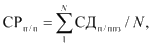 где    СРп/п – степень решения задач отдельной подпрограммы в отчетном году;СДп/ппз – степень достижения планового значения целевого показателя, характеризующего задачи отдельной подпрограммы;N – количество целевых показателей, характеризующих задачи отдельной подпрограммы.Степень достижения планового значения целевого показателя, характеризующего задачу подпрограммы, рассчитывается по следующим формулам:для целевых показателей, желаемой тенденцией которых является увеличение значений:СДп/ппз = ЗПп/пф / ЗПп/пп,для целевых показателей, желаемой тенденцией которых является снижение значений:СДп/ппз = ЗПп/пп / ЗПп/пф,где    СДп/ппз – степень достижения планового значения целевого показателя, характеризующего задачи подпрограммы;ЗПп/пф – значение целевого показателя, характеризующего задачу подпрограммы, фактически достигнутое на конец отчетного периода;ЗПп/пп – плановое значение целевого показателя, характеризующего задачу подпрограммы.Если значение СДп/ппз больше 1, то при расчете степени решения задач отдельной подпрограммы оно принимается равным 1.На втором этапе оценивается степень достижения цели Государственной программы.Для оценки степени достижения цели Государственной программы определяется степень соответствия сводного целевого показателя Государственной программы плановому значению по формулеСДгппз = ЗПгпф / ЗПгпп,где    СДгппз – степень достижения планового значения сводного целевого показателя, характеризующего цель Государственной программы;ЗПгпф – значение сводного целевого показателя, характеризующего цель Государственной программы, фактически достигнутое на конец отчетного периода;ЗПгпп – плановое значение целевого показателя, характеризующего цель Государственной программы.Если значение СДгппз больше 1, то при расчете степени достижения планового значения сводного целевого показателя, характеризующего цель Государственной программы, оно принимается равным 1.На третьем этапе оценивается средний уровень степени достижения цели Государственной программы и решения поставленных задач подпрограмм по формуле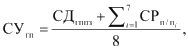 где    СУгп – средний уровень степени достижения цели Государственной программы и решения поставленных задач подпрограмм;СДгппз – степень достижения планового значения сводного целевого показателя, характеризующего цель Государственной программы; – степень решения задач отдельной подпрограммы.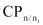 Если значение СУгп больше 1, то при расчете среднего уровня степени достижения цели Государственной программы и решения поставленных задач подпрограмм оно принимается равным 1.На четвертом этапе определяется эффективность реализации отдельной подпрограммы как отношение степени решения задач отдельной подпрограммы к степени соответствия фактического объема финансирования этой же подпрограммы его запланированному объему в отчетном году по формулеЭп/п = СРп/п / ССуз,где    Эп/п – эффективность реализации отдельной подпрограммы в отчетном году;СРп/п – степень решения задач отдельной подпрограммы в отчетном году;ССуз – степень соответствия фактического объема финансирования подпрограммы его плановому объему финансирования в отчетном году.На пятом этапе определяется эффективность реализации Государственной программы как отношение среднего уровня степени достижения цели Государственной программы и решения поставленных задач подпрограмм к степени соответствия фактического объема финансирования Государственной программы запланированному объему финансирования в отчетном году по формулеЭгп = СУгп / ССуз,где    Эгп – эффективность реализации Государственной программы;СУгп – средний уровень степени достижения цели Государственной программы и решения поставленных задач подпрограмм;ССуз – степень соответствия фактического объема финансирования Государственной программы его запланированному объему финансирования в отчетном году.Эффективность реализации Государственной программы (подпрограммы) признается высокой, если значение Эгп (Эп/п) составляет не менее 0,9, средней, если значение Эгп (Эп/п) составляет не менее 0,8, удовлетворительной, если значение Эгп (Эп/п) составляет не менее 0,7.В остальных случаях эффективность реализации Государственной программы (подпрограммы) признается неудовлетворительной (за исключением признания высокого уровня влияния рисков, указанных в главе 6).Оценка эффективности реализации Государственной программы нарастающим итогом осуществляется путем анализа ее выполнения за годы реализации, при этом:для оценки степени достижения показателей, характеризующих результат принятых мер в течение отдельного года и имеющих:абсолютные значения, – суммируются фактические значения по каждому году анализируемого периода и сопоставляются с суммой плановых значений за аналогичный период (целевой показатель, указанный в пункте 22 приложения 8 к Государственной программе);относительные значения, – среднее арифметическое фактических значений каждого года анализируемого периода сопоставляется со средним арифметическим плановых значений (целевой показатель, указанный в пункте 23 приложения 8 к Государственной программе);для оценки степени достижения показателей, отражающих результат принятых мер за весь анализируемый период, сопоставляются фактическое и плановое значения показателя за последний год анализируемого периода (целевой показатель, указанный в пунктах 1–21 приложения 8 к Государственной программе);для оценки степени соответствия фактического объема финансирования Государственной программы (подпрограммы) запланированному объему с нарастающим итогом сопоставляются суммарные значения фактического и планового объемов финансирования Государственной программы (подпрограммы) в каждом году анализируемого периода соответственно.МЕРОПРИЯТИЯ
подпрограммы 1 «Семья и детство»______________________________* Привлечение бюджетных средств не предусматривается.** В 2017 году форма предоставления финансовой поддержки будет уточняться.МЕРОПРИЯТИЯ
подпрограммы 2 «Профилактика и контроль неинфекционных заболеваний»Примечания:1. Объемы финансирования по вновь начинаемым строительством объектам уточняются в соответствии с разработанной проектно-сметной документацией.2. Объем средств Глобального фонда будет уточняться в соответствии с утверждаемыми рабочими планами на очередной финансовый год.______________________________* Привлечение бюджетных средств не предусматривается.МЕРОПРИЯТИЯ
подпрограммы 3 «Предупреждение и преодоление пьянства и алкоголизма»Примечание. Наименование тем научных исследований и объемы их финансирования могут уточняться после прохождения государственной научно-технической экспертизы.МЕРОПРИЯТИЯ
подпрограммы 4 «Туберкулез»Примечания:1. Объемы финансирования по вновь начинаемым строительством объектам уточняются в соответствии с разработанной проектно-сметной документацией.2. Объем средств Глобального фонда будет уточняться в соответствии с утверждаемыми рабочими планами на очередной финансовый год.3. Наименование тем научных исследований и объемы их финансирования могут уточняться после прохождения государственной научно-технической экспертизы.______________________________* Привлечение бюджетных средств не предусматривается.МЕРОПРИЯТИЯ
подпрограммы 5 «Профилактика ВИЧ-инфекции»Примечание. Объем средств Глобального фонда и ЮНЭЙДС будет уточняться в соответствии с утвержденными рабочими планами на очередной финансовый год. Привлечение бюджетных средств не предусматривается.______________________________* Привлечение бюджетных средств не предусматривается.МЕРОПРИЯТИЯ
подпрограммы 6 «Внешняя миграция»Примечания:1. Объемы финансирования мероприятий настоящей подпрограммы ежегодно определяются при формировании проекта республиканского бюджета на очередной финансовый год исходя из показателей социально-экономического развития и финансовых возможностей государства.2. Суммы на выплату частичных компенсаций иностранцам рассчитаны с учетом планируемых изменений в постановление Совета Министров Республики Беларусь от 2 июля 2014 г. № 645 «Об установлении размера и порядка осуществления денежных выплат постоянно проживающим в Республике Беларусь иностранным гражданам и лицам без гражданства, направленных на компенсацию расходов на переезд в Республику Беларусь и первоначальное обустройство».______________________________* Мероприятия, предполагающие проведение научно-исследовательских работ.МЕРОПРИЯТИЯ
подпрограммы 7 «Обеспечение функционирования системы здравоохранения Республики Беларусь»СВОДНЫЙ ЦЕЛЕВОЙ ПОКАЗАТЕЛЬ
Государственной программы и целевые показатели подпрограмм______________________________* Показатель рассчитывается на основании ежегодных выборочных социологических исследований.** Показатель рассчитывается на основании данных STEPS-исследования.Дополнительные мероприятия по достижению некоторых целевых показателейСведения о порядке сбора информации и методике расчета сводного целевого показателя Государственной программы и целевых показателей подпрограммФИНАНСОВОЕ ОБЕСПЕЧЕНИЕ
Государственной программы______________________________* Объем финансирования будет уточняться, привлечение бюджетных средств не предусматривается.Премьер-министр Республики БеларусьА.КобяковУТВЕРЖДЕНОПостановление
Совета Министров
Республики Беларусь
14.03.2016 № 200Приложение 1к Государственной программе
«Здоровье народа и демографическая
безопасность Республики Беларусь»
на 2016–2020 годы
(в редакции постановления
Совета Министров
Республики Беларусь
16.12.2019 № 867) Наименование мероприятийСроки выполнения, годыЗаказчикиИсточники финансированияОбъемы финансирования, рублейОбъемы финансирования, рублейОбъемы финансирования, рублейОбъемы финансирования, рублейОбъемы финансирования, рублейОбъемы финансирования, рублейНаименование мероприятийСроки выполнения, годыЗаказчикиИсточники финансированиявсегов том числе по годамв том числе по годамв том числе по годамв том числе по годамв том числе по годамНаименование мероприятийСроки выполнения, годыЗаказчикиИсточники финансированиявсего20162017201820192020Задача 1. Совершенствование системы охраны здоровья матери и ребенкаЗадача 1. Совершенствование системы охраны здоровья матери и ребенкаЗадача 1. Совершенствование системы охраны здоровья матери и ребенкаЗадача 1. Совершенствование системы охраны здоровья матери и ребенкаЗадача 1. Совершенствование системы охраны здоровья матери и ребенкаЗадача 1. Совершенствование системы охраны здоровья матери и ребенкаЗадача 1. Совершенствование системы охраны здоровья матери и ребенкаЗадача 1. Совершенствование системы охраны здоровья матери и ребенкаЗадача 1. Совершенствование системы охраны здоровья матери и ребенкаЗадача 1. Совершенствование системы охраны здоровья матери и ребенка1. Разработка и внедрение национальной модели службы планирования семьи, создание службы охраны мужского здоровья:2016–2020 Минздрав, Минобразование, облисполкомы, Минский горисполкомреспубликанский бюджет, иные источники* (средства ЮНФПА)3 348 464,47543 200,0902 422,47639 975,0737 867,0525 000,01. Разработка и внедрение национальной модели службы планирования семьи, создание службы охраны мужского здоровья:2016–2020 Минздрав, Минобразование, облисполкомы, Минский горисполкомв том числе:1. Разработка и внедрение национальной модели службы планирования семьи, создание службы охраны мужского здоровья:2016–2020 Минздрав, Минобразование, облисполкомы, Минский горисполкомреспубликанский бюджет3 293 864,47525 000,0884 222,47621 775,0737 867,0525 000,01. Разработка и внедрение национальной модели службы планирования семьи, создание службы охраны мужского здоровья:2016–2020 Минздрав, Минобразование, облисполкомы, Минский горисполкоминые источники* (средства ЮНФПА)54 600,018 200,018 200,018 200,0––1.1. разработка учебного модуля по репродуктивному здоровью, в том числе по предабортному консультированию, для специалистов службы планирования семьи, врачей общей практики и помощников врачей, акушеров-гинекологов, психологов, психотерапевтов2016–2018 Минздравиные источники* (средства ЮНФПА)27 300,09 100,09 100,09 100,0––1.2. разработка и пересмотр клинических протоколов в акушерстве и гинекологии в целях соответствия международным стандартам и рекомендациям ВОЗ2016–2018 »»27 300,09 100,09 100,09 100,0––1.3. развитие сотрудничества с общественными и религиозными организациями по сохранению и укреплению семейных ценностей, ответственного родительства2016–2020 Минздрав, Минобразование, облисполкомы, Минский горисполком–––––––1.4. оказание финансовой поддержки супружеским парам, страдающим бесплодием, для проведения экстракорпорального оплодотворения**2016–2020 Минздравреспубликанский бюджет (ОАО «АСБ Беларусбанк»)3 293 864,47525 000,0884 222,47621 775,0737 867,0525 000,02. Совершенствование оказания медицинской помощи женщинам репродуктивного возраста путем закупки 14 аппаратов радиоволновой хирургии для диагностики и лечения заболеваний шейки матки (г. Минск – 2 штуки, области – по 2 штуки)2020»республиканский бюджет168 000,0––––168 000,03. Совершенствование оказания разноуровневой специализированной медицинской помощи женщинам:2016–2020Минздрав, общественные и религиозные организации (с их согласия)республиканский бюджет, иные источники* (средства ЮНИСЕФ, ЮНФПА)2 949 820,048 400,0454 920,0205 500,084 000,02 157 000,03. Совершенствование оказания разноуровневой специализированной медицинской помощи женщинам:2016–2020Минздрав, общественные и религиозные организации (с их согласия)в том числе:3. Совершенствование оказания разноуровневой специализированной медицинской помощи женщинам:2016–2020Минздрав, общественные и религиозные организации (с их согласия)республиканский бюджет2 815 520,0–406 520,0168 000,084 000,02 157 000,03. Совершенствование оказания разноуровневой специализированной медицинской помощи женщинам:2016–2020Минздрав, общественные и религиозные организации (с их согласия)иные источники* (средства ЮНФПА, ЮНИСЕФ)134 300,048 400,048 400,037 500,0––3.1. закупка 8 тромбоэластографов (РНПЦ «Мать и дитя» – 1 штука, г. Минск и области – по 1 штуке)2018, 2020Минздравреспубликанский бюджет968 000,0––168 000,0–800 000,03.2. закупка 75 фетальных мониторов (РНПЦ «Мать и дитя» – 5 штук, г. Минск – 10 штук, области – по 10 штук)2017, 2020 »»606 520,0–406 520,0––200 000,03.3. закупка 38 гемодинамических мониторов для беременных, рожениц и родильниц (РНПЦ «Мать и дитя» – 4 штуки, г. Минск – 10 штук, области – по 4 штуки)2019»»84 000,0–––84 000,0–3.4. закупка 16 аппаратов искусственной вентиляции легких для беременных, рожениц и родильниц (г. Минск – 4 штуки, области – по 2 штуки)2020»»480 000,0––––480 000,03.5. закупка УЗИ-аппарата высокого класса для проведения пренатальной диагностики (РНПЦ «Мать и дитя» – 1 штука)2018»»––––––3.6. совершенствование системы мониторинга и оценки качества медицинских услуг в сфере охраны здоровья матери и ребенка2016–2018 »иные источники* (средства ЮНФПА, ЮНИСЕФ) 112 500,037 500,037 500,037 500,0––3.7. внедрение методики ВОЗ для мониторинга критических случаев в акушерской практике и системы реагирования в целях предотвращения материнской смертности2016, 2017 »»21 800,010 900,010 900,0–––3.8. проведение ЭКО, приобретение оборудования (для РНПЦ «Мать и дитя»)2020»республиканский бюджет379 000,0––––379 000,03.9. проведение ЭКО, приобретение оборудования (для Гомельского областного диагностического медико-генетического центра «Брак и семья»)2020»»298 000,0––––298 000,04. Обеспечение своевременной эффективной диагностики врожденных и наследственных заболеваний, обеспечение комбинированного скрининга беременных:2016–2020 »»13 080 600,04 125 000,03 024 000,02 929 400,02 430 000,0572 200,04.1. приобретение тест-систем и расходных материалов2016–2020 »»10 959 600,02 700 000,03 024 000,02 430 000,02 430 000,0375 600,04.2. закупка секвенатора нового поколения для выявления носителей мутаций наследственных заболеваний для РНПЦ «Мать и дитя»2016»»375 000,0375 000,0––––4.3. закупка MALDI масс-спектрометра2016, 2018»»1 549 400,01 050 000,0–499 400,0––4.4. расширение программы неонатального скрининга, в том числе путем включения в нее таких заболеваний, как муковисцидоз, врожденная дисплазия коры надпочечников, приобретение реагентов и расходных материалов2020»»96 600,0––––96 600,04.5. совершенствование методов диагностики врожденных наследственных заболеваний и внедрение методов диагностики редких и орфанных заболеваний, приобретение оборудования и реагентов (для РНПЦ «Мать и дитя»)2020»»100 000,0––––100 000,05. Совершенствование оказания медицинской помощи новорожденным:2017–2020 Минздрав, облисполкомы, Минский горисполком республиканский и местные бюджеты7 573 278,75–1 777 947,752 054 761,02 606 832,01 133 738,05. Совершенствование оказания медицинской помощи новорожденным:2017–2020 Минздрав, облисполкомы, Минский горисполком в том числе:5. Совершенствование оказания медицинской помощи новорожденным:2017–2020 Минздрав, облисполкомы, Минский горисполком республиканский бюджет2 114 150,0–733 150,0256 000,01 125 000,0–5. Совершенствование оказания медицинской помощи новорожденным:2017–2020 Минздрав, облисполкомы, Минский горисполком местные бюджеты5 459 128,75–1 044 797,751 798 761,01 481 832,01 133 738,05. Совершенствование оказания медицинской помощи новорожденным:2017–2020 Минздрав, облисполкомы, Минский горисполком из них:5. Совершенствование оказания медицинской помощи новорожденным:2017–2020 Минздрав, облисполкомы, Минский горисполком Брестская область831 960,0–297 910,0199 700,0188 400,0145 950,05. Совершенствование оказания медицинской помощи новорожденным:2017–2020 Минздрав, облисполкомы, Минский горисполком Витебская область300 500,0–––119 700,0180 800,05. Совершенствование оказания медицинской помощи новорожденным:2017–2020 Минздрав, облисполкомы, Минский горисполком Гомельская область348 500,0–42 100,0222 200,0–84 200,05. Совершенствование оказания медицинской помощи новорожденным:2017–2020 Минздрав, облисполкомы, Минский горисполком Гродненская область60 507,75–31 437,75––29 070,05. Совершенствование оказания медицинской помощи новорожденным:2017–2020 Минздрав, облисполкомы, Минский горисполком Минская область1 224 832,0–52 000,0430 800,0411 232,0330 800,05. Совершенствование оказания медицинской помощи новорожденным:2017–2020 Минздрав, облисполкомы, Минский горисполком Могилевская область636 229,0–203 150,0122 461,0166 300,0144 318,05. Совершенствование оказания медицинской помощи новорожденным:2017–2020 Минздрав, облисполкомы, Минский горисполком г. Минск2 056 600,0–418 200,0823 600,0596 200,0218 600,05.1. закупка аппаратов для количественного определения кальпротектина, фекального трансферрина и гемоглобина и лактоферрина (РНПЦ «Мать и дитя» – 1 штука, РНПЦ детской хирургии – 1 штука)2017Минздравреспубликанский бюджет––––––5.2. закупка 114 систем для проведения легочной реанимации у новорожденных в родильных залах и операционных (РНПЦ «Мать и дитя» – 6 штук, г. Минск – 12 штук, области – по 16 штук)2017–2020 Минздрав, облисполкомы, Минский горисполком республиканский и местные бюджеты2 585 755,0–204 771,0398 000,01 435 632,0547 352,05.2. закупка 114 систем для проведения легочной реанимации у новорожденных в родильных залах и операционных (РНПЦ «Мать и дитя» – 6 штук, г. Минск – 12 штук, области – по 16 штук)2017–2020 Минздрав, облисполкомы, Минский горисполком в том числе: 5.2. закупка 114 систем для проведения легочной реанимации у новорожденных в родильных залах и операционных (РНПЦ «Мать и дитя» – 6 штук, г. Минск – 12 штук, области – по 16 штук)2017–2020 Минздрав, облисполкомы, Минский горисполком республиканский бюджет1 010 871,0–20 871,040 000,0950 000,0–5.2. закупка 114 систем для проведения легочной реанимации у новорожденных в родильных залах и операционных (РНПЦ «Мать и дитя» – 6 штук, г. Минск – 12 штук, области – по 16 штук)2017–2020 Минздрав, облисполкомы, Минский горисполком местные бюджеты1 574 884,0–183 900,0358 000,0485 632,0547 352,05.2. закупка 114 систем для проведения легочной реанимации у новорожденных в родильных залах и операционных (РНПЦ «Мать и дитя» – 6 штук, г. Минск – 12 штук, области – по 16 штук)2017–2020 Минздрав, облисполкомы, Минский горисполком из них:5.2. закупка 114 систем для проведения легочной реанимации у новорожденных в родильных залах и операционных (РНПЦ «Мать и дитя» – 6 штук, г. Минск – 12 штук, области – по 16 штук)2017–2020 Минздрав, облисполкомы, Минский горисполком Брестская область273 600,0–36 550,042 100,0104 200,090 750,05.2. закупка 114 систем для проведения легочной реанимации у новорожденных в родильных залах и операционных (РНПЦ «Мать и дитя» – 6 штук, г. Минск – 12 штук, области – по 16 штук)2017–2020 Минздрав, облисполкомы, Минский горисполком Витебская область84 200,0––––84 200,05.2. закупка 114 систем для проведения легочной реанимации у новорожденных в родильных залах и операционных (РНПЦ «Мать и дитя» – 6 штук, г. Минск – 12 штук, области – по 16 штук)2017–2020 Минздрав, облисполкомы, Минский горисполком Гомельская область168 400,0––84 200,0–84 200,05.2. закупка 114 систем для проведения легочной реанимации у новорожденных в родильных залах и операционных (РНПЦ «Мать и дитя» – 6 штук, г. Минск – 12 штук, области – по 16 штук)2017–2020 Минздрав, облисполкомы, Минский горисполком Гродненская область––––––5.2. закупка 114 систем для проведения легочной реанимации у новорожденных в родильных залах и операционных (РНПЦ «Мать и дитя» – 6 штук, г. Минск – 12 штук, области – по 16 штук)2017–2020 Минздрав, облисполкомы, Минский горисполком Минская область259 432,0––84 200,091 032,084 200,05.2. закупка 114 систем для проведения легочной реанимации у новорожденных в родильных залах и операционных (РНПЦ «Мать и дитя» – 6 штук, г. Минск – 12 штук, области – по 16 штук)2017–2020 Минздрав, облисполкомы, Минский горисполком Могилевская область292 652,0–63 150,063 300,084 200,082 002,05.2. закупка 114 систем для проведения легочной реанимации у новорожденных в родильных залах и операционных (РНПЦ «Мать и дитя» – 6 штук, г. Минск – 12 штук, области – по 16 штук)2017–2020 Минздрав, облисполкомы, Минский горисполком г. Минск496 600,0–84 200,084 200,0206 200,0122 000,05.3. закупка медицинского оборудования для неинвазивной респираторной поддержки с высоким потоком (РНПЦ «Мать и дитя» – 5 штук, г. Минск – 5 штук, области – 20 штук)2017»республиканский и местные бюджеты256 494,0–256 494,0–––5.3. закупка медицинского оборудования для неинвазивной респираторной поддержки с высоким потоком (РНПЦ «Мать и дитя» – 5 штук, г. Минск – 5 штук, области – 20 штук)2017»в том числе:5.3. закупка медицинского оборудования для неинвазивной респираторной поддержки с высоким потоком (РНПЦ «Мать и дитя» – 5 штук, г. Минск – 5 штук, области – 20 штук)2017»республиканский бюджет35 164,0–35 164,0–––5.3. закупка медицинского оборудования для неинвазивной респираторной поддержки с высоким потоком (РНПЦ «Мать и дитя» – 5 штук, г. Минск – 5 штук, области – 20 штук)2017»местные бюджеты 167 337,75–167 337,75–––5.3. закупка медицинского оборудования для неинвазивной респираторной поддержки с высоким потоком (РНПЦ «Мать и дитя» – 5 штук, г. Минск – 5 штук, области – 20 штук)2017»из них:5.3. закупка медицинского оборудования для неинвазивной респираторной поддержки с высоким потоком (РНПЦ «Мать и дитя» – 5 штук, г. Минск – 5 штук, области – 20 штук)2017»Брестская область45 900,0–45 900,0–––5.3. закупка медицинского оборудования для неинвазивной респираторной поддержки с высоким потоком (РНПЦ «Мать и дитя» – 5 штук, г. Минск – 5 штук, области – 20 штук)2017»Витебская область––––––5.3. закупка медицинского оборудования для неинвазивной респираторной поддержки с высоким потоком (РНПЦ «Мать и дитя» – 5 штук, г. Минск – 5 штук, области – 20 штук)2017»Гомельская область––––––5.3. закупка медицинского оборудования для неинвазивной респираторной поддержки с высоким потоком (РНПЦ «Мать и дитя» – 5 штук, г. Минск – 5 штук, области – 20 штук)2017»Гродненская область31 437,75–31 437,75–––5.3. закупка медицинского оборудования для неинвазивной респираторной поддержки с высоким потоком (РНПЦ «Мать и дитя» – 5 штук, г. Минск – 5 штук, области – 20 штук)2017»Минская область––––––5.3. закупка медицинского оборудования для неинвазивной респираторной поддержки с высоким потоком (РНПЦ «Мать и дитя» – 5 штук, г. Минск – 5 штук, области – 20 штук)2017»Могилевская область36 000,0–36 000,0–––5.3. закупка медицинского оборудования для неинвазивной респираторной поддержки с высоким потоком (РНПЦ «Мать и дитя» – 5 штук, г. Минск – 5 штук, области – 20 штук)2017»г. Минск54 000,0–54 000,0–––5.4. закупка 8 мониторов для амплитудно-интегрированной электроэнцефалографии (ЭЭГ) у новорожденных (РНПЦ «Мать и дитя» – 1 штука, г. Минск – 1 штука, области – по 1 штуке)2017, 2020»республиканский и местные бюджеты450 000,0–300 000,0––150 000,05.4. закупка 8 мониторов для амплитудно-интегрированной электроэнцефалографии (ЭЭГ) у новорожденных (РНПЦ «Мать и дитя» – 1 штука, г. Минск – 1 штука, области – по 1 штуке)2017, 2020»в том числе:5.4. закупка 8 мониторов для амплитудно-интегрированной электроэнцефалографии (ЭЭГ) у новорожденных (РНПЦ «Мать и дитя» – 1 штука, г. Минск – 1 штука, области – по 1 штуке)2017, 2020»республиканский бюджет––––––5.4. закупка 8 мониторов для амплитудно-интегрированной электроэнцефалографии (ЭЭГ) у новорожденных (РНПЦ «Мать и дитя» – 1 штука, г. Минск – 1 штука, области – по 1 штуке)2017, 2020»местные бюджеты450 000,0–300 000,0––150 000,05.4. закупка 8 мониторов для амплитудно-интегрированной электроэнцефалографии (ЭЭГ) у новорожденных (РНПЦ «Мать и дитя» – 1 штука, г. Минск – 1 штука, области – по 1 штуке)2017, 2020»из них:5.4. закупка 8 мониторов для амплитудно-интегрированной электроэнцефалографии (ЭЭГ) у новорожденных (РНПЦ «Мать и дитя» – 1 штука, г. Минск – 1 штука, области – по 1 штуке)2017, 2020»Брестская область150 000,0–150 000,0–––5.4. закупка 8 мониторов для амплитудно-интегрированной электроэнцефалографии (ЭЭГ) у новорожденных (РНПЦ «Мать и дитя» – 1 штука, г. Минск – 1 штука, области – по 1 штуке)2017, 2020»Витебская область––––––5.4. закупка 8 мониторов для амплитудно-интегрированной электроэнцефалографии (ЭЭГ) у новорожденных (РНПЦ «Мать и дитя» – 1 штука, г. Минск – 1 штука, области – по 1 штуке)2017, 2020»Гомельская область––––––5.4. закупка 8 мониторов для амплитудно-интегрированной электроэнцефалографии (ЭЭГ) у новорожденных (РНПЦ «Мать и дитя» – 1 штука, г. Минск – 1 штука, области – по 1 штуке)2017, 2020»Гродненская область––––––5.4. закупка 8 мониторов для амплитудно-интегрированной электроэнцефалографии (ЭЭГ) у новорожденных (РНПЦ «Мать и дитя» – 1 штука, г. Минск – 1 штука, области – по 1 штуке)2017, 2020»Минская область150 000,0––––150 000,05.4. закупка 8 мониторов для амплитудно-интегрированной электроэнцефалографии (ЭЭГ) у новорожденных (РНПЦ «Мать и дитя» – 1 штука, г. Минск – 1 штука, области – по 1 штуке)2017, 2020»Могилевская область––––––5.4. закупка 8 мониторов для амплитудно-интегрированной электроэнцефалографии (ЭЭГ) у новорожденных (РНПЦ «Мать и дитя» – 1 штука, г. Минск – 1 штука, области – по 1 штуке)2017, 2020»г. Минск150 000,0–150 000,0–––5.5. закупка 200 гемодинамических мониторов для новорожденных детей (РНПЦ «Мать и дитя» – 25 штук, г. Минск – 25 штук, области – по 25 штук)2018, 2020 »республиканский и местные бюджеты1 280 277,0––969 561,0–310 716,05.5. закупка 200 гемодинамических мониторов для новорожденных детей (РНПЦ «Мать и дитя» – 25 штук, г. Минск – 25 штук, области – по 25 штук)2018, 2020 »в том числе:5.5. закупка 200 гемодинамических мониторов для новорожденных детей (РНПЦ «Мать и дитя» – 25 штук, г. Минск – 25 штук, области – по 25 штук)2018, 2020 »республиканский бюджет216 000,0––216 000,0––5.5. закупка 200 гемодинамических мониторов для новорожденных детей (РНПЦ «Мать и дитя» – 25 штук, г. Минск – 25 штук, области – по 25 штук)2018, 2020 »местные бюджеты1 064 277,0––753 561,0–310 716,05.5. закупка 200 гемодинамических мониторов для новорожденных детей (РНПЦ «Мать и дитя» – 25 штук, г. Минск – 25 штук, области – по 25 штук)2018, 2020 »из них:5.5. закупка 200 гемодинамических мониторов для новорожденных детей (РНПЦ «Мать и дитя» – 25 штук, г. Минск – 25 штук, области – по 25 штук)2018, 2020 »Брестская область114 800,0––59 600,0–55 200,05.5. закупка 200 гемодинамических мониторов для новорожденных детей (РНПЦ «Мать и дитя» – 25 штук, г. Минск – 25 штук, области – по 25 штук)2018, 2020 »Витебская область96 600,0––––96 600,05.5. закупка 200 гемодинамических мониторов для новорожденных детей (РНПЦ «Мать и дитя» – 25 штук, г. Минск – 25 штук, области – по 25 штук)2018, 2020 »Гомельская область138 000,0––138 000,0––5.5. закупка 200 гемодинамических мониторов для новорожденных детей (РНПЦ «Мать и дитя» – 25 штук, г. Минск – 25 штук, области – по 25 штук)2018, 2020 »Гродненская область––––––5.5. закупка 200 гемодинамических мониторов для новорожденных детей (РНПЦ «Мать и дитя» – 25 штук, г. Минск – 25 штук, области – по 25 штук)2018, 2020 »Минская область248 400,0––248 400,0––5.5. закупка 200 гемодинамических мониторов для новорожденных детей (РНПЦ «Мать и дитя» – 25 штук, г. Минск – 25 штук, области – по 25 штук)2018, 2020 »Могилевская область121 477,0––59 161,0–62 316,05.5. закупка 200 гемодинамических мониторов для новорожденных детей (РНПЦ «Мать и дитя» – 25 штук, г. Минск – 25 штук, области – по 25 штук)2018, 2020 »г. Минск345 000,0––248 400,0–96 600,05.6. закупка 90 инкубаторов для интенсивной терапии и выхаживания новорожденных детей, включая недоношенных (г. Минск – 20 штук, Гродненская область – 20 штук, другие области – по 10 штук)2017, 2019, 2020облисполкомы, Минский горисполкомместные бюджеты1 515 430,0–393 560,0–996 200,0125 670,05.6. закупка 90 инкубаторов для интенсивной терапии и выхаживания новорожденных детей, включая недоношенных (г. Минск – 20 штук, Гродненская область – 20 штук, другие области – по 10 штук)2017, 2019, 2020облисполкомы, Минский горисполкомв том числе:5.6. закупка 90 инкубаторов для интенсивной терапии и выхаживания новорожденных детей, включая недоношенных (г. Минск – 20 штук, Гродненская область – 20 штук, другие области – по 10 штук)2017, 2019, 2020облисполкомы, Минский горисполкомБрестская область149 660,0–65 460,0–84 200,0–5.6. закупка 90 инкубаторов для интенсивной терапии и выхаживания новорожденных детей, включая недоношенных (г. Минск – 20 штук, Гродненская область – 20 штук, другие области – по 10 штук)2017, 2019, 2020облисполкомы, Минский горисполкомВитебская область119 700,0–––119 700,0–5.6. закупка 90 инкубаторов для интенсивной терапии и выхаживания новорожденных детей, включая недоношенных (г. Минск – 20 штук, Гродненская область – 20 штук, другие области – по 10 штук)2017, 2019, 2020облисполкомы, Минский горисполкомГомельская область42 100,0–42 100,0–––5.6. закупка 90 инкубаторов для интенсивной терапии и выхаживания новорожденных детей, включая недоношенных (г. Минск – 20 штук, Гродненская область – 20 штук, другие области – по 10 штук)2017, 2019, 2020облисполкомы, Минский горисполкомГродненская область29 070,0––––29 070,05.6. закупка 90 инкубаторов для интенсивной терапии и выхаживания новорожденных детей, включая недоношенных (г. Минск – 20 штук, Гродненская область – 20 штук, другие области – по 10 штук)2017, 2019, 2020облисполкомы, Минский горисполкомМинская область468 800,0–52 000,0–320 200,096 600,05.6. закупка 90 инкубаторов для интенсивной терапии и выхаживания новорожденных детей, включая недоношенных (г. Минск – 20 штук, Гродненская область – 20 штук, другие области – по 10 штук)2017, 2019, 2020облисполкомы, Минский горисполкомМогилевская область186 100,0–104 000,0–82 100,0–5.6. закупка 90 инкубаторов для интенсивной терапии и выхаживания новорожденных детей, включая недоношенных (г. Минск – 20 штук, Гродненская область – 20 штук, другие области – по 10 штук)2017, 2019, 2020облисполкомы, Минский горисполкомг. Минск520 000,0–130 000,0–390 000,0–5.7. закупка 11 реанимационных мест для новорожденных детей (г. Минск – 5 штук, областные перинатальные центры – по 1 штуке)2018»местные бюджеты687 200,0––687 200,0––5.7. закупка 11 реанимационных мест для новорожденных детей (г. Минск – 5 штук, областные перинатальные центры – по 1 штуке)2018»в том числе:5.7. закупка 11 реанимационных мест для новорожденных детей (г. Минск – 5 штук, областные перинатальные центры – по 1 штуке)2018»Брестская область98 000,0––98 000,0––5.7. закупка 11 реанимационных мест для новорожденных детей (г. Минск – 5 штук, областные перинатальные центры – по 1 штуке)2018»Витебская область––––––5.7. закупка 11 реанимационных мест для новорожденных детей (г. Минск – 5 штук, областные перинатальные центры – по 1 штуке)2018»Гомельская область––––––5.7. закупка 11 реанимационных мест для новорожденных детей (г. Минск – 5 штук, областные перинатальные центры – по 1 штуке)2018»Гродненская область––––––5.7. закупка 11 реанимационных мест для новорожденных детей (г. Минск – 5 штук, областные перинатальные центры – по 1 штуке)2018»Минская область98 200,0––98 200,0––5.7. закупка 11 реанимационных мест для новорожденных детей (г. Минск – 5 штук, областные перинатальные центры – по 1 штуке)2018»Могилевская область––––––5.7. закупка 11 реанимационных мест для новорожденных детей (г. Минск – 5 штук, областные перинатальные центры – по 1 штуке)2018»г. Минск491 000,0––491 000,0––5.8. закупка 7 наборов хирургического инструментария для выполнения операций у новорожденных (РНПЦ детской хирургии – 1 штука, области – по 1 штуке)2017, 2019Минздравреспубликанский бюджет324 835,0–149 835,0–175 000,0–5.9. закупка 8 электрохирургических блоков высокого класса для выполнения операций у новорожденных (РНПЦ детской хирургии – 2 штуки, области – по 1 штуке)2017»»527 280,0–527 280,0–––6. Совершенствование оказания специализированной медицинской помощи детям:2016–2020 Минздрав, Минобразование, облисполкомы, Минский горисполком республиканский и местные бюджеты, иные источники* (средства ЮНИСЕФ)4 385 760,0276 980,0385 610,0129 280,01 201 800,02 392 090,06. Совершенствование оказания специализированной медицинской помощи детям:2016–2020 Минздрав, Минобразование, облисполкомы, Минский горисполком в том числе:6. Совершенствование оказания специализированной медицинской помощи детям:2016–2020 Минздрав, Минобразование, облисполкомы, Минский горисполком республиканский бюджет3 604 580,0–142 830,0–1 111 800,02 349 950,06. Совершенствование оказания специализированной медицинской помощи детям:2016–2020 Минздрав, Минобразование, облисполкомы, Минский горисполком местные бюджеты160 700,0–64 280,064 280,0–32 140,06. Совершенствование оказания специализированной медицинской помощи детям:2016–2020 Минздрав, Минобразование, облисполкомы, Минский горисполком из них:6. Совершенствование оказания специализированной медицинской помощи детям:2016–2020 Минздрав, Минобразование, облисполкомы, Минский горисполком Брестская область32 140,0–32 140,0–––6. Совершенствование оказания специализированной медицинской помощи детям:2016–2020 Минздрав, Минобразование, облисполкомы, Минский горисполком Витебская область––––––6. Совершенствование оказания специализированной медицинской помощи детям:2016–2020 Минздрав, Минобразование, облисполкомы, Минский горисполком Гомельская область––––––6. Совершенствование оказания специализированной медицинской помощи детям:2016–2020 Минздрав, Минобразование, облисполкомы, Минский горисполком Гродненская область––––––6. Совершенствование оказания специализированной медицинской помощи детям:2016–2020 Минздрав, Минобразование, облисполкомы, Минский горисполком Минская область64 280,0––32 140,0–32 140,06. Совершенствование оказания специализированной медицинской помощи детям:2016–2020 Минздрав, Минобразование, облисполкомы, Минский горисполком Могилевская область––––––6. Совершенствование оказания специализированной медицинской помощи детям:2016–2020 Минздрав, Минобразование, облисполкомы, Минский горисполком г. Минск64 280,0–32 140,032 140,0––6. Совершенствование оказания специализированной медицинской помощи детям:2016–2020 Минздрав, Минобразование, облисполкомы, Минский горисполком иные источники* (средства ЮНИСЕФ)620 480,0276 980,0178 500,065 000,090 000,010 000,06.1. закупка 2 наркозно-дыхательных аппаратов экспертного класса для выполнения продолжительных высокотравматичных хирургических вмешательств для РНПЦ детской хирургии2017Минздравреспубликанский бюджет142 830,0–142 830,0–––6.2. закупка компьютерного томографа в комплексе с рентгеноскопическим аппаратом для РНПЦ детской хирургии2020»»500 000,0––––500 000,06.3. закупка ангиографа двухпроекционного для РНПЦ детской хирургии2020»»475 550,0––––475 550,06.4. закупка 8 комплектов сшивающих аппаратов (РНПЦ детской хирургии – 2 штуки, области – по 1 штуке)2020Минздрав, облисполкомыреспубликанский и местные бюджеты100 000,0––––100 000,06.4. закупка 8 комплектов сшивающих аппаратов (РНПЦ детской хирургии – 2 штуки, области – по 1 штуке)2020Минздрав, облисполкомыв том числе:6.4. закупка 8 комплектов сшивающих аппаратов (РНПЦ детской хирургии – 2 штуки, области – по 1 штуке)2020Минздрав, облисполкомыреспубликанский бюджет100 000,0––––100 000,06.4. закупка 8 комплектов сшивающих аппаратов (РНПЦ детской хирургии – 2 штуки, области – по 1 штуке)2020Минздрав, облисполкомыместные бюджеты––––––6.4. закупка 8 комплектов сшивающих аппаратов (РНПЦ детской хирургии – 2 штуки, области – по 1 штуке)2020Минздрав, облисполкомыиз них:–6.4. закупка 8 комплектов сшивающих аппаратов (РНПЦ детской хирургии – 2 штуки, области – по 1 штуке)2020Минздрав, облисполкомыБрестская область––––––6.4. закупка 8 комплектов сшивающих аппаратов (РНПЦ детской хирургии – 2 штуки, области – по 1 штуке)2020Минздрав, облисполкомыВитебская область––––––6.4. закупка 8 комплектов сшивающих аппаратов (РНПЦ детской хирургии – 2 штуки, области – по 1 штуке)2020Минздрав, облисполкомыГомельская область––––––6.4. закупка 8 комплектов сшивающих аппаратов (РНПЦ детской хирургии – 2 штуки, области – по 1 штуке)2020Минздрав, облисполкомыГродненская область––––––6.4. закупка 8 комплектов сшивающих аппаратов (РНПЦ детской хирургии – 2 штуки, области – по 1 штуке)2020Минздрав, облисполкомыМинская область––––––6.4. закупка 8 комплектов сшивающих аппаратов (РНПЦ детской хирургии – 2 штуки, области – по 1 штуке)2020Минздрав, облисполкомыМогилевская область––––––6.5. закупка аппаратов ультразвуковой диагностики экспертного класса (РНПЦ «Мать и дитя» – 2 штуки)2019, 2020Минздравреспубликанский бюджет585 000,0–––335 000,0250 000,06.6. оснащение организаций здравоохранения педиатрического и неврологического профиля оборудованием для проведения медицинской диагностики и реабилитации, в том числе 14 компьютеризированными тренажерами для детей (г. Минск – 2 штуки, области – по 2 штуки)2017, 2018, 2020облисполкомы, Минский горисполкомместные бюджеты160 700,0–64 280,064 280,0–32 140,06.6. оснащение организаций здравоохранения педиатрического и неврологического профиля оборудованием для проведения медицинской диагностики и реабилитации, в том числе 14 компьютеризированными тренажерами для детей (г. Минск – 2 штуки, области – по 2 штуки)2017, 2018, 2020облисполкомы, Минский горисполкомиз них:6.6. оснащение организаций здравоохранения педиатрического и неврологического профиля оборудованием для проведения медицинской диагностики и реабилитации, в том числе 14 компьютеризированными тренажерами для детей (г. Минск – 2 штуки, области – по 2 штуки)2017, 2018, 2020облисполкомы, Минский горисполкомБрестская область32 140,0–32 140,0–––6.6. оснащение организаций здравоохранения педиатрического и неврологического профиля оборудованием для проведения медицинской диагностики и реабилитации, в том числе 14 компьютеризированными тренажерами для детей (г. Минск – 2 штуки, области – по 2 штуки)2017, 2018, 2020облисполкомы, Минский горисполкомВитебская область––––––6.6. оснащение организаций здравоохранения педиатрического и неврологического профиля оборудованием для проведения медицинской диагностики и реабилитации, в том числе 14 компьютеризированными тренажерами для детей (г. Минск – 2 штуки, области – по 2 штуки)2017, 2018, 2020облисполкомы, Минский горисполкомГомельская область––––––6.6. оснащение организаций здравоохранения педиатрического и неврологического профиля оборудованием для проведения медицинской диагностики и реабилитации, в том числе 14 компьютеризированными тренажерами для детей (г. Минск – 2 штуки, области – по 2 штуки)2017, 2018, 2020облисполкомы, Минский горисполкомГродненская область––––––6.6. оснащение организаций здравоохранения педиатрического и неврологического профиля оборудованием для проведения медицинской диагностики и реабилитации, в том числе 14 компьютеризированными тренажерами для детей (г. Минск – 2 штуки, области – по 2 штуки)2017, 2018, 2020облисполкомы, Минский горисполкомМинская область64 280,0––32 140,0–32 140,06.6. оснащение организаций здравоохранения педиатрического и неврологического профиля оборудованием для проведения медицинской диагностики и реабилитации, в том числе 14 компьютеризированными тренажерами для детей (г. Минск – 2 штуки, области – по 2 штуки)2017, 2018, 2020облисполкомы, Минский горисполкомМогилевская область––––––6.6. оснащение организаций здравоохранения педиатрического и неврологического профиля оборудованием для проведения медицинской диагностики и реабилитации, в том числе 14 компьютеризированными тренажерами для детей (г. Минск – 2 штуки, области – по 2 штуки)2017, 2018, 2020облисполкомы, Минский горисполкомг. Минск64 280,0–32 140,032 140,0––6.7. разработка компьютерной программы по ранней диагностике, лечению, реабилитации детей с болезнями нервной системы, в том числе с врожденными аномалиями центральной нервной системы2016–2020 Минздравиные источники* (средства ЮНИСЕФ)50 000,010 000,010 000,010 000,010 000,010 000,06.8. пересмотр клинических протоколов по диагностике, лечению и реабилитации детей с нарушениями опорно-двигательного аппарата в соответствии с протоколами ВОЗ2016»»4 500,04 500,0––––6.9. внедрение компьютеризированной программы управления базой данных детского травматизма и подготовка персонала в области использования МКБ-102016, 2017 »»15 500,010 000,05 500,0–––6.10. создание учебных центров для родителей на базе организаций здравоохранения в городах с населением более 100 тыс. человек по вопросам обеспечения безопасных условий проживания детей2016, 2019»»77 000,054 000,0––23 000,0–6.11. разработка информационной стратегии по профилактике детского травматизма2016, 2017 »»75 000,045 000,030 000,0–––6.12. повышение профессиональных компетенций мультидисциплинарной команды специалистов в сфере профилактики детского травматизма, включая изучение международного опыта, проведение тренингов и семинаров методом TEACH-VIP2016, 2017 »»45 000,030 000,015 000,0–––6.13. разработка Национальной стратегии по вопросам улучшения здоровья детей и подростков на основе стратегии ВОЗ2016»»5 480,05 480,0––––6.14. разработка и внедрение обучающих программ по вопросам раннего развития детей для патронажных медсестер и педиатров на уровнях дипломного и последипломного образования2017, 2019Минздрав, облисполкомы, Минский горисполком »57 000,0–45 000,0–12 000,0–6.15. расширение и оснащение сети кабинетов (отделений) раннего вмешательства и катамнестического наблюдения, внедрение системы мониторинга и оценки эффективности мероприятий2016–2019 Минздрав»157 500,022 500,045 000,045 000,045 000,0–6.16. развитие услуг патронажа и домашнего визитирования в семьи с новорожденными детьми и детьми до 3 лет2016–2018 Минздрав, Минобразование, облисполкомы, Минский горисполком »66 000,028 000,028 000,010 000,0––6.17. создание модели антикризисной психологической помощи семьям, воспитывающим детей с особенностями развития2016»»67 500,067 500,0––––6.18. совершенствование оказания медицинской помощи детям с эндокринной патологией, приобретение оборудования и реагентов 2019, 2020Минздравреспубликанский бюджет1 801 200,0–––776 800,01 024 400,07. Развитие сети центров, дружественных подросткам (далее – ЦДП), совершенствование работы по вопросам формирования навыков здорового образа жизни с подростками и молодежью, включая подростков групп риска:2016–2020 Минздрав, Минобразование, Мининформ, облисполкомы, Минский горисполком иные источники* (средства ЮНИСЕФ, ЮНФПА)583 500,0228 000,0147 000,097 500,086 000,010 000,07.1. открытие ЦДП в городах Гродно, Гомеле, Кобрине, Лиде, Могилеве, Орше2016Минздрав»60 000,060 000,0––––7.2. укрепление методической базы ЦДП и расширение взаимодействия ЦДП с общественными и религиозными организациями2016–2020 Минздрав, облисполкомы, Минский горисполком »67 500,010 500,012 000,0–35 000,010 000,07.3. оказание мультидисциплинарной помощи подросткам, пережившим кризисные ситуации2016–2019Минздрав, Минобразование»133 500,037 500,037 500,037 500,021 000,0–7.4. разработка и внедрение системы паспортизации работы ЦДП2016–2019 Минздрав»50 000,015 000,015 000,015 000,05 000,0–7.5. разработка курса повышения квалификации для специалистов детских телефонных линий2016, 2017, 2019 »»80 000,045 000,030 000,0–5 000,0–7.6. разработка учебного модуля по семейно-ориентированному подходу в работе с семьями, воспитывающими детей, для повышения квалификации терапевтов и среднего медицинского персонала2016, 2017 »»22 500,015 000,07 500,0–––7.7. проведение информационно-образовательных кампаний по вопросам профилактики курения, алкоголизма и пропаганды рационального питания, физической активности и здорового образа жизни среди подростков и молодежи, а также их родителей2016–2019 Минздрав, Минобразование, облисполкомы, Минский горисполком »155 000,045 000,045 000,045 000,020 000,0–7.8. подготовка информации к изданию и разработка макета книги «Моя первая книжка: «Я родился в Беларуси»2016Минздрав, Мининформ (РУП «Издательство «Белорусская энциклопедия имени Петруся Бровки»)»10 000,010 000,0––––7.9. подготовка информации к изданию и разработка макета серии книг для детей и подростков «Мы – за здоровый образ жизни: «Твое здоровье и успех»2016»»5 000,05 000,0––––8. Дооснащение Гомельской областной детской клинической больницы, перинатальных центров2018–2020 Минздрав, облисполкомы, Минский горисполком, ОАО «Банк развития Республики Беларусь» республиканский и местные бюджеты, иные источники* (средства ОАО «Банк развития Республики Беларусь»)6 506 950,0–––5 957 500,0549 450,08. Дооснащение Гомельской областной детской клинической больницы, перинатальных центров2018–2020 Минздрав, облисполкомы, Минский горисполком, ОАО «Банк развития Республики Беларусь» в том числе:8. Дооснащение Гомельской областной детской клинической больницы, перинатальных центров2018–2020 Минздрав, облисполкомы, Минский горисполком, ОАО «Банк развития Республики Беларусь» республиканский бюджет6 506 950,0–––5 957 500,0549 450,08. Дооснащение Гомельской областной детской клинической больницы, перинатальных центров2018–2020 Минздрав, облисполкомы, Минский горисполком, ОАО «Банк развития Республики Беларусь» местные бюджеты––––––8. Дооснащение Гомельской областной детской клинической больницы, перинатальных центров2018–2020 Минздрав, облисполкомы, Минский горисполком, ОАО «Банк развития Республики Беларусь» иные источники* (средства ОАО «Банк развития Республики Беларусь»)––––––9. Выполнение работ по обеспечению противопожарной безопасности домовладений (квартир) многодетных семей, иных категорий семей, воспитывающих детей, в том числе установка и техническое обслуживание автономных пожарных извещателей, внедрение технических решений по соединению автономных пожарных извещателей, установленных в домовладениях (квартирах), в одну сеть с соседними домами (квартирами), передаче сигналов от автономных пожарных извещателей на сигнально-звуковое устройство и пункты диспетчеризации пожарных аварийно-спасательных подразделений МЧС, приведение печного отопления и электропроводки в соответствие с требованиями технических нормативных правовых актов2016–2020 облисполкомы, Минский горисполком местные бюджеты3 387 942,27602 510,0736 264,43676 898,4569 913,14802 356,39. Выполнение работ по обеспечению противопожарной безопасности домовладений (квартир) многодетных семей, иных категорий семей, воспитывающих детей, в том числе установка и техническое обслуживание автономных пожарных извещателей, внедрение технических решений по соединению автономных пожарных извещателей, установленных в домовладениях (квартирах), в одну сеть с соседними домами (квартирами), передаче сигналов от автономных пожарных извещателей на сигнально-звуковое устройство и пункты диспетчеризации пожарных аварийно-спасательных подразделений МЧС, приведение печного отопления и электропроводки в соответствие с требованиями технических нормативных правовых актов2016–2020 облисполкомы, Минский горисполком из них:9. Выполнение работ по обеспечению противопожарной безопасности домовладений (квартир) многодетных семей, иных категорий семей, воспитывающих детей, в том числе установка и техническое обслуживание автономных пожарных извещателей, внедрение технических решений по соединению автономных пожарных извещателей, установленных в домовладениях (квартирах), в одну сеть с соседними домами (квартирами), передаче сигналов от автономных пожарных извещателей на сигнально-звуковое устройство и пункты диспетчеризации пожарных аварийно-спасательных подразделений МЧС, приведение печного отопления и электропроводки в соответствие с требованиями технических нормативных правовых актов2016–2020 облисполкомы, Минский горисполком Брестская область158 037,2432 320,025 628,031 473,033 331,2435 285,09. Выполнение работ по обеспечению противопожарной безопасности домовладений (квартир) многодетных семей, иных категорий семей, воспитывающих детей, в том числе установка и техническое обслуживание автономных пожарных извещателей, внедрение технических решений по соединению автономных пожарных извещателей, установленных в домовладениях (квартирах), в одну сеть с соседними домами (квартирами), передаче сигналов от автономных пожарных извещателей на сигнально-звуковое устройство и пункты диспетчеризации пожарных аварийно-спасательных подразделений МЧС, приведение печного отопления и электропроводки в соответствие с требованиями технических нормативных правовых актов2016–2020 облисполкомы, Минский горисполком Витебская область252 777,524 100,023 223,039 240,046 814,5119 400,09. Выполнение работ по обеспечению противопожарной безопасности домовладений (квартир) многодетных семей, иных категорий семей, воспитывающих детей, в том числе установка и техническое обслуживание автономных пожарных извещателей, внедрение технических решений по соединению автономных пожарных извещателей, установленных в домовладениях (квартирах), в одну сеть с соседними домами (квартирами), передаче сигналов от автономных пожарных извещателей на сигнально-звуковое устройство и пункты диспетчеризации пожарных аварийно-спасательных подразделений МЧС, приведение печного отопления и электропроводки в соответствие с требованиями технических нормативных правовых актов2016–2020 облисполкомы, Минский горисполком Гомельская область633 451,68120 000,0132 009,28121 442,4120 000,0140 000,09. Выполнение работ по обеспечению противопожарной безопасности домовладений (квартир) многодетных семей, иных категорий семей, воспитывающих детей, в том числе установка и техническое обслуживание автономных пожарных извещателей, внедрение технических решений по соединению автономных пожарных извещателей, установленных в домовладениях (квартирах), в одну сеть с соседними домами (квартирами), передаче сигналов от автономных пожарных извещателей на сигнально-звуковое устройство и пункты диспетчеризации пожарных аварийно-спасательных подразделений МЧС, приведение печного отопления и электропроводки в соответствие с требованиями технических нормативных правовых актов2016–2020 облисполкомы, Минский горисполком Гродненская область385 291,9530 000,0119 525,1588 922,056 134,890 710,09. Выполнение работ по обеспечению противопожарной безопасности домовладений (квартир) многодетных семей, иных категорий семей, воспитывающих детей, в том числе установка и техническое обслуживание автономных пожарных извещателей, внедрение технических решений по соединению автономных пожарных извещателей, установленных в домовладениях (квартирах), в одну сеть с соседними домами (квартирами), передаче сигналов от автономных пожарных извещателей на сигнально-звуковое устройство и пункты диспетчеризации пожарных аварийно-спасательных подразделений МЧС, приведение печного отопления и электропроводки в соответствие с требованиями технических нормативных правовых актов2016–2020 облисполкомы, Минский горисполком Минская область781 359,2155 000,0151 646,0132 414,0137 329,2204 970,09. Выполнение работ по обеспечению противопожарной безопасности домовладений (квартир) многодетных семей, иных категорий семей, воспитывающих детей, в том числе установка и техническое обслуживание автономных пожарных извещателей, внедрение технических решений по соединению автономных пожарных извещателей, установленных в домовладениях (квартирах), в одну сеть с соседними домами (квартирами), передаче сигналов от автономных пожарных извещателей на сигнально-звуковое устройство и пункты диспетчеризации пожарных аварийно-спасательных подразделений МЧС, приведение печного отопления и электропроводки в соответствие с требованиями технических нормативных правовых актов2016–2020 облисполкомы, Минский горисполком Могилевская область1 121 589,7236 040,0269 731,0246 830,0163 037,4205 951,39. Выполнение работ по обеспечению противопожарной безопасности домовладений (квартир) многодетных семей, иных категорий семей, воспитывающих детей, в том числе установка и техническое обслуживание автономных пожарных извещателей, внедрение технических решений по соединению автономных пожарных извещателей, установленных в домовладениях (квартирах), в одну сеть с соседними домами (квартирами), передаче сигналов от автономных пожарных извещателей на сигнально-звуковое устройство и пункты диспетчеризации пожарных аварийно-спасательных подразделений МЧС, приведение печного отопления и электропроводки в соответствие с требованиями технических нормативных правовых актов2016–2020 облисполкомы, Минский горисполком г. Минск55 435,05 050,014 502,016 577,013 266,06 040,010. Проведение конкурсов и других мероприятий, направленных на обучение детей основам безопасности жизнедеятельности:2017–2020 МЧСреспубликанский бюджет268 280,0–70 600,063 540,063 540,070 600,010.1. республиканского смотра-конкурса детского творчества «Спасатели глазами детей»»12 000,0–3 000,03 000,03 000,03 000,010.2. республиканского конкурса среди учащихся общеобразовательных учреждений «Школа безопасности»»7 780,0–2 000,01 890,01 890,02 000,010.3. республиканского детского полевого лагеря «Спасатель»»16 000,0–4 000,04 000,04 000,04 000,010.4. республиканского слета юных спасателей-пожарных»232 500,0–61 600,054 650,054 650,061 600,0Итого по задаче 142 252 595,495 839 090,07 498 764,656 796 854,413 737 452,148 380 434,3в том числе: республиканский бюджет31 851 944,474 650 000,05 261 322,474 038 715,011 509 707,06 392 200,0из них:Минздрав28 289 800,04 125 000,04 306 500,03 353 400,010 708 300,05 796 600,0ОАО «АСБ Беларусбанк»3 293 864,47525 000,0884 222,47621 775,0737 867,0525 000,0МЧС268 280,0–70 600,063 540,063 540,070 600,0местные бюджеты9 007 771,02602 510,01 845 342,182 539 939,42 051 745,141 968 234,3из них:Брестская область1 022 137,2432 320,0355 678,0231 173,0221 731,24181 235,0Витебская область553 277,524 100,023 223,039 240,0166 514,5300 200,0Гомельская область981 951,68120 000,0174 109,28343 642,4120 000,0224 200,0Гродненская область445 799,730 000,0150 962,988 922,056 134,8119 780,0Минская область2 070 471,2155 000,0203 646,0595 354,0548 561,2567 910,0Могилевская область1 757 818,7236 040,0472 881,0369 291,0329 337,4350 269,3г. Минск2 176 315,05 050,0464 842,0872 317,0609 466,0224 640,0иные источники* (средства ЮНИСЕФ, ЮНФПА)1 392 880,0586 580,0392 100,0218 200,0176 000,020 000,0Задача 2. Развитие системы поддержки семей с детьми и улучшение условий их жизнедеятельности, укрепление института семьиЗадача 2. Развитие системы поддержки семей с детьми и улучшение условий их жизнедеятельности, укрепление института семьиЗадача 2. Развитие системы поддержки семей с детьми и улучшение условий их жизнедеятельности, укрепление института семьиЗадача 2. Развитие системы поддержки семей с детьми и улучшение условий их жизнедеятельности, укрепление института семьиЗадача 2. Развитие системы поддержки семей с детьми и улучшение условий их жизнедеятельности, укрепление института семьиЗадача 2. Развитие системы поддержки семей с детьми и улучшение условий их жизнедеятельности, укрепление института семьиЗадача 2. Развитие системы поддержки семей с детьми и улучшение условий их жизнедеятельности, укрепление института семьиЗадача 2. Развитие системы поддержки семей с детьми и улучшение условий их жизнедеятельности, укрепление института семьиЗадача 2. Развитие системы поддержки семей с детьми и улучшение условий их жизнедеятельности, укрепление института семьиЗадача 2. Развитие системы поддержки семей с детьми и улучшение условий их жизнедеятельности, укрепление института семьи11. Разработка предложений по совершенствованию системы государственных пособий семьям, воспитывающим детей2016Минтруда и соцзащитыреспубликанский бюджет––––––12. Проработка вопроса о целесообразности установления обязательного социального отпуска для отцов при рождении ребенка2016, 2017 »»––––––13. Предоставление в соответствии с законодательством семьям, воспитывающим детей, семейного капитала2016–2020Минтруда и соцзащиты, облисполкомы, Минский горисполком »1 353 149 910,0199 998 250,0457 800 000,0348 480 900,0343 169 760,03 701 000,014. Осуществление денежной выплаты многодетным матерям, награждаемым орденом Матери2016–2020 »»2 730 172,0379 690,0413 831,0455 215,0987 376,0494 060,015. Осуществление единовременной выплаты семьям при рождении двоих и более детей на приобретение детских вещей первой необходимости2016–2020 облисполкомы, Минский горисполкомместные бюджеты5 222 634,27819 440,01 049 378,281 095 394,01 138 479,361 121 854,6515. Осуществление единовременной выплаты семьям при рождении двоих и более детей на приобретение детских вещей первой необходимости2016–2020 облисполкомы, Минский горисполкомиз них:15. Осуществление единовременной выплаты семьям при рождении двоих и более детей на приобретение детских вещей первой необходимости2016–2020 облисполкомы, Минский горисполкомБрестская область653 627,4100 990,0126 954,4131 191,0141 847,0152 645,015. Осуществление единовременной выплаты семьям при рождении двоих и более детей на приобретение детских вещей первой необходимости2016–2020 облисполкомы, Минский горисполкомВитебская область492 356,475 130,0119 765,888 829,0108 901,699 730,015. Осуществление единовременной выплаты семьям при рождении двоих и более детей на приобретение детских вещей первой необходимости2016–2020 облисполкомы, Минский горисполкомГомельская область817 052,16124 300,0157 309,0173 040,0182 403,16180 000,015. Осуществление единовременной выплаты семьям при рождении двоих и более детей на приобретение детских вещей первой необходимости2016–2020 облисполкомы, Минский горисполкомГродненская область606 601,0106 220,0116 259,0123 493,0124 220,0136 409,015. Осуществление единовременной выплаты семьям при рождении двоих и более детей на приобретение детских вещей первой необходимости2016–2020 облисполкомы, Минский горисполкомМинская область756 612,68110 580,0145 590,08159 591,0167 071,6173 780,015. Осуществление единовременной выплаты семьям при рождении двоих и более детей на приобретение детских вещей первой необходимости2016–2020 облисполкомы, Минский горисполкомМогилевская область527 537,098 820,0108 500,0116 750,091 521,0111 946,015. Осуществление единовременной выплаты семьям при рождении двоих и более детей на приобретение детских вещей первой необходимости2016–2020 облисполкомы, Минский горисполкомг. Минск1 368 847,63201 487,98275 000,0302 500,0322 515,0267 344,6516. Выплата единовременной материальной помощи к учебному году семьям, воспитывающим троих и более детей, на каждого учащегося, обучающегося в учреждениях общего среднего и специального образования (на уровне общего среднего образования), в размере до 30 процентов бюджета прожиточного минимума, действующего на 1 августа календарного года2016–2020 »местные бюджеты36 522 727,533 722 840,06 493 930,788 203 286,010 098 379,058 004 291,716. Выплата единовременной материальной помощи к учебному году семьям, воспитывающим троих и более детей, на каждого учащегося, обучающегося в учреждениях общего среднего и специального образования (на уровне общего среднего образования), в размере до 30 процентов бюджета прожиточного минимума, действующего на 1 августа календарного года2016–2020 »из них:16. Выплата единовременной материальной помощи к учебному году семьям, воспитывающим троих и более детей, на каждого учащегося, обучающегося в учреждениях общего среднего и специального образования (на уровне общего среднего образования), в размере до 30 процентов бюджета прожиточного минимума, действующего на 1 августа календарного года2016–2020 »Брестская область6 153 381,14646 000,01 227 433,781 309 121,01 661 367,361 309 459,016. Выплата единовременной материальной помощи к учебному году семьям, воспитывающим троих и более детей, на каждого учащегося, обучающегося в учреждениях общего среднего и специального образования (на уровне общего среднего образования), в размере до 30 процентов бюджета прожиточного минимума, действующего на 1 августа календарного года2016–2020 »Витебская область1 895 099,0–340 180,0483 869,0647 970,0423 080,016. Выплата единовременной материальной помощи к учебному году семьям, воспитывающим троих и более детей, на каждого учащегося, обучающегося в учреждениях общего среднего и специального образования (на уровне общего среднего образования), в размере до 30 процентов бюджета прожиточного минимума, действующего на 1 августа календарного года2016–2020 »Гомельская область6 063 701,0526 450,01 182 652,01 318 162,01 883 327,01 153 110,016. Выплата единовременной материальной помощи к учебному году семьям, воспитывающим троих и более детей, на каждого учащегося, обучающегося в учреждениях общего среднего и специального образования (на уровне общего среднего образования), в размере до 30 процентов бюджета прожиточного минимума, действующего на 1 августа календарного года2016–2020 »Гродненская область2 193 241,58160 000,0370 490,0470 486,0665 433,58526 832,016. Выплата единовременной материальной помощи к учебному году семьям, воспитывающим троих и более детей, на каждого учащегося, обучающегося в учреждениях общего среднего и специального образования (на уровне общего среднего образования), в размере до 30 процентов бюджета прожиточного минимума, действующего на 1 августа календарного года2016–2020 »Минская область6 525 033,08400 000,0991 636,01 713 015,01 795 915,081 624 467,016. Выплата единовременной материальной помощи к учебному году семьям, воспитывающим троих и более детей, на каждого учащегося, обучающегося в учреждениях общего среднего и специального образования (на уровне общего среднего образования), в размере до 30 процентов бюджета прожиточного минимума, действующего на 1 августа календарного года2016–2020 »Могилевская область6 153 128,16878 900,01 141 109,01 259 794,01 419 991,461 453 333,716. Выплата единовременной материальной помощи к учебному году семьям, воспитывающим троих и более детей, на каждого учащегося, обучающегося в учреждениях общего среднего и специального образования (на уровне общего среднего образования), в размере до 30 процентов бюджета прожиточного минимума, действующего на 1 августа календарного года2016–2020 »г. Минск7 539 143,571 111 490,01 240 430,01 648 839,02 024 374,571 514 010,017. Развитие системы государственного социального заказа в отношении семей, воспитывающих детей2016–2020 »местные бюджеты40 409,0–13 644,012 500,012 968,01 297,017. Развитие системы государственного социального заказа в отношении семей, воспитывающих детей2016–2020 »из них:17. Развитие системы государственного социального заказа в отношении семей, воспитывающих детей2016–2020 »Брестская область2 569,0–––1 272,01 297,017. Развитие системы государственного социального заказа в отношении семей, воспитывающих детей2016–2020 »Витебская область37 840,0–13 644,012 500,011 696,0–18. Проработка вопроса о принятии дополнительных мер по оказанию поддержки молодым и многодетным семьям при строительстве (реконструкции), приобретении жилых помещений с использованием кредитных ресурсов банков в рамках новых механизмов государственной поддержки граждан, нуждающихся в улучшении жилищных условий2018–2020 Минстройархитектуры, облисполкомы, Минский горисполком–––––––19. Размещение в республиканских и региональных средствах массовой информации публикаций, проведение теле- и радиопередач, размещение информационных сообщений, организация выступлений, репортажей, интервью на темы семьи и детства, ответственного родительства, гендерного равенства, укрепления связей между поколениями, защиты прав детей, реализации государственной демографической политики2016–2020 Минтруда и соцзащиты, Минздрав, Минобразование, МВД, Мининформ, Белтелерадиокомпания, облисполкомы, Минский горисполком–––––––20. Отражение широкого спектра вопросов семьи, материнства, отцовства, детства, пропаганды семейных ценностей в информационных проектах печатных средств массовой информации2016–2020 Мининформ–––––––21. Популяризация семейных ценностей, здорового образа жизни в рамках телевизионных проектов2016–2020 »–––––––22. Создание и размещение (трансляция) в соответствии с законодательством Республики Беларусь о рекламе социальной рекламы, направленной на популяризацию традиционных семейных ценностей и укрепление связей между поколениями, в печатных и электронных средствах массовой информации, местах проведения массовых мероприятий, общественном транспорте, торговых центрах2016–2020 облисполкомы, Минский горисполком, Белтелерадиокомпания–––––––23. Проведение акций по консультированию семей, воспитывающих несовершеннолетних детей, нотариусами, юристами, работниками органов, регистрирующих акты гражданского состояния, ко Дню Конституции, Дню семьи, Дню защиты детей, Дню матери, Дню юриста на безвозмездной основе2016–2020 облисполкомы, Минский горисполком –––––––24. Проведение в трудовых коллективах единых дней информирования на темы семьи и детства, ответственного родительства, равного участия родителей в воспитании детей2016–2020 »–––––––25. Проведение семинаров для молодых семей на тему «Престиж семьи в обществе – основная составляющая демографической безопасности страны»2016–2020 »–––––––26. Проведение тематических встреч для молодых семей «Здоровье ребенка и микросоциум»2016–2020 »–––––––27. Разработка и внедрение инновационных технологий и форм профилактики противоправного поведения несовершеннолетних путем развития новых видов досуга детей и молодежи2016–2020 Минобразование, облисполкомы, Минский горисполком–––––––28. Проведение конкурсов, фестивалей, акций, культурных и спортивных мероприятий:2016–2020 Минтруда и соцзащиты, Мининформ, Минобразование, Минздрав, облисполкомы, Минский горисполком республиканский и местные бюджеты194 238,373 662,0259 519,03 557,0113 185,014 315,3528. Проведение конкурсов, фестивалей, акций, культурных и спортивных мероприятий:2016–2020 Минтруда и соцзащиты, Мининформ, Минобразование, Минздрав, облисполкомы, Минский горисполком в том числе:28. Проведение конкурсов, фестивалей, акций, культурных и спортивных мероприятий:2016–2020 Минтруда и соцзащиты, Мининформ, Минобразование, Минздрав, облисполкомы, Минский горисполком республиканский бюджет74 408,01 750,030 750,01 654,030 294,09 960,028. Проведение конкурсов, фестивалей, акций, культурных и спортивных мероприятий:2016–2020 Минтруда и соцзащиты, Мининформ, Минобразование, Минздрав, облисполкомы, Минский горисполком местные бюджеты119 830,371 912,0228 769,01 903,082 891,04 355,3528. Проведение конкурсов, фестивалей, акций, культурных и спортивных мероприятий:2016–2020 Минтруда и соцзащиты, Мининформ, Минобразование, Минздрав, облисполкомы, Минский горисполком из них:28. Проведение конкурсов, фестивалей, акций, культурных и спортивных мероприятий:2016–2020 Минтруда и соцзащиты, Мининформ, Минобразование, Минздрав, облисполкомы, Минский горисполком Брестская область––––––28. Проведение конкурсов, фестивалей, акций, культурных и спортивных мероприятий:2016–2020 Минтруда и соцзащиты, Мининформ, Минобразование, Минздрав, облисполкомы, Минский горисполком Витебская область14 498,0–6 725,0–7 773,0–28. Проведение конкурсов, фестивалей, акций, культурных и спортивных мероприятий:2016–2020 Минтруда и соцзащиты, Мининформ, Минобразование, Минздрав, облисполкомы, Минский горисполком Гомельская область4 400,0–1 200,0–1 500,01 700,028. Проведение конкурсов, фестивалей, акций, культурных и спортивных мероприятий:2016–2020 Минтруда и соцзащиты, Мининформ, Минобразование, Минздрав, облисполкомы, Минский горисполком Гродненская область46 657,4–12 035,01 903,032 719,4–28. Проведение конкурсов, фестивалей, акций, культурных и спортивных мероприятий:2016–2020 Минтруда и соцзащиты, Мининформ, Минобразование, Минздрав, облисполкомы, Минский горисполком Минская область7 000,0–––7 000,0–28. Проведение конкурсов, фестивалей, акций, культурных и спортивных мероприятий:2016–2020 Минтруда и соцзащиты, Мининформ, Минобразование, Минздрав, облисполкомы, Минский горисполком Могилевская область42 707,6–8 809,0–33 898,6–28. Проведение конкурсов, фестивалей, акций, культурных и спортивных мероприятий:2016–2020 Минтруда и соцзащиты, Мининформ, Минобразование, Минздрав, облисполкомы, Минский горисполком г. Минск4 567,371 912,02–––2 655,3528.1. республиканского конкурса «Семья года»2017, 2019 Минтруда и соцзащиты, облисполкомы, Минский горисполком республиканский бюджет 57 640,0–29 000,0–28 640,0–28.2. республиканского творческого конкурса среди печатных и электронных средств массовой информации «Крепка семья – крепка держава»2016–2020 Мининформ »9 508,01 750,01 750,01 654,01 654,02 700,028.3. республиканского творческого фотоконкурса «Счастливая семья»2018–2020 Мининформ, облисполкомы, Минский горисполком»7 260,0––––7 260,028.4. регионального этапа республиканского конкурса «Семья года», конкурсов «Многодетная семья года»2016–2020 облисполкомы, Минский горисполком местные бюджеты119 830,371 912,0228 769,01 903,082 891,04 355,3528.4. регионального этапа республиканского конкурса «Семья года», конкурсов «Многодетная семья года»2016–2020 облисполкомы, Минский горисполком из них:28.4. регионального этапа республиканского конкурса «Семья года», конкурсов «Многодетная семья года»2016–2020 облисполкомы, Минский горисполком Брестская область––––––28.4. регионального этапа республиканского конкурса «Семья года», конкурсов «Многодетная семья года»2016–2020 облисполкомы, Минский горисполком Витебская область14 498,0–6 725,0–7 773,0–28.4. регионального этапа республиканского конкурса «Семья года», конкурсов «Многодетная семья года»2016–2020 облисполкомы, Минский горисполком Гомельская область4 400,0–1 200,0–1 500,01 700,028.4. регионального этапа республиканского конкурса «Семья года», конкурсов «Многодетная семья года»2016–2020 облисполкомы, Минский горисполком Гродненская область46 657,4–12 035,01 903,032 719,4–28.4. регионального этапа республиканского конкурса «Семья года», конкурсов «Многодетная семья года»2016–2020 облисполкомы, Минский горисполком Минская область7 000,0–––7 000,0–28.4. регионального этапа республиканского конкурса «Семья года», конкурсов «Многодетная семья года»2016–2020 облисполкомы, Минский горисполком Могилевская область42 707,6–8 809,0–33 898,6–28.4. регионального этапа республиканского конкурса «Семья года», конкурсов «Многодетная семья года»2016–2020 облисполкомы, Минский горисполком г. Минск4 567,371 912,02–––2 655,3528.5. конкурса среди студенческой молодежи на лучший социальный проект «Виртуальная книга семейных традиций», «Семейная академия», «Память в граните» 2016–2020 облисполкомы, Минский горисполком, Минобразование–––––––28.6. праздников «Папин день – каждый день» в рамках Международного дня отца2016–2020 облисполкомы, Минский горисполком –––––––28.7. акций «Вместе – в защиту жизни» в целях укрепления семьи и профилактики абортов2016–2020 облисполкомы, Минский горисполком, Минздрав, Мининформ –––––––28.8. конкурсов «Папа, мама, я – спортивная семья», соревнований «Семейная спортивная олимпиада» по летним и зимним видам спорта2016–2020 облисполкомы, Минский горисполком –––––––29. ИсключенИтого по задаче 21 397 860 091,17204 921 970,0465 830 303,06358 250 852,0355 520 147,4113 336 818,7в том числе: республиканский бюджет1 355 954 490,0200 379 690,0458 244 581,0348 937 769,0344 187 430,04 205 020,0из них:Минтруда и соцзащиты 1 355 937 722,0200 377 940,0458 242 831,0348 936 115,0344 185 776,04 195 060,0Минстройархитектуры––––––Мининформ16 768,01 750,01 750,01 654,01 654,09 960,0местные бюджеты41 905 601,174 542 280,07 585 722,069 313 083,011 332 717,419 131 798,7из них:Брестская область6 809 577,54746 990,01 354 388,181 440 312,01 804 486,361 463 401,0Витебская область2 439 793,475 130,0480 314,8585 198,0776 340,6522 810,0Гомельская область6 885 153,16650 750,01 341 161,01 491 202,02 067 230,161 334 810,0Гродненская область2 846 499,98266 220,0498 784,0595 882,0822 372,98663 241,0Минская область7 288 645,76510 580,01 137 226,081 872 606,01 969 986,681 798 247,0Могилевская область6 723 372,76977 720,01 258 418,01 376 544,01 545 411,061 565 279,7г. Минск8 912 558,571 314 890,01 515 430,01 951 339,02 346 889,571 784 010,0Задача 3. Обеспечение прав и законных интересов детейЗадача 3. Обеспечение прав и законных интересов детейЗадача 3. Обеспечение прав и законных интересов детейЗадача 3. Обеспечение прав и законных интересов детейЗадача 3. Обеспечение прав и законных интересов детейЗадача 3. Обеспечение прав и законных интересов детейЗадача 3. Обеспечение прав и законных интересов детейЗадача 3. Обеспечение прав и законных интересов детейЗадача 3. Обеспечение прав и законных интересов детейЗадача 3. Обеспечение прав и законных интересов детей30. Издание подарочного комплектного издания «Я – гражданин Республики Беларусь»2016–2020 Минобразованиереспубликанский бюджет6 136 063,01 092 000,01 189 191,01 123 786,01 123 786,01 607 300,031. Исследование особенностей современного воспитания и разработка программно-методических материалов по социально-педагогической и психологической помощи семье (научное исследование)2019»»––––––32. Организация работы на базе социально-педагогических центров ресурсных комнат для семей, принимающих на воспитание детей-сирот, детей, оставшихся без попечения родителей, до 3 лет (предоставление во временное пользование мебели и предметов ухода за детьми первых лет жизни)2016–2020 облисполкомы, Минский горисполком–––––––33. Проведение конкурсов, фестивалей, акций:2016–2020 Минтруда и соцзащиты, облисполкомы, Минский горисполкомреспубликанский и местный бюджеты30 922,05 400,05 882,05 220,08 220,06 200,033. Проведение конкурсов, фестивалей, акций:2016–2020 Минтруда и соцзащиты, облисполкомы, Минский горисполкомв том числе:33. Проведение конкурсов, фестивалей, акций:2016–2020 Минтруда и соцзащиты, облисполкомы, Минский горисполкомреспубликанский бюджет27 922,05 400,05 882,05 220,05 220,06 200,033. Проведение конкурсов, фестивалей, акций:2016–2020 Минтруда и соцзащиты, облисполкомы, Минский горисполкомместный бюджет – Гродненская область3 000,0–––3 000,0–33.1. конкурса «Сердце отдаю детям» среди приемных родителей и родителей – воспитателей детских домов семейного типаоблисполкомы, Минский горисполком –––––––33.2. республиканской благотворительной акции «Наши дети» для детей-инвалидовМинтруда и соцзащиты республиканский бюджет27 922,05 400,05 882,05 220,05 220,06 200,033.3. республиканского фестиваля творчества воспитанников домов-интернатов для детей-инвалидов «Мечты сбываются»Минтруда и соцзащиты, облисполкомы, Минский горисполком–––––––33.4. региональных благотворительных акций «Наши дети», «Под знаком добра и любви», «Ангел в твоем сердце», «Соберем детей в школу» для детей-сирот и детей, оставшихся без попечения родителей, иных категорий детейоблисполкомы, Минский горисполком местный бюджет – Гродненская область3 000,0–––3 000,0–34. Обеспечение посещения на льготных условиях многодетными семьями (детьми из многодетных семей), воспитанниками детских интернатных учреждений показов спектаклей (концертов), иных культурных мероприятий2016–2020 »–––––––35. Организация работы на базе территориальных центров социального обслуживания населения «Школы успешного родителя» для лиц из числа детей-сирот и детей, оставшихся без попечения родителей 2017, 2018 »–––––––36. Разработка механизма сопровождения, социальной и психологической поддержки несовершеннолетних матерей в целях профилактики рисков социально опасного положения для матери и ее ребенка2018, 2019 Минобразование–––––––37. Реализация региональных проектов «Семья и школа» по организации досуга детей в каникулярный период 2016–2020 облисполкомы, Минский горисполком–––––––38. Развитие инициативы «Город, дружественный детям»2017–2020 Минобразование, облисполкомы –––––––Итого по задаче 36 166 985,01 097 400,01 195 073,01 129 006,01 132 006,01 613 500,0в том числе:республиканский бюджет6 163 985,01 097 400,01 195 073,01 129 006,01 129 006,01 613 500,0из них:Минобразование 6 136 063,01 092 000,01 189 191,01 123 786,01 123 786,01 607 300,0Минтруда и соцзащиты 27 922,05 400,05 882,05 220,05 220,06 200,0местный бюджет – Гродненская область3 000,0–––3 000,0–Всего по подпрограмме1 446 279 671,66211 858 460,0474 524 140,71366 176 712,4370 389 605,5523 330 753,0в том числе:республиканский бюджет1 393 970 419,47206 127 090,0464 700 976,47354 105 490,0356 826 143,012 210 720,0из них:Минздрав28 289 800,04 125 000,04 306 500,03 353 400,010 708 300,05 796 600,0МЧС268 280,0–70 600,063 540,063 540,070 600,0ОАО «АСБ Беларусбанк»3 293 864,47525 000,0884 222,47621 775,0737 867,0525 000,0Минтруда и соцзащиты1 355 965 644,0200 383 340,0458 248 713,0348 941 335,0344 190 996,04 201 260,0Минстройархитектуры––––––Мининформ16 768,01 750,01 750,01 654,01 654,09 960,0Минобразование6 136 063,01 092 000,01 189 191,01 123 786,01 123 786,01 607 300,0местные бюджеты50 916 372,195 144 790,09 431 064,2411 853 022,413 387 462,5511 100 033,0из них:Брестская область7 831 714,78779 310,01 710 066,181 671 485,02 026 217,61 644 636,0Витебская область2 993 070,999 230,0503 537,8624 438,0942 855,1823 010,0Гомельская область7 867 104,84770 750,01 515 270,281 834 844,42 187 230,161 559 010,0Гродненская область3 295 299,68296 220,0649 746,9684 804,0881 507,78783 021,0Минская область9 359 116,96665 580,01 340 872,082 467 960,02 518 547,882 366 157,0Могилевская область8 481 191,461 213 760,01 731 299,01 745 835,01 874 748,461 915 549,0г. Минск11 088 873,571 319 940,01 980 272,02 823 656,02 956 355,572 008 650,0иные источники* (средства ЮНФПА, ЮНИСЕФ)1 392 880,0586 580,0392 100,0218 200,0176 000,020 000,0Приложение 2к Государственной программе
«Здоровье народа и демографическая
безопасность Республики Беларусь»
на 2016–2020 годы
(в редакции постановления
Совета Министров
Республики Беларусь
16.12.2019 № 867) Наименование мероприятийСроки выполнения, годыЗаказчикиИсточники финансированияОбъемы финансирования, рублейОбъемы финансирования, рублейОбъемы финансирования, рублейОбъемы финансирования, рублейОбъемы финансирования, рублейОбъемы финансирования, рублейНаименование мероприятийСроки выполнения, годыЗаказчикиИсточники финансированиявсегов том числе по годамв том числе по годамв том числе по годамв том числе по годамв том числе по годамНаименование мероприятийСроки выполнения, годыЗаказчикиИсточники финансированиявсего20162017201820192020Задача 1. Снижение влияния факторов риска неинфекционных заболеваний за счет создания единой профилактической средыЗадача 1. Снижение влияния факторов риска неинфекционных заболеваний за счет создания единой профилактической средыЗадача 1. Снижение влияния факторов риска неинфекционных заболеваний за счет создания единой профилактической средыЗадача 1. Снижение влияния факторов риска неинфекционных заболеваний за счет создания единой профилактической средыЗадача 1. Снижение влияния факторов риска неинфекционных заболеваний за счет создания единой профилактической средыЗадача 1. Снижение влияния факторов риска неинфекционных заболеваний за счет создания единой профилактической средыЗадача 1. Снижение влияния факторов риска неинфекционных заболеваний за счет создания единой профилактической средыЗадача 1. Снижение влияния факторов риска неинфекционных заболеваний за счет создания единой профилактической средыЗадача 1. Снижение влияния факторов риска неинфекционных заболеваний за счет создания единой профилактической средыЗадача 1. Снижение влияния факторов риска неинфекционных заболеваний за счет создания единой профилактической среды1. Разработка нормативного правового акта по защите здоровья населения от последствий потребления табака и воздействия окружающего табачного дыма2016Минздрав, МВД, МАРТ, МЧС, Минжилкомхоз, облисполкомы, Минский горисполком–––––––2. Осуществление международного сотрудничества по выполнению требований Рамочной конвенции ВОЗ по борьбе против табака (РКБТ) и проведение мониторинга за ходом ее реализации2016–2020 Минздрав, МАРТ, МЧС, Минэкономики, ГТК, МВД, концерн «Белгоспищепром»–––––––3. Регулирование акцизов на табачные изделия с учетом параметров инфляции и иных внешних факторов2016–2020 Минфин, МНС–––––––4. Введение ограничительных мер по борьбе против табака, защищающих граждан от воздействия табачного дыма2016–2020 Минздрав, Минжилкомхоз, МВД, МЧС, облисполкомы, Минский горисполком–––––––5. Популяризация здорового образа жизни и профилактика неинфекционных заболеваний, вызванных основными факторами риска (курение, злоупотребление алкоголем, нездоровое питание и недостаточная физическая активность), разработка и внедрение информационной стратегии здорового образа жизни2016–2019 Минздрав, Мининформ, Минобразование, МЧС, облисполкомы, Минский горисполкоминые источники* (средства ВОЗ, ЮНИСЕФ, ПРООН, ЮНФПА)418 510,087 330,0126 160,0113 510,091 510,0–6. Развитие механизмов продвижения здорового образа жизни на местном уровне2016–2019 Минздрав, облисполкомы, Минский горисполком, Минобразование, Мининформ, закрытые акционерные общества «Второй национальный телеканал» (ОНТ) и «Столичное телевидение» (СТВ)»2 200 000,0550 000,0550 000,0550 000,0550 000,0–7. Вовлечение населения в реализацию общественного проекта «Здоровый город» во всех регионах республики2016–2019 Минздрав, облисполкомы, Минский горисполком–––––––8. Привлечение населения к участию в мероприятиях здорового семейного отдыха (скандинавская ходьба, велодорожки, дорожки для самокатов и другое) в центральном детском парке имени М.Горького г. Минска 2016–2020 Минский горисполком, Минздрав, Минспорт, Мининформ–––––––9. Организация информационно-образовательной работы с населением по вопросам формирования здорового образа жизни и самосохранительного поведения, проблемам неинфекционных заболеваний посредством проведения широкомасштабных акций, культурных мероприятий, информационных кампаний, единых дней здоровья, широкого использования интернет-ресурсов, проведения физкультурно-оздоровительных мероприятий и их освещения в средствах массовой информации, разработки и внедрения общественного проекта «Волонтер здорового образа жизни»2016–2020 Минздрав, Минобразование, Минспорт, Мининформ, Минкультуры, Белтелерадиокомпания, облисполкомы, Минский горисполкомместный бюджет – Витебская область210 000,0––70 000,070 000,070 000,010. Подготовка и размещение (распространение) социальной телевизионной рекламы и интернет-рекламы по вопросам здорового образа жизни, профилактики неинфекционных заболеваний, потребления табака, травматизма и насилия2016–2020 Минздрав, Минобразование–––––––11. Проведение конкурсов рисунка по разным аспектам здорового образа жизни, тиражирование лучших из них посредством изготовления календарей, стендов, билбордов в детских парках и зонах отдыха, использование в социальной рекламе на телевидении, в местах отдыха2016–2020 Минобразование, Минздрав, облисполкомы, Минский горисполком–––––––12. Популяризация активных форм досуга (туризм, танцы, йога и другое), создание условий для их развития2016–2020 облисполкомы, Минский горисполком, Мининформ, Минобразование, Минспорт –––––––13. Обеспечение доступности организаций физической культуры и спорта и пользования физкультурно-спортивными сооружениями для посещения всеми категориями населения, в том числе детьми, находящимися в социально опасном положении, состоящими на учете в инспекциях по делам несовершеннолетних2016–2020 облисполкомы, Минский горисполком, Минобразование, Минспорт, МВД–––––––14. Привлечение населения к участию в спортивно-массовых мероприятиях на базе физкультурно-спортивных сооружений (дворовых и детских спортивных площадок, дорожек и троп здоровья, уголков здоровья и других)2016–2020 облисполкомы, Минский горисполком–––––––15. Реализация межведомственных информационных проектов «Здоровая школа», «Здоровый класс»2016Минздрав, Минобразование, облисполкомы, Минский горисполком–––––––16. Привлечение населения к реализации информационного проекта «Школа – территория здоровья»2016–2020 »–––––––17. Реализация мер, направленных на мотивацию пожилого населения к физически активному образу жизни, занятиям физической культурой и спортом в кабинетах физической активности для лиц пожилого возраста в организациях здравоохранения, территориальных центрах социального обслуживания населения2016–2020 облисполкомы, Минский горисполком, Минздрав, Минтруда и соцзащиты, Минспорт–––––––18. Проведение комплексного исследования по установлению распространенности суицидального поведения среди детей и подростков, причин и факторов риска2016–2019Минздравиные источники* (средства ЮНИСЕФ)37 000,015 000,010 000,010 000,02 000,0–19. Проведение информационно-образовательных акций среди населения в целях повышения осведомленности в вопросах, связанных с психическим здоровьем, и принятие мер, направленных на контролируемое лечение пациентов с психическими расстройствами на амбулаторном этапе2016–2019Минздрав, Минский горисполкомместные бюджеты, иные источники*169 000,05 000,053 000,053 000,058 000,0–19. Проведение информационно-образовательных акций среди населения в целях повышения осведомленности в вопросах, связанных с психическим здоровьем, и принятие мер, направленных на контролируемое лечение пациентов с психическими расстройствами на амбулаторном этапе2016–2019Минздрав, Минский горисполкомв том числе:19. Проведение информационно-образовательных акций среди населения в целях повышения осведомленности в вопросах, связанных с психическим здоровьем, и принятие мер, направленных на контролируемое лечение пациентов с психическими расстройствами на амбулаторном этапе2016–2019Минздрав, Минский горисполкомместный бюджет – г. Минск154 000,0–48 000,048 000,058 000,0–19. Проведение информационно-образовательных акций среди населения в целях повышения осведомленности в вопросах, связанных с психическим здоровьем, и принятие мер, направленных на контролируемое лечение пациентов с психическими расстройствами на амбулаторном этапе2016–2019Минздрав, Минский горисполкоминые источники* (средства ЮНИСЕФ)15 000,05 000,05 000,05 000,0––20. Разработка и внедрение рекомендаций по здоровому питанию для различных групп населения2017Минздравреспубликанский бюджет––––––21. Разработка предложений по ограничению рекламы пищевой продукции с высоким содержанием соли, сахара и жира, ориентированной на детей2016»–––––––22. Актуализация и реализация требований к организации питания отдельных категорий населения (детское население, лица, находящиеся в организациях здравоохранения, в учреждениях социального обслуживания, на оздоровлении) с учетом снижения содержания соли, сахара, увеличения количества свежих овощей и фруктов2017–2020 »–––––––23. Реализация комплекса мер, направленных на разработку и внесение в законодательство изменений в части ужесточения гигиенических нормативов содержания трансизомеров жирных кислот в отдельных видах масложировой продукции, снижение содержания сахара в рецептурах кисломолочной продукции, другой продукции для детей дошкольного и школьного возраста, снижение содержания соли в колбасных изделиях, плодоовощных консервах, расширение ассортимента хлебобулочных изделий со сниженным содержанием соли2016–2020 Минздрав, концерн «Белгоспищепром», Минсельхозпрод, НАН Беларуси, (РУП «НПЦ НАН Беларуси по продовольствию»), облисполкомы, Минский горисполком–––––––24. Проведение мониторинга организации лечебного (диетического) питания в организованных коллективах (учреждений дошкольного, общего среднего образования и других)2016–2020 МАРТ, Минздрав, Минобразование–––––––25. Реализация комплекса мер по созданию безопасных условий жизнедеятельности населения, предусматривающего выполнение работ по установке автономных пожарных извещателей и их техническому обслуживанию, внедрение технических решений по соединению автономных пожарных извещателей, установленных в домовладениях (квартирах), в одну сеть с соседними домами (квартирами), передаче сигналов от автономных пожарных извещателей на сигнально-звуковое устройство и пункты диспетчеризации пожарных аварийно-спасательных подразделений МЧС, выполнение работ по приведению печного отопления и электропроводки в соответствие с требованиями технических нормативных правовых актов2016–2020 облисполкомы, Минский горисполком, МЧС–––––––Итого по задаче 13 034 510,0657 330,0739 160,0796 510,0771 510,070 000,0в том числе:республиканский бюджет––––––местные бюджеты364 000,0–48 000,0118 000,0128 000,070 000,0из них:Витебская область210 000,070 000,070 000,070 000,0г. Минск154 000,0–48 000,048 000,058 000,0–иные источники* (средства ВОЗ, ЮНИСЕФ, ПРООН, ЮНФПА)2 670 510,0657 330,0691 160,0678 510,0643 510,0–Задача 2. Обеспечение профилактики неинфекционных заболеваний на протяжении всего жизненного цикла посредством всеобщего и доступного охвата населения услугами первичной медицинской помощиЗадача 2. Обеспечение профилактики неинфекционных заболеваний на протяжении всего жизненного цикла посредством всеобщего и доступного охвата населения услугами первичной медицинской помощиЗадача 2. Обеспечение профилактики неинфекционных заболеваний на протяжении всего жизненного цикла посредством всеобщего и доступного охвата населения услугами первичной медицинской помощиЗадача 2. Обеспечение профилактики неинфекционных заболеваний на протяжении всего жизненного цикла посредством всеобщего и доступного охвата населения услугами первичной медицинской помощиЗадача 2. Обеспечение профилактики неинфекционных заболеваний на протяжении всего жизненного цикла посредством всеобщего и доступного охвата населения услугами первичной медицинской помощиЗадача 2. Обеспечение профилактики неинфекционных заболеваний на протяжении всего жизненного цикла посредством всеобщего и доступного охвата населения услугами первичной медицинской помощиЗадача 2. Обеспечение профилактики неинфекционных заболеваний на протяжении всего жизненного цикла посредством всеобщего и доступного охвата населения услугами первичной медицинской помощиЗадача 2. Обеспечение профилактики неинфекционных заболеваний на протяжении всего жизненного цикла посредством всеобщего и доступного охвата населения услугами первичной медицинской помощиЗадача 2. Обеспечение профилактики неинфекционных заболеваний на протяжении всего жизненного цикла посредством всеобщего и доступного охвата населения услугами первичной медицинской помощиЗадача 2. Обеспечение профилактики неинфекционных заболеваний на протяжении всего жизненного цикла посредством всеобщего и доступного охвата населения услугами первичной медицинской помощи26. Увеличение доли врачей общей практики из числа врачей – терапевтов участковых, оборудование рабочих мест врачей общей практики, модернизация системы здравоохранения с упором на первичную медицинскую помощь2016–2020 облисполкомы, Минский горисполком, Минздравреспубликанский и местные бюджеты, иные источники20 390 556,883 306 123,02 252 752,13 065 045,27 258 396,084 508 240,526. Увеличение доли врачей общей практики из числа врачей – терапевтов участковых, оборудование рабочих мест врачей общей практики, модернизация системы здравоохранения с упором на первичную медицинскую помощь2016–2020 облисполкомы, Минский горисполком, Минздравв том числе:26. Увеличение доли врачей общей практики из числа врачей – терапевтов участковых, оборудование рабочих мест врачей общей практики, модернизация системы здравоохранения с упором на первичную медицинскую помощь2016–2020 облисполкомы, Минский горисполком, Минздравреспубликанский бюджет4 400 000,0–––4 400 000,0–26. Увеличение доли врачей общей практики из числа врачей – терапевтов участковых, оборудование рабочих мест врачей общей практики, модернизация системы здравоохранения с упором на первичную медицинскую помощь2016–2020 облисполкомы, Минский горисполком, Минздравместные бюджеты14 717 406,883 051 493,01 998 122,12 810 415,22 603 766,084 253 610,526. Увеличение доли врачей общей практики из числа врачей – терапевтов участковых, оборудование рабочих мест врачей общей практики, модернизация системы здравоохранения с упором на первичную медицинскую помощь2016–2020 облисполкомы, Минский горисполком, Минздравиз них:26. Увеличение доли врачей общей практики из числа врачей – терапевтов участковых, оборудование рабочих мест врачей общей практики, модернизация системы здравоохранения с упором на первичную медицинскую помощь2016–2020 облисполкомы, Минский горисполком, МинздравБрестская область1 221 771,66–192 822,5303 055,2278 683,96447 210,026. Увеличение доли врачей общей практики из числа врачей – терапевтов участковых, оборудование рабочих мест врачей общей практики, модернизация системы здравоохранения с упором на первичную медицинскую помощь2016–2020 облисполкомы, Минский горисполком, МинздравВитебская область1 439 233,0942 500,0–23 450,08 029,0465 254,026. Увеличение доли врачей общей практики из числа врачей – терапевтов участковых, оборудование рабочих мест врачей общей практики, модернизация системы здравоохранения с упором на первичную медицинскую помощь2016–2020 облисполкомы, Минский горисполком, МинздравГомельская область2 331 814,0143 000,0–608 000,0637 814,0943 000,026. Увеличение доли врачей общей практики из числа врачей – терапевтов участковых, оборудование рабочих мест врачей общей практики, модернизация системы здравоохранения с упором на первичную медицинскую помощь2016–2020 облисполкомы, Минский горисполком, МинздравГродненская область––––––26. Увеличение доли врачей общей практики из числа врачей – терапевтов участковых, оборудование рабочих мест врачей общей практики, модернизация системы здравоохранения с упором на первичную медицинскую помощь2016–2020 облисполкомы, Минский горисполком, МинздравМинская область4 909 882,72943 000,0829 899,6894 710,0946 980,121 295 293,026. Увеличение доли врачей общей практики из числа врачей – терапевтов участковых, оборудование рабочих мест врачей общей практики, модернизация системы здравоохранения с упором на первичную медицинскую помощь2016–2020 облисполкомы, Минский горисполком, МинздравМогилевская область310 453,580 000,032 400,038 200,0–159 853,526. Увеличение доли врачей общей практики из числа врачей – терапевтов участковых, оборудование рабочих мест врачей общей практики, модернизация системы здравоохранения с упором на первичную медицинскую помощь2016–2020 облисполкомы, Минский горисполком, Минздравг. Минск4 504 252,0942 993,0943 000,0943 000,0732 259,0943 000,026. Увеличение доли врачей общей практики из числа врачей – терапевтов участковых, оборудование рабочих мест врачей общей практики, модернизация системы здравоохранения с упором на первичную медицинскую помощь2016–2020 облисполкомы, Минский горисполком, Минздравиные источники* (средства ВОЗ, ЮНФПА)1 273 150,0254 630,0254 630,0254 630,0254 630,0254 630,027. Разработка и реализация нормативных правовых актов, методических рекомендаций по неинфекционным заболеваниям для специалистов, оказывающих первичную медицинскую помощь (врачей и специалистов со средним медицинским образованием), тематического курса «Разработка и реализация профилактических программ на территориальном уровне» для врачей-специалистов в области организации здравоохранения, руководства по маршрутизации пациентов в амбулаторных организациях здравоохранения, клинических протоколов лечения табачной зависимости2016, 2017 Минздрав–––––––28. Совершенствование знаний врачей-специалистов, улучшение доступности и качества диагностики и лечения неинфекционных заболеваний на этапе оказания первичной медицинской помощи2016, 2017 »–––––––29. Разработка руководства по медицинской профилактике для средних медицинских работников с видеоматериалами для работы школ по профилактике заболеваний и формированию мотивации к здоровому образу жизни у населения2016–2020 Минздрав, облисполкомы, Минский горисполком–––––––30. Организация и проведение семинаров и тренингов для работников организаций здравоохранения первичного звена по вопросам профилактики неинфекционных заболеваний2016–2020 Минздрав–––––––31. Обеспечение работы на базе наркологических диспансеров кабинетов по лечению никотиновой зависимости2016, 2017 Минздрав, облисполкомы, Минский горисполком–––––––32. Профилактика основных стоматологических заболеваний среди всех категорий населения:2016–2020 »республиканский и местные бюджеты389 317,6286 500,068 660,084 692,070 335,6279 130,032. Профилактика основных стоматологических заболеваний среди всех категорий населения:2016–2020 »в том числе:32. Профилактика основных стоматологических заболеваний среди всех категорий населения:2016–2020 »республиканский бюджет6 000,01 500,01 500,01 500,0–1 500,032. Профилактика основных стоматологических заболеваний среди всех категорий населения:2016–2020 »местные бюджеты383 317,6285 000,067 160,083 192,070 335,6277 630,032. Профилактика основных стоматологических заболеваний среди всех категорий населения:2016–2020 »из них:32. Профилактика основных стоматологических заболеваний среди всех категорий населения:2016–2020 »Брестская область51 375,015 000,06 865,07 350,07 830,014 330,032. Профилактика основных стоматологических заболеваний среди всех категорий населения:2016–2020 »Витебская область50 270,010 000,04 960,013 158,012 152,010 000,032. Профилактика основных стоматологических заболеваний среди всех категорий населения:2016–2020 »Гомельская область67 000,015 000,012 000,012 000,013 000,015 000,032. Профилактика основных стоматологических заболеваний среди всех категорий населения:2016–2020 »Гродненская область50 427,62–6 685,024 884,010 558,628 300,032. Профилактика основных стоматологических заболеваний среди всех категорий населения:2016–2020 »Минская область66 245,015 000,011 650,010 800,013 795,015 000,032. Профилактика основных стоматологических заболеваний среди всех категорий населения:2016–2020 »Могилевская область29 000,015 000,012 000,02 000,0––32. Профилактика основных стоматологических заболеваний среди всех категорий населения:2016–2020 »г. Минск69 000,015 000,013 000,013 000,013 000,015 000,032.1. закупка препаратов фтора (лаки, гели, силанты) для местной фторпрофилактики у детей2016–2020 облисполкомы, Минский горисполкомместные бюджеты383 317,6285 000,067 160,083 192,070 335,6277 630,032.1. закупка препаратов фтора (лаки, гели, силанты) для местной фторпрофилактики у детей2016–2020 облисполкомы, Минский горисполкомиз них:32.1. закупка препаратов фтора (лаки, гели, силанты) для местной фторпрофилактики у детей2016–2020 облисполкомы, Минский горисполкомБрестская область51 375,015 000,06 865,07 350,07 830,014 330,032.1. закупка препаратов фтора (лаки, гели, силанты) для местной фторпрофилактики у детей2016–2020 облисполкомы, Минский горисполкомВитебская область50 270,010 000,04 960,013 158,012 152,010 000,032.1. закупка препаратов фтора (лаки, гели, силанты) для местной фторпрофилактики у детей2016–2020 облисполкомы, Минский горисполкомГомельская область67 000,015 000,012 000,012 000,013 000,015 000,032.1. закупка препаратов фтора (лаки, гели, силанты) для местной фторпрофилактики у детей2016–2020 облисполкомы, Минский горисполкомГродненская область50 427,62–6 685,024 884,010 558,628 300,032.1. закупка препаратов фтора (лаки, гели, силанты) для местной фторпрофилактики у детей2016–2020 облисполкомы, Минский горисполкомМинская область66 245,015 000,011 650,010 800,013 795,015 000,032.1. закупка препаратов фтора (лаки, гели, силанты) для местной фторпрофилактики у детей2016–2020 облисполкомы, Минский горисполкомМогилевская область29 000,015 000,012 000,02 000,0––32.1. закупка препаратов фтора (лаки, гели, силанты) для местной фторпрофилактики у детей2016–2020 облисполкомы, Минский горисполкомг. Минск69 000,015 000,013 000,013 000,013 000,015 000,032.2. закупка индикаторов для выявления зубного налета2016–2018, 2020 Минздравреспубликанский бюджет6 000,01 500,01 500,01 500,0–1 500,033. Совершенствование оказания скорой медицинской помощи:2016–2020 облисполкомы, Минский горисполкомместные бюджеты32 016 906,059 650 250,07 305 146,069 982 541,361 636 246,633 442 722,033. Совершенствование оказания скорой медицинской помощи:2016–2020 облисполкомы, Минский горисполкомв том числе:33. Совершенствование оказания скорой медицинской помощи:2016–2020 облисполкомы, Минский горисполкомБрестская область1 442 932,26–277 681,5662 309,16118 941,6384 000,033. Совершенствование оказания скорой медицинской помощи:2016–2020 облисполкомы, Минский горисполкомВитебская область4 217 450,02 765 540,0408 413,0281 634,028 159,0733 704,033. Совершенствование оказания скорой медицинской помощи:2016–2020 облисполкомы, Минский горисполкомГомельская область3 000 980,0284 700,0206 310,0532 370,0843 450,01 134 150,033. Совершенствование оказания скорой медицинской помощи:2016–2020 облисполкомы, Минский горисполкомГродненская область1 220 048,99277 560,0274 539,56320 068,0203 177,43144 704,033. Совершенствование оказания скорой медицинской помощи:2016–2020 облисполкомы, Минский горисполкомМинская область6 018 372,61 828 010,0946 722,02 414 934,0120 841,6707 865,033. Совершенствование оказания скорой медицинской помощи:2016–2020 облисполкомы, Минский горисполкомМогилевская область1 282 632,2116 000,0246 500,0260 156,2321 677,0338 299,033. Совершенствование оказания скорой медицинской помощи:2016–2020 облисполкомы, Минский горисполкомг. Минск14 834 490,04 378 440,04 944 980,05 511 070,0––33.1. закупка 360 единиц санитарного автотранспорта (для Брестской области – 45 единиц, Витебской области – 66, Гомельской области – 41, Гродненской области – 47, Минской области – 39, Могилевской области – 3, г. Минска – 119 единиц)2016–2020 »местные бюджеты22 242 467,07 570 000,05 214 213,06 788 550,0700 000,01 969 704,033.1. закупка 360 единиц санитарного автотранспорта (для Брестской области – 45 единиц, Витебской области – 66, Гомельской области – 41, Гродненской области – 47, Минской области – 39, Могилевской области – 3, г. Минска – 119 единиц)2016–2020 »из них:33.1. закупка 360 единиц санитарного автотранспорта (для Брестской области – 45 единиц, Витебской области – 66, Гомельской области – 41, Гродненской области – 47, Минской области – 39, Могилевской области – 3, г. Минска – 119 единиц)2016–2020 »Брестская область680 000,0–80 000,0350 000,0–250 000,033.1. закупка 360 единиц санитарного автотранспорта (для Брестской области – 45 единиц, Витебской области – 66, Гомельской области – 41, Гродненской области – 47, Минской области – 39, Могилевской области – 3, г. Минска – 119 единиц)2016–2020 »Витебская область3 466 917,02 200 000,0377 213,0156 000,0–733 704,033.1. закупка 360 единиц санитарного автотранспорта (для Брестской области – 45 единиц, Витебской области – 66, Гомельской области – 41, Гродненской области – 47, Минской области – 39, Могилевской области – 3, г. Минска – 119 единиц)2016–2020 »Гомельская область2 261 000,0100 000,055 000,0480 000,0700 000,0926 000,033.1. закупка 360 единиц санитарного автотранспорта (для Брестской области – 45 единиц, Витебской области – 66, Гомельской области – 41, Гродненской области – 47, Минской области – 39, Могилевской области – 3, г. Минска – 119 единиц)2016–2020 »Гродненская область312 550,0267 050,0–45 500,0––33.1. закупка 360 единиц санитарного автотранспорта (для Брестской области – 45 единиц, Витебской области – 66, Гомельской области – 41, Гродненской области – 47, Минской области – 39, Могилевской области – 3, г. Минска – 119 единиц)2016–2020 »Минская область3 063 000,01 300 000,0468 000,01 295 000,0––33.1. закупка 360 единиц санитарного автотранспорта (для Брестской области – 45 единиц, Витебской области – 66, Гомельской области – 41, Гродненской области – 47, Минской области – 39, Могилевской области – 3, г. Минска – 119 единиц)2016–2020 »Могилевская область559 000,070 000,0234 000,0195 000,0–60 000,033.1. закупка 360 единиц санитарного автотранспорта (для Брестской области – 45 единиц, Витебской области – 66, Гомельской области – 41, Гродненской области – 47, Минской области – 39, Могилевской области – 3, г. Минска – 119 единиц)2016–2020 »г. Минск11 900 000,03 632 950,04 000 000,04 267 050,0––33.2. закупка 145 аппаратов искусственной вентиляции легких портативных с пневмоприводом (для Брестской области – 26 штук, Витебской области – 23, Гомельской области – 19, Гродненской области – 18, Минской области – 9, Могилевской области – 12, г. Минска – 38 штук)2016–2019»местные бюджеты536 755,0170 000,0110 000,090 000,0166 755,0–33.2. закупка 145 аппаратов искусственной вентиляции легких портативных с пневмоприводом (для Брестской области – 26 штук, Витебской области – 23, Гомельской области – 19, Гродненской области – 18, Минской области – 9, Могилевской области – 12, г. Минска – 38 штук)2016–2019»из них:33.2. закупка 145 аппаратов искусственной вентиляции легких портативных с пневмоприводом (для Брестской области – 26 штук, Витебской области – 23, Гомельской области – 19, Гродненской области – 18, Минской области – 9, Могилевской области – 12, г. Минска – 38 штук)2016–2019»Брестская область35 000,0–5 000,05 000,025 000,0–33.2. закупка 145 аппаратов искусственной вентиляции легких портативных с пневмоприводом (для Брестской области – 26 штук, Витебской области – 23, Гомельской области – 19, Гродненской области – 18, Минской области – 9, Могилевской области – 12, г. Минска – 38 штук)2016–2019»Витебская область40 000,035 000,0–5 000,0––33.2. закупка 145 аппаратов искусственной вентиляции легких портативных с пневмоприводом (для Брестской области – 26 штук, Витебской области – 23, Гомельской области – 19, Гродненской области – 18, Минской области – 9, Могилевской области – 12, г. Минска – 38 штук)2016–2019»Гомельская область60 000,030 000,030 000,0–––33.2. закупка 145 аппаратов искусственной вентиляции легких портативных с пневмоприводом (для Брестской области – 26 штук, Витебской области – 23, Гомельской области – 19, Гродненской области – 18, Минской области – 9, Могилевской области – 12, г. Минска – 38 штук)2016–2019»Гродненская область––––––33.2. закупка 145 аппаратов искусственной вентиляции легких портативных с пневмоприводом (для Брестской области – 26 штук, Витебской области – 23, Гомельской области – 19, Гродненской области – 18, Минской области – 9, Могилевской области – 12, г. Минска – 38 штук)2016–2019»Минская область43 700,015 000,010 000,015 000,03 700,0–33.2. закупка 145 аппаратов искусственной вентиляции легких портативных с пневмоприводом (для Брестской области – 26 штук, Витебской области – 23, Гомельской области – 19, Гродненской области – 18, Минской области – 9, Могилевской области – 12, г. Минска – 38 штук)2016–2019»Могилевская область168 055,030 000,0––138 055,0–33.2. закупка 145 аппаратов искусственной вентиляции легких портативных с пневмоприводом (для Брестской области – 26 штук, Витебской области – 23, Гомельской области – 19, Гродненской области – 18, Минской области – 9, Могилевской области – 12, г. Минска – 38 штук)2016–2019»г. Минск190 000,060 000,065 000,065 000,0––33.3. закупка 151 дефибриллятора портативного с комбинированным питанием, имеющего блоки: кардиомонитор, пульсоксиметр, неинвазивное измерение артериального давления (для Брестской области – 26 штук, Витебской области – 23, Гомельской области – 19, Гродненской области – 18, Минской области – 9, Могилевской области – 18, г. Минска – 38 штук)2016–2020 »местные бюджеты1 115 059,75345 000,0255 000,0292 000,0105 559,75117 500,033.3. закупка 151 дефибриллятора портативного с комбинированным питанием, имеющего блоки: кардиомонитор, пульсоксиметр, неинвазивное измерение артериального давления (для Брестской области – 26 штук, Витебской области – 23, Гомельской области – 19, Гродненской области – 18, Минской области – 9, Могилевской области – 18, г. Минска – 38 штук)2016–2020 »из них:33.3. закупка 151 дефибриллятора портативного с комбинированным питанием, имеющего блоки: кардиомонитор, пульсоксиметр, неинвазивное измерение артериального давления (для Брестской области – 26 штук, Витебской области – 23, Гомельской области – 19, Гродненской области – 18, Минской области – 9, Могилевской области – 18, г. Минска – 38 штук)2016–2020 »Брестская область45 000,0–15 000,0–10 000,020 000,033.3. закупка 151 дефибриллятора портативного с комбинированным питанием, имеющего блоки: кардиомонитор, пульсоксиметр, неинвазивное измерение артериального давления (для Брестской области – 26 штук, Витебской области – 23, Гомельской области – 19, Гродненской области – 18, Минской области – 9, Могилевской области – 18, г. Минска – 38 штук)2016–2020 »Витебская область127 000,0105 000,0–22 000,0––33.3. закупка 151 дефибриллятора портативного с комбинированным питанием, имеющего блоки: кардиомонитор, пульсоксиметр, неинвазивное измерение артериального давления (для Брестской области – 26 штук, Витебской области – 23, Гомельской области – 19, Гродненской области – 18, Минской области – 9, Могилевской области – 18, г. Минска – 38 штук)2016–2020 »Гомельская область52 500,015 000,0–––37 500,033.3. закупка 151 дефибриллятора портативного с комбинированным питанием, имеющего блоки: кардиомонитор, пульсоксиметр, неинвазивное измерение артериального давления (для Брестской области – 26 штук, Витебской области – 23, Гомельской области – 19, Гродненской области – 18, Минской области – 9, Могилевской области – 18, г. Минска – 38 штук)2016–2020 »Гродненская область––––––33.3. закупка 151 дефибриллятора портативного с комбинированным питанием, имеющего блоки: кардиомонитор, пульсоксиметр, неинвазивное измерение артериального давления (для Брестской области – 26 штук, Витебской области – 23, Гомельской области – 19, Гродненской области – 18, Минской области – 9, Могилевской области – 18, г. Минска – 38 штук)2016–2020 »Минская область140 559,7545 000,045 000,045 000,05 559,75–33.3. закупка 151 дефибриллятора портативного с комбинированным питанием, имеющего блоки: кардиомонитор, пульсоксиметр, неинвазивное измерение артериального давления (для Брестской области – 26 штук, Витебской области – 23, Гомельской области – 19, Гродненской области – 18, Минской области – 9, Могилевской области – 18, г. Минска – 38 штук)2016–2020 »Могилевская область180 000,0––30 000,090 000,060 000,033.3. закупка 151 дефибриллятора портативного с комбинированным питанием, имеющего блоки: кардиомонитор, пульсоксиметр, неинвазивное измерение артериального давления (для Брестской области – 26 штук, Витебской области – 23, Гомельской области – 19, Гродненской области – 18, Минской области – 9, Могилевской области – 18, г. Минска – 38 штук)2016–2020 »г. Минск570 000,0180 000,0195 000,0195 000,0––33.4. закупка 852 ингаляторов лекарственных веществ (для Брестской области – 123 штуки, Витебской области – 122, Гомельской области – 137, Гродненской области – 98, Минской области – 127, Могилевской области – 96, г. Минска – 149 штук) 2016–2020 »местные бюджеты327 267,7586 500,0103 409,0106 220,214 867,5516 271,033.4. закупка 852 ингаляторов лекарственных веществ (для Брестской области – 123 штуки, Витебской области – 122, Гомельской области – 137, Гродненской области – 98, Минской области – 127, Могилевской области – 96, г. Минска – 149 штук) 2016–2020 »из них:33.4. закупка 852 ингаляторов лекарственных веществ (для Брестской области – 123 штуки, Витебской области – 122, Гомельской области – 137, Гродненской области – 98, Минской области – 127, Могилевской области – 96, г. Минска – 149 штук) 2016–2020 »Брестская область10 000,0–2 500,03 500,04 000,0–33.4. закупка 852 ингаляторов лекарственных веществ (для Брестской области – 123 штуки, Витебской области – 122, Гомельской области – 137, Гродненской области – 98, Минской области – 127, Могилевской области – 96, г. Минска – 149 штук) 2016–2020 »Витебская область36 729,020 000,012 115,04 614,0––33.4. закупка 852 ингаляторов лекарственных веществ (для Брестской области – 123 штуки, Витебской области – 122, Гомельской области – 137, Гродненской области – 98, Минской области – 127, Могилевской области – 96, г. Минска – 149 штук) 2016–2020 »Гомельская область59 750,05 000,023 000,023 000,0–8 750,033.4. закупка 852 ингаляторов лекарственных веществ (для Брестской области – 123 штуки, Витебской области – 122, Гомельской области – 137, Гродненской области – 98, Минской области – 127, Могилевской области – 96, г. Минска – 149 штук) 2016–2020 »Гродненская область42 672,55–11 760,016 250,07 141,557 521,033.4. закупка 852 ингаляторов лекарственных веществ (для Брестской области – 123 штуки, Витебской области – 122, Гомельской области – 137, Гродненской области – 98, Минской области – 127, Могилевской области – 96, г. Минска – 149 штук) 2016–2020 »Минская область63 260,021 000,016 534,022 000,03 726,0–33.4. закупка 852 ингаляторов лекарственных веществ (для Брестской области – 123 штуки, Витебской области – 122, Гомельской области – 137, Гродненской области – 98, Минской области – 127, Могилевской области – 96, г. Минска – 149 штук) 2016–2020 »Могилевская область40 356,216 000,012 500,011 856,2––33.4. закупка 852 ингаляторов лекарственных веществ (для Брестской области – 123 штуки, Витебской области – 122, Гомельской области – 137, Гродненской области – 98, Минской области – 127, Могилевской области – 96, г. Минска – 149 штук) 2016–2020 »г. Минск74 500,024 500,025 000,025 000,0––33.5. закупка 139 устройств для дозированного введения лекарственных веществ и инфузионных растворов под дозированным давлением с автономным питанием (шприцевой насос) (для Брестской области – 26 штук, Витебской области – 23, Гомельской области – 19, Гродненской области – 18, Минской области – 9, Могилевской области – 6, г. Минска – 38 штук)2016–2020 »местные бюджеты140 420,050 000,029 630,049 600,08 190,03 000,033.5. закупка 139 устройств для дозированного введения лекарственных веществ и инфузионных растворов под дозированным давлением с автономным питанием (шприцевой насос) (для Брестской области – 26 штук, Витебской области – 23, Гомельской области – 19, Гродненской области – 18, Минской области – 9, Могилевской области – 6, г. Минска – 38 штук)2016–2020 »из них:33.5. закупка 139 устройств для дозированного введения лекарственных веществ и инфузионных растворов под дозированным давлением с автономным питанием (шприцевой насос) (для Брестской области – 26 штук, Витебской области – 23, Гомельской области – 19, Гродненской области – 18, Минской области – 9, Могилевской области – 6, г. Минска – 38 штук)2016–2020 »Брестская область10 010,0––5 600,04 410,0–33.5. закупка 139 устройств для дозированного введения лекарственных веществ и инфузионных растворов под дозированным давлением с автономным питанием (шприцевой насос) (для Брестской области – 26 штук, Витебской области – 23, Гомельской области – 19, Гродненской области – 18, Минской области – 9, Могилевской области – 6, г. Минска – 38 штук)2016–2020 »Витебская область14 000,014 000,0––––33.5. закупка 139 устройств для дозированного введения лекарственных веществ и инфузионных растворов под дозированным давлением с автономным питанием (шприцевой насос) (для Брестской области – 26 штук, Витебской области – 23, Гомельской области – 19, Гродненской области – 18, Минской области – 9, Могилевской области – 6, г. Минска – 38 штук)2016–2020 »Гомельская область9 000,06 000,0–––3 000,033.5. закупка 139 устройств для дозированного введения лекарственных веществ и инфузионных растворов под дозированным давлением с автономным питанием (шприцевой насос) (для Брестской области – 26 штук, Витебской области – 23, Гомельской области – 19, Гродненской области – 18, Минской области – 9, Могилевской области – 6, г. Минска – 38 штук)2016–2020 »Гродненская область12 000,0––12 000,0––33.5. закупка 139 устройств для дозированного введения лекарственных веществ и инфузионных растворов под дозированным давлением с автономным питанием (шприцевой насос) (для Брестской области – 26 штук, Витебской области – 23, Гомельской области – 19, Гродненской области – 18, Минской области – 9, Могилевской области – 6, г. Минска – 38 штук)2016–2020 »Минская область19 410,06 000,03 630,06 000,03 780,0–33.5. закупка 139 устройств для дозированного введения лекарственных веществ и инфузионных растворов под дозированным давлением с автономным питанием (шприцевой насос) (для Брестской области – 26 штук, Витебской области – 23, Гомельской области – 19, Гродненской области – 18, Минской области – 9, Могилевской области – 6, г. Минска – 38 штук)2016–2020 »Могилевская область––––––33.5. закупка 139 устройств для дозированного введения лекарственных веществ и инфузионных растворов под дозированным давлением с автономным питанием (шприцевой насос) (для Брестской области – 26 штук, Витебской области – 23, Гомельской области – 19, Гродненской области – 18, Минской области – 9, Могилевской области – 6, г. Минска – 38 штук)2016–2020 »г. Минск76 000,024 000,026 000,026 000,0––33.6. закупка 681 дефибриллятора портативного автономного (для Брестской области – 97 штук, Витебской области – 99, Гомельской области – 118, Гродненской области – 80, Минской области – 118, Могилевской области – 58, г. Минска – 111 штук)2016–2020 »местные бюджеты3 030 109,7836 000,0687 749,6806 372,0394 015,1305 973,033.6. закупка 681 дефибриллятора портативного автономного (для Брестской области – 97 штук, Витебской области – 99, Гомельской области – 118, Гродненской области – 80, Минской области – 118, Могилевской области – 58, г. Минска – 111 штук)2016–2020 »из них:33.6. закупка 681 дефибриллятора портативного автономного (для Брестской области – 97 штук, Витебской области – 99, Гомельской области – 118, Гродненской области – 80, Минской области – 118, Могилевской области – 58, г. Минска – 111 штук)2016–2020 »Брестская область315 700,0–91 000,0116 000,039 700,069 000,033.6. закупка 681 дефибриллятора портативного автономного (для Брестской области – 97 штук, Витебской области – 99, Гомельской области – 118, Гродненской области – 80, Минской области – 118, Могилевской области – 58, г. Минска – 111 штук)2016–2020 »Витебская область272 300,0231 000,0–15 300,026 000,0–33.6. закупка 681 дефибриллятора портативного автономного (для Брестской области – 97 штук, Витебской области – 99, Гомельской области – 118, Гродненской области – 80, Минской области – 118, Могилевской области – 58, г. Минска – 111 штук)2016–2020 »Гомельская область272 750,073 000,0––99 750,0100 000,033.6. закупка 681 дефибриллятора портативного автономного (для Брестской области – 97 штук, Витебской области – 99, Гомельской области – 118, Гродненской области – 80, Минской области – 118, Могилевской области – 58, г. Минска – 111 штук)2016–2020 »Гродненская область404 196,25–123 000,0119 402,0116 266,2545 528,033.6. закупка 681 дефибриллятора портативного автономного (для Брестской области – 97 штук, Витебской области – 99, Гомельской области – 118, Гродненской области – 80, Минской области – 118, Могилевской области – 58, г. Минска – 111 штук)2016–2020 »Минская область815 248,45273 000,0214 749,6280 000,047 498,85–33.6. закупка 681 дефибриллятора портативного автономного (для Брестской области – 97 штук, Витебской области – 99, Гомельской области – 118, Гродненской области – 80, Минской области – 118, Могилевской области – 58, г. Минска – 111 штук)2016–2020 »Могилевская область172 915,0––16 670,064 800,091 445,033.6. закупка 681 дефибриллятора портативного автономного (для Брестской области – 97 штук, Витебской области – 99, Гомельской области – 118, Гродненской области – 80, Минской области – 118, Могилевской области – 58, г. Минска – 111 штук)2016–2020 »г. Минск777 000,0259 000,0259 000,0259 000,0––33.7. закупка 817 кислородных ингаляторов, работающих от автономного баллона (для Брестской области – 123 штуки, Витебской области – 122, Гомельской области – 137, Гродненской области – 98, Минской области – 127, Могилевской области – 57, г. Минска – 153 штуки)2016–2020 »местные бюджеты801 236,4144 580,0236 397,4238 919,030 916,0150 424,033.7. закупка 817 кислородных ингаляторов, работающих от автономного баллона (для Брестской области – 123 штуки, Витебской области – 122, Гомельской области – 137, Гродненской области – 98, Минской области – 127, Могилевской области – 57, г. Минска – 153 штуки)2016–2020 »из них:33.7. закупка 817 кислородных ингаляторов, работающих от автономного баллона (для Брестской области – 123 штуки, Витебской области – 122, Гомельской области – 137, Гродненской области – 98, Минской области – 127, Могилевской области – 57, г. Минска – 153 штуки)2016–2020 »Брестская область69 576,0–22 400,028 000,019 176,0–33.7. закупка 817 кислородных ингаляторов, работающих от автономного баллона (для Брестской области – 123 штуки, Витебской области – 122, Гомельской области – 137, Гродненской области – 98, Минской области – 127, Могилевской области – 57, г. Минска – 153 штуки)2016–2020 »Витебская область40 610,039 020,0–1 590,0––33.7. закупка 817 кислородных ингаляторов, работающих от автономного баллона (для Брестской области – 123 штуки, Витебской области – 122, Гомельской области – 137, Гродненской области – 98, Минской области – 127, Могилевской области – 57, г. Минска – 153 штуки)2016–2020 »Гомельская область29 910,016 010,0–––13 900,033.7. закупка 817 кислородных ингаляторов, работающих от автономного баллона (для Брестской области – 123 штуки, Витебской области – 122, Гомельской области – 137, Гродненской области – 98, Минской области – 127, Могилевской области – 57, г. Минска – 153 штуки)2016–2020 »Гродненская область118 857,0–54 400,028 604,03 200,032 653,033.7. закупка 817 кислородных ингаляторов, работающих от автономного баллона (для Брестской области – 123 штуки, Витебской области – 122, Гомельской области – 137, Гродненской области – 98, Минской области – 127, Могилевской области – 57, г. Минска – 153 штуки)2016–2020 »Минская область276 627,440 620,061 737,482 865,08 540,082 865,033.7. закупка 817 кислородных ингаляторов, работающих от автономного баллона (для Брестской области – 123 штуки, Витебской области – 122, Гомельской области – 137, Гродненской области – 98, Минской области – 127, Могилевской области – 57, г. Минска – 153 штуки)2016–2020 »Могилевская область21 006,0––––21 006,033.7. закупка 817 кислородных ингаляторов, работающих от автономного баллона (для Брестской области – 123 штуки, Витебской области – 122, Гомельской области – 137, Гродненской области – 98, Минской области – 127, Могилевской области – 57, г. Минска – 153 штуки)2016–2020 »г. Минск244 650,048 930,097 860,097 860,0––33.8. закупка 850 мобильных средств транкинговой связи (Motorola) (для Брестской области – 123 штуки, Витебской области – 122, Гомельской области – 131, Гродненской области – 98, Минской области – 127, Могилевской области – 96, г. Минска – 153 штуки)2016–2020 »местные бюджеты1 633 227,027 800,081 442,0914 265,09 720,0600 000,033.8. закупка 850 мобильных средств транкинговой связи (Motorola) (для Брестской области – 123 штуки, Витебской области – 122, Гомельской области – 131, Гродненской области – 98, Минской области – 127, Могилевской области – 96, г. Минска – 153 штуки)2016–2020 »из них:33.8. закупка 850 мобильных средств транкинговой связи (Motorola) (для Брестской области – 123 штуки, Витебской области – 122, Гомельской области – 131, Гродненской области – 98, Минской области – 127, Могилевской области – 96, г. Минска – 153 штуки)2016–2020 »Брестская область7 071,0–2 777,03 294,01 000,0–33.8. закупка 850 мобильных средств транкинговой связи (Motorola) (для Брестской области – 123 штуки, Витебской области – 122, Гомельской области – 131, Гродненской области – 98, Минской области – 127, Могилевской области – 96, г. Минска – 153 штуки)2016–2020 »Витебская область49 925,08 440,07 695,033 790,0––33.8. закупка 850 мобильных средств транкинговой связи (Motorola) (для Брестской области – 123 штуки, Витебской области – 122, Гомельской области – 131, Гродненской области – 98, Минской области – 127, Могилевской области – 96, г. Минска – 153 штуки)2016–2020 »Гомельская область18 940,0–18 940,0–––33.8. закупка 850 мобильных средств транкинговой связи (Motorola) (для Брестской области – 123 штуки, Витебской области – 122, Гомельской области – 131, Гродненской области – 98, Минской области – 127, Могилевской области – 96, г. Минска – 153 штуки)2016–2020 »Гродненская область52 597,0–13 300,030 577,08 720,0–33.8. закупка 850 мобильных средств транкинговой связи (Motorola) (для Брестской области – 123 штуки, Витебской области – 122, Гомельской области – 131, Гродненской области – 98, Минской области – 127, Могилевской области – 96, г. Минска – 153 штуки)2016–2020 »Минская область1 131 124,08 780,017 570,0504 774,0–600 000,033.8. закупка 850 мобильных средств транкинговой связи (Motorola) (для Брестской области – 123 штуки, Витебской области – 122, Гомельской области – 131, Гродненской области – 98, Минской области – 127, Могилевской области – 96, г. Минска – 153 штуки)2016–2020 »Могилевская область6 630,0––6 630,0––33.8. закупка 850 мобильных средств транкинговой связи (Motorola) (для Брестской области – 123 штуки, Витебской области – 122, Гомельской области – 131, Гродненской области – 98, Минской области – 127, Могилевской области – 96, г. Минска – 153 штуки)2016–2020 »г. Минск366 940,010 580,021 160,0335 200,0––33.9. закупка 775 пульсоксиметров (для Брестской области – 123 штуки, Витебской области – 122, Гомельской области – 137, Гродненской области – 98, Минской области – 127, Могилевской области – 19, г. Минска – 149 штук)2016–2020»местные бюджеты380 192,4267 870,0126 364,66116 875,1630 237,638 845,033.9. закупка 775 пульсоксиметров (для Брестской области – 123 штуки, Витебской области – 122, Гомельской области – 137, Гродненской области – 98, Минской области – 127, Могилевской области – 19, г. Минска – 149 штук)2016–2020»из них:33.9. закупка 775 пульсоксиметров (для Брестской области – 123 штуки, Витебской области – 122, Гомельской области – 137, Гродненской области – 98, Минской области – 127, Могилевской области – 19, г. Минска – 149 штук)2016–2020»Брестская область34 474,86–9 804,19 015,1615 655,6–33.9. закупка 775 пульсоксиметров (для Брестской области – 123 штуки, Витебской области – 122, Гомельской области – 137, Гродненской области – 98, Минской области – 127, Могилевской области – 19, г. Минска – 149 штук)2016–2020»Витебская область32 450,013 080,011 390,07 980,0––33.9. закупка 775 пульсоксиметров (для Брестской области – 123 штуки, Витебской области – 122, Гомельской области – 137, Гродненской области – 98, Минской области – 127, Могилевской области – 19, г. Минска – 149 штук)2016–2020»Гомельская область73 430,014 690,029 370,029 370,0––33.9. закупка 775 пульсоксиметров (для Брестской области – 123 штуки, Витебской области – 122, Гомельской области – 137, Гродненской области – 98, Минской области – 127, Могилевской области – 19, г. Минска – 149 штук)2016–2020»Гродненская область55 981,5610 510,017 339,5610 755,03 532,013 845,033.9. закупка 775 пульсоксиметров (для Брестской области – 123 штуки, Витебской области – 122, Гомельской области – 137, Гродненской области – 98, Минской области – 127, Могилевской области – 19, г. Минска – 149 штук)2016–2020»Минская область103 956,013 610,026 501,027 795,011 050,025 000,033.9. закупка 775 пульсоксиметров (для Брестской области – 123 штуки, Витебской области – 122, Гомельской области – 137, Гродненской области – 98, Минской области – 127, Могилевской области – 19, г. Минска – 149 штук)2016–2020»Могилевская область––––––33.9. закупка 775 пульсоксиметров (для Брестской области – 123 штуки, Витебской области – 122, Гомельской области – 137, Гродненской области – 98, Минской области – 127, Могилевской области – 19, г. Минска – 149 штук)2016–2020»г. Минск79 900,015 980,031 960,031 960,0––33.10. закупка 788 электрокардиографов портативных автономных (для Брестской области – 123 штуки, Витебской области – 122, Гомельской области – 137, Гродненской области – 98, Минской области – 127, Могилевской области – 32, г. Минска – 149 штук)2016–2020 »местные бюджеты1 406 164,03352 500,0352 940,4407 240,0128 326,63165 157,033.10. закупка 788 электрокардиографов портативных автономных (для Брестской области – 123 штуки, Витебской области – 122, Гомельской области – 137, Гродненской области – 98, Минской области – 127, Могилевской области – 32, г. Минска – 149 штук)2016–2020 »из них:33.10. закупка 788 электрокардиографов портативных автономных (для Брестской области – 123 штуки, Витебской области – 122, Гомельской области – 137, Гродненской области – 98, Минской области – 127, Могилевской области – 32, г. Минска – 149 штук)2016–2020 »Брестская область162 600,4–49 200,468 400,0–45 000,033.10. закупка 788 электрокардиографов портативных автономных (для Брестской области – 123 штуки, Витебской области – 122, Гомельской области – 137, Гродненской области – 98, Минской области – 127, Могилевской области – 32, г. Минска – 149 штук)2016–2020 »Витебская область134 519,0100 000,0–32 360,02 159,0–33.10. закупка 788 электрокардиографов портативных автономных (для Брестской области – 123 штуки, Витебской области – 122, Гомельской области – 137, Гродненской области – 98, Минской области – 127, Могилевской области – 32, г. Минска – 149 штук)2016–2020 »Гомельская область163 700,025 000,050 000,0–43 700,045 000,033.10. закупка 788 электрокардиографов портативных автономных (для Брестской области – 123 штуки, Витебской области – 122, Гомельской области – 137, Гродненской области – 98, Минской области – 127, Могилевской области – 32, г. Минска – 149 штук)2016–2020 »Гродненская область212 194,63–48 740,053 980,064 317,6345 157,033.10. закупка 788 электрокардиографов портативных автономных (для Брестской области – 123 штуки, Витебской области – 122, Гомельской области – 137, Гродненской области – 98, Минской области – 127, Могилевской области – 32, г. Минска – 149 штук)2016–2020 »Минская область330 650,0105 000,080 000,0127 500,018 150,0–33.10. закупка 788 электрокардиографов портативных автономных (для Брестской области – 123 штуки, Витебской области – 122, Гомельской области – 137, Гродненской области – 98, Минской области – 127, Могилевской области – 32, г. Минска – 149 штук)2016–2020 »Могилевская область30 000,0––––30 000,033.10. закупка 788 электрокардиографов портативных автономных (для Брестской области – 123 штуки, Витебской области – 122, Гомельской области – 137, Гродненской области – 98, Минской области – 127, Могилевской области – 32, г. Минска – 149 штук)2016–2020 »г. Минск372 500,0122 500,0125 000,0125 000,0––33.11. закупка 302 передатчиков ЭКГ (Теле-ЭКГ) (для Брестской области – 43 штуки, Витебской области – 90, Гомельской области – 65, Гродненской области – 6, Минской области – 6, Могилевской области – 36, г. Минска – 56 штук)2016–2020»местные бюджеты284 007,0–93 000,0132 500,047 659,010 848,033.11. закупка 302 передатчиков ЭКГ (Теле-ЭКГ) (для Брестской области – 43 штуки, Витебской области – 90, Гомельской области – 65, Гродненской области – 6, Минской области – 6, Могилевской области – 36, г. Минска – 56 штук)2016–2020»из них:33.11. закупка 302 передатчиков ЭКГ (Теле-ЭКГ) (для Брестской области – 43 штуки, Витебской области – 90, Гомельской области – 65, Гродненской области – 6, Минской области – 6, Могилевской области – 36, г. Минска – 56 штук)2016–2020»Брестская область33 500,0––33 500,0––33.11. закупка 302 передатчиков ЭКГ (Теле-ЭКГ) (для Брестской области – 43 штуки, Витебской области – 90, Гомельской области – 65, Гродненской области – 6, Минской области – 6, Могилевской области – 36, г. Минска – 56 штук)2016–2020»Витебская область3 000,0––3 000,0––33.11. закупка 302 передатчиков ЭКГ (Теле-ЭКГ) (для Брестской области – 43 штуки, Витебской области – 90, Гомельской области – 65, Гродненской области – 6, Минской области – 6, Могилевской области – 36, г. Минска – 56 штук)2016–2020»Гомельская область––––––33.11. закупка 302 передатчиков ЭКГ (Теле-ЭКГ) (для Брестской области – 43 штуки, Витебской области – 90, Гомельской области – 65, Гродненской области – 6, Минской области – 6, Могилевской области – 36, г. Минска – 56 штук)2016–2020»Гродненская область9 000,0–6 000,03 000,0––33.11. закупка 302 передатчиков ЭКГ (Теле-ЭКГ) (для Брестской области – 43 штуки, Витебской области – 90, Гомельской области – 65, Гродненской области – 6, Минской области – 6, Могилевской области – 36, г. Минска – 56 штук)2016–2020»Минская область30 837,0–3 000,09 000,018 837,0–33.11. закупка 302 передатчиков ЭКГ (Теле-ЭКГ) (для Брестской области – 43 штуки, Витебской области – 90, Гомельской области – 65, Гродненской области – 6, Минской области – 6, Могилевской области – 36, г. Минска – 56 штук)2016–2020»Могилевская область39 670,0–––28 822,010 848,033.11. закупка 302 передатчиков ЭКГ (Теле-ЭКГ) (для Брестской области – 43 штуки, Витебской области – 90, Гомельской области – 65, Гродненской области – 6, Минской области – 6, Могилевской области – 36, г. Минска – 56 штук)2016–2020»г. Минск168 000,0–84 000,084 000,0––33.12. закупка 31 принимающей станции ЭКГ (Теле-ЭКГ) (для Брестской области – 7 штук, Витебской области – 6, Гомельской области – 7, Гродненской области – 1, Минской области – 1, Могилевской области – 8, г. Минска – 1 штука)2016–2018, 2020»местные бюджеты120 000,0–15 000,040 000,0–65 000,033.12. закупка 31 принимающей станции ЭКГ (Теле-ЭКГ) (для Брестской области – 7 штук, Витебской области – 6, Гомельской области – 7, Гродненской области – 1, Минской области – 1, Могилевской области – 8, г. Минска – 1 штука)2016–2018, 2020»из них:33.12. закупка 31 принимающей станции ЭКГ (Теле-ЭКГ) (для Брестской области – 7 штук, Витебской области – 6, Гомельской области – 7, Гродненской области – 1, Минской области – 1, Могилевской области – 8, г. Минска – 1 штука)2016–2018, 2020»Брестская область40 000,0––40 000,0––33.12. закупка 31 принимающей станции ЭКГ (Теле-ЭКГ) (для Брестской области – 7 штук, Витебской области – 6, Гомельской области – 7, Гродненской области – 1, Минской области – 1, Могилевской области – 8, г. Минска – 1 штука)2016–2018, 2020»Витебская область––––––33.12. закупка 31 принимающей станции ЭКГ (Теле-ЭКГ) (для Брестской области – 7 штук, Витебской области – 6, Гомельской области – 7, Гродненской области – 1, Минской области – 1, Могилевской области – 8, г. Минска – 1 штука)2016–2018, 2020»Гомельская область––––––33.12. закупка 31 принимающей станции ЭКГ (Теле-ЭКГ) (для Брестской области – 7 штук, Витебской области – 6, Гомельской области – 7, Гродненской области – 1, Минской области – 1, Могилевской области – 8, г. Минска – 1 штука)2016–2018, 2020»Гродненская область––––––33.12. закупка 31 принимающей станции ЭКГ (Теле-ЭКГ) (для Брестской области – 7 штук, Витебской области – 6, Гомельской области – 7, Гродненской области – 1, Минской области – 1, Могилевской области – 8, г. Минска – 1 штука)2016–2018, 2020»Минская область––––––33.12. закупка 31 принимающей станции ЭКГ (Теле-ЭКГ) (для Брестской области – 7 штук, Витебской области – 6, Гомельской области – 7, Гродненской области – 1, Минской области – 1, Могилевской области – 8, г. Минска – 1 штука)2016–2018, 2020»Могилевская область65 000,0––––65 000,033.12. закупка 31 принимающей станции ЭКГ (Теле-ЭКГ) (для Брестской области – 7 штук, Витебской области – 6, Гомельской области – 7, Гродненской области – 1, Минской области – 1, Могилевской области – 8, г. Минска – 1 штука)2016–2018, 2020»г. Минск15 000,0–15 000,0–––Итого по задаче 252 796 780,5513 042 873,09 626 558,1613 132 278,568 964 978,338 030 092,5в том числе:республиканский бюджет4 406 000,01 500,01 500,01 500,04 400 000,01 500,0местные бюджеты47 117 630,5512 786 743,09 370 428,1612 876 148,564 310 348,337 773 962,5из них:Брестская область2 716 078,9215 000,0477 369,0972 714,36405 455,56845 540,0Витебская область5 706 953,03 718 040,0413 373,0318 242,048 340,01 208 958,0Гомельская область5 399 794,0442 700,0218 310,01 152 370,01 494 264,02 092 150,0Гродненская область1 270 476,61277 560,0281 224,56344 952,0213 736,05153 004,0Минская область10 994 500,322 786 010,01 788 271,63 320 444,01 081 616,722 018 158,0Могилевская область1 622 085,7211 000,0290 900,0300 356,2321 677,0498 152,5г. Минск19 407 742,05 336 433,05 900 980,06 467 070,0745 259,0958 000,0иные источники* (средства ВОЗ, ЮНФПА)1 273 150,0254 630,0254 630,0254 630,0254 630,0254 630,0Задача 3. Снижение преждевременной смертности и стабилизация инвалидности населения, наступивших по причине неинфекционных заболеванийЗадача 3. Снижение преждевременной смертности и стабилизация инвалидности населения, наступивших по причине неинфекционных заболеванийЗадача 3. Снижение преждевременной смертности и стабилизация инвалидности населения, наступивших по причине неинфекционных заболеванийЗадача 3. Снижение преждевременной смертности и стабилизация инвалидности населения, наступивших по причине неинфекционных заболеванийЗадача 3. Снижение преждевременной смертности и стабилизация инвалидности населения, наступивших по причине неинфекционных заболеванийЗадача 3. Снижение преждевременной смертности и стабилизация инвалидности населения, наступивших по причине неинфекционных заболеванийЗадача 3. Снижение преждевременной смертности и стабилизация инвалидности населения, наступивших по причине неинфекционных заболеванийЗадача 3. Снижение преждевременной смертности и стабилизация инвалидности населения, наступивших по причине неинфекционных заболеванийЗадача 3. Снижение преждевременной смертности и стабилизация инвалидности населения, наступивших по причине неинфекционных заболеванийЗадача 3. Снижение преждевременной смертности и стабилизация инвалидности населения, наступивших по причине неинфекционных заболеваний34. Разработка информационных материалов (памятки, брошюры) о первых признаках сердечного приступа, острого инфаркта миокарда, гипертонического криза, об оказании доврачебной помощи и самопомощи2016–2020 Минздрав, облисполкомы, Минский горисполком–––––––35. Разработка тематических видеороликов по вопросам оказания доврачебной помощи, самопомощи при первых признаках гипертонического криза, острого инфаркта миокарда, уходу за пациентами после выписки из стационара2016–2020 »–––––––36. Включение в санитарные нормы и правила строительства вокзалов, аэропортов, метро, стадионов, концертных залов и других мест нахождения большого количества людей требований по оснащению их при строительстве автоматическими портативными кардиовертерами-дефибрилляторами2016–2017Минздрав, Минстройархитектуры, МЧС–––––––37. Совершенствование ранней диагностики болезней системы кровообращения и их осложнений, внедрение современных медицинских технологий при оказании кардиологической помощи пациентам с острым коронарным синдромом, активное внедрение тромболизиса:2016–2020 Минздрав, облисполкомы, Минский горисполкомреспубликанский и местные бюджеты29 086 204,161 121 800,06 289 507,15 380 962,537 690 397,538 603 537,037. Совершенствование ранней диагностики болезней системы кровообращения и их осложнений, внедрение современных медицинских технологий при оказании кардиологической помощи пациентам с острым коронарным синдромом, активное внедрение тромболизиса:2016–2020 Минздрав, облисполкомы, Минский горисполкомв том числе:37. Совершенствование ранней диагностики болезней системы кровообращения и их осложнений, внедрение современных медицинских технологий при оказании кардиологической помощи пациентам с острым коронарным синдромом, активное внедрение тромболизиса:2016–2020 Минздрав, облисполкомы, Минский горисполкомреспубликанский бюджет16 560 421,072 310,02 871 183,02 672 310,05 272 308,05 672 310,037. Совершенствование ранней диагностики болезней системы кровообращения и их осложнений, внедрение современных медицинских технологий при оказании кардиологической помощи пациентам с острым коронарным синдромом, активное внедрение тромболизиса:2016–2020 Минздрав, облисполкомы, Минский горисполкомместные бюджеты12 525 783,161 049 490,03 418 324,12 708 652,532 418 089,532 931 227,037. Совершенствование ранней диагностики болезней системы кровообращения и их осложнений, внедрение современных медицинских технологий при оказании кардиологической помощи пациентам с острым коронарным синдромом, активное внедрение тромболизиса:2016–2020 Минздрав, облисполкомы, Минский горисполкомиз них:37. Совершенствование ранней диагностики болезней системы кровообращения и их осложнений, внедрение современных медицинских технологий при оказании кардиологической помощи пациентам с острым коронарным синдромом, активное внедрение тромболизиса:2016–2020 Минздрав, облисполкомы, Минский горисполкомБрестская область1 948 970,02120 510,0573 809,1351 793,53336 857,39566 000,037. Совершенствование ранней диагностики болезней системы кровообращения и их осложнений, внедрение современных медицинских технологий при оказании кардиологической помощи пациентам с острым коронарным синдромом, активное внедрение тромболизиса:2016–2020 Минздрав, облисполкомы, Минский горисполкомВитебская область1 071 028,0180 510,047 000,0183 420,0539 588,0120 510,037. Совершенствование ранней диагностики болезней системы кровообращения и их осложнений, внедрение современных медицинских технологий при оказании кардиологической помощи пациентам с острым коронарным синдромом, активное внедрение тромболизиса:2016–2020 Минздрав, облисполкомы, Минский горисполкомГомельская область1 812 100,0204 620,0209 620,0407 620,0373 120,0617 120,037. Совершенствование ранней диагностики болезней системы кровообращения и их осложнений, внедрение современных медицинских технологий при оказании кардиологической помощи пациентам с острым коронарным синдромом, активное внедрение тромболизиса:2016–2020 Минздрав, облисполкомы, Минский горисполкомГродненская область532 640,13–96 410,0188 391,0129 582,13118 257,037. Совершенствование ранней диагностики болезней системы кровообращения и их осложнений, внедрение современных медицинских технологий при оказании кардиологической помощи пациентам с острым коронарным синдромом, активное внедрение тромболизиса:2016–2020 Минздрав, облисполкомы, Минский горисполкомМинская область4 170 612,01204 620,01 759 485,0945 516,0260 371,011 000 620,037. Совершенствование ранней диагностики болезней системы кровообращения и их осложнений, внедрение современных медицинских технологий при оказании кардиологической помощи пациентам с острым коронарным синдромом, активное внедрение тромболизиса:2016–2020 Минздрав, облисполкомы, Минский горисполкомМогилевская область536 982,0120 510,0113 280,0133 192,0–170 000,037. Совершенствование ранней диагностики болезней системы кровообращения и их осложнений, внедрение современных медицинских технологий при оказании кардиологической помощи пациентам с острым коронарным синдромом, активное внедрение тромболизиса:2016–2020 Минздрав, облисполкомы, Минский горисполкомг. Минск2 453 451,0218 720,0618 720,0498 720,0778 571,0338 720,037.1. закупка 145 систем суточного мониторирования ЭКГ (по 25 штук для областей, 20 штук – для г. Минска)2017–2020 облисполкомы, Минский горисполкомместные бюджеты1 945 297,15–311 750,0327 000,0706 547,15600 000,037.1. закупка 145 систем суточного мониторирования ЭКГ (по 25 штук для областей, 20 штук – для г. Минска)2017–2020 облисполкомы, Минский горисполкомиз них:37.1. закупка 145 систем суточного мониторирования ЭКГ (по 25 штук для областей, 20 штук – для г. Минска)2017–2020 облисполкомы, Минский горисполкомБрестская область470 508,14–190 000,035 000,095 508,14150 000,037.1. закупка 145 систем суточного мониторирования ЭКГ (по 25 штук для областей, 20 штук – для г. Минска)2017–2020 облисполкомы, Минский горисполкомВитебская область188 438,0–6 000,034 000,0148 438,0–37.1. закупка 145 систем суточного мониторирования ЭКГ (по 25 штук для областей, 20 штук – для г. Минска)2017–2020 облисполкомы, Минский горисполкомГомельская область443 000,0–35 000,0108 000,0150 000,0150 000,037.1. закупка 145 систем суточного мониторирования ЭКГ (по 25 штук для областей, 20 штук – для г. Минска)2017–2020 облисполкомы, Минский горисполкомГродненская область––––––37.1. закупка 145 систем суточного мониторирования ЭКГ (по 25 штук для областей, 20 штук – для г. Минска)2017–2020 облисполкомы, Минский горисполкомМинская область539 250,01–80 750,0150 000,08 500,01300 000,037.1. закупка 145 систем суточного мониторирования ЭКГ (по 25 штук для областей, 20 штук – для г. Минска)2017–2020 облисполкомы, Минский горисполкомг. Минск304 101,0–––304 101,0–37.2. закупка 140 систем суточного мониторирования артериального давления (5 штук – для Могилевской области, 10 штук – для г. Минска и по 25 штук – для областей)2017–2020 »местные бюджеты2 234 720,8–569 920,8595 000,0329 800,0740 000,037.2. закупка 140 систем суточного мониторирования артериального давления (5 штук – для Могилевской области, 10 штук – для г. Минска и по 25 штук – для областей)2017–2020 »из них:37.2. закупка 140 систем суточного мониторирования артериального давления (5 штук – для Могилевской области, 10 штук – для г. Минска и по 25 штук – для областей)2017–2020 »Брестская область282 720,8–133 920,865 000,033 800,050 000,037.2. закупка 140 систем суточного мониторирования артериального давления (5 штук – для Могилевской области, 10 штук – для г. Минска и по 25 штук – для областей)2017–2020 »Витебская область246 000,0–6 000,0–240 000,0–37.2. закупка 140 систем суточного мониторирования артериального давления (5 штук – для Могилевской области, 10 штук – для г. Минска и по 25 штук – для областей)2017–2020 »Гомельская область336 000,0–10 000,0110 000,016 000,0200 000,037.2. закупка 140 систем суточного мониторирования артериального давления (5 штук – для Могилевской области, 10 штук – для г. Минска и по 25 штук – для областей)2017–2020 »Гродненская область––––––37.2. закупка 140 систем суточного мониторирования артериального давления (5 штук – для Могилевской области, 10 штук – для г. Минска и по 25 штук – для областей)2017–2020 »Минская область830 000,0–180 000,0300 000,0–350 000,037.2. закупка 140 систем суточного мониторирования артериального давления (5 штук – для Могилевской области, 10 штук – для г. Минска и по 25 штук – для областей)2017–2020 »Могилевская область20 000,0––––20 000,037.2. закупка 140 систем суточного мониторирования артериального давления (5 штук – для Могилевской области, 10 штук – для г. Минска и по 25 штук – для областей)2017–2020 »г. Минск520 000,0–240 000,0120 000,040 000,0120 000,037.3. закупка 165 систем контроля антикоагулянтной терапии (по 25 штук – для областей и 15 штук – для г. Минска с расходными материалами, всего 96 000 тестов, по 2400 тестов в год – для областей, 4800 тестов в год – для г. Минска)2016–2020 »местные бюджеты910 272,0230 000,0118 000,0273 000,045 272,0244 000,037.3. закупка 165 систем контроля антикоагулянтной терапии (по 25 штук – для областей и 15 штук – для г. Минска с расходными материалами, всего 96 000 тестов, по 2400 тестов в год – для областей, 4800 тестов в год – для г. Минска)2016–2020 »из них:37.3. закупка 165 систем контроля антикоагулянтной терапии (по 25 штук – для областей и 15 штук – для г. Минска с расходными материалами, всего 96 000 тестов, по 2400 тестов в год – для областей, 4800 тестов в год – для г. Минска)2016–2020 »Брестская область164 000,0–20 000,058 000,032 000,054 000,037.3. закупка 165 систем контроля антикоагулянтной терапии (по 25 штук – для областей и 15 штук – для г. Минска с расходными материалами, всего 96 000 тестов, по 2400 тестов в год – для областей, 4800 тестов в год – для г. Минска)2016–2020 »Витебская область85 272,060 000,0–12 000,013 272,0–37.3. закупка 165 систем контроля антикоагулянтной терапии (по 25 штук – для областей и 15 штук – для г. Минска с расходными материалами, всего 96 000 тестов, по 2400 тестов в год – для областей, 4800 тестов в год – для г. Минска)2016–2020 »Гомельская область165 000,060 000,0–45 000,0–60 000,037.3. закупка 165 систем контроля антикоагулянтной терапии (по 25 штук – для областей и 15 штук – для г. Минска с расходными материалами, всего 96 000 тестов, по 2400 тестов в год – для областей, 4800 тестов в год – для г. Минска)2016–2020 »Гродненская область––––––37.3. закупка 165 систем контроля антикоагулянтной терапии (по 25 штук – для областей и 15 штук – для г. Минска с расходными материалами, всего 96 000 тестов, по 2400 тестов в год – для областей, 4800 тестов в год – для г. Минска)2016–2020 »Минская область248 000,060 000,048 000,060 000,0–80 000,037.3. закупка 165 систем контроля антикоагулянтной терапии (по 25 штук – для областей и 15 штук – для г. Минска с расходными материалами, всего 96 000 тестов, по 2400 тестов в год – для областей, 4800 тестов в год – для г. Минска)2016–2020 »Могилевская область48 000,0––48 000,0––37.3. закупка 165 систем контроля антикоагулянтной терапии (по 25 штук – для областей и 15 штук – для г. Минска с расходными материалами, всего 96 000 тестов, по 2400 тестов в год – для областей, 4800 тестов в год – для г. Минска)2016–2020 »г. Минск200 000,050 000,050 000,050 000,0–50 000,037.4. закупка 165 комплексов для проведения нагрузочных проб (велоэргометров) (2 штуки – для Могилевской области, по 25 штук – для областей)2017–2020 облисполкомыместные бюджеты2 085 760,0–1 353 115,0180 000,0203 145,0349 500,037.4. закупка 165 комплексов для проведения нагрузочных проб (велоэргометров) (2 штуки – для Могилевской области, по 25 штук – для областей)2017–2020 облисполкомыиз них:37.4. закупка 165 комплексов для проведения нагрузочных проб (велоэргометров) (2 штуки – для Могилевской области, по 25 штук – для областей)2017–2020 облисполкомыБрестская область321 000,0–12 000,080 000,062 000,0167 000,037.4. закупка 165 комплексов для проведения нагрузочных проб (велоэргометров) (2 штуки – для Могилевской области, по 25 штук – для областей)2017–2020 облисполкомыВитебская область35 000,0–35 000,0–––37.4. закупка 165 комплексов для проведения нагрузочных проб (велоэргометров) (2 штуки – для Могилевской области, по 25 штук – для областей)2017–2020 облисполкомыГомельская область125 000,0–––62 500,062 500,037.4. закупка 165 комплексов для проведения нагрузочных проб (велоэргометров) (2 штуки – для Могилевской области, по 25 штук – для областей)2017–2020 облисполкомыГродненская область––––––37.4. закупка 165 комплексов для проведения нагрузочных проб (велоэргометров) (2 штуки – для Могилевской области, по 25 штук – для областей)2017–2020 облисполкомыМинская область1 604 760,0–1 306 115,0100 000,078 645,0120 000,037.4. закупка 165 комплексов для проведения нагрузочных проб (велоэргометров) (2 штуки – для Могилевской области, по 25 штук – для областей)2017–2020 облисполкомыМогилевская область––––––37.5. закупка 2100 наборов для диагностики острого коронарного синдрома, количественного определения кардиомаркеров (ежегодно по 50 наборов для Брестской, Витебской, Гродненской, Могилевской областей, по 60 наборов – для Гомельской, Минской областей, 70 наборов – для г. Минска, 30 наборов – для РНПЦ «Кардиология»)2016–2020 Минздрав, облисполкомы, Минский горисполкомреспубликанский и местные бюджеты4 765 409,21891 800,0860 538,31 030 962,531 062 071,38920 037,037.5. закупка 2100 наборов для диагностики острого коронарного синдрома, количественного определения кардиомаркеров (ежегодно по 50 наборов для Брестской, Витебской, Гродненской, Могилевской областей, по 60 наборов – для Гомельской, Минской областей, 70 наборов – для г. Минска, 30 наборов – для РНПЦ «Кардиология»)2016–2020 Минздрав, облисполкомы, Минский горисполкомв том числе:37.5. закупка 2100 наборов для диагностики острого коронарного синдрома, количественного определения кардиомаркеров (ежегодно по 50 наборов для Брестской, Витебской, Гродненской, Могилевской областей, по 60 наборов – для Гомельской, Минской областей, 70 наборов – для г. Минска, 30 наборов – для РНПЦ «Кардиология»)2016–2020 Минздрав, облисполкомы, Минский горисполкомреспубликанский бюджет364 238,072 310,075 000,072 310,072 308,072 310,037.5. закупка 2100 наборов для диагностики острого коронарного синдрома, количественного определения кардиомаркеров (ежегодно по 50 наборов для Брестской, Витебской, Гродненской, Могилевской областей, по 60 наборов – для Гомельской, Минской областей, 70 наборов – для г. Минска, 30 наборов – для РНПЦ «Кардиология»)2016–2020 Минздрав, облисполкомы, Минский горисполкомместные бюджеты4 401 171,21819 490,0785 538,3958 652,53989 763,38847 727,037.5. закупка 2100 наборов для диагностики острого коронарного синдрома, количественного определения кардиомаркеров (ежегодно по 50 наборов для Брестской, Витебской, Гродненской, Могилевской областей, по 60 наборов – для Гомельской, Минской областей, 70 наборов – для г. Минска, 30 наборов – для РНПЦ «Кардиология»)2016–2020 Минздрав, облисполкомы, Минский горисполкомиз них:37.5. закупка 2100 наборов для диагностики острого коронарного синдрома, количественного определения кардиомаркеров (ежегодно по 50 наборов для Брестской, Витебской, Гродненской, Могилевской областей, по 60 наборов – для Гомельской, Минской областей, 70 наборов – для г. Минска, 30 наборов – для РНПЦ «Кардиология»)2016–2020 Минздрав, облисполкомы, Минский горисполкомБрестская область610 741,08120 510,0117 888,3113 793,53113 549,25145 000,037.5. закупка 2100 наборов для диагностики острого коронарного синдрома, количественного определения кардиомаркеров (ежегодно по 50 наборов для Брестской, Витебской, Гродненской, Могилевской областей, по 60 наборов – для Гомельской, Минской областей, 70 наборов – для г. Минска, 30 наборов – для РНПЦ «Кардиология»)2016–2020 Минздрав, облисполкомы, Минский горисполкомВитебская область514 756,0120 510,0–137 420,0136 316,0120 510,037.5. закупка 2100 наборов для диагностики острого коронарного синдрома, количественного определения кардиомаркеров (ежегодно по 50 наборов для Брестской, Витебской, Гродненской, Могилевской областей, по 60 наборов – для Гомельской, Минской областей, 70 наборов – для г. Минска, 30 наборов – для РНПЦ «Кардиология»)2016–2020 Минздрав, облисполкомы, Минский горисполкомГомельская область723 100,0144 620,0144 620,0144 620,0144 620,0144 620,037.5. закупка 2100 наборов для диагностики острого коронарного синдрома, количественного определения кардиомаркеров (ежегодно по 50 наборов для Брестской, Витебской, Гродненской, Могилевской областей, по 60 наборов – для Гомельской, Минской областей, 70 наборов – для г. Минска, 30 наборов – для РНПЦ «Кардиология»)2016–2020 Минздрав, облисполкомы, Минский горисполкомГродненская область532 640,13–96 410,0188 391,0129 582,13118 257,037.5. закупка 2100 наборов для диагностики острого коронарного синдрома, количественного определения кардиомаркеров (ежегодно по 50 наборов для Брестской, Витебской, Гродненской, Могилевской областей, по 60 наборов – для Гомельской, Минской областей, 70 наборов – для г. Минска, 30 наборов – для РНПЦ «Кардиология»)2016–2020 Минздрав, облисполкомы, Минский горисполкомМинская область733 602,0144 620,0144 620,0120 516,0173 226,0150 620,037.5. закупка 2100 наборов для диагностики острого коронарного синдрома, количественного определения кардиомаркеров (ежегодно по 50 наборов для Брестской, Витебской, Гродненской, Могилевской областей, по 60 наборов – для Гомельской, Минской областей, 70 наборов – для г. Минска, 30 наборов – для РНПЦ «Кардиология»)2016–2020 Минздрав, облисполкомы, Минский горисполкомМогилевская область318 982,0120 510,0113 280,085 192,0––37.5. закупка 2100 наборов для диагностики острого коронарного синдрома, количественного определения кардиомаркеров (ежегодно по 50 наборов для Брестской, Витебской, Гродненской, Могилевской областей, по 60 наборов – для Гомельской, Минской областей, 70 наборов – для г. Минска, 30 наборов – для РНПЦ «Кардиология»)2016–2020 Минздрав, облисполкомы, Минский горисполкомг. Минск967 350,0168 720,0168 720,0168 720,0292 470,0168 720,037.6. закупка 16 аппаратов искусственной вентиляции легких высокого класса для отделений интенсивной терапии (по 1 штуке – для областей, 6 штук – для г. Минска, по 1 штуке – для РНПЦ)2017–2020 »республиканский и местные бюджеты948 562,0–280 000,0375 000,0143 562,0150 000,037.6. закупка 16 аппаратов искусственной вентиляции легких высокого класса для отделений интенсивной терапии (по 1 штуке – для областей, 6 штук – для г. Минска, по 1 штуке – для РНПЦ)2017–2020 »в том числе:37.6. закупка 16 аппаратов искусственной вентиляции легких высокого класса для отделений интенсивной терапии (по 1 штуке – для областей, 6 штук – для г. Минска, по 1 штуке – для РНПЦ)2017–2020 »республиканский бюджет––––––37.6. закупка 16 аппаратов искусственной вентиляции легких высокого класса для отделений интенсивной терапии (по 1 штуке – для областей, 6 штук – для г. Минска, по 1 штуке – для РНПЦ)2017–2020 »местные бюджеты948 562,0–280 000,0375 000,0143 562,0150 000,037.6. закупка 16 аппаратов искусственной вентиляции легких высокого класса для отделений интенсивной терапии (по 1 штуке – для областей, 6 штук – для г. Минска, по 1 штуке – для РНПЦ)2017–2020 »из них:37.6. закупка 16 аппаратов искусственной вентиляции легких высокого класса для отделений интенсивной терапии (по 1 штуке – для областей, 6 штук – для г. Минска, по 1 штуке – для РНПЦ)2017–2020 »Брестская область100 000,0–100 000,0–––37.6. закупка 16 аппаратов искусственной вентиляции легких высокого класса для отделений интенсивной терапии (по 1 штуке – для областей, 6 штук – для г. Минска, по 1 штуке – для РНПЦ)2017–2020 »Витебская область1 562,0–––1 562,0–37.6. закупка 16 аппаратов искусственной вентиляции легких высокого класса для отделений интенсивной терапии (по 1 штуке – для областей, 6 штук – для г. Минска, по 1 штуке – для РНПЦ)2017–2020 »Гомельская область20 000,0–20 000,0–––37.6. закупка 16 аппаратов искусственной вентиляции легких высокого класса для отделений интенсивной терапии (по 1 штуке – для областей, 6 штук – для г. Минска, по 1 штуке – для РНПЦ)2017–2020 »Гродненская область––––––37.6. закупка 16 аппаратов искусственной вентиляции легких высокого класса для отделений интенсивной терапии (по 1 штуке – для областей, 6 штук – для г. Минска, по 1 штуке – для РНПЦ)2017–2020 »Минская область215 000,0––215 000,0––37.6. закупка 16 аппаратов искусственной вентиляции легких высокого класса для отделений интенсивной терапии (по 1 штуке – для областей, 6 штук – для г. Минска, по 1 штуке – для РНПЦ)2017–2020 »Могилевская область150 000,0––––150 000,037.6. закупка 16 аппаратов искусственной вентиляции легких высокого класса для отделений интенсивной терапии (по 1 штуке – для областей, 6 штук – для г. Минска, по 1 штуке – для РНПЦ)2017–2020 »г. Минск462 000,0–160 000,0160 000,0142 000,0–37.7. закупка 6 систем вспомогательного кровообращения, транскатетерно имплантируемых, внутрижелудочковых для рентгеноэндоваскулярной хирургии с расходными материалами (по 1 штуке для РНПЦ «Кардиология», Брестской, Гомельской, Гродненской, Витебской областей, г. Минска)2020Минздравреспубликанский бюджет2 400 000,0––––2 400 000,037.8. закупка 2 аппаратов для внутриаортальной баллонной контрпульсации (по 1 штуке – для Могилевской и Витебской областей)2017облисполкомыместные бюджеты––––––37.8. закупка 2 аппаратов для внутриаортальной баллонной контрпульсации (по 1 штуке – для Могилевской и Витебской областей)2017облисполкомыиз них:37.8. закупка 2 аппаратов для внутриаортальной баллонной контрпульсации (по 1 штуке – для Могилевской и Витебской областей)2017облисполкомыВитебская область––––––37.8. закупка 2 аппаратов для внутриаортальной баллонной контрпульсации (по 1 штуке – для Могилевской и Витебской областей)2017облисполкомыМогилевская область––––––37.9. закупка 9 аппаратов рентгеновских ангиографических (по 1 штуке – для областей, г. Минска и 2 штуки – для РНПЦ «Кардиология»)2017–2020 Минздравреспубликанский бюджет13 796 183,0–2 796 183,02 600 000,05 200 000,03 200 000,037.10. закупка тонометров для кабинетов доврачебного приема 2020облисполкомыместный бюджет – Могилевская область––––––38. Создание межрайонных инсультных отделений в целях обеспечения госпитализации пациентов трудоспособного возраста с инсультом в неврологические стационары с возможностью нейровизуализации, включая закупку 22 ультразвуковых сканеров высокого класса (для Брестской и Витебской областей – по 4 штуки, Гомельской и Минской областей – по 3 штуки, Гродненской и Могилевской областей – по 2 штуки, г. Минска – 4 штуки)2017, 2020Минздравреспубликанский бюджет1 082 123,0–1 082 123,0–––39. Совершенствование высокотехнологичных методов лучевой диагностики при оказании онкологической, неврологической, кардиологической и других видов медицинской помощи путем закупки 26 рентгеновских компьютерных томографов (для республиканских организаций здравоохранения – 4 штуки, для Брестской и Витебской областей – по 4 штуки, Гомельской и Минской областей – по 3 штуки, Гродненской и Могилевской областей – по 2 штуки, г. Минска – 4 штуки)2016–2020 »»30 634 000,05 100 000,01 500 000,05 744 000,07 390 000,010 900 000,040. Совершенствование высокотехнологичных методов лучевой диагностики при оказании неврологической, онкологической, травматологической, других видов медицинской помощи и проведения скрининга:2016–2020 Минздрав, облисполкомы, Минский горисполкомреспубликанский и местные бюджеты38 777 167,0812 654 057,08 284 993,04 328 950,01 864 960,911 644 206,1840. Совершенствование высокотехнологичных методов лучевой диагностики при оказании неврологической, онкологической, травматологической, других видов медицинской помощи и проведения скрининга:2016–2020 Минздрав, облисполкомы, Минский горисполкомв том числе:40. Совершенствование высокотехнологичных методов лучевой диагностики при оказании неврологической, онкологической, травматологической, других видов медицинской помощи и проведения скрининга:2016–2020 Минздрав, облисполкомы, Минский горисполкомреспубликанский бюджет30 988 207,010 395 000,07 143 207,03 000 000,0800 000,09 650 000,040. Совершенствование высокотехнологичных методов лучевой диагностики при оказании неврологической, онкологической, травматологической, других видов медицинской помощи и проведения скрининга:2016–2020 Минздрав, облисполкомы, Минский горисполкомместные бюджеты7 788 960,082 259 057,01 141 786,01 328 950,01 064 960,91 994 206,1840. Совершенствование высокотехнологичных методов лучевой диагностики при оказании неврологической, онкологической, травматологической, других видов медицинской помощи и проведения скрининга:2016–2020 Минздрав, облисполкомы, Минский горисполкомиз них:40. Совершенствование высокотехнологичных методов лучевой диагностики при оказании неврологической, онкологической, травматологической, других видов медицинской помощи и проведения скрининга:2016–2020 Минздрав, облисполкомы, Минский горисполкомБрестская область440 000,0––240 000,0–200 000,040. Совершенствование высокотехнологичных методов лучевой диагностики при оказании неврологической, онкологической, травматологической, других видов медицинской помощи и проведения скрининга:2016–2020 Минздрав, облисполкомы, Минский горисполкомВитебская область412 000,0–––172 000,0240 000,040. Совершенствование высокотехнологичных методов лучевой диагностики при оказании неврологической, онкологической, травматологической, других видов медицинской помощи и проведения скрининга:2016–2020 Минздрав, облисполкомы, Минский горисполкомГомельская область4 204 528,081 200 000,0865 786,0600 000,0582 535,9956 206,1840. Совершенствование высокотехнологичных методов лучевой диагностики при оказании неврологической, онкологической, травматологической, других видов медицинской помощи и проведения скрининга:2016–2020 Минздрав, облисполкомы, Минский горисполкомГродненская область––––––40. Совершенствование высокотехнологичных методов лучевой диагностики при оказании неврологической, онкологической, травматологической, других видов медицинской помощи и проведения скрининга:2016–2020 Минздрав, облисполкомы, Минский горисполкомМинская область1 004 500,0240 000,0–240 000,0184 500,0340 000,040. Совершенствование высокотехнологичных методов лучевой диагностики при оказании неврологической, онкологической, травматологической, других видов медицинской помощи и проведения скрининга:2016–2020 Минздрав, облисполкомы, Минский горисполкомМогилевская область125 925,0–––125 925,0–40. Совершенствование высокотехнологичных методов лучевой диагностики при оказании неврологической, онкологической, травматологической, других видов медицинской помощи и проведения скрининга:2016–2020 Минздрав, облисполкомы, Минский горисполкомг. Минск1 602 007,0819 057,0276 000,0248 950,0–258 000,040.1. закупка 9 магниторезонансных томографов (для республиканских организаций здравоохранения – 2 штуки, областей – по 1 штуке, г. Минска – 1 штука)2016–2018, 2020 Минздравреспубликанский бюджет16 588 973,01 183 830,05 705 143,03 000 000,0–6 700 000,040.2. закупка 20 аппаратов рентгеновских маммографических цифровых со стереоскопической биопсийной приставкой (для Брестской, Гомельской, Гродненской, Могилевской областей – по 3 штуки, Минской области – 4 штуки, Витебской области и г. Минска – по 2 штуки)2016, 2017 »»2 474 164,01 036 100,01 438 064,0–––40.3. закупка 60 аппаратов рентгеновских стационарных цифровых на 2 рабочих места (для Брестской, Гродненской и Могилевской областей – по 8 штук, Витебской области – 10 штук, Гомельской и Минской областей – по 9 штук, г. Минска – 8 штук)2016, 2019, 2020»»4 258 220,01 808 220,0––800 000,01 650 000,040.4. закупка 60 аппаратов рентгеновских стационарных цифровых на 3 рабочих места (для Брестской, Гродненской, Могилевской областей – по 8 штук, Витебской области – 10 штук, Гомельской, Минской областей – по 9 штук, г. Минска – 8 штук)2016, 2020 »»7 666 850,06 366 850,0–––1 300 000,040.5. закупка 35 рентгеновских трубок для компьютерных томографов (для Брестской области – 6 штук, Витебской, Гродненской, Минской областей – по 4 штуки, Гомельской области – 5 штук, Могилевской области – 3 штуки, г. Минска – 7 штук)2016–2020 облисполкомы, Минский горисполкомместные бюджеты7 652 753,92 259 057,01 141 786,01 328 950,01 064 960,91 858 000,040.5. закупка 35 рентгеновских трубок для компьютерных томографов (для Брестской области – 6 штук, Витебской, Гродненской, Минской областей – по 4 штуки, Гомельской области – 5 штук, Могилевской области – 3 штуки, г. Минска – 7 штук)2016–2020 облисполкомы, Минский горисполкомиз них:40.5. закупка 35 рентгеновских трубок для компьютерных томографов (для Брестской области – 6 штук, Витебской, Гродненской, Минской областей – по 4 штуки, Гомельской области – 5 штук, Могилевской области – 3 штуки, г. Минска – 7 штук)2016–2020 облисполкомы, Минский горисполкомБрестская область440 000,0––240 000,0–200 000,040.5. закупка 35 рентгеновских трубок для компьютерных томографов (для Брестской области – 6 штук, Витебской, Гродненской, Минской областей – по 4 штуки, Гомельской области – 5 штук, Могилевской области – 3 штуки, г. Минска – 7 штук)2016–2020 облисполкомы, Минский горисполкомВитебская область412 000,0–––172 000,0240 000,040.5. закупка 35 рентгеновских трубок для компьютерных томографов (для Брестской области – 6 штук, Витебской, Гродненской, Минской областей – по 4 штуки, Гомельской области – 5 штук, Могилевской области – 3 штуки, г. Минска – 7 штук)2016–2020 облисполкомы, Минский горисполкомГомельская область4 204 528,081 200 000,0865 786,0600 000,0582 535,9956 206,1840.5. закупка 35 рентгеновских трубок для компьютерных томографов (для Брестской области – 6 штук, Витебской, Гродненской, Минской областей – по 4 штуки, Гомельской области – 5 штук, Могилевской области – 3 штуки, г. Минска – 7 штук)2016–2020 облисполкомы, Минский горисполкомГродненская область––––––40.5. закупка 35 рентгеновских трубок для компьютерных томографов (для Брестской области – 6 штук, Витебской, Гродненской, Минской областей – по 4 штуки, Гомельской области – 5 штук, Могилевской области – 3 штуки, г. Минска – 7 штук)2016–2020 облисполкомы, Минский горисполкомМинская область1 004 500,0240 000,0–240 000,0184 500,0340 000,040.5. закупка 35 рентгеновских трубок для компьютерных томографов (для Брестской области – 6 штук, Витебской, Гродненской, Минской областей – по 4 штуки, Гомельской области – 5 штук, Могилевской области – 3 штуки, г. Минска – 7 штук)2016–2020 облисполкомы, Минский горисполкомМогилевская область125 925,0–––125 925,0–40.5. закупка 35 рентгеновских трубок для компьютерных томографов (для Брестской области – 6 штук, Витебской, Гродненской, Минской областей – по 4 штуки, Гомельской области – 5 штук, Могилевской области – 3 штуки, г. Минска – 7 штук)2016–2020 облисполкомы, Минский горисполкомг. Минск1 602 007,0819 057,0276 000,0248 950,0–258 000,041. Внедрение тромболизиса при инфаркте головного мозга2016–2020 »–––––––42. Обеспечение выполнения эндоваскулярных хирургических вмешательств2016–2020Минздравреспубликанский бюджет3 845 100,0–3 845 100,0–––43. Обеспечение проведения нейрохирургических операций пациентам взрослого и детского возраста при опухолевых и сосудистых заболеваниях головного и спинного мозга, при внутричерепных кровоизлияниях:2016–2018, 2020 облисполкомы, Минский горисполкомместные бюджеты1 295 685,0700 000,0480 000,050 000,0–65 685,043. Обеспечение проведения нейрохирургических операций пациентам взрослого и детского возраста при опухолевых и сосудистых заболеваниях головного и спинного мозга, при внутричерепных кровоизлияниях:2016–2018, 2020 облисполкомы, Минский горисполкомиз них:43. Обеспечение проведения нейрохирургических операций пациентам взрослого и детского возраста при опухолевых и сосудистых заболеваниях головного и спинного мозга, при внутричерепных кровоизлияниях:2016–2018, 2020 облисполкомы, Минский горисполкомБрестская область290 000,050 000,0240 000,0–––43. Обеспечение проведения нейрохирургических операций пациентам взрослого и детского возраста при опухолевых и сосудистых заболеваниях головного и спинного мозга, при внутричерепных кровоизлияниях:2016–2018, 2020 облисполкомы, Минский горисполкомВитебская область50 000,050 000,0––––43. Обеспечение проведения нейрохирургических операций пациентам взрослого и детского возраста при опухолевых и сосудистых заболеваниях головного и спинного мозга, при внутричерепных кровоизлияниях:2016–2018, 2020 облисполкомы, Минский горисполкомГомельская область––––––43. Обеспечение проведения нейрохирургических операций пациентам взрослого и детского возраста при опухолевых и сосудистых заболеваниях головного и спинного мозга, при внутричерепных кровоизлияниях:2016–2018, 2020 облисполкомы, Минский горисполкомГродненская область50 000,050 000,0––––43. Обеспечение проведения нейрохирургических операций пациентам взрослого и детского возраста при опухолевых и сосудистых заболеваниях головного и спинного мозга, при внутричерепных кровоизлияниях:2016–2018, 2020 облисполкомы, Минский горисполкомМинская область50 000,0––50 000,0––43. Обеспечение проведения нейрохирургических операций пациентам взрослого и детского возраста при опухолевых и сосудистых заболеваниях головного и спинного мозга, при внутричерепных кровоизлияниях:2016–2018, 2020 облисполкомы, Минский горисполкомМогилевская область65 685,0––––65 685,043. Обеспечение проведения нейрохирургических операций пациентам взрослого и детского возраста при опухолевых и сосудистых заболеваниях головного и спинного мозга, при внутричерепных кровоизлияниях:2016–2018, 2020 облисполкомы, Минский горисполкомг. Минск790 000,0550 000,0240 000,0–––43.1. закупка 7 нейроэндоскопов (для областей и г. Минска – по 1 штуке)2017»местные бюджеты480 000,0–480 000,0–––43.1. закупка 7 нейроэндоскопов (для областей и г. Минска – по 1 штуке)2017»из них:43.1. закупка 7 нейроэндоскопов (для областей и г. Минска – по 1 штуке)2017»Брестская область240 000,0–240 000,0–––43.1. закупка 7 нейроэндоскопов (для областей и г. Минска – по 1 штуке)2017»Витебская область––––––43.1. закупка 7 нейроэндоскопов (для областей и г. Минска – по 1 штуке)2017»Гомельская область––––––43.1. закупка 7 нейроэндоскопов (для областей и г. Минска – по 1 штуке)2017»Гродненская область––––––43.1. закупка 7 нейроэндоскопов (для областей и г. Минска – по 1 штуке)2017»Минская область––––––43.1. закупка 7 нейроэндоскопов (для областей и г. Минска – по 1 штуке)2017»Могилевская область––––––43.1. закупка 7 нейроэндоскопов (для областей и г. Минска – по 1 штуке)2017»г. Минск240 000,0–240 000,0–––43.2. закупка 7 микроскопов операционных нейрохирургических (для областей и г. Минска – по 1 штуке)2016, 2020 »местные бюджеты515 685,0450 000,0–––65 685,043.2. закупка 7 микроскопов операционных нейрохирургических (для областей и г. Минска – по 1 штуке)2016, 2020 »из них:43.2. закупка 7 микроскопов операционных нейрохирургических (для областей и г. Минска – по 1 штуке)2016, 2020 »Брестская область––––––43.2. закупка 7 микроскопов операционных нейрохирургических (для областей и г. Минска – по 1 штуке)2016, 2020 »Витебская область––––––43.2. закупка 7 микроскопов операционных нейрохирургических (для областей и г. Минска – по 1 штуке)2016, 2020 »Гомельская область––––––43.2. закупка 7 микроскопов операционных нейрохирургических (для областей и г. Минска – по 1 штуке)2016, 2020 »Гродненская область––––––43.2. закупка 7 микроскопов операционных нейрохирургических (для областей и г. Минска – по 1 штуке)2016, 2020 »Минская область––––––43.2. закупка 7 микроскопов операционных нейрохирургических (для областей и г. Минска – по 1 штуке)2016, 2020 »Могилевская область65 685,0––––65 685,043.2. закупка 7 микроскопов операционных нейрохирургических (для областей и г. Минска – по 1 штуке)2016, 2020 »г. Минск450 000,0450 000,0––––43.3. закупка 8 аппаратов для измерения внутричерепного давления и комплектующих (для областей – по 1 штуке, г. Минска – 2 штуки)2016–2018 »местные бюджеты300 000,0250 000,0–50 000,0––43.3. закупка 8 аппаратов для измерения внутричерепного давления и комплектующих (для областей – по 1 штуке, г. Минска – 2 штуки)2016–2018 »из них:43.3. закупка 8 аппаратов для измерения внутричерепного давления и комплектующих (для областей – по 1 штуке, г. Минска – 2 штуки)2016–2018 »Брестская область50 000,050 000,0––––43.3. закупка 8 аппаратов для измерения внутричерепного давления и комплектующих (для областей – по 1 штуке, г. Минска – 2 штуки)2016–2018 »Витебская область50 000,050 000,0––––43.3. закупка 8 аппаратов для измерения внутричерепного давления и комплектующих (для областей – по 1 штуке, г. Минска – 2 штуки)2016–2018 »Гомельская область––––––43.3. закупка 8 аппаратов для измерения внутричерепного давления и комплектующих (для областей – по 1 штуке, г. Минска – 2 штуки)2016–2018 »Гродненская область50 000,050 000,0––––43.3. закупка 8 аппаратов для измерения внутричерепного давления и комплектующих (для областей – по 1 штуке, г. Минска – 2 штуки)2016–2018 »Минская область50 000,0––50 000,0––43.3. закупка 8 аппаратов для измерения внутричерепного давления и комплектующих (для областей – по 1 штуке, г. Минска – 2 штуки)2016–2018 »Могилевская область––––––43.3. закупка 8 аппаратов для измерения внутричерепного давления и комплектующих (для областей – по 1 штуке, г. Минска – 2 штуки)2016–2018 »г. Минск100 000,0100 000,0––––44. Обеспечение эффективности проведения нейрохирургических операций пациентам взрослого и детского возраста при опухолевых и сосудистых заболеваниях головного и спинного мозга путем закупки 4 систем навигационных хирургических (для РНПЦ неврологии и нейрохирургии и РНПЦ онкологии и медицинской радиологии имени Н.Н.Александрова, Гродненской и Минской областей – по 1 штуке)2016, 2017Минздрав, Гродненский и Минский облисполкомыреспубликанский и местные бюджеты599 183,0–599 183,0–––44. Обеспечение эффективности проведения нейрохирургических операций пациентам взрослого и детского возраста при опухолевых и сосудистых заболеваниях головного и спинного мозга путем закупки 4 систем навигационных хирургических (для РНПЦ неврологии и нейрохирургии и РНПЦ онкологии и медицинской радиологии имени Н.Н.Александрова, Гродненской и Минской областей – по 1 штуке)2016, 2017Минздрав, Гродненский и Минский облисполкомыв том числе:44. Обеспечение эффективности проведения нейрохирургических операций пациентам взрослого и детского возраста при опухолевых и сосудистых заболеваниях головного и спинного мозга путем закупки 4 систем навигационных хирургических (для РНПЦ неврологии и нейрохирургии и РНПЦ онкологии и медицинской радиологии имени Н.Н.Александрова, Гродненской и Минской областей – по 1 штуке)2016, 2017Минздрав, Гродненский и Минский облисполкомыреспубликанский бюджет599 183,0–599 183,0–––44. Обеспечение эффективности проведения нейрохирургических операций пациентам взрослого и детского возраста при опухолевых и сосудистых заболеваниях головного и спинного мозга путем закупки 4 систем навигационных хирургических (для РНПЦ неврологии и нейрохирургии и РНПЦ онкологии и медицинской радиологии имени Н.Н.Александрова, Гродненской и Минской областей – по 1 штуке)2016, 2017Минздрав, Гродненский и Минский облисполкомыместные бюджеты––––––44. Обеспечение эффективности проведения нейрохирургических операций пациентам взрослого и детского возраста при опухолевых и сосудистых заболеваниях головного и спинного мозга путем закупки 4 систем навигационных хирургических (для РНПЦ неврологии и нейрохирургии и РНПЦ онкологии и медицинской радиологии имени Н.Н.Александрова, Гродненской и Минской областей – по 1 штуке)2016, 2017Минздрав, Гродненский и Минский облисполкомыиз них:44. Обеспечение эффективности проведения нейрохирургических операций пациентам взрослого и детского возраста при опухолевых и сосудистых заболеваниях головного и спинного мозга путем закупки 4 систем навигационных хирургических (для РНПЦ неврологии и нейрохирургии и РНПЦ онкологии и медицинской радиологии имени Н.Н.Александрова, Гродненской и Минской областей – по 1 штуке)2016, 2017Минздрав, Гродненский и Минский облисполкомыГродненская область––––––44. Обеспечение эффективности проведения нейрохирургических операций пациентам взрослого и детского возраста при опухолевых и сосудистых заболеваниях головного и спинного мозга путем закупки 4 систем навигационных хирургических (для РНПЦ неврологии и нейрохирургии и РНПЦ онкологии и медицинской радиологии имени Н.Н.Александрова, Гродненской и Минской областей – по 1 штуке)2016, 2017Минздрав, Гродненский и Минский облисполкомыМинская область––––––45. Проведение рекламно-информационных мероприятий среди населения по вопросу о необходимости проведения скрининговых исследований2016–2020 Минздрав, облисполкомы, Минский горисполком–––––––46. Создание базы данных скрининга рака шейки матки, предстательной, молочной железы и колоректального рака2016–2017Минздравреспубликанский бюджет300 000,0300 000,0––––461. Создание регистра скрининга рака 2018–2020 »»50 000,0––––50 000,047. Разработка и внедрение единых стандартов динамического наблюдения, оказания медицинской помощи в случае выявления патологии в ходе проведения скрининга 2016–2020 Минздрав, облисполкомы, Минский горисполком–––––––48. Проведение скрининга рака предстательной железы:2016–2020 »республиканский и местные бюджеты10 555 695,42 292 000,02 114 969,232 416 753,521 305 410,652 426 562,048. Проведение скрининга рака предстательной железы:2016–2020 »в том числе:48. Проведение скрининга рака предстательной железы:2016–2020 »республиканский бюджет1 500 000,0240 000,0242 000,0240 000,038 000,0740 000,048. Проведение скрининга рака предстательной железы:2016–2020 »местные бюджеты9 055 695,42 052 000,01 872 969,232 176 753,521 267 410,651 686 562,048. Проведение скрининга рака предстательной железы:2016–2020 »из них:48. Проведение скрининга рака предстательной железы:2016–2020 »Брестская область1 090 400,0274 000,0152 500,0253 600,0256 900,0153 400,048. Проведение скрининга рака предстательной железы:2016–2020 »Витебская область1 216 816,0274 000,0289 620,0237 698,0166 698,0248 800,048. Проведение скрининга рака предстательной железы:2016–2020 »Гомельская область1 287 300,0274 000,0274 000,0264 300,0201 000,0274 000,048. Проведение скрининга рака предстательной железы:2016–2020 »Гродненская область1 109 153,34–217 090,23379 252,52244 448,59268 362,048. Проведение скрининга рака предстательной железы:2016–2020 »Минская область1 067 409,06356 000,0–256 220,0149 189,06306 000,048. Проведение скрининга рака предстательной железы:2016–2020 »Могилевская область817 442,0274 000,0264 759,0278 683,0––48. Проведение скрининга рака предстательной железы:2016–2020 »г. Минск2 467 175,0600 000,0675 000,0507 000,0249 175,0436 000,048.1. закупка 28 иммуноферментных анализаторов автоматических (для Брестской, Гомельской, Гродненской областей – по 3 штуки, Витебской и Могилевской областей – по 5 штук, Минской области – 4 штуки, г. Минска – 5 штук)2016–2018, 2020облисполкомы, Минский горисполкомместные бюджеты839 400,0246 000,0321 000,0180 400,0–92 000,048.1. закупка 28 иммуноферментных анализаторов автоматических (для Брестской, Гомельской, Гродненской областей – по 3 штуки, Витебской и Могилевской областей – по 5 штук, Минской области – 4 штуки, г. Минска – 5 штук)2016–2018, 2020облисполкомы, Минский горисполкомиз них:48.1. закупка 28 иммуноферментных анализаторов автоматических (для Брестской, Гомельской, Гродненской областей – по 3 штуки, Витебской и Могилевской областей – по 5 штук, Минской области – 4 штуки, г. Минска – 5 штук)2016–2018, 2020облисполкомы, Минский горисполкомБрестская область82 000,0–82 000,0–––48.1. закупка 28 иммуноферментных анализаторов автоматических (для Брестской, Гомельской, Гродненской областей – по 3 штуки, Витебской и Могилевской областей – по 5 штук, Минской области – 4 штуки, г. Минска – 5 штук)2016–2018, 2020облисполкомы, Минский горисполкомВитебская область––––––48.1. закупка 28 иммуноферментных анализаторов автоматических (для Брестской, Гомельской, Гродненской областей – по 3 штуки, Витебской и Могилевской областей – по 5 штук, Минской области – 4 штуки, г. Минска – 5 штук)2016–2018, 2020облисполкомы, Минский горисполкомГомельская область––––––48.1. закупка 28 иммуноферментных анализаторов автоматических (для Брестской, Гомельской, Гродненской областей – по 3 штуки, Витебской и Могилевской областей – по 5 штук, Минской области – 4 штуки, г. Минска – 5 штук)2016–2018, 2020облисполкомы, Минский горисполкомГродненская область––––––48.1. закупка 28 иммуноферментных анализаторов автоматических (для Брестской, Гомельской, Гродненской областей – по 3 штуки, Витебской и Могилевской областей – по 5 штук, Минской области – 4 штуки, г. Минска – 5 штук)2016–2018, 2020облисполкомы, Минский горисполкомМинская область256 000,082 000,0–82 000,0–92 000,048.1. закупка 28 иммуноферментных анализаторов автоматических (для Брестской, Гомельской, Гродненской областей – по 3 штуки, Витебской и Могилевской областей – по 5 штук, Минской области – 4 штуки, г. Минска – 5 штук)2016–2018, 2020облисполкомы, Минский горисполкомМогилевская область16 400,0––16 400,0––48.1. закупка 28 иммуноферментных анализаторов автоматических (для Брестской, Гомельской, Гродненской областей – по 3 штуки, Витебской и Могилевской областей – по 5 штук, Минской области – 4 штуки, г. Минска – 5 штук)2016–2018, 2020облисполкомы, Минский горисполкомг. Минск485 000,0164 000,0239 000,082 000,0––48.2. закупка 52 тыс. наборов игл для биопсии предстательной железы (для областей – по 7000 штук, г. Минска – 10 000 штук)2016–2020 »местные бюджеты3 563 219,73810 000,0693 565,23863 400,0482 298,5713 956,048.2. закупка 52 тыс. наборов игл для биопсии предстательной железы (для областей – по 7000 штук, г. Минска – 10 000 штук)2016–2020 »из них:48.2. закупка 52 тыс. наборов игл для биопсии предстательной железы (для областей – по 7000 штук, г. Минска – 10 000 штук)2016–2020 »Брестская область411 800,0126 000,047 300,083 000,076 000,079 500,048.2. закупка 52 тыс. наборов игл для биопсии предстательной железы (для областей – по 7000 штук, г. Минска – 10 000 штук)2016–2020 »Витебская область534 720,0126 000,0126 000,0102 400,079 520,0100 800,048.2. закупка 52 тыс. наборов игл для биопсии предстательной железы (для областей – по 7000 штук, г. Минска – 10 000 штук)2016–2020 »Гомельская область613 500,0126 000,0126 000,0126 000,0109 500,0126 000,048.2. закупка 52 тыс. наборов игл для биопсии предстательной железы (для областей – по 7000 штук, г. Минска – 10 000 штук)2016–2020 »Гродненская область362 172,23–88 265,23136 608,035 643,0101 656,048.2. закупка 52 тыс. наборов игл для биопсии предстательной железы (для областей – по 7000 штук, г. Минска – 10 000 штук)2016–2020 »Минская область425 960,5126 000,0–99 000,074 960,5126 000,048.2. закупка 52 тыс. наборов игл для биопсии предстательной железы (для областей – по 7000 штук, г. Минска – 10 000 штук)2016–2020 »Могилевская область388 392,0126 000,0126 000,0136 392,0––48.2. закупка 52 тыс. наборов игл для биопсии предстательной железы (для областей – по 7000 штук, г. Минска – 10 000 штук)2016–2020 »г. Минск826 675,0180 000,0180 000,0180 000,0106 675,0180 000,048.3. закупка 16 тыс. ИФА-наборов для определения ПСА в крови (для областей – по 2000 штук, г. Минска – 4000 штук)2016–2020 »местные бюджеты2 963 513,34616 000,0527 004,0775 393,52478 778,82566 337,048.3. закупка 16 тыс. ИФА-наборов для определения ПСА в крови (для областей – по 2000 штук, г. Минска – 4000 штук)2016–2020 »из них:48.3. закупка 16 тыс. ИФА-наборов для определения ПСА в крови (для областей – по 2000 штук, г. Минска – 4000 штук)2016–2020 »Брестская область445 800,088 000,011 800,0150 000,0151 500,044 500,048.3. закупка 16 тыс. ИФА-наборов для определения ПСА в крови (для областей – по 2000 штук, г. Минска – 4000 штук)2016–2020 »Витебская область438 496,088 000,0103 620,075 298,083 578,088 000,048.3. закупка 16 тыс. ИФА-наборов для определения ПСА в крови (для областей – по 2000 штук, г. Минска – 4000 штук)2016–2020 »Гомельская область383 500,088 000,088 000,088 000,031 500,088 000,048.3. закупка 16 тыс. ИФА-наборов для определения ПСА в крови (для областей – по 2000 штук, г. Минска – 4000 штук)2016–2020 »Гродненская область382 118,78–68 825,0155 984,5275 472,2681 837,048.3. закупка 16 тыс. ИФА-наборов для определения ПСА в крови (для областей – по 2000 штук, г. Минска – 4000 штук)2016–2020 »Минская область325 448,5688 000,0–75 220,074 228,5688 000,048.3. закупка 16 тыс. ИФА-наборов для определения ПСА в крови (для областей – по 2000 штук, г. Минска – 4000 штук)2016–2020 »Могилевская область232 650,088 000,078 759,065 891,0––48.3. закупка 16 тыс. ИФА-наборов для определения ПСА в крови (для областей – по 2000 штук, г. Минска – 4000 штук)2016–2020 »г. Минск755 500,0176 000,0176 000,0165 000,062 500,0176 000,048.4. закупка расходных материалов для проведения 52 тыс. морфологических исследований (для областей – по 7000 штук, г. Минска – 10 000 штук)2016–2020 »местные бюджеты1 689 562,33380 000,0331 400,0357 560,0306 333,33314 269,048.4. закупка расходных материалов для проведения 52 тыс. морфологических исследований (для областей – по 7000 штук, г. Минска – 10 000 штук)2016–2020 »из них:48.4. закупка расходных материалов для проведения 52 тыс. морфологических исследований (для областей – по 7000 штук, г. Минска – 10 000 штук)2016–2020 »Брестская область150 800,060 000,011 400,020 600,029 400,029 400,048.4. закупка расходных материалов для проведения 52 тыс. морфологических исследований (для областей – по 7000 штук, г. Минска – 10 000 штук)2016–2020 »Витебская область243 600,060 000,060 000,060 000,03 600,060 000,048.4. закупка расходных материалов для проведения 52 тыс. морфологических исследований (для областей – по 7000 штук, г. Минска – 10 000 штук)2016–2020 »Гомельская область290 300,060 000,060 000,050 300,060 000,060 000,048.4. закупка расходных материалов для проведения 52 тыс. морфологических исследований (для областей – по 7000 штук, г. Минска – 10 000 штук)2016–2020 »Гродненская область364 862,33–60 000,086 660,0133 333,3384 869,048.4. закупка расходных материалов для проведения 52 тыс. морфологических исследований (для областей – по 7000 штук, г. Минска – 10 000 штук)2016–2020 »Минская область60 000,060 000,0––––48.4. закупка расходных материалов для проведения 52 тыс. морфологических исследований (для областей – по 7000 штук, г. Минска – 10 000 штук)2016–2020 »Могилевская область180 000,060 000,060 000,060 000,0––48.4. закупка расходных материалов для проведения 52 тыс. морфологических исследований (для областей – по 7000 штук, г. Минска – 10 000 штук)2016–2020 »г. Минск400 000,080 000,080 000,080 000,080 000,080 000,048.5. закупка для РНПЦ онкологии и медицинской радиологии имени Н.Н.Александрова:2016–2020 Минздравреспубликанский бюджет1 500 000,0240 000,0242 000,0240 000,038 000,0740 000,0автоматической станции открытого типа для иммунохимической, иммунофлуоресцентной окраски гистологических срезов и гибридизации in situ2020––––––оборудования для Фьюжн-биопсии предстательной железы (совмещение МРТ- и УЗИ-изображений с 3D-реконструкцией) 2017, 2020500 000,0––––500 000,0наборов для определения молекулярно-биологических маркеров рака предстательной железы и определения степени его агрессивности (2proPSA, PHI, PCA-3 и других)2016–2018, 2020562 000,0140 000,0142 000,0140 000,0–140 000,0расходных материалов для реабилитации пациентов с недержанием мочи после радикальной простатэктомии (искусственный сфинктер)2016–2020 438 000,0100 000,0100 000,0100 000,038 000,0100 000,049. Проведение скрининга рака шейки матки путем внедрения метода тестирования на наличие вируса папилломы человека высокого онкогенного риска и автоматизированной жидкостной цитологии:2016–2020 Минздрав, облисполкомы, Минский горисполкомреспубликанский и местные бюджеты9 741 631,032 218 870,01 700 680,02 283 530,01 370 343,032 168 208,049. Проведение скрининга рака шейки матки путем внедрения метода тестирования на наличие вируса папилломы человека высокого онкогенного риска и автоматизированной жидкостной цитологии:2016–2020 Минздрав, облисполкомы, Минский горисполкомв том числе:49. Проведение скрининга рака шейки матки путем внедрения метода тестирования на наличие вируса папилломы человека высокого онкогенного риска и автоматизированной жидкостной цитологии:2016–2020 Минздрав, облисполкомы, Минский горисполкомреспубликанский бюджет20 000,020 000,0––––49. Проведение скрининга рака шейки матки путем внедрения метода тестирования на наличие вируса папилломы человека высокого онкогенного риска и автоматизированной жидкостной цитологии:2016–2020 Минздрав, облисполкомы, Минский горисполкомместные бюджеты9 721 631,032 198 870,01 700 680,02 283 530,01 370 343,032 168 208,049. Проведение скрининга рака шейки матки путем внедрения метода тестирования на наличие вируса папилломы человека высокого онкогенного риска и автоматизированной жидкостной цитологии:2016–2020 Минздрав, облисполкомы, Минский горисполкомиз них:49. Проведение скрининга рака шейки матки путем внедрения метода тестирования на наличие вируса папилломы человека высокого онкогенного риска и автоматизированной жидкостной цитологии:2016–2020 Минздрав, облисполкомы, Минский горисполкомБрестская область1 261 985,03369 320,023 400,0302 300,0212 590,03354 375,049. Проведение скрининга рака шейки матки путем внедрения метода тестирования на наличие вируса папилломы человека высокого онкогенного риска и автоматизированной жидкостной цитологии:2016–2020 Минздрав, облисполкомы, Минский горисполкомВитебская область1 562 500,0312 500,0312 500,0312 500,0312 500,0312 500,049. Проведение скрининга рака шейки матки путем внедрения метода тестирования на наличие вируса папилломы человека высокого онкогенного риска и автоматизированной жидкостной цитологии:2016–2020 Минздрав, облисполкомы, Минский горисполкомГомельская область1 677 280,0369 320,0369 320,0369 320,0369 320,0200 000,049. Проведение скрининга рака шейки матки путем внедрения метода тестирования на наличие вируса папилломы человека высокого онкогенного риска и автоматизированной жидкостной цитологии:2016–2020 Минздрав, облисполкомы, Минский горисполкомГродненская область1 232 090,0–267 050,0282 000,0305 340,0377 700,049. Проведение скрининга рака шейки матки путем внедрения метода тестирования на наличие вируса папилломы человека высокого онкогенного риска и автоматизированной жидкостной цитологии:2016–2020 Минздрав, облисполкомы, Минский горисполкомМинская область369 320,0369 320,0––––49. Проведение скрининга рака шейки матки путем внедрения метода тестирования на наличие вируса папилломы человека высокого онкогенного риска и автоматизированной жидкостной цитологии:2016–2020 Минздрав, облисполкомы, Минский горисполкомМогилевская область1 402 423,0267 050,0217 050,0506 050,0–412 273,049. Проведение скрининга рака шейки матки путем внедрения метода тестирования на наличие вируса папилломы человека высокого онкогенного риска и автоматизированной жидкостной цитологии:2016–2020 Минздрав, облисполкомы, Минский горисполкомг. Минск2 216 033,0511 360,0511 360,0511 360,0170 593,0511 360,049.1. закупка 6 аппаратов для автоматизированной жидкостной цитологии с окраской по Папаниколау (для Брестской, Витебской, Гомельской, Гродненской, Могилевской областей, г. Минска – по 1 штуке)2016Минздравреспубликанский бюджет10 000,010 000,0––––49.2. закупка автоматизированной системы жидкостной цитологии с окраской по Папаниколау с функциями анализа и архивирования изображений цитологических препаратов для скрининга рака шейки матки для РНПЦ онкологии и медицинской радиологии имени Н.Н.Александрова2016»»10 000,010 000,0––––49.3. закупка реагентов и расходных материалов для тестирования на наличие вируса папилломы человека высокого онкогенного риска и для жидкостной цитологии на 651 тыс. исследований (для Брестской, Гомельской и Минской областей – на 97 500 исследований, Витебской области – 82 500, Гродненской и Могилевской областей – 70 500, г. Минска – на 135 000 исследований)2016–2020 облисполкомы, Минский горисполкомместные бюджеты9 721 631,032 198 870,01 700 680,02 283 530,01 370 343,032 168 208,049.3. закупка реагентов и расходных материалов для тестирования на наличие вируса папилломы человека высокого онкогенного риска и для жидкостной цитологии на 651 тыс. исследований (для Брестской, Гомельской и Минской областей – на 97 500 исследований, Витебской области – 82 500, Гродненской и Могилевской областей – 70 500, г. Минска – на 135 000 исследований)2016–2020 облисполкомы, Минский горисполкомиз них:49.3. закупка реагентов и расходных материалов для тестирования на наличие вируса папилломы человека высокого онкогенного риска и для жидкостной цитологии на 651 тыс. исследований (для Брестской, Гомельской и Минской областей – на 97 500 исследований, Витебской области – 82 500, Гродненской и Могилевской областей – 70 500, г. Минска – на 135 000 исследований)2016–2020 облисполкомы, Минский горисполкомБрестская область1 261 985,03369 320,023 400,0302 300,0212 590,03354 375,049.3. закупка реагентов и расходных материалов для тестирования на наличие вируса папилломы человека высокого онкогенного риска и для жидкостной цитологии на 651 тыс. исследований (для Брестской, Гомельской и Минской областей – на 97 500 исследований, Витебской области – 82 500, Гродненской и Могилевской областей – 70 500, г. Минска – на 135 000 исследований)2016–2020 облисполкомы, Минский горисполкомВитебская область1 562 500,0312 500,0312 500,0312 500,0312 500,0312 500,049.3. закупка реагентов и расходных материалов для тестирования на наличие вируса папилломы человека высокого онкогенного риска и для жидкостной цитологии на 651 тыс. исследований (для Брестской, Гомельской и Минской областей – на 97 500 исследований, Витебской области – 82 500, Гродненской и Могилевской областей – 70 500, г. Минска – на 135 000 исследований)2016–2020 облисполкомы, Минский горисполкомГомельская область1 677 280,0369 320,0369 320,0369 320,0369 320,0200 000,049.3. закупка реагентов и расходных материалов для тестирования на наличие вируса папилломы человека высокого онкогенного риска и для жидкостной цитологии на 651 тыс. исследований (для Брестской, Гомельской и Минской областей – на 97 500 исследований, Витебской области – 82 500, Гродненской и Могилевской областей – 70 500, г. Минска – на 135 000 исследований)2016–2020 облисполкомы, Минский горисполкомГродненская область1 232 090,0–267 050,0282 000,0305 340,0377 700,049.3. закупка реагентов и расходных материалов для тестирования на наличие вируса папилломы человека высокого онкогенного риска и для жидкостной цитологии на 651 тыс. исследований (для Брестской, Гомельской и Минской областей – на 97 500 исследований, Витебской области – 82 500, Гродненской и Могилевской областей – 70 500, г. Минска – на 135 000 исследований)2016–2020 облисполкомы, Минский горисполкомМинская область369 320,0369 320,0––––49.3. закупка реагентов и расходных материалов для тестирования на наличие вируса папилломы человека высокого онкогенного риска и для жидкостной цитологии на 651 тыс. исследований (для Брестской, Гомельской и Минской областей – на 97 500 исследований, Витебской области – 82 500, Гродненской и Могилевской областей – 70 500, г. Минска – на 135 000 исследований)2016–2020 облисполкомы, Минский горисполкомМогилевская область1 402 423,0267 050,0217 050,0506 050,0–412 273,049.3. закупка реагентов и расходных материалов для тестирования на наличие вируса папилломы человека высокого онкогенного риска и для жидкостной цитологии на 651 тыс. исследований (для Брестской, Гомельской и Минской областей – на 97 500 исследований, Витебской области – 82 500, Гродненской и Могилевской областей – 70 500, г. Минска – на 135 000 исследований)2016–2020 облисполкомы, Минский горисполкомг. Минск2 216 033,0511 360,0511 360,0511 360,0170 593,0511 360,050. Проведение скрининга колоректального рака:2016–2020 Минздрав, облисполкомы, Минский горисполкомреспубликанский и местные бюджеты12 163 110,065 802 420,01 061 923,452 263 988,0916 338,332 118 440,2850. Проведение скрининга колоректального рака:2016–2020 Минздрав, облисполкомы, Минский горисполкомв том числе:50. Проведение скрининга колоректального рака:2016–2020 Минздрав, облисполкомы, Минский горисполкомреспубликанский бюджет4 581 820,03 381 820,0–––1 200 000,050. Проведение скрининга колоректального рака:2016–2020 Минздрав, облисполкомы, Минский горисполкомместные бюджеты7 581 290,062 420 600,01 061 923,452 263 988,0916 338,33918 440,2850. Проведение скрининга колоректального рака:2016–2020 Минздрав, облисполкомы, Минский горисполкомиз них:50. Проведение скрининга колоректального рака:2016–2020 Минздрав, облисполкомы, Минский горисполкомБрестская область861 879,0112 400,086 530,2218 130,0193 918,8250 900,050. Проведение скрининга колоректального рака:2016–2020 Минздрав, облисполкомы, Минский горисполкомВитебская область1 468 200,0819 800,0210 000,0110 000,0218 400,0110 000,050. Проведение скрининга колоректального рака:2016–2020 Минздрав, облисполкомы, Минский горисполкомГомельская область647 100,0157 400,0110 000,0119 700,0110 000,0150 000,050. Проведение скрининга колоректального рака:2016–2020 Минздрав, облисполкомы, Минский горисполкомГродненская область392 518,74–60 393,25163 930,080 655,2187 540,2850. Проведение скрининга колоректального рака:2016–2020 Минздрав, облисполкомы, Минский горисполкомМинская область1 923 268,32546 000,0–1 194 140,083 128,32100 000,050. Проведение скрининга колоректального рака:2016–2020 Минздрав, облисполкомы, Минский горисполкомМогилевская область333 088,0110 000,0125 000,098 088,0––50. Проведение скрининга колоректального рака:2016–2020 Минздрав, облисполкомы, Минский горисполкомг. Минск1 955 236,0675 000,0470 000,0360 000,0230 236,0220 000,050.1. закупка анализатора для централизованного анализа тестов кала на скрытую кровь методом FIT для РНПЦ онкологии и медицинской радиологии имени Н.Н.Александрова2016Минздравреспубликанский бюджет240 000,0240 000,0––––50.2. закупка 140 тыс. штук двухдневных тестов для анализа кала на гемоглобин и трансферрин методом FIT, включающих набор для сбора материала и реагенты для их обработки на анализаторе (для Брестской, Витебской, Гомельской Гродненской, Могилевской областей – по 20 000 штук, г. Минска – 40 000 штук) 2016–2020 облисполкомы, Минский горисполкомместные бюджеты3 411 545,06700 000,0699 723,45794 388,0548 038,33669 395,2850.2. закупка 140 тыс. штук двухдневных тестов для анализа кала на гемоглобин и трансферрин методом FIT, включающих набор для сбора материала и реагенты для их обработки на анализаторе (для Брестской, Витебской, Гомельской Гродненской, Могилевской областей – по 20 000 штук, г. Минска – 40 000 штук) 2016–2020 облисполкомы, Минский горисполкомиз них:50.2. закупка 140 тыс. штук двухдневных тестов для анализа кала на гемоглобин и трансферрин методом FIT, включающих набор для сбора материала и реагенты для их обработки на анализаторе (для Брестской, Витебской, Гомельской Гродненской, Могилевской областей – по 20 000 штук, г. Минска – 40 000 штук) 2016–2020 облисполкомы, Минский горисполкомБрестская область417 579,0100 000,039 330,283 230,099 018,896 000,050.2. закупка 140 тыс. штук двухдневных тестов для анализа кала на гемоглобин и трансферрин методом FIT, включающих набор для сбора материала и реагенты для их обработки на анализаторе (для Брестской, Витебской, Гомельской Гродненской, Могилевской областей – по 20 000 штук, г. Минска – 40 000 штук) 2016–2020 облисполкомы, Минский горисполкомВитебская область600 000,0100 000,0200 000,0100 000,0100 000,0100 000,050.2. закупка 140 тыс. штук двухдневных тестов для анализа кала на гемоглобин и трансферрин методом FIT, включающих набор для сбора материала и реагенты для их обработки на анализаторе (для Брестской, Витебской, Гомельской Гродненской, Могилевской областей – по 20 000 штук, г. Минска – 40 000 штук) 2016–2020 облисполкомы, Минский горисполкомГомельская область500 000,0100 000,0100 000,0100 000,0100 000,0100 000,050.2. закупка 140 тыс. штук двухдневных тестов для анализа кала на гемоглобин и трансферрин методом FIT, включающих набор для сбора материала и реагенты для их обработки на анализаторе (для Брестской, Витебской, Гомельской Гродненской, Могилевской областей – по 20 000 штук, г. Минска – 40 000 штук) 2016–2020 облисполкомы, Минский горисполкомГродненская область333 373,74–60 393,25118 930,080 655,2173 395,2850.2. закупка 140 тыс. штук двухдневных тестов для анализа кала на гемоглобин и трансферрин методом FIT, включающих набор для сбора материала и реагенты для их обработки на анализаторе (для Брестской, Витебской, Гомельской Гродненской, Могилевской областей – по 20 000 штук, г. Минска – 40 000 штук) 2016–2020 облисполкомы, Минский горисполкомМинская область377 268,32100 000,0–94 140,083 128,32100 000,050.2. закупка 140 тыс. штук двухдневных тестов для анализа кала на гемоглобин и трансферрин методом FIT, включающих набор для сбора материала и реагенты для их обработки на анализаторе (для Брестской, Витебской, Гомельской Гродненской, Могилевской областей – по 20 000 штук, г. Минска – 40 000 штук) 2016–2020 облисполкомы, Минский горисполкомМогилевская область298 088,0100 000,0100 000,098 088,0––50.2. закупка 140 тыс. штук двухдневных тестов для анализа кала на гемоглобин и трансферрин методом FIT, включающих набор для сбора материала и реагенты для их обработки на анализаторе (для Брестской, Витебской, Гомельской Гродненской, Могилевской областей – по 20 000 штук, г. Минска – 40 000 штук) 2016–2020 облисполкомы, Минский горисполкомг. Минск885 236,0200 000,0200 000,0200 000,085 236,0200 000,050.3. закупка 48 видеостоек с набором колоноскопов, инструментария и электрохирургическим блоком (для Брестской, Витебской, Гродненской, Могилевской областей – по 6 штук, Гомельской, Минской областей – по 7 штук, г. Минска – 10 штук)2016, 2020 Минздравреспубликанский бюджет4 341 820,03 141 820,0–––1 200 000,050.4. закупка 5 видеоколоноскопов экспертного класса с видеоэндоскопической системой для РНПЦ онкологии и медицинской радиологии имени Н.Н.Александрова2020»»––––––50.5. закупка 45 комплектов оборудования для стерилизации колоноскопов (для Брестской области – 4 штуки, Витебской, Гомельской, Гродненской областей – по 3 штуки, Минской области – 5 штук, Могилевской области – 1 штука, г. Минска – 6 штук)2016–2018 облисполкомы, Минский горисполкомместные бюджеты675 000,0495 000,090 000,090 000,0––50.5. закупка 45 комплектов оборудования для стерилизации колоноскопов (для Брестской области – 4 штуки, Витебской, Гомельской, Гродненской областей – по 3 штуки, Минской области – 5 штук, Могилевской области – 1 штука, г. Минска – 6 штук)2016–2018 облисполкомы, Минский горисполкомиз них:50.5. закупка 45 комплектов оборудования для стерилизации колоноскопов (для Брестской области – 4 штуки, Витебской, Гомельской, Гродненской областей – по 3 штуки, Минской области – 5 штук, Могилевской области – 1 штука, г. Минска – 6 штук)2016–2018 облисполкомы, Минский горисполкомБрестская область––––––50.5. закупка 45 комплектов оборудования для стерилизации колоноскопов (для Брестской области – 4 штуки, Витебской, Гомельской, Гродненской областей – по 3 штуки, Минской области – 5 штук, Могилевской области – 1 штука, г. Минска – 6 штук)2016–2018 облисполкомы, Минский горисполкомВитебская область90 000,090 000,0––––50.5. закупка 45 комплектов оборудования для стерилизации колоноскопов (для Брестской области – 4 штуки, Витебской, Гомельской, Гродненской областей – по 3 штуки, Минской области – 5 штук, Могилевской области – 1 штука, г. Минска – 6 штук)2016–2018 облисполкомы, Минский горисполкомГомельская область45 000,045 000,0––––50.5. закупка 45 комплектов оборудования для стерилизации колоноскопов (для Брестской области – 4 штуки, Витебской, Гомельской, Гродненской областей – по 3 штуки, Минской области – 5 штук, Могилевской области – 1 штука, г. Минска – 6 штук)2016–2018 облисполкомы, Минский горисполкомГродненская область45 000,0––45 000,0––50.5. закупка 45 комплектов оборудования для стерилизации колоноскопов (для Брестской области – 4 штуки, Витебской, Гомельской, Гродненской областей – по 3 штуки, Минской области – 5 штук, Могилевской области – 1 штука, г. Минска – 6 штук)2016–2018 облисполкомы, Минский горисполкомМинская область225 000,0225 000,0––––50.5. закупка 45 комплектов оборудования для стерилизации колоноскопов (для Брестской области – 4 штуки, Витебской, Гомельской, Гродненской областей – по 3 штуки, Минской области – 5 штук, Могилевской области – 1 штука, г. Минска – 6 штук)2016–2018 облисполкомы, Минский горисполкомМогилевская область––––––50.5. закупка 45 комплектов оборудования для стерилизации колоноскопов (для Брестской области – 4 штуки, Витебской, Гомельской, Гродненской областей – по 3 штуки, Минской области – 5 штук, Могилевской области – 1 штука, г. Минска – 6 штук)2016–2018 облисполкомы, Минский горисполкомг. Минск270 000,0135 000,090 000,045 000,0––50.6. закупка 60 наркозно-дыхательных аппаратов для эндоскопических кабинетов (для Брестской области – 6 штук, Витебской области – 21 штука, Гродненской и Минской областей – по 5 штук, Гомельской области – 6 штук, Могилевской области – 2 штуки, г. Минска – 15 штук)2016–2020 »местные бюджеты2 322 200,0710 000,099 200,01 260 000,0228 000,025 000,050.6. закупка 60 наркозно-дыхательных аппаратов для эндоскопических кабинетов (для Брестской области – 6 штук, Витебской области – 21 штука, Гродненской и Минской областей – по 5 штук, Гомельской области – 6 штук, Могилевской области – 2 штуки, г. Минска – 15 штук)2016–2020 »из них:50.6. закупка 60 наркозно-дыхательных аппаратов для эндоскопических кабинетов (для Брестской области – 6 штук, Витебской области – 21 штука, Гродненской и Минской областей – по 5 штук, Гомельской области – 6 штук, Могилевской области – 2 штуки, г. Минска – 15 штук)2016–2020 »Брестская область119 200,0–29 200,090 000,0––50.6. закупка 60 наркозно-дыхательных аппаратов для эндоскопических кабинетов (для Брестской области – 6 штук, Витебской области – 21 штука, Гродненской и Минской областей – по 5 штук, Гомельской области – 6 штук, Могилевской области – 2 штуки, г. Минска – 15 штук)2016–2020 »Витебская область493 000,0375 000,0––118 000,0–50.6. закупка 60 наркозно-дыхательных аппаратов для эндоскопических кабинетов (для Брестской области – 6 штук, Витебской области – 21 штука, Гродненской и Минской областей – по 5 штук, Гомельской области – 6 штук, Могилевской области – 2 штуки, г. Минска – 15 штук)2016–2020 »Гомельская область25 000,0––––25 000,050.6. закупка 60 наркозно-дыхательных аппаратов для эндоскопических кабинетов (для Брестской области – 6 штук, Витебской области – 21 штука, Гродненской и Минской областей – по 5 штук, Гомельской области – 6 штук, Могилевской области – 2 штуки, г. Минска – 15 штук)2016–2020 »Гродненская область––––––50.6. закупка 60 наркозно-дыхательных аппаратов для эндоскопических кабинетов (для Брестской области – 6 штук, Витебской области – 21 штука, Гродненской и Минской областей – по 5 штук, Гомельской области – 6 штук, Могилевской области – 2 штуки, г. Минска – 15 штук)2016–2020 »Минская область1 225 000,0125 000,0–1 100 000,0––50.6. закупка 60 наркозно-дыхательных аппаратов для эндоскопических кабинетов (для Брестской области – 6 штук, Витебской области – 21 штука, Гродненской и Минской областей – по 5 штук, Гомельской области – 6 штук, Могилевской области – 2 штуки, г. Минска – 15 штук)2016–2020 »Могилевская область––––––50.6. закупка 60 наркозно-дыхательных аппаратов для эндоскопических кабинетов (для Брестской области – 6 штук, Витебской области – 21 штука, Гродненской и Минской областей – по 5 штук, Гомельской области – 6 штук, Могилевской области – 2 штуки, г. Минска – 15 штук)2016–2020 »г. Минск460 000,0210 000,070 000,070 000,0110 000,0–50.7. закупка 27 аппаратов искусственной вентиляции легких (для Брестской области – 4 штуки, Витебской области – 3 штуки, Гродненской области – 2 штуки, Гомельской области – 8 штук)2016–2020облисполкомыместные бюджеты266 000,018 000,018 000,040 000,090 000,0100 000,050.7. закупка 27 аппаратов искусственной вентиляции легких (для Брестской области – 4 штуки, Витебской области – 3 штуки, Гродненской области – 2 штуки, Гомельской области – 8 штук)2016–2020облисполкомыиз них:50.7. закупка 27 аппаратов искусственной вентиляции легких (для Брестской области – 4 штуки, Витебской области – 3 штуки, Гродненской области – 2 штуки, Гомельской области – 8 штук)2016–2020облисполкомыБрестская область248 000,0–18 000,040 000,090 000,0100 000,050.7. закупка 27 аппаратов искусственной вентиляции легких (для Брестской области – 4 штуки, Витебской области – 3 штуки, Гродненской области – 2 штуки, Гомельской области – 8 штук)2016–2020облисполкомыВитебская область18 000,018 000,0––––50.7. закупка 27 аппаратов искусственной вентиляции легких (для Брестской области – 4 штуки, Витебской области – 3 штуки, Гродненской области – 2 штуки, Гомельской области – 8 штук)2016–2020облисполкомыГомельская область––––––50.7. закупка 27 аппаратов искусственной вентиляции легких (для Брестской области – 4 штуки, Витебской области – 3 штуки, Гродненской области – 2 штуки, Гомельской области – 8 штук)2016–2020облисполкомыГродненская область––––––50.8. закупка 53 мониторов пациента хирургических (для Брестской и Витебской областей – по 14 штук, Гомельской области – 6 штук, Гродненской и Минской областей – по 5 штук, Могилевской области – 2 штуки, г. Минска – 7 штук)2016–2020 Минздрав, облисполкомы, Минский горисполкомреспубликанский и местные бюджеты9 208 331,455 802 420,01 061 923,452 263 988,015 000,065 000,050.8. закупка 53 мониторов пациента хирургических (для Брестской и Витебской областей – по 14 штук, Гомельской области – 6 штук, Гродненской и Минской областей – по 5 штук, Могилевской области – 2 штуки, г. Минска – 7 штук)2016–2020 Минздрав, облисполкомы, Минский горисполкомв том числе:50.8. закупка 53 мониторов пациента хирургических (для Брестской и Витебской областей – по 14 штук, Гомельской области – 6 штук, Гродненской и Минской областей – по 5 штук, Могилевской области – 2 штуки, г. Минска – 7 штук)2016–2020 Минздрав, облисполкомы, Минский горисполкомреспубликанский бюджет––––––50.8. закупка 53 мониторов пациента хирургических (для Брестской и Витебской областей – по 14 штук, Гомельской области – 6 штук, Гродненской и Минской областей – по 5 штук, Могилевской области – 2 штуки, г. Минска – 7 штук)2016–2020 Минздрав, облисполкомы, Минский горисполкомместные бюджеты515 000,0345 000,075 000,015 000,015 000,065 000,050.8. закупка 53 мониторов пациента хирургических (для Брестской и Витебской областей – по 14 штук, Гомельской области – 6 штук, Гродненской и Минской областей – по 5 штук, Могилевской области – 2 штуки, г. Минска – 7 штук)2016–2020 Минздрав, облисполкомы, Минский горисполкомиз них:50.8. закупка 53 мониторов пациента хирургических (для Брестской и Витебской областей – по 14 штук, Гомельской области – 6 штук, Гродненской и Минской областей – по 5 штук, Могилевской области – 2 штуки, г. Минска – 7 штук)2016–2020 Минздрав, облисполкомы, Минский горисполкомБрестская область50 000,0––––50 000,050.8. закупка 53 мониторов пациента хирургических (для Брестской и Витебской областей – по 14 штук, Гомельской области – 6 штук, Гродненской и Минской областей – по 5 штук, Могилевской области – 2 штуки, г. Минска – 7 штук)2016–2020 Минздрав, облисполкомы, Минский горисполкомВитебская область210 000,0210 000,0––––50.8. закупка 53 мониторов пациента хирургических (для Брестской и Витебской областей – по 14 штук, Гомельской области – 6 штук, Гродненской и Минской областей – по 5 штук, Могилевской области – 2 штуки, г. Минска – 7 штук)2016–2020 Минздрав, облисполкомы, Минский горисполкомГомельская область15 000,0––––15 000,050.8. закупка 53 мониторов пациента хирургических (для Брестской и Витебской областей – по 14 штук, Гомельской области – 6 штук, Гродненской и Минской областей – по 5 штук, Могилевской области – 2 штуки, г. Минска – 7 штук)2016–2020 Минздрав, облисполкомы, Минский горисполкомГродненская область––––––50.8. закупка 53 мониторов пациента хирургических (для Брестской и Витебской областей – по 14 штук, Гомельской области – 6 штук, Гродненской и Минской областей – по 5 штук, Могилевской области – 2 штуки, г. Минска – 7 штук)2016–2020 Минздрав, облисполкомы, Минский горисполкомМинская область75 000,075 000,0––––50.8. закупка 53 мониторов пациента хирургических (для Брестской и Витебской областей – по 14 штук, Гомельской области – 6 штук, Гродненской и Минской областей – по 5 штук, Могилевской области – 2 штуки, г. Минска – 7 штук)2016–2020 Минздрав, облисполкомы, Минский горисполкомМогилевская область15 000,0–15 000,0–––50.8. закупка 53 мониторов пациента хирургических (для Брестской и Витебской областей – по 14 штук, Гомельской области – 6 штук, Гродненской и Минской областей – по 5 штук, Могилевской области – 2 штуки, г. Минска – 7 штук)2016–2020 Минздрав, облисполкомы, Минский горисполкомг. Минск150 000,060 000,060 000,015 000,015 000,0–50.9. закупка 39 дефибрилляторов бифазных (для Брестской, Гродненской, Гомельской областей – по 2 штуки, Витебской области – 14 штук, Минской и Могилевской областей – по 5 штук, г. Минска – 9 штук)2016–2018облисполкомы, Минский горисполкомместные бюджеты117 600,077 600,030 000,010 000,0––50.9. закупка 39 дефибрилляторов бифазных (для Брестской, Гродненской, Гомельской областей – по 2 штуки, Витебской области – 14 штук, Минской и Могилевской областей – по 5 штук, г. Минска – 9 штук)2016–2018облисполкомы, Минский горисполкомиз них:50.9. закупка 39 дефибрилляторов бифазных (для Брестской, Гродненской, Гомельской областей – по 2 штуки, Витебской области – 14 штук, Минской и Могилевской областей – по 5 штук, г. Минска – 9 штук)2016–2018облисполкомы, Минский горисполкомБрестская область2 400,02 400,0––––50.9. закупка 39 дефибрилляторов бифазных (для Брестской, Гродненской, Гомельской областей – по 2 штуки, Витебской области – 14 штук, Минской и Могилевской областей – по 5 штук, г. Минска – 9 штук)2016–2018облисполкомы, Минский горисполкомВитебская область16 800,016 800,0––––50.9. закупка 39 дефибрилляторов бифазных (для Брестской, Гродненской, Гомельской областей – по 2 штуки, Витебской области – 14 штук, Минской и Могилевской областей – по 5 штук, г. Минска – 9 штук)2016–2018облисполкомы, Минский горисполкомГомельская область2 400,02 400,0––––50.9. закупка 39 дефибрилляторов бифазных (для Брестской, Гродненской, Гомельской областей – по 2 штуки, Витебской области – 14 штук, Минской и Могилевской областей – по 5 штук, г. Минска – 9 штук)2016–2018облисполкомы, Минский горисполкомГродненская область––––––50.9. закупка 39 дефибрилляторов бифазных (для Брестской, Гродненской, Гомельской областей – по 2 штуки, Витебской области – 14 штук, Минской и Могилевской областей – по 5 штук, г. Минска – 9 штук)2016–2018облисполкомы, Минский горисполкомМинская область6 000,06 000,0––––50.9. закупка 39 дефибрилляторов бифазных (для Брестской, Гродненской, Гомельской областей – по 2 штуки, Витебской области – 14 штук, Минской и Могилевской областей – по 5 штук, г. Минска – 9 штук)2016–2018облисполкомы, Минский горисполкомМогилевская область––––––50.9. закупка 39 дефибрилляторов бифазных (для Брестской, Гродненской, Гомельской областей – по 2 штуки, Витебской области – 14 штук, Минской и Могилевской областей – по 5 штук, г. Минска – 9 штук)2016–2018облисполкомы, Минский горисполкомг. Минск90 000,050 000,030 000,010 000,0––50.10. закупка комплектов расходных материалов для 12 тыс. морфологических исследований (для Брестской, Витебской, Гомельской, Гродненской, Могилевской областей – на 1,5 тыс. исследований, Минской области – на 2 тыс. , г. Минска – на 2,5 тыс. исследований)2016–2020 »местные бюджеты273 945,075 000,050 000,054 600,035 300,059 045,050.10. закупка комплектов расходных материалов для 12 тыс. морфологических исследований (для Брестской, Витебской, Гомельской, Гродненской, Могилевской областей – на 1,5 тыс. исследований, Минской области – на 2 тыс. , г. Минска – на 2,5 тыс. исследований)2016–2020 »из них:50.10. закупка комплектов расходных материалов для 12 тыс. морфологических исследований (для Брестской, Витебской, Гомельской, Гродненской, Могилевской областей – на 1,5 тыс. исследований, Минской области – на 2 тыс. , г. Минска – на 2,5 тыс. исследований)2016–2020 »Брестская область24 700,010 000,0–4 900,04 900,04 900,050.10. закупка комплектов расходных материалов для 12 тыс. морфологических исследований (для Брестской, Витебской, Гомельской, Гродненской, Могилевской областей – на 1,5 тыс. исследований, Минской области – на 2 тыс. , г. Минска – на 2,5 тыс. исследований)2016–2020 »Витебская область40 400,010 000,010 000,010 000,0400,010 000,050.10. закупка комплектов расходных материалов для 12 тыс. морфологических исследований (для Брестской, Витебской, Гомельской, Гродненской, Могилевской областей – на 1,5 тыс. исследований, Минской области – на 2 тыс. , г. Минска – на 2,5 тыс. исследований)2016–2020 »Гомельская область59 700,010 000,010 000,019 700,010 000,010 000,050.10. закупка комплектов расходных материалов для 12 тыс. морфологических исследований (для Брестской, Витебской, Гомельской, Гродненской, Могилевской областей – на 1,5 тыс. исследований, Минской области – на 2 тыс. , г. Минска – на 2,5 тыс. исследований)2016–2020 »Гродненская область14 145,0––––14 145,050.10. закупка комплектов расходных материалов для 12 тыс. морфологических исследований (для Брестской, Витебской, Гомельской, Гродненской, Могилевской областей – на 1,5 тыс. исследований, Минской области – на 2 тыс. , г. Минска – на 2,5 тыс. исследований)2016–2020 »Минская область15 000,015 000,0––––50.10. закупка комплектов расходных материалов для 12 тыс. морфологических исследований (для Брестской, Витебской, Гомельской, Гродненской, Могилевской областей – на 1,5 тыс. исследований, Минской области – на 2 тыс. , г. Минска – на 2,5 тыс. исследований)2016–2020 »Могилевская область20 000,010 000,010 000,0–––50.10. закупка комплектов расходных материалов для 12 тыс. морфологических исследований (для Брестской, Витебской, Гомельской, Гродненской, Могилевской областей – на 1,5 тыс. исследований, Минской области – на 2 тыс. , г. Минска – на 2,5 тыс. исследований)2016–2020 »г. Минск100 000,020 000,020 000,020 000,020 000,020 000,051. Проведение скрининга рака молочной железы:2016–2020 Минздрав, облисполкомы, Минский горисполкомреспубликанский и местные бюджеты, иные источники4 953 143,371 130 160,01 130 490,01 064 760,71 184 089,67443 643,051. Проведение скрининга рака молочной железы:2016–2020 Минздрав, облисполкомы, Минский горисполкомв том числе:51. Проведение скрининга рака молочной железы:2016–2020 Минздрав, облисполкомы, Минский горисполкомреспубликанский бюджет––––––51. Проведение скрининга рака молочной железы:2016–2020 Минздрав, облисполкомы, Минский горисполкомместные бюджеты2 792 503,37590 000,0590 330,0524 600,7643 929,67443 643,051. Проведение скрининга рака молочной железы:2016–2020 Минздрав, облисполкомы, Минский горисполкомиз них:51. Проведение скрининга рака молочной железы:2016–2020 Минздрав, облисполкомы, Минский горисполкомБрестская область261 950,080 000,044 050,049 800,044 800,043 300,051. Проведение скрининга рака молочной железы:2016–2020 Минздрав, облисполкомы, Минский горисполкомВитебская область360 432,0980 000,080 000,078 612,0941 820,080 000,051. Проведение скрининга рака молочной железы:2016–2020 Минздрав, облисполкомы, Минский горисполкомГомельская область370 000,080 000,080 000,080 000,080 000,050 000,051. Проведение скрининга рака молочной железы:2016–2020 Минздрав, облисполкомы, Минский горисполкомГродненская область315 924,28–66 280,084 522,6184 778,6780 343,051. Проведение скрининга рака молочной железы:2016–2020 Минздрав, облисполкомы, Минский горисполкомМинская область80 000,080 000,0––––51. Проведение скрининга рака молочной железы:2016–2020 Минздрав, облисполкомы, Минский горисполкомМогилевская область251 666,080 000,0130 000,041 666,0––51. Проведение скрининга рака молочной железы:2016–2020 Минздрав, облисполкомы, Минский горисполкомг. Минск1 152 531,0190 000,0190 000,0190 000,0392 531,0190 000,051. Проведение скрининга рака молочной железы:2016–2020 Минздрав, облисполкомы, Минский горисполкоминые источники* (средства ВОЗ, ПРООН, ЮНФПА, Глобального фонда)2 160 640,0540 160,0540 160,0540 160,0540 160,0–51.1. закупка 26 тыс. биопсийных устройств с набором игл для биопсии молочной железы (для областей – по 3500 штук, г. Минска – 5000 штук)2016–2020 облисполкомы, Минский горисполкомместные бюджеты1 527 351,7400 000,0365 530,0357 664,7137 750,0266 407,051.1. закупка 26 тыс. биопсийных устройств с набором игл для биопсии молочной железы (для областей – по 3500 штук, г. Минска – 5000 штук)2016–2020 облисполкомы, Минский горисполкомиз них:51.1. закупка 26 тыс. биопсийных устройств с набором игл для биопсии молочной железы (для областей – по 3500 штук, г. Минска – 5000 штук)2016–2020 облисполкомы, Минский горисполкомБрестская область172 750,050 000,029 250,035 000,030 000,028 500,051.1. закупка 26 тыс. биопсийных устройств с набором игл для биопсии молочной железы (для областей – по 3500 штук, г. Минска – 5000 штук)2016–2020 облисполкомы, Минский горисполкомВитебская область227 182,0950 000,050 000,048 612,0928 570,050 000,051.1. закупка 26 тыс. биопсийных устройств с набором игл для биопсии молочной железы (для областей – по 3500 штук, г. Минска – 5000 штук)2016–2020 облисполкомы, Минский горисполкомГомельская область150 000,050 000,050 000,050 000,0––51.1. закупка 26 тыс. биопсийных устройств с набором игл для биопсии молочной железы (для областей – по 3500 штук, г. Минска – 5000 штук)2016–2020 облисполкомы, Минский горисполкомГродненская область133 481,61–36 280,041 182,6118 112,037 907,051.1. закупка 26 тыс. биопсийных устройств с набором игл для биопсии молочной железы (для областей – по 3500 штук, г. Минска – 5000 штук)2016–2020 облисполкомы, Минский горисполкомМинская область50 000,050 000,0––––51.1. закупка 26 тыс. биопсийных устройств с набором игл для биопсии молочной железы (для областей – по 3500 штук, г. Минска – 5000 штук)2016–2020 облисполкомы, Минский горисполкомМогилевская область132 870,050 000,050 000,032 870,0––51.1. закупка 26 тыс. биопсийных устройств с набором игл для биопсии молочной железы (для областей – по 3500 штук, г. Минска – 5000 штук)2016–2020 облисполкомы, Минский горисполкомг. Минск661 068,0150 000,0150 000,0150 000,061 068,0150 000,051.2. закупка расходных материалов для 26 тыс. морфологических исследований (для областей – по 3500 штук, г. Минска – 5000 штук)2016–2020 »местные бюджеты1 265 151,67190 000,0224 800,0166 936,0506 179,67177 236,051.2. закупка расходных материалов для 26 тыс. морфологических исследований (для областей – по 3500 штук, г. Минска – 5000 штук)2016–2020 »из них:51.2. закупка расходных материалов для 26 тыс. морфологических исследований (для областей – по 3500 штук, г. Минска – 5000 штук)2016–2020 »Брестская область89 200,030 000,014 800,014 800,014 800,014 800,051.2. закупка расходных материалов для 26 тыс. морфологических исследований (для областей – по 3500 штук, г. Минска – 5000 штук)2016–2020 »Витебская область133 250,030 000,030 000,030 000,013 250,030 000,051.2. закупка расходных материалов для 26 тыс. морфологических исследований (для областей – по 3500 штук, г. Минска – 5000 штук)2016–2020 »Гомельская область220 000,030 000,030 000,030 000,080 000,050 000,051.2. закупка расходных материалов для 26 тыс. морфологических исследований (для областей – по 3500 штук, г. Минска – 5000 штук)2016–2020 »Гродненская область182 442,67–30 000,043 340,066 666,6742 436,051.2. закупка расходных материалов для 26 тыс. морфологических исследований (для областей – по 3500 штук, г. Минска – 5000 штук)2016–2020 »Минская область30 000,030 000,0––––51.2. закупка расходных материалов для 26 тыс. морфологических исследований (для областей – по 3500 штук, г. Минска – 5000 штук)2016–2020 »Могилевская область118 796,030 000,080 000,08 796,0––51.2. закупка расходных материалов для 26 тыс. морфологических исследований (для областей – по 3500 штук, г. Минска – 5000 штук)2016–2020 »г. Минск491 463,040 000,040 000,040 000,0331 463,040 000,051.3. закупка цифрового маммографического диагностического аппарата экспертного класса со стереотаксической приставкой для пункционной биопсии образований (пальпируемых и непальпируемых) молочных желез для РНПЦ онкологии и медицинской радиологии имени Н.Н.Александрова2017Минздравреспубликанский бюджет––––––52. Оказание необходимого объема медицинской помощи пациентам, выявленным в ходе онкологического скрининга:2016–2020 облисполкомы, Минский горисполкомместные бюджеты1 184 028,58295 000,057 500,0283 000,0248 028,58300 500,052. Оказание необходимого объема медицинской помощи пациентам, выявленным в ходе онкологического скрининга:2016–2020 облисполкомы, Минский горисполкомиз них:52. Оказание необходимого объема медицинской помощи пациентам, выявленным в ходе онкологического скрининга:2016–2020 облисполкомы, Минский горисполкомБрестская область92 500,035 000,0–––57 500,052. Оказание необходимого объема медицинской помощи пациентам, выявленным в ходе онкологического скрининга:2016–2020 облисполкомы, Минский горисполкомВитебская область176 087,075 000,0–20 000,043 587,037 500,052. Оказание необходимого объема медицинской помощи пациентам, выявленным в ходе онкологического скрининга:2016–2020 облисполкомы, Минский горисполкомГомельская область92 500,035 000,0–17 500,0–40 000,052. Оказание необходимого объема медицинской помощи пациентам, выявленным в ходе онкологического скрининга:2016–2020 облисполкомы, Минский горисполкомГродненская область82 500,040 000,0–42 500,0––52. Оказание необходимого объема медицинской помощи пациентам, выявленным в ходе онкологического скрининга:2016–2020 облисполкомы, Минский горисполкомМинская область417 941,5835 000,0–128 000,0126 941,58128 000,052. Оказание необходимого объема медицинской помощи пациентам, выявленным в ходе онкологического скрининга:2016–2020 облисполкомы, Минский горисполкомМогилевская область20 000,0–20 000,0–––52. Оказание необходимого объема медицинской помощи пациентам, выявленным в ходе онкологического скрининга:2016–2020 облисполкомы, Минский горисполкомг. Минск302 500,075 000,037 500,075 000,077 500,037 500,052.1. закупка 44 видеокольпоскопов для уточняющей диагностики патологии и с возможностью малоинвазивных вмешательств на шейке матки в амбулаторных условиях (для Могилевской области – 2 штуки, для остальных областей и г. Минска – по 7 штук)2016–2020 »местные бюджеты677 542,0120 000,040 000,0157 500,0180 042,0180 000,052.1. закупка 44 видеокольпоскопов для уточняющей диагностики патологии и с возможностью малоинвазивных вмешательств на шейке матки в амбулаторных условиях (для Могилевской области – 2 штуки, для остальных областей и г. Минска – по 7 штук)2016–2020 »из них:52.1. закупка 44 видеокольпоскопов для уточняющей диагностики патологии и с возможностью малоинвазивных вмешательств на шейке матки в амбулаторных условиях (для Могилевской области – 2 штуки, для остальных областей и г. Минска – по 7 штук)2016–2020 »Брестская область40 000,0––––40 000,052.1. закупка 44 видеокольпоскопов для уточняющей диагностики патологии и с возможностью малоинвазивных вмешательств на шейке матки в амбулаторных условиях (для Могилевской области – 2 штуки, для остальных областей и г. Минска – по 7 штук)2016–2020 »Витебская область100 000,040 000,0–20 000,020 000,020 000,052.1. закупка 44 видеокольпоскопов для уточняющей диагностики патологии и с возможностью малоинвазивных вмешательств на шейке матки в амбулаторных условиях (для Могилевской области – 2 штуки, для остальных областей и г. Минска – по 7 штук)2016–2020 »Гомельская область37 500,0––17 500,0–20 000,052.1. закупка 44 видеокольпоскопов для уточняющей диагностики патологии и с возможностью малоинвазивных вмешательств на шейке матки в амбулаторных условиях (для Могилевской области – 2 штуки, для остальных областей и г. Минска – по 7 штук)2016–2020 »Гродненская область40 000,040 000,0––––52.1. закупка 44 видеокольпоскопов для уточняющей диагностики патологии и с возможностью малоинвазивных вмешательств на шейке матки в амбулаторных условиях (для Могилевской области – 2 штуки, для остальных областей и г. Минска – по 7 штук)2016–2020 »Минская область280 042,0––80 000,0120 042,080 000,052.1. закупка 44 видеокольпоскопов для уточняющей диагностики патологии и с возможностью малоинвазивных вмешательств на шейке матки в амбулаторных условиях (для Могилевской области – 2 штуки, для остальных областей и г. Минска – по 7 штук)2016–2020 »Могилевская область20 000,0–20 000,0–––52.1. закупка 44 видеокольпоскопов для уточняющей диагностики патологии и с возможностью малоинвазивных вмешательств на шейке матки в амбулаторных условиях (для Могилевской области – 2 штуки, для остальных областей и г. Минска – по 7 штук)2016–2020 »г. Минск160 000,040 000,020 000,040 000,040 000,020 000,052.2. закупка 43 приборов электрохирургических радиоволновых высокочастотных для малоинвазивных вмешательств на шейке матки в амбулаторных условиях (для Могилевской области – 1 штука, для остальных областей и г. Минска – по 7 штук)2016–2020 »местные бюджеты506 486,58175 000,017 500,0125 500,067 986,58120 500,052.2. закупка 43 приборов электрохирургических радиоволновых высокочастотных для малоинвазивных вмешательств на шейке матки в амбулаторных условиях (для Могилевской области – 1 штука, для остальных областей и г. Минска – по 7 штук)2016–2020 »из них:52.2. закупка 43 приборов электрохирургических радиоволновых высокочастотных для малоинвазивных вмешательств на шейке матки в амбулаторных условиях (для Могилевской области – 1 штука, для остальных областей и г. Минска – по 7 штук)2016–2020 »Брестская область52 500,035 000,0–––17 500,052.2. закупка 43 приборов электрохирургических радиоволновых высокочастотных для малоинвазивных вмешательств на шейке матки в амбулаторных условиях (для Могилевской области – 1 штука, для остальных областей и г. Минска – по 7 штук)2016–2020 »Витебская область76 087,035 000,0––23 587,017 500,052.2. закупка 43 приборов электрохирургических радиоволновых высокочастотных для малоинвазивных вмешательств на шейке матки в амбулаторных условиях (для Могилевской области – 1 штука, для остальных областей и г. Минска – по 7 штук)2016–2020 »Гомельская область55 000,035 000,0–––20 000,052.2. закупка 43 приборов электрохирургических радиоволновых высокочастотных для малоинвазивных вмешательств на шейке матки в амбулаторных условиях (для Могилевской области – 1 штука, для остальных областей и г. Минска – по 7 штук)2016–2020 »Гродненская область42 500,0––42 500,0––52.2. закупка 43 приборов электрохирургических радиоволновых высокочастотных для малоинвазивных вмешательств на шейке матки в амбулаторных условиях (для Могилевской области – 1 штука, для остальных областей и г. Минска – по 7 штук)2016–2020 »Минская область137 899,5835 000,0–48 000,06 899,5848 000,052.2. закупка 43 приборов электрохирургических радиоволновых высокочастотных для малоинвазивных вмешательств на шейке матки в амбулаторных условиях (для Могилевской области – 1 штука, для остальных областей и г. Минска – по 7 штук)2016–2020 »Могилевская область––––––52.2. закупка 43 приборов электрохирургических радиоволновых высокочастотных для малоинвазивных вмешательств на шейке матки в амбулаторных условиях (для Могилевской области – 1 штука, для остальных областей и г. Минска – по 7 штук)2016–2020 »г. Минск142 500,035 000,017 500,035 000,037 500,017 500,053. Изучение причин и факторов риска травматизма, характера и видов травм, разработка и внедрение мероприятий по снижению травматизма и смертности от внешних причин, предупреждению осложнений и минимизации последствий травм, а также снижению инвалидности2016–2020 Минздрав–––––––54. Внедрение в регионах оптико-топографических (неионизирующих) методов диагностики состояния опорно-двигательного аппарата у детей и подростков, включая закупку необходимого оборудования (для областей – по 1 штуке, г. Минска – 3 штуки)2016–2018 облисполкомы, Минский горисполкомместные бюджеты1 500 000,0500 000,0500 000,0500 000,0––54. Внедрение в регионах оптико-топографических (неионизирующих) методов диагностики состояния опорно-двигательного аппарата у детей и подростков, включая закупку необходимого оборудования (для областей – по 1 штуке, г. Минска – 3 штуки)2016–2018 облисполкомы, Минский горисполкомиз них:54. Внедрение в регионах оптико-топографических (неионизирующих) методов диагностики состояния опорно-двигательного аппарата у детей и подростков, включая закупку необходимого оборудования (для областей – по 1 штуке, г. Минска – 3 штуки)2016–2018 облисполкомы, Минский горисполкомБрестская область––––––54. Внедрение в регионах оптико-топографических (неионизирующих) методов диагностики состояния опорно-двигательного аппарата у детей и подростков, включая закупку необходимого оборудования (для областей – по 1 штуке, г. Минска – 3 штуки)2016–2018 облисполкомы, Минский горисполкомВитебская область––––––54. Внедрение в регионах оптико-топографических (неионизирующих) методов диагностики состояния опорно-двигательного аппарата у детей и подростков, включая закупку необходимого оборудования (для областей – по 1 штуке, г. Минска – 3 штуки)2016–2018 облисполкомы, Минский горисполкомГомельская область––––––54. Внедрение в регионах оптико-топографических (неионизирующих) методов диагностики состояния опорно-двигательного аппарата у детей и подростков, включая закупку необходимого оборудования (для областей – по 1 штуке, г. Минска – 3 штуки)2016–2018 облисполкомы, Минский горисполкомГродненская область––––––54. Внедрение в регионах оптико-топографических (неионизирующих) методов диагностики состояния опорно-двигательного аппарата у детей и подростков, включая закупку необходимого оборудования (для областей – по 1 штуке, г. Минска – 3 штуки)2016–2018 облисполкомы, Минский горисполкомМинская область––––––54. Внедрение в регионах оптико-топографических (неионизирующих) методов диагностики состояния опорно-двигательного аппарата у детей и подростков, включая закупку необходимого оборудования (для областей – по 1 штуке, г. Минска – 3 штуки)2016–2018 облисполкомы, Минский горисполкомМогилевская область––––––54. Внедрение в регионах оптико-топографических (неионизирующих) методов диагностики состояния опорно-двигательного аппарата у детей и подростков, включая закупку необходимого оборудования (для областей – по 1 штуке, г. Минска – 3 штуки)2016–2018 облисполкомы, Минский горисполкомг. Минск1 500 000,0500 000,0500 000,0500 000,0––55. Развитие артроскопической хирургии крупных суставов с применением артроскопических стоек, включая закупку 12 артроскопических стоек (для Брестской, Витебской, Гомельской, Минской областей и г. Минска – по 2 штуки, Гродненской и Могилевской областей – по 1 штуке)2016–2020Минздрав, облисполкомы, Минский горисполкомреспубликанский и местные бюджеты4 212 949,11 000 000,0500 000,0500 000,01 149 199,11 063 750,055. Развитие артроскопической хирургии крупных суставов с применением артроскопических стоек, включая закупку 12 артроскопических стоек (для Брестской, Витебской, Гомельской, Минской областей и г. Минска – по 2 штуки, Гродненской и Могилевской областей – по 1 штуке)2016–2020Минздрав, облисполкомы, Минский горисполкомв том числе:55. Развитие артроскопической хирургии крупных суставов с применением артроскопических стоек, включая закупку 12 артроскопических стоек (для Брестской, Витебской, Гомельской, Минской областей и г. Минска – по 2 штуки, Гродненской и Могилевской областей – по 1 штуке)2016–2020Минздрав, облисполкомы, Минский горисполкомреспубликанский бюджет1 063 750,0––––1 063 750,055. Развитие артроскопической хирургии крупных суставов с применением артроскопических стоек, включая закупку 12 артроскопических стоек (для Брестской, Витебской, Гомельской, Минской областей и г. Минска – по 2 штуки, Гродненской и Могилевской областей – по 1 штуке)2016–2020Минздрав, облисполкомы, Минский горисполкомместные бюджеты3 149 199,11 000 000,0500 000,0500 000,01 149 199,1–55. Развитие артроскопической хирургии крупных суставов с применением артроскопических стоек, включая закупку 12 артроскопических стоек (для Брестской, Витебской, Гомельской, Минской областей и г. Минска – по 2 штуки, Гродненской и Могилевской областей – по 1 штуке)2016–2020Минздрав, облисполкомы, Минский горисполкомиз них:55. Развитие артроскопической хирургии крупных суставов с применением артроскопических стоек, включая закупку 12 артроскопических стоек (для Брестской, Витебской, Гомельской, Минской областей и г. Минска – по 2 штуки, Гродненской и Могилевской областей – по 1 штуке)2016–2020Минздрав, облисполкомы, Минский горисполкомБрестская область249 199,1–––249 199,1–55. Развитие артроскопической хирургии крупных суставов с применением артроскопических стоек, включая закупку 12 артроскопических стоек (для Брестской, Витебской, Гомельской, Минской областей и г. Минска – по 2 штуки, Гродненской и Могилевской областей – по 1 штуке)2016–2020Минздрав, облисполкомы, Минский горисполкомВитебская область1 000 000,0500 000,0––500 000,0–55. Развитие артроскопической хирургии крупных суставов с применением артроскопических стоек, включая закупку 12 артроскопических стоек (для Брестской, Витебской, Гомельской, Минской областей и г. Минска – по 2 штуки, Гродненской и Могилевской областей – по 1 штуке)2016–2020Минздрав, облисполкомы, Минский горисполкомГомельская область400 000,0–––400 000,0–55. Развитие артроскопической хирургии крупных суставов с применением артроскопических стоек, включая закупку 12 артроскопических стоек (для Брестской, Витебской, Гомельской, Минской областей и г. Минска – по 2 штуки, Гродненской и Могилевской областей – по 1 штуке)2016–2020Минздрав, облисполкомы, Минский горисполкомГродненская область––––––55. Развитие артроскопической хирургии крупных суставов с применением артроскопических стоек, включая закупку 12 артроскопических стоек (для Брестской, Витебской, Гомельской, Минской областей и г. Минска – по 2 штуки, Гродненской и Могилевской областей – по 1 штуке)2016–2020Минздрав, облисполкомы, Минский горисполкомМинская область500 000,0––500 000,0––55. Развитие артроскопической хирургии крупных суставов с применением артроскопических стоек, включая закупку 12 артроскопических стоек (для Брестской, Витебской, Гомельской, Минской областей и г. Минска – по 2 штуки, Гродненской и Могилевской областей – по 1 штуке)2016–2020Минздрав, облисполкомы, Минский горисполкомМогилевская область––––––55. Развитие артроскопической хирургии крупных суставов с применением артроскопических стоек, включая закупку 12 артроскопических стоек (для Брестской, Витебской, Гомельской, Минской областей и г. Минска – по 2 штуки, Гродненской и Могилевской областей – по 1 штуке)2016–2020Минздрав, облисполкомы, Минский горисполкомг. Минск1 000 000,0500 000,0500 000,0–––56. Обеспечение ранней диагностики хронических неинфекционных респираторных заболеваний и их осложнений посредством обеспечения организаций здравоохранения пикфлоуметрами, небулайзерами, спирометрами, пульсоксиметрами, видеоторакоскопами:2016–2020»республиканский и местные бюджеты1 678 325,4113 000,01 524 485,09 822,422 518,08 500,056. Обеспечение ранней диагностики хронических неинфекционных респираторных заболеваний и их осложнений посредством обеспечения организаций здравоохранения пикфлоуметрами, небулайзерами, спирометрами, пульсоксиметрами, видеоторакоскопами:2016–2020»в том числе:56. Обеспечение ранней диагностики хронических неинфекционных респираторных заболеваний и их осложнений посредством обеспечения организаций здравоохранения пикфлоуметрами, небулайзерами, спирометрами, пульсоксиметрами, видеоторакоскопами:2016–2020»республиканский бюджет1 500 000,0–1 500 000,0–––56. Обеспечение ранней диагностики хронических неинфекционных респираторных заболеваний и их осложнений посредством обеспечения организаций здравоохранения пикфлоуметрами, небулайзерами, спирометрами, пульсоксиметрами, видеоторакоскопами:2016–2020»местные бюджеты178 325,4113 000,024 485,09 822,422 518,08 500,056. Обеспечение ранней диагностики хронических неинфекционных респираторных заболеваний и их осложнений посредством обеспечения организаций здравоохранения пикфлоуметрами, небулайзерами, спирометрами, пульсоксиметрами, видеоторакоскопами:2016–2020»из них:56. Обеспечение ранней диагностики хронических неинфекционных респираторных заболеваний и их осложнений посредством обеспечения организаций здравоохранения пикфлоуметрами, небулайзерами, спирометрами, пульсоксиметрами, видеоторакоскопами:2016–2020»Брестская область25 848,0––3 470,022 378,0–56. Обеспечение ранней диагностики хронических неинфекционных респираторных заболеваний и их осложнений посредством обеспечения организаций здравоохранения пикфлоуметрами, небулайзерами, спирометрами, пульсоксиметрами, видеоторакоскопами:2016–2020»Витебская область27 000,027 000,0––––56. Обеспечение ранней диагностики хронических неинфекционных респираторных заболеваний и их осложнений посредством обеспечения организаций здравоохранения пикфлоуметрами, небулайзерами, спирометрами, пульсоксиметрами, видеоторакоскопами:2016–2020»Гомельская область7 000,07 000,0––––56. Обеспечение ранней диагностики хронических неинфекционных респираторных заболеваний и их осложнений посредством обеспечения организаций здравоохранения пикфлоуметрами, небулайзерами, спирометрами, пульсоксиметрами, видеоторакоскопами:2016–2020»Гродненская область6 205,0––6 205,0––56. Обеспечение ранней диагностики хронических неинфекционных респираторных заболеваний и их осложнений посредством обеспечения организаций здравоохранения пикфлоуметрами, небулайзерами, спирометрами, пульсоксиметрами, видеоторакоскопами:2016–2020»Минская область40 640,032 000,0––140,08 500,056. Обеспечение ранней диагностики хронических неинфекционных респираторных заболеваний и их осложнений посредством обеспечения организаций здравоохранения пикфлоуметрами, небулайзерами, спирометрами, пульсоксиметрами, видеоторакоскопами:2016–2020»Могилевская область36 632,427 000,09 485,0147,4––56. Обеспечение ранней диагностики хронических неинфекционных респираторных заболеваний и их осложнений посредством обеспечения организаций здравоохранения пикфлоуметрами, небулайзерами, спирометрами, пульсоксиметрами, видеоторакоскопами:2016–2020»г. Минск35 000,020 000,015 000,0–––56.1. закупка 1600 штук пикфлоуметров (по 200 штук для областей)2016, 2018–2020облисполкомыместные бюджеты41 840,428 000,0–9 822,4518,03 500,056.1. закупка 1600 штук пикфлоуметров (по 200 штук для областей)2016, 2018–2020облисполкомыиз них:56.1. закупка 1600 штук пикфлоуметров (по 200 штук для областей)2016, 2018–2020облисполкомыБрестская область3 848,0––3 470,0378,0–56.1. закупка 1600 штук пикфлоуметров (по 200 штук для областей)2016, 2018–2020облисполкомыВитебская область7 000,07 000,0––––56.1. закупка 1600 штук пикфлоуметров (по 200 штук для областей)2016, 2018–2020облисполкомыГомельская область7 000,07 000,0––––56.1. закупка 1600 штук пикфлоуметров (по 200 штук для областей)2016, 2018–2020облисполкомыГродненская область6 205,0––6 205,0––56.1. закупка 1600 штук пикфлоуметров (по 200 штук для областей)2016, 2018–2020облисполкомыМинская область10 640,07 000,0––140,03 500,056.1. закупка 1600 штук пикфлоуметров (по 200 штук для областей)2016, 2018–2020облисполкомыМогилевская область7 147,47 000,0–147,4––56.2. закупка 37 многофункциональных автоматизированных спирометров (МАС) (по 5 штук – для областей и 7 штук – для г. Минска)2016, 2017, 2019, 2020облисполкомы, Минский горисполкомместные бюджеты136 485,085 000,024 485,0–22 000,05 000,056.2. закупка 37 многофункциональных автоматизированных спирометров (МАС) (по 5 штук – для областей и 7 штук – для г. Минска)2016, 2017, 2019, 2020облисполкомы, Минский горисполкомиз них:56.2. закупка 37 многофункциональных автоматизированных спирометров (МАС) (по 5 штук – для областей и 7 штук – для г. Минска)2016, 2017, 2019, 2020облисполкомы, Минский горисполкомБрестская область22 000,0–––22 000,0–56.2. закупка 37 многофункциональных автоматизированных спирометров (МАС) (по 5 штук – для областей и 7 штук – для г. Минска)2016, 2017, 2019, 2020облисполкомы, Минский горисполкомВитебская область20 000,020 000,0––––56.2. закупка 37 многофункциональных автоматизированных спирометров (МАС) (по 5 штук – для областей и 7 штук – для г. Минска)2016, 2017, 2019, 2020облисполкомы, Минский горисполкомГомельская область––––––56.2. закупка 37 многофункциональных автоматизированных спирометров (МАС) (по 5 штук – для областей и 7 штук – для г. Минска)2016, 2017, 2019, 2020облисполкомы, Минский горисполкомГродненская область––––––56.2. закупка 37 многофункциональных автоматизированных спирометров (МАС) (по 5 штук – для областей и 7 штук – для г. Минска)2016, 2017, 2019, 2020облисполкомы, Минский горисполкомМинская область30 000,025 000,0–––5 000,056.2. закупка 37 многофункциональных автоматизированных спирометров (МАС) (по 5 штук – для областей и 7 штук – для г. Минска)2016, 2017, 2019, 2020облисполкомы, Минский горисполкомМогилевская область29 485,020 000,09 485,0–––56.2. закупка 37 многофункциональных автоматизированных спирометров (МАС) (по 5 штук – для областей и 7 штук – для г. Минска)2016, 2017, 2019, 2020облисполкомы, Минский горисполкомг. Минск35 000,020 000,015 000,0–––56.3. закупка 8 видеоторакоскопов (по 1 штуке – для областей и 2 штуки – для г. Минска)2017, 2020Минздравреспубликанский бюджет1 500 000,0–1 500 000,0–––57. Определение гликированного гемоглобина у пациентов с сахарным диабетом 2 раза в год в целях оценки компенсации заболевания, включая закупку 16 анализаторов гликированного гемоглобина (по 1 штуке – для областей и 10 штук – для г. Минска)2016–2020облисполкомы, Минский горисполкомместные бюджеты572 251,3360 000,0167 000,015 000,015 251,315 000,057. Определение гликированного гемоглобина у пациентов с сахарным диабетом 2 раза в год в целях оценки компенсации заболевания, включая закупку 16 анализаторов гликированного гемоглобина (по 1 штуке – для областей и 10 штук – для г. Минска)2016–2020облисполкомы, Минский горисполкомиз них:57. Определение гликированного гемоглобина у пациентов с сахарным диабетом 2 раза в год в целях оценки компенсации заболевания, включая закупку 16 анализаторов гликированного гемоглобина (по 1 штуке – для областей и 10 штук – для г. Минска)2016–2020облисполкомы, Минский горисполкомБрестская область60 000,0–15 000,015 000,015 000,015 000,057. Определение гликированного гемоглобина у пациентов с сахарным диабетом 2 раза в год в целях оценки компенсации заболевания, включая закупку 16 анализаторов гликированного гемоглобина (по 1 штуке – для областей и 10 штук – для г. Минска)2016–2020облисполкомы, Минский горисполкомВитебская область197 000,0120 000,077 000,0–––57. Определение гликированного гемоглобина у пациентов с сахарным диабетом 2 раза в год в целях оценки компенсации заболевания, включая закупку 16 анализаторов гликированного гемоглобина (по 1 штуке – для областей и 10 штук – для г. Минска)2016–2020облисполкомы, Минский горисполкомГомельская область––––––57. Определение гликированного гемоглобина у пациентов с сахарным диабетом 2 раза в год в целях оценки компенсации заболевания, включая закупку 16 анализаторов гликированного гемоглобина (по 1 штуке – для областей и 10 штук – для г. Минска)2016–2020облисполкомы, Минский горисполкомГродненская область––––––57. Определение гликированного гемоглобина у пациентов с сахарным диабетом 2 раза в год в целях оценки компенсации заболевания, включая закупку 16 анализаторов гликированного гемоглобина (по 1 штуке – для областей и 10 штук – для г. Минска)2016–2020облисполкомы, Минский горисполкомМинская область120 000,0120 000,0––––57. Определение гликированного гемоглобина у пациентов с сахарным диабетом 2 раза в год в целях оценки компенсации заболевания, включая закупку 16 анализаторов гликированного гемоглобина (по 1 штуке – для областей и 10 штук – для г. Минска)2016–2020облисполкомы, Минский горисполкомМогилевская область120 251,3120 000,0––251,3–57. Определение гликированного гемоглобина у пациентов с сахарным диабетом 2 раза в год в целях оценки компенсации заболевания, включая закупку 16 анализаторов гликированного гемоглобина (по 1 штуке – для областей и 10 штук – для г. Минска)2016–2020облисполкомы, Минский горисполкомг. Минск75 000,0–75 000,0–––58. Совершенствование ранней диагностики диабетической ретинопатии у пациентов с сахарным диабетом:2018, 2019 Минздравреспубликанский бюджет1 030 000,0––320 000,0710 000,0–58.1. закупка 8 фундус-камер (по 1 штуке – для областей, г. Минска и Республиканского центра медицинской реабилитации и бальнеолечения)2018, 2019»»750 000,0––320 000,0430 000,0–58.2. закупка 7 компьютерных периметров (по 1 штуке – для областей и г. Минска) и одного рабочего места офтальмолога (для Республиканского центра медицинской реабилитации и бальнеолечения)2019»»280 000,0–––280 000,0–59. Улучшение качества ранней диагностики неинфекционных заболеваний и оказания эндоскопической и лапароскопической медицинской помощи:2016–2020Минздрав, облисполкомы, Минский горисполком республиканский и местные бюджеты17 997 398,97 670 000,02 046 392,0360 000,03 383 653,94 537 353,059. Улучшение качества ранней диагностики неинфекционных заболеваний и оказания эндоскопической и лапароскопической медицинской помощи:2016–2020Минздрав, облисполкомы, Минский горисполком в том числе:59. Улучшение качества ранней диагностики неинфекционных заболеваний и оказания эндоскопической и лапароскопической медицинской помощи:2016–2020Минздрав, облисполкомы, Минский горисполком республиканский бюджет800 000,0800 000,0––––59. Улучшение качества ранней диагностики неинфекционных заболеваний и оказания эндоскопической и лапароскопической медицинской помощи:2016–2020Минздрав, облисполкомы, Минский горисполком местные бюджеты17 197 398,96 870 000,02 046 392,0360 000,03 383 653,94 537 353,059. Улучшение качества ранней диагностики неинфекционных заболеваний и оказания эндоскопической и лапароскопической медицинской помощи:2016–2020Минздрав, облисполкомы, Минский горисполком из них:59. Улучшение качества ранней диагностики неинфекционных заболеваний и оказания эндоскопической и лапароскопической медицинской помощи:2016–2020Минздрав, облисполкомы, Минский горисполком Брестская область818 000,9–––148 000,9670 000,059. Улучшение качества ранней диагностики неинфекционных заболеваний и оказания эндоскопической и лапароскопической медицинской помощи:2016–2020Минздрав, облисполкомы, Минский горисполком Витебская область2 321 913,02 150 000,0––171 913,0–59. Улучшение качества ранней диагностики неинфекционных заболеваний и оказания эндоскопической и лапароскопической медицинской помощи:2016–2020Минздрав, облисполкомы, Минский горисполком Гомельская область560 000,0210 000,0––350 000,0–59. Улучшение качества ранней диагностики неинфекционных заболеваний и оказания эндоскопической и лапароскопической медицинской помощи:2016–2020Минздрав, облисполкомы, Минский горисполком Гродненская область––––––59. Улучшение качества ранней диагностики неинфекционных заболеваний и оказания эндоскопической и лапароскопической медицинской помощи:2016–2020Минздрав, облисполкомы, Минский горисполком Минская область8 501 093,02 130 000,0––2 713 740,03 657 353,059. Улучшение качества ранней диагностики неинфекционных заболеваний и оказания эндоскопической и лапароскопической медицинской помощи:2016–2020Минздрав, облисполкомы, Минский горисполком Могилевская область570 000,0––360 000,0–210 000,059. Улучшение качества ранней диагностики неинфекционных заболеваний и оказания эндоскопической и лапароскопической медицинской помощи:2016–2020Минздрав, облисполкомы, Минский горисполком г. Минск4 426 392,02 380 000,02 046 392,0–––59.1. закупка 25 видеогастроскопических стоек (по 4 штуки – для областей и г. Минска, 1 штука – для Могилевской области)2016–2020облисполкомы, Минский горисполкомместные бюджеты4 394 136,01 020 000,0340 000,0170 000,02 134 136,0730 000,059.1. закупка 25 видеогастроскопических стоек (по 4 штуки – для областей и г. Минска, 1 штука – для Могилевской области)2016–2020облисполкомы, Минский горисполкомиз них:59.1. закупка 25 видеогастроскопических стоек (по 4 штуки – для областей и г. Минска, 1 штука – для Могилевской области)2016–2020облисполкомы, Минский горисполкомБрестская область––––––59.1. закупка 25 видеогастроскопических стоек (по 4 штуки – для областей и г. Минска, 1 штука – для Могилевской области)2016–2020облисполкомы, Минский горисполкомВитебская область444 913,0340 000,0––104 913,0–59.1. закупка 25 видеогастроскопических стоек (по 4 штуки – для областей и г. Минска, 1 штука – для Могилевской области)2016–2020облисполкомы, Минский горисполкомГомельская область––––––59.1. закупка 25 видеогастроскопических стоек (по 4 штуки – для областей и г. Минска, 1 штука – для Могилевской области)2016–2020облисполкомы, Минский горисполкомГродненская область––––––59.1. закупка 25 видеогастроскопических стоек (по 4 штуки – для областей и г. Минска, 1 штука – для Могилевской области)2016–2020облисполкомы, Минский горисполкомМинская область3 099 223,0340 000,0––2 029 223,0730 000,059.1. закупка 25 видеогастроскопических стоек (по 4 штуки – для областей и г. Минска, 1 штука – для Могилевской области)2016–2020облисполкомы, Минский горисполкомМогилевская область170 000,0––170 000,0––59.1. закупка 25 видеогастроскопических стоек (по 4 штуки – для областей и г. Минска, 1 штука – для Могилевской области)2016–2020облисполкомы, Минский горисполкомг. Минск680 000,0340 000,0340 000,0–––59.2. закупка 22 видеоколоноскопических стоек (по 3 штуки – для областей, 1 штука – для Могилевской области, 4 штуки – для г. Минска)2016–2020»местные бюджеты2 983 909,9990 000,0486 392,0190 000,0737 517,9580 000,059.2. закупка 22 видеоколоноскопических стоек (по 3 штуки – для областей, 1 штука – для Могилевской области, 4 штуки – для г. Минска)2016–2020»из них:59.2. закупка 22 видеоколоноскопических стоек (по 3 штуки – для областей, 1 штука – для Могилевской области, 4 штуки – для г. Минска)2016–2020»Брестская область148 000,9–––148 000,9–59.2. закупка 22 видеоколоноскопических стоек (по 3 штуки – для областей, 1 штука – для Могилевской области, 4 штуки – для г. Минска)2016–2020»Витебская область190 000,0190 000,0––––59.2. закупка 22 видеоколоноскопических стоек (по 3 штуки – для областей, 1 штука – для Могилевской области, 4 штуки – для г. Минска)2016–2020»Гомельская область––––––59.2. закупка 22 видеоколоноскопических стоек (по 3 штуки – для областей, 1 штука – для Могилевской области, 4 штуки – для г. Минска)2016–2020»Гродненская область––––––59.2. закупка 22 видеоколоноскопических стоек (по 3 штуки – для областей, 1 штука – для Могилевской области, 4 штуки – для г. Минска)2016–2020»Минская область1 549 517,0380 000,0––589 517,0580 000,059.2. закупка 22 видеоколоноскопических стоек (по 3 штуки – для областей, 1 штука – для Могилевской области, 4 штуки – для г. Минска)2016–2020»Могилевская область190 000,0––190 000,0––59.2. закупка 22 видеоколоноскопических стоек (по 3 штуки – для областей, 1 штука – для Могилевской области, 4 штуки – для г. Минска)2016–2020»г. Минск906 392,0420 000,0486 392,0–––59.3. закупка 22 видеобронхоскопических стоек (по 3 штуки – для областей и 4 штуки – для г. Минска)2016, 2017, 2019, 2020 »местные бюджеты3 061 293,01 260 000,0420 000,0–95 000,01 286 293,059.3. закупка 22 видеобронхоскопических стоек (по 3 штуки – для областей и 4 штуки – для г. Минска)2016, 2017, 2019, 2020 »из них:59.3. закупка 22 видеобронхоскопических стоек (по 3 штуки – для областей и 4 штуки – для г. Минска)2016, 2017, 2019, 2020 »Брестская область250 000,0––––250 000,059.3. закупка 22 видеобронхоскопических стоек (по 3 штуки – для областей и 4 штуки – для г. Минска)2016, 2017, 2019, 2020 »Витебская область420 000,0420 000,0––––59.3. закупка 22 видеобронхоскопических стоек (по 3 штуки – для областей и 4 штуки – для г. Минска)2016, 2017, 2019, 2020 »Гомельская область210 000,0210 000,0––––59.3. закупка 22 видеобронхоскопических стоек (по 3 штуки – для областей и 4 штуки – для г. Минска)2016, 2017, 2019, 2020 »Гродненская область––––––59.3. закупка 22 видеобронхоскопических стоек (по 3 штуки – для областей и 4 штуки – для г. Минска)2016, 2017, 2019, 2020 »Минская область1 131 293,0210 000,0––95 000,0826 293,059.3. закупка 22 видеобронхоскопических стоек (по 3 штуки – для областей и 4 штуки – для г. Минска)2016, 2017, 2019, 2020 »Могилевская область210 000,0––––210 000,059.3. закупка 22 видеобронхоскопических стоек (по 3 штуки – для областей и 4 штуки – для г. Минска)2016, 2017, 2019, 2020 »г. Минск840 000,0420 000,0420 000,0–––59.4. закупка 66 лапароскопических стоек (по 10 штук – для областей и г. Минска, 1 штука – для Могилевской области, 5 штук – для республиканских организаций здравоохранения)2016, 2017, 2019, 2020 Минздрав, облисполкомы, Минский горисполкомреспубликанский и местные бюджеты7 558 060,04 400 000,0800 000,0–417 000,01 941 060,059.4. закупка 66 лапароскопических стоек (по 10 штук – для областей и г. Минска, 1 штука – для Могилевской области, 5 штук – для республиканских организаций здравоохранения)2016, 2017, 2019, 2020 Минздрав, облисполкомы, Минский горисполкомв том числе:59.4. закупка 66 лапароскопических стоек (по 10 штук – для областей и г. Минска, 1 штука – для Могилевской области, 5 штук – для республиканских организаций здравоохранения)2016, 2017, 2019, 2020 Минздрав, облисполкомы, Минский горисполкомреспубликанский бюджет800 000,0800 000,0––––59.4. закупка 66 лапароскопических стоек (по 10 штук – для областей и г. Минска, 1 штука – для Могилевской области, 5 штук – для республиканских организаций здравоохранения)2016, 2017, 2019, 2020 Минздрав, облисполкомы, Минский горисполкомместные бюджеты6 758 060,03 600 000,0800 000,0–417 000,01 941 060,059.4. закупка 66 лапароскопических стоек (по 10 штук – для областей и г. Минска, 1 штука – для Могилевской области, 5 штук – для республиканских организаций здравоохранения)2016, 2017, 2019, 2020 Минздрав, облисполкомы, Минский горисполкомиз них:59.4. закупка 66 лапароскопических стоек (по 10 штук – для областей и г. Минска, 1 штука – для Могилевской области, 5 штук – для республиканских организаций здравоохранения)2016, 2017, 2019, 2020 Минздрав, облисполкомы, Минский горисполкомБрестская область420 000,0––––420 000,059.4. закупка 66 лапароскопических стоек (по 10 штук – для областей и г. Минска, 1 штука – для Могилевской области, 5 штук – для республиканских организаций здравоохранения)2016, 2017, 2019, 2020 Минздрав, облисполкомы, Минский горисполкомВитебская область1 267 000,01 200 000,0––67 000,0–59.4. закупка 66 лапароскопических стоек (по 10 штук – для областей и г. Минска, 1 штука – для Могилевской области, 5 штук – для республиканских организаций здравоохранения)2016, 2017, 2019, 2020 Минздрав, облисполкомы, Минский горисполкомГомельская область350 000,0–––350 000,0–59.4. закупка 66 лапароскопических стоек (по 10 штук – для областей и г. Минска, 1 штука – для Могилевской области, 5 штук – для республиканских организаций здравоохранения)2016, 2017, 2019, 2020 Минздрав, облисполкомы, Минский горисполкомГродненская область––––––59.4. закупка 66 лапароскопических стоек (по 10 штук – для областей и г. Минска, 1 штука – для Могилевской области, 5 штук – для республиканских организаций здравоохранения)2016, 2017, 2019, 2020 Минздрав, облисполкомы, Минский горисполкомМинская область2 721 060,01 200 000,0–––1 521 060,059.4. закупка 66 лапароскопических стоек (по 10 штук – для областей и г. Минска, 1 штука – для Могилевской области, 5 штук – для республиканских организаций здравоохранения)2016, 2017, 2019, 2020 Минздрав, облисполкомы, Минский горисполкомМогилевская область––––––59.4. закупка 66 лапароскопических стоек (по 10 штук – для областей и г. Минска, 1 штука – для Могилевской области, 5 штук – для республиканских организаций здравоохранения)2016, 2017, 2019, 2020 Минздрав, облисполкомы, Минский горисполкомг. Минск2 000 000,01 200 000,0800 000,0–––60. Обеспечение безопасности в анестезиологии, реанимации и интенсивной терапии, профилактика осложнений:2017–2019»республиканский и местные бюджеты2 169 599,0–2 154 844,013 500,01 255,0–60. Обеспечение безопасности в анестезиологии, реанимации и интенсивной терапии, профилактика осложнений:2017–2019»в том числе:60. Обеспечение безопасности в анестезиологии, реанимации и интенсивной терапии, профилактика осложнений:2017–2019»республиканский бюджет1 579 304,0–1 579 304,0–––60. Обеспечение безопасности в анестезиологии, реанимации и интенсивной терапии, профилактика осложнений:2017–2019»местные бюджеты590 295,0–575 540,013 500,01 255,0–60. Обеспечение безопасности в анестезиологии, реанимации и интенсивной терапии, профилактика осложнений:2017–2019»из них:60. Обеспечение безопасности в анестезиологии, реанимации и интенсивной терапии, профилактика осложнений:2017–2019»Брестская область106 740,0–106 740,0–––60. Обеспечение безопасности в анестезиологии, реанимации и интенсивной терапии, профилактика осложнений:2017–2019»Витебская область3 655,0–2 400,0–1 255,0–60. Обеспечение безопасности в анестезиологии, реанимации и интенсивной терапии, профилактика осложнений:2017–2019»Гомельская область––––––60. Обеспечение безопасности в анестезиологии, реанимации и интенсивной терапии, профилактика осложнений:2017–2019»Гродненская область––––––60. Обеспечение безопасности в анестезиологии, реанимации и интенсивной терапии, профилактика осложнений:2017–2019»Минская область154 400,0–154 400,0–––60. Обеспечение безопасности в анестезиологии, реанимации и интенсивной терапии, профилактика осложнений:2017–2019»Могилевская область58 500,0–45 000,013 500,0––60. Обеспечение безопасности в анестезиологии, реанимации и интенсивной терапии, профилактика осложнений:2017–2019»г. Минск267 000,0–267 000,0–––60.1. закупка 20 портативных, специализированных ультразвуковых аппаратов для анестезиологии и интенсивной терапии (по 2 штуки – для областей, 4 штуки – для г. Минска, 4 штуки – для РНПЦ травматологии и ортопедии, РНПЦ онкологии и медицинской радиологии имени Н.Н.Александрова, РНПЦ детской хирургии, РНПЦ «Кардиология»)2017Минздравреспубликанский бюджет664 090,0–664 090,0–––60.2. закупка 14 датчиков для чрезпищеводной эхокардиографии для оснащения кардиохирургических операционных и отделений реанимации (по 2 штуки – для областей и г. Минска)2017»»629 146,0–629 146,0–––60.3. закупка 4 систем для обогрева пациента на операционном столе (по 1 штуке – для Брестской и Могилевской областей, 2 штуки – для г. Минска)2017»»47 936,0–47 936,0–––60.4. закупка 1200 насосов шприцевых для оснащения отделений анестезиологии и реанимации (по 150 штук – для областей, г. Минска и по 30 штук – для РНПЦ травматологии и ортопедии, РНПЦ онкологии и медицинской радиологии имени Н.Н.Александрова, РНПЦ детской хирургии, РНПЦ «Кардиология», РНПЦ неврологии и нейрохирургии)2017, 2019 Минздрав, облисполкомы, Минский горисполкомреспубликанский и местные бюджеты543 345,0–542 090,0–1 255,0–60.4. закупка 1200 насосов шприцевых для оснащения отделений анестезиологии и реанимации (по 150 штук – для областей, г. Минска и по 30 штук – для РНПЦ травматологии и ортопедии, РНПЦ онкологии и медицинской радиологии имени Н.Н.Александрова, РНПЦ детской хирургии, РНПЦ «Кардиология», РНПЦ неврологии и нейрохирургии)2017, 2019 Минздрав, облисполкомы, Минский горисполкомв том числе:60.4. закупка 1200 насосов шприцевых для оснащения отделений анестезиологии и реанимации (по 150 штук – для областей, г. Минска и по 30 штук – для РНПЦ травматологии и ортопедии, РНПЦ онкологии и медицинской радиологии имени Н.Н.Александрова, РНПЦ детской хирургии, РНПЦ «Кардиология», РНПЦ неврологии и нейрохирургии)2017, 2019 Минздрав, облисполкомы, Минский горисполкомреспубликанский бюджет125 790,0–125 790,0–––60.4. закупка 1200 насосов шприцевых для оснащения отделений анестезиологии и реанимации (по 150 штук – для областей, г. Минска и по 30 штук – для РНПЦ травматологии и ортопедии, РНПЦ онкологии и медицинской радиологии имени Н.Н.Александрова, РНПЦ детской хирургии, РНПЦ «Кардиология», РНПЦ неврологии и нейрохирургии)2017, 2019 Минздрав, облисполкомы, Минский горисполкомместные бюджеты417 555,0–416 300,0–1 255,0–60.4. закупка 1200 насосов шприцевых для оснащения отделений анестезиологии и реанимации (по 150 штук – для областей, г. Минска и по 30 штук – для РНПЦ травматологии и ортопедии, РНПЦ онкологии и медицинской радиологии имени Н.Н.Александрова, РНПЦ детской хирургии, РНПЦ «Кардиология», РНПЦ неврологии и нейрохирургии)2017, 2019 Минздрав, облисполкомы, Минский горисполкомиз них:60.4. закупка 1200 насосов шприцевых для оснащения отделений анестезиологии и реанимации (по 150 штук – для областей, г. Минска и по 30 штук – для РНПЦ травматологии и ортопедии, РНПЦ онкологии и медицинской радиологии имени Н.Н.Александрова, РНПЦ детской хирургии, РНПЦ «Кардиология», РНПЦ неврологии и нейрохирургии)2017, 2019 Минздрав, облисполкомы, Минский горисполкомБрестская область93 000,0–93 000,0–––60.4. закупка 1200 насосов шприцевых для оснащения отделений анестезиологии и реанимации (по 150 штук – для областей, г. Минска и по 30 штук – для РНПЦ травматологии и ортопедии, РНПЦ онкологии и медицинской радиологии имени Н.Н.Александрова, РНПЦ детской хирургии, РНПЦ «Кардиология», РНПЦ неврологии и нейрохирургии)2017, 2019 Минздрав, облисполкомы, Минский горисполкомВитебская область3 655,0–2 400,0–1 255,0–60.4. закупка 1200 насосов шприцевых для оснащения отделений анестезиологии и реанимации (по 150 штук – для областей, г. Минска и по 30 штук – для РНПЦ травматологии и ортопедии, РНПЦ онкологии и медицинской радиологии имени Н.Н.Александрова, РНПЦ детской хирургии, РНПЦ «Кардиология», РНПЦ неврологии и нейрохирургии)2017, 2019 Минздрав, облисполкомы, Минский горисполкомГомельская область––––––60.4. закупка 1200 насосов шприцевых для оснащения отделений анестезиологии и реанимации (по 150 штук – для областей, г. Минска и по 30 штук – для РНПЦ травматологии и ортопедии, РНПЦ онкологии и медицинской радиологии имени Н.Н.Александрова, РНПЦ детской хирургии, РНПЦ «Кардиология», РНПЦ неврологии и нейрохирургии)2017, 2019 Минздрав, облисполкомы, Минский горисполкомГродненская область––––––60.4. закупка 1200 насосов шприцевых для оснащения отделений анестезиологии и реанимации (по 150 штук – для областей, г. Минска и по 30 штук – для РНПЦ травматологии и ортопедии, РНПЦ онкологии и медицинской радиологии имени Н.Н.Александрова, РНПЦ детской хирургии, РНПЦ «Кардиология», РНПЦ неврологии и нейрохирургии)2017, 2019 Минздрав, облисполкомы, Минский горисполкомМинская область140 900,0–140 900,0–––60.4. закупка 1200 насосов шприцевых для оснащения отделений анестезиологии и реанимации (по 150 штук – для областей, г. Минска и по 30 штук – для РНПЦ травматологии и ортопедии, РНПЦ онкологии и медицинской радиологии имени Н.Н.Александрова, РНПЦ детской хирургии, РНПЦ «Кардиология», РНПЦ неврологии и нейрохирургии)2017, 2019 Минздрав, облисполкомы, Минский горисполкомМогилевская область––––––60.4. закупка 1200 насосов шприцевых для оснащения отделений анестезиологии и реанимации (по 150 штук – для областей, г. Минска и по 30 штук – для РНПЦ травматологии и ортопедии, РНПЦ онкологии и медицинской радиологии имени Н.Н.Александрова, РНПЦ детской хирургии, РНПЦ «Кардиология», РНПЦ неврологии и нейрохирургии)2017, 2019 Минздрав, облисполкомы, Минский горисполкомг. Минск180 000,0–180 000,0–––60.5. закупка 47 насосов шприцевых портативных для пациентконтролируемой аналгезии родов, высокотравматичных операций (по 6 штук – для областей и г. Минска, 5 штук – для РНПЦ травматологии и ортопедии, РНПЦ онкологии и медицинской радиологии имени Н.Н.Александрова, РНПЦ детской хирургии, РНПЦ «Кардиология», РНПЦ неврологии и нейрохирургии)2017, 2018 »республиканский и местные бюджеты90 200,0–76 700,013 500,0––60.5. закупка 47 насосов шприцевых портативных для пациентконтролируемой аналгезии родов, высокотравматичных операций (по 6 штук – для областей и г. Минска, 5 штук – для РНПЦ травматологии и ортопедии, РНПЦ онкологии и медицинской радиологии имени Н.Н.Александрова, РНПЦ детской хирургии, РНПЦ «Кардиология», РНПЦ неврологии и нейрохирургии)2017, 2018 »в том числе:60.5. закупка 47 насосов шприцевых портативных для пациентконтролируемой аналгезии родов, высокотравматичных операций (по 6 штук – для областей и г. Минска, 5 штук – для РНПЦ травматологии и ортопедии, РНПЦ онкологии и медицинской радиологии имени Н.Н.Александрова, РНПЦ детской хирургии, РНПЦ «Кардиология», РНПЦ неврологии и нейрохирургии)2017, 2018 »республиканский бюджет22 460,0–22 460,0–––60.5. закупка 47 насосов шприцевых портативных для пациентконтролируемой аналгезии родов, высокотравматичных операций (по 6 штук – для областей и г. Минска, 5 штук – для РНПЦ травматологии и ортопедии, РНПЦ онкологии и медицинской радиологии имени Н.Н.Александрова, РНПЦ детской хирургии, РНПЦ «Кардиология», РНПЦ неврологии и нейрохирургии)2017, 2018 »местные бюджеты67 740,0–54 240,013 500,0––60.5. закупка 47 насосов шприцевых портативных для пациентконтролируемой аналгезии родов, высокотравматичных операций (по 6 штук – для областей и г. Минска, 5 штук – для РНПЦ травматологии и ортопедии, РНПЦ онкологии и медицинской радиологии имени Н.Н.Александрова, РНПЦ детской хирургии, РНПЦ «Кардиология», РНПЦ неврологии и нейрохирургии)2017, 2018 »из них:60.5. закупка 47 насосов шприцевых портативных для пациентконтролируемой аналгезии родов, высокотравматичных операций (по 6 штук – для областей и г. Минска, 5 штук – для РНПЦ травматологии и ортопедии, РНПЦ онкологии и медицинской радиологии имени Н.Н.Александрова, РНПЦ детской хирургии, РНПЦ «Кардиология», РНПЦ неврологии и нейрохирургии)2017, 2018 »Брестская область13 740,0–13 740,0–––60.5. закупка 47 насосов шприцевых портативных для пациентконтролируемой аналгезии родов, высокотравматичных операций (по 6 штук – для областей и г. Минска, 5 штук – для РНПЦ травматологии и ортопедии, РНПЦ онкологии и медицинской радиологии имени Н.Н.Александрова, РНПЦ детской хирургии, РНПЦ «Кардиология», РНПЦ неврологии и нейрохирургии)2017, 2018 »Витебская область––––––60.5. закупка 47 насосов шприцевых портативных для пациентконтролируемой аналгезии родов, высокотравматичных операций (по 6 штук – для областей и г. Минска, 5 штук – для РНПЦ травматологии и ортопедии, РНПЦ онкологии и медицинской радиологии имени Н.Н.Александрова, РНПЦ детской хирургии, РНПЦ «Кардиология», РНПЦ неврологии и нейрохирургии)2017, 2018 »Гомельская область––––––60.5. закупка 47 насосов шприцевых портативных для пациентконтролируемой аналгезии родов, высокотравматичных операций (по 6 штук – для областей и г. Минска, 5 штук – для РНПЦ травматологии и ортопедии, РНПЦ онкологии и медицинской радиологии имени Н.Н.Александрова, РНПЦ детской хирургии, РНПЦ «Кардиология», РНПЦ неврологии и нейрохирургии)2017, 2018 »Гродненская область––––––60.5. закупка 47 насосов шприцевых портативных для пациентконтролируемой аналгезии родов, высокотравматичных операций (по 6 штук – для областей и г. Минска, 5 штук – для РНПЦ травматологии и ортопедии, РНПЦ онкологии и медицинской радиологии имени Н.Н.Александрова, РНПЦ детской хирургии, РНПЦ «Кардиология», РНПЦ неврологии и нейрохирургии)2017, 2018 »Минская область13 500,0–13 500,0–––60.5. закупка 47 насосов шприцевых портативных для пациентконтролируемой аналгезии родов, высокотравматичных операций (по 6 штук – для областей и г. Минска, 5 штук – для РНПЦ травматологии и ортопедии, РНПЦ онкологии и медицинской радиологии имени Н.Н.Александрова, РНПЦ детской хирургии, РНПЦ «Кардиология», РНПЦ неврологии и нейрохирургии)2017, 2018 »Могилевская область13 500,0––13 500,0––60.5. закупка 47 насосов шприцевых портативных для пациентконтролируемой аналгезии родов, высокотравматичных операций (по 6 штук – для областей и г. Минска, 5 штук – для РНПЦ травматологии и ортопедии, РНПЦ онкологии и медицинской радиологии имени Н.Н.Александрова, РНПЦ детской хирургии, РНПЦ «Кардиология», РНПЦ неврологии и нейрохирургии)2017, 2018 »г. Минск27 000,0–27 000,0–––60.6. закупка 14 аппаратов искусственной вентиляции легких специализированного класса для МРТ-кабинетов (по 1 штуке – для областей, 4 штуки – для г. Минска, по 2 штуки – для РНПЦ онкологии и медицинской радиологии имени Н.Н.Александрова и РНПЦ детской хирургии)2017»республиканский и местные бюджеты89 920,0–89 920,0–––60.6. закупка 14 аппаратов искусственной вентиляции легких специализированного класса для МРТ-кабинетов (по 1 штуке – для областей, 4 штуки – для г. Минска, по 2 штуки – для РНПЦ онкологии и медицинской радиологии имени Н.Н.Александрова и РНПЦ детской хирургии)2017»в том числе:60.6. закупка 14 аппаратов искусственной вентиляции легких специализированного класса для МРТ-кабинетов (по 1 штуке – для областей, 4 штуки – для г. Минска, по 2 штуки – для РНПЦ онкологии и медицинской радиологии имени Н.Н.Александрова и РНПЦ детской хирургии)2017»республиканский бюджет59 920,0–59 920,0–––60.6. закупка 14 аппаратов искусственной вентиляции легких специализированного класса для МРТ-кабинетов (по 1 штуке – для областей, 4 штуки – для г. Минска, по 2 штуки – для РНПЦ онкологии и медицинской радиологии имени Н.Н.Александрова и РНПЦ детской хирургии)2017»местные бюджеты30 000,0–30 000,0–––60.6. закупка 14 аппаратов искусственной вентиляции легких специализированного класса для МРТ-кабинетов (по 1 штуке – для областей, 4 штуки – для г. Минска, по 2 штуки – для РНПЦ онкологии и медицинской радиологии имени Н.Н.Александрова и РНПЦ детской хирургии)2017»из них:60.6. закупка 14 аппаратов искусственной вентиляции легких специализированного класса для МРТ-кабинетов (по 1 штуке – для областей, 4 штуки – для г. Минска, по 2 штуки – для РНПЦ онкологии и медицинской радиологии имени Н.Н.Александрова и РНПЦ детской хирургии)2017»Брестская область––––––60.6. закупка 14 аппаратов искусственной вентиляции легких специализированного класса для МРТ-кабинетов (по 1 штуке – для областей, 4 штуки – для г. Минска, по 2 штуки – для РНПЦ онкологии и медицинской радиологии имени Н.Н.Александрова и РНПЦ детской хирургии)2017»Витебская область––––––60.6. закупка 14 аппаратов искусственной вентиляции легких специализированного класса для МРТ-кабинетов (по 1 штуке – для областей, 4 штуки – для г. Минска, по 2 штуки – для РНПЦ онкологии и медицинской радиологии имени Н.Н.Александрова и РНПЦ детской хирургии)2017»Гомельская область––––––60.6. закупка 14 аппаратов искусственной вентиляции легких специализированного класса для МРТ-кабинетов (по 1 штуке – для областей, 4 штуки – для г. Минска, по 2 штуки – для РНПЦ онкологии и медицинской радиологии имени Н.Н.Александрова и РНПЦ детской хирургии)2017»Гродненская область––––––60.6. закупка 14 аппаратов искусственной вентиляции легких специализированного класса для МРТ-кабинетов (по 1 штуке – для областей, 4 штуки – для г. Минска, по 2 штуки – для РНПЦ онкологии и медицинской радиологии имени Н.Н.Александрова и РНПЦ детской хирургии)2017»Минская область––––––60.6. закупка 14 аппаратов искусственной вентиляции легких специализированного класса для МРТ-кабинетов (по 1 штуке – для областей, 4 штуки – для г. Минска, по 2 штуки – для РНПЦ онкологии и медицинской радиологии имени Н.Н.Александрова и РНПЦ детской хирургии)2017»Могилевская область30 000,0–30 000,0–––60.7. закупка 14 мониторов пациента специализированного класса для МРТ-кабинетов (по 1 штуке – для областей, 4 штуки – для г. Минска, по 2 штуки – для РНПЦ онкологии и медицинской радиологии имени Н.Н.Александрова и РНПЦ детской хирургии)2017»республиканский и местные бюджеты104 962,0–104 962,0–––60.7. закупка 14 мониторов пациента специализированного класса для МРТ-кабинетов (по 1 штуке – для областей, 4 штуки – для г. Минска, по 2 штуки – для РНПЦ онкологии и медицинской радиологии имени Н.Н.Александрова и РНПЦ детской хирургии)2017»в том числе:60.7. закупка 14 мониторов пациента специализированного класса для МРТ-кабинетов (по 1 штуке – для областей, 4 штуки – для г. Минска, по 2 штуки – для РНПЦ онкологии и медицинской радиологии имени Н.Н.Александрова и РНПЦ детской хирургии)2017»республиканский бюджет29 962,0–29 962,0–––60.7. закупка 14 мониторов пациента специализированного класса для МРТ-кабинетов (по 1 штуке – для областей, 4 штуки – для г. Минска, по 2 штуки – для РНПЦ онкологии и медицинской радиологии имени Н.Н.Александрова и РНПЦ детской хирургии)2017»местные бюджеты75 000,0–75 000,0–––60.7. закупка 14 мониторов пациента специализированного класса для МРТ-кабинетов (по 1 штуке – для областей, 4 штуки – для г. Минска, по 2 штуки – для РНПЦ онкологии и медицинской радиологии имени Н.Н.Александрова и РНПЦ детской хирургии)2017»из них:60.7. закупка 14 мониторов пациента специализированного класса для МРТ-кабинетов (по 1 штуке – для областей, 4 штуки – для г. Минска, по 2 штуки – для РНПЦ онкологии и медицинской радиологии имени Н.Н.Александрова и РНПЦ детской хирургии)2017»Брестская область––––––60.7. закупка 14 мониторов пациента специализированного класса для МРТ-кабинетов (по 1 штуке – для областей, 4 штуки – для г. Минска, по 2 штуки – для РНПЦ онкологии и медицинской радиологии имени Н.Н.Александрова и РНПЦ детской хирургии)2017»Витебская область––––––60.7. закупка 14 мониторов пациента специализированного класса для МРТ-кабинетов (по 1 штуке – для областей, 4 штуки – для г. Минска, по 2 штуки – для РНПЦ онкологии и медицинской радиологии имени Н.Н.Александрова и РНПЦ детской хирургии)2017»Гомельская область––––––60.7. закупка 14 мониторов пациента специализированного класса для МРТ-кабинетов (по 1 штуке – для областей, 4 штуки – для г. Минска, по 2 штуки – для РНПЦ онкологии и медицинской радиологии имени Н.Н.Александрова и РНПЦ детской хирургии)2017»Гродненская область––––––60.7. закупка 14 мониторов пациента специализированного класса для МРТ-кабинетов (по 1 штуке – для областей, 4 штуки – для г. Минска, по 2 штуки – для РНПЦ онкологии и медицинской радиологии имени Н.Н.Александрова и РНПЦ детской хирургии)2017»Минская область––––––60.7. закупка 14 мониторов пациента специализированного класса для МРТ-кабинетов (по 1 штуке – для областей, 4 штуки – для г. Минска, по 2 штуки – для РНПЦ онкологии и медицинской радиологии имени Н.Н.Александрова и РНПЦ детской хирургии)2017»Могилевская область15 000,0–15 000,0–––60.7. закупка 14 мониторов пациента специализированного класса для МРТ-кабинетов (по 1 штуке – для областей, 4 штуки – для г. Минска, по 2 штуки – для РНПЦ онкологии и медицинской радиологии имени Н.Н.Александрова и РНПЦ детской хирургии)2017»г. Минск60 000,0–60 000,0–––61. Организация республиканского центра экстракорпоральной мембранной оксигенации для оказания медицинской помощи пациентам с тяжелыми формами дыхательной недостаточности:2016–2020 »республиканский и местные бюджеты1 578 743,0217 500,0397 500,0150 000,0313 743,0500 000,061. Организация республиканского центра экстракорпоральной мембранной оксигенации для оказания медицинской помощи пациентам с тяжелыми формами дыхательной недостаточности:2016–2020 »в том числе:61. Организация республиканского центра экстракорпоральной мембранной оксигенации для оказания медицинской помощи пациентам с тяжелыми формами дыхательной недостаточности:2016–2020 »республиканский бюджет1 375 000,0150 000,0375 000,0150 000,0200 000,0500 000,061. Организация республиканского центра экстракорпоральной мембранной оксигенации для оказания медицинской помощи пациентам с тяжелыми формами дыхательной недостаточности:2016–2020 »местные бюджеты203 743,067 500,022 500,0–113 743,0–61. Организация республиканского центра экстракорпоральной мембранной оксигенации для оказания медицинской помощи пациентам с тяжелыми формами дыхательной недостаточности:2016–2020 »из них:61. Организация республиканского центра экстракорпоральной мембранной оксигенации для оказания медицинской помощи пациентам с тяжелыми формами дыхательной недостаточности:2016–2020 »Брестская область––––––61. Организация республиканского центра экстракорпоральной мембранной оксигенации для оказания медицинской помощи пациентам с тяжелыми формами дыхательной недостаточности:2016–2020 »Витебская область––––––61. Организация республиканского центра экстракорпоральной мембранной оксигенации для оказания медицинской помощи пациентам с тяжелыми формами дыхательной недостаточности:2016–2020 »Гомельская область22 500,022 500,0––––61. Организация республиканского центра экстракорпоральной мембранной оксигенации для оказания медицинской помощи пациентам с тяжелыми формами дыхательной недостаточности:2016–2020 »Гродненская область––––––61. Организация республиканского центра экстракорпоральной мембранной оксигенации для оказания медицинской помощи пациентам с тяжелыми формами дыхательной недостаточности:2016–2020 »Минская область136 243,022 500,0––113 743,0–61. Организация республиканского центра экстракорпоральной мембранной оксигенации для оказания медицинской помощи пациентам с тяжелыми формами дыхательной недостаточности:2016–2020 »Могилевская область––––––61. Организация республиканского центра экстракорпоральной мембранной оксигенации для оказания медицинской помощи пациентам с тяжелыми формами дыхательной недостаточности:2016–2020 »г. Минск45 000,022 500,022 500,0–––61.1. закупка 4 портативных систем экстракорпоральной мембранной оксигенации с одноразовыми системами, рассчитанными на 30 дней непрерывной эксплуатации (по 1 штуке – для Могилевской и Брестской областей, 2 штуки – для г. Минска)2020 Минздравреспубликанский бюджет200 000,0––––200 000,061.2. закупка 8 аппаратов искусственной вентиляции легких специализированного класса транспортных для межгоспитальной транспортировки реанимационных пациентов (по 1 штуке – для областей и 2 штуки – для г. Минска)2016, 2017, 2019облисполкомы, Минский горисполкомместные бюджеты203 743,067 500,022 500,0–113 743,0–61.2. закупка 8 аппаратов искусственной вентиляции легких специализированного класса транспортных для межгоспитальной транспортировки реанимационных пациентов (по 1 штуке – для областей и 2 штуки – для г. Минска)2016, 2017, 2019облисполкомы, Минский горисполкомиз них:61.2. закупка 8 аппаратов искусственной вентиляции легких специализированного класса транспортных для межгоспитальной транспортировки реанимационных пациентов (по 1 штуке – для областей и 2 штуки – для г. Минска)2016, 2017, 2019облисполкомы, Минский горисполкомБрестская область––––––61.2. закупка 8 аппаратов искусственной вентиляции легких специализированного класса транспортных для межгоспитальной транспортировки реанимационных пациентов (по 1 штуке – для областей и 2 штуки – для г. Минска)2016, 2017, 2019облисполкомы, Минский горисполкомВитебская область––––––61.2. закупка 8 аппаратов искусственной вентиляции легких специализированного класса транспортных для межгоспитальной транспортировки реанимационных пациентов (по 1 штуке – для областей и 2 штуки – для г. Минска)2016, 2017, 2019облисполкомы, Минский горисполкомГомельская область22 500,022 500,0––––61.2. закупка 8 аппаратов искусственной вентиляции легких специализированного класса транспортных для межгоспитальной транспортировки реанимационных пациентов (по 1 штуке – для областей и 2 штуки – для г. Минска)2016, 2017, 2019облисполкомы, Минский горисполкомГродненская область––––––61.2. закупка 8 аппаратов искусственной вентиляции легких специализированного класса транспортных для межгоспитальной транспортировки реанимационных пациентов (по 1 штуке – для областей и 2 штуки – для г. Минска)2016, 2017, 2019облисполкомы, Минский горисполкомМинская область136 243,022 500,0––113 743,0–61.2. закупка 8 аппаратов искусственной вентиляции легких специализированного класса транспортных для межгоспитальной транспортировки реанимационных пациентов (по 1 штуке – для областей и 2 штуки – для г. Минска)2016, 2017, 2019облисполкомы, Минский горисполкомМогилевская область––––––61.2. закупка 8 аппаратов искусственной вентиляции легких специализированного класса транспортных для межгоспитальной транспортировки реанимационных пациентов (по 1 штуке – для областей и 2 штуки – для г. Минска)2016, 2017, 2019облисполкомы, Минский горисполкомг. Минск45 000,022 500,022 500,0–––61.3. закупка 70 одноразовых систем на 30 дней непрерывной эксплуатации для портативных систем экстракорпоральной мембранной оксигенации (в 2016–2018 годах – по 10 систем, в 2019–2020 годах – по 20 систем в год)2016–2020 Минздравреспубликанский бюджет1 175 000,0150 000,0375 000,0150 000,0200 000,0300 000,062. Совершенствование системы реабилитации пациентов с цереброваскулярными заболеваниями2016–2020 облисполкомы, Минский горисполком–––––––63. Обеспечение оказания реабилитационной помощи пациентам с сосудистыми заболеваниями головного мозга в Брестской, Витебской, Гродненской и Минской областях с организацией работы мультидисциплинарных бригад2016–2020 Брестский, Витебский, Гродненский, Минский облисполкомы–––––––64. Дооснащение службы медицинской реабилитации:2016–2020 Минздрав, облисполкомы, Минский горисполкомреспубликанский и местные бюджеты5 132 105,541 395 380,0845 238,87903 579,381 135 560,49852 346,864. Дооснащение службы медицинской реабилитации:2016–2020 Минздрав, облисполкомы, Минский горисполкомв том числе:64. Дооснащение службы медицинской реабилитации:2016–2020 Минздрав, облисполкомы, Минский горисполкомреспубликанский бюджет3 475 500,0880 000,0581 400,0592 799,0771 301,0650 000,064. Дооснащение службы медицинской реабилитации:2016–2020 Минздрав, облисполкомы, Минский горисполкомместные бюджеты1 656 605,54515 380,0263 838,87310 780,38364 259,49202 346,864. Дооснащение службы медицинской реабилитации:2016–2020 Минздрав, облисполкомы, Минский горисполкомиз них:64. Дооснащение службы медицинской реабилитации:2016–2020 Минздрав, облисполкомы, Минский горисполкомБрестская область207 131,1791 140,045 085,728 715,1119 180,3623 010,064. Дооснащение службы медицинской реабилитации:2016–2020 Минздрав, облисполкомы, Минский горисполкомВитебская область76 324,034 930,014 184,06 280,010 480,010 450,064. Дооснащение службы медицинской реабилитации:2016–2020 Минздрав, облисполкомы, Минский горисполкомГомельская область134 860,025 810,020 900,088 150,0––64. Дооснащение службы медицинской реабилитации:2016–2020 Минздрав, облисполкомы, Минский горисполкомГродненская область89 570,7919 700,09 351,7726 571,8723 290,3510 656,864. Дооснащение службы медицинской реабилитации:2016–2020 Минздрав, облисполкомы, Минский горисполкомМинская область516 000,18158 580,086 797,4120 304,049 788,78100 530,064. Дооснащение службы медицинской реабилитации:2016–2020 Минздрав, облисполкомы, Минский горисполкомМогилевская область109 139,447 190,041 890,020 059,4––64. Дооснащение службы медицинской реабилитации:2016–2020 Минздрав, облисполкомы, Минский горисполкомг. Минск523 580,0138 030,045 630,020 700,0261 520,057 700,064.1. закупка 374 наружных частей систем кохлеарной имплантации (речевой процессор)2016–2020 Минздравреспубликанский бюджет3 475 500,0880 000,0581 400,0592 799,0771 301,0650 000,064.2. закупка 2 180 875 катетеров для самокатетеризации (для Брестской области – 519 312 штук, Витебской области – 60 688, Гомельской области – 123 125, Гродненской области – 123 125, Могилевской области – 838 875, Минской области – 162 375, г. Минска – 353 375 штук)2016–2020 облисполкомы, Минский горисполкомместные бюджеты1 030 521,79348 940,0195 832,77208 604,087 459,02189 686,064.2. закупка 2 180 875 катетеров для самокатетеризации (для Брестской области – 519 312 штук, Витебской области – 60 688, Гомельской области – 123 125, Гродненской области – 123 125, Могилевской области – 838 875, Минской области – 162 375, г. Минска – 353 375 штук)2016–2020 облисполкомы, Минский горисполкомиз них:64.2. закупка 2 180 875 катетеров для самокатетеризации (для Брестской области – 519 312 штук, Витебской области – 60 688, Гомельской области – 123 125, Гродненской области – 123 125, Могилевской области – 838 875, Минской области – 162 375, г. Минска – 353 375 штук)2016–2020 облисполкомы, Минский горисполкомБрестская область175 118,1483 090,037 855,021 727,014 446,1418 000,064.2. закупка 2 180 875 катетеров для самокатетеризации (для Брестской области – 519 312 штук, Витебской области – 60 688, Гомельской области – 123 125, Гродненской области – 123 125, Могилевской области – 838 875, Минской области – 162 375, г. Минска – 353 375 штук)2016–2020 облисполкомы, Минский горисполкомВитебская область48 014,09 710,013 314,05 500,09 780,09 710,064.2. закупка 2 180 875 катетеров для самокатетеризации (для Брестской области – 519 312 штук, Витебской области – 60 688, Гомельской области – 123 125, Гродненской области – 123 125, Могилевской области – 838 875, Минской области – 162 375, г. Минска – 353 375 штук)2016–2020 облисполкомы, Минский горисполкомГомельская область59 100,019 700,019 700,019 700,0––64.2. закупка 2 180 875 катетеров для самокатетеризации (для Брестской области – 519 312 штук, Витебской области – 60 688, Гомельской области – 123 125, Гродненской области – 123 125, Могилевской области – 838 875, Минской области – 162 375, г. Минска – 353 375 штук)2016–2020 облисполкомы, Минский горисполкомГродненская область65 433,4219 700,09 269,7717 282,08 745,6510 436,064.2. закупка 2 180 875 катетеров для самокатетеризации (для Брестской области – 519 312 штук, Витебской области – 60 688, Гомельской области – 123 125, Гродненской области – 123 125, Могилевской области – 838 875, Минской области – 162 375, г. Минска – 353 375 штук)2016–2020 облисполкомы, Минский горисполкомМинская область473 716,23134 220,082 174,0116 375,045 947,2395 000,064.2. закупка 2 180 875 катетеров для самокатетеризации (для Брестской области – 519 312 штук, Витебской области – 60 688, Гомельской области – 123 125, Гродненской области – 123 125, Могилевской области – 838 875, Минской области – 162 375, г. Минска – 353 375 штук)2016–2020 облисполкомы, Минский горисполкомМогилевская область70 440,025 980,024 980,019 480,0––64.2. закупка 2 180 875 катетеров для самокатетеризации (для Брестской области – 519 312 штук, Витебской области – 60 688, Гомельской области – 123 125, Гродненской области – 123 125, Могилевской области – 838 875, Минской области – 162 375, г. Минска – 353 375 штук)2016–2020 облисполкомы, Минский горисполкомг. Минск138 700,056 540,08 540,08 540,08 540,056 540,064.3. закупка 1130 глюкометров с речевым сопровождением функций (для Брестской области – 139 штук, Витебской области – 128, Гомельской области – 203, Гродненской области – 126, Могилевской области – 202, Минской области – 112, г. Минска – 220 штук)2016–2020 »местные бюджеты146 838,1533 570,01 220,016 498,093 590,151 960,064.3. закупка 1130 глюкометров с речевым сопровождением функций (для Брестской области – 139 штук, Витебской области – 128, Гомельской области – 203, Гродненской области – 126, Могилевской области – 202, Минской области – 112, г. Минска – 220 штук)2016–2020 »из них:64.3. закупка 1130 глюкометров с речевым сопровождением функций (для Брестской области – 139 штук, Витебской области – 128, Гомельской области – 203, Гродненской области – 126, Могилевской области – 202, Минской области – 112, г. Минска – 220 штук)2016–2020 »Брестская область12 866,155 650,0210,04 270,01 226,151 510,064.3. закупка 1130 глюкометров с речевым сопровождением функций (для Брестской области – 139 штук, Витебской области – 128, Гомельской области – 203, Гродненской области – 126, Могилевской области – 202, Минской области – 112, г. Минска – 220 штук)2016–2020 »Витебская область1 280,01 140,0100,040,0––64.3. закупка 1130 глюкометров с речевым сопровождением функций (для Брестской области – 139 штук, Витебской области – 128, Гомельской области – 203, Гродненской области – 126, Могилевской области – 202, Минской области – 112, г. Минска – 220 штук)2016–2020 »Гомельская область5 620,05 100,0260,0260,0––64.3. закупка 1130 глюкометров с речевым сопровождением функций (для Брестской области – 139 штук, Витебской области – 128, Гомельской области – 203, Гродненской области – 126, Могилевской области – 202, Минской области – 112, г. Минска – 220 штук)2016–2020 »Гродненская область––––––64.3. закупка 1130 глюкометров с речевым сопровождением функций (для Брестской области – 139 штук, Витебской области – 128, Гомельской области – 203, Гродненской области – 126, Могилевской области – 202, Минской области – 112, г. Минска – 220 штук)2016–2020 »Минская область8 702,08 210,0–328,0164,0–64.3. закупка 1130 глюкометров с речевым сопровождением функций (для Брестской области – 139 штук, Витебской области – 128, Гомельской области – 203, Гродненской области – 126, Могилевской области – 202, Минской области – 112, г. Минска – 220 штук)2016–2020 »Могилевская область4 880,04 530,0200,0150,0––64.3. закупка 1130 глюкометров с речевым сопровождением функций (для Брестской области – 139 штук, Витебской области – 128, Гомельской области – 203, Гродненской области – 126, Могилевской области – 202, Минской области – 112, г. Минска – 220 штук)2016–2020 »г. Минск113 490,08 940,0450,011 450,092 200,0450,064.4. закупка 40 аппаратов для искусственной вентиляции легких (для Брестской области – 2 штуки, Витебской области – 5, Гомельской области – 4, Гродненской области – 11, Могилевской области – 1, Минской области – 3, г. Минска – 14 штук)2016–2019»местные бюджеты401 200,0121 930,052 020,067 250,0160 000,0–64.4. закупка 40 аппаратов для искусственной вентиляции легких (для Брестской области – 2 штуки, Витебской области – 5, Гомельской области – 4, Гродненской области – 11, Могилевской области – 1, Минской области – 3, г. Минска – 14 штук)2016–2019»из них:64.4. закупка 40 аппаратов для искусственной вентиляции легких (для Брестской области – 2 штуки, Витебской области – 5, Гомельской области – 4, Гродненской области – 11, Могилевской области – 1, Минской области – 3, г. Минска – 14 штук)2016–2019»Брестская область––––––64.4. закупка 40 аппаратов для искусственной вентиляции легких (для Брестской области – 2 штуки, Витебской области – 5, Гомельской области – 4, Гродненской области – 11, Могилевской области – 1, Минской области – 3, г. Минска – 14 штук)2016–2019»Витебская область23 320,023 320,0––––64.4. закупка 40 аппаратов для искусственной вентиляции легких (для Брестской области – 2 штуки, Витебской области – 5, Гомельской области – 4, Гродненской области – 11, Могилевской области – 1, Минской области – 3, г. Минска – 14 штук)2016–2019»Гомельская область67 250,0––67 250,0––64.4. закупка 40 аппаратов для искусственной вентиляции легких (для Брестской области – 2 штуки, Витебской области – 5, Гомельской области – 4, Гродненской области – 11, Могилевской области – 1, Минской области – 3, г. Минска – 14 штук)2016–2019»Гродненская область––––––64.4. закупка 40 аппаратов для искусственной вентиляции легких (для Брестской области – 2 штуки, Витебской области – 5, Гомельской области – 4, Гродненской области – 11, Могилевской области – 1, Минской области – 3, г. Минска – 14 штук)2016–2019»Минская область10 740,010 740,0––––64.4. закупка 40 аппаратов для искусственной вентиляции легких (для Брестской области – 2 штуки, Витебской области – 5, Гомельской области – 4, Гродненской области – 11, Могилевской области – 1, Минской области – 3, г. Минска – 14 штук)2016–2019»Могилевская область32 300,016 140,016 160,0–––64.4. закупка 40 аппаратов для искусственной вентиляции легких (для Брестской области – 2 штуки, Витебской области – 5, Гомельской области – 4, Гродненской области – 11, Могилевской области – 1, Минской области – 3, г. Минска – 14 штук)2016–2019»г. Минск267 590,071 730,035 860,0–160 000,0–64.5. закупка 40 электроотсосов (для Брестской области – 2 штуки, Витебской области – 5, Гомельской области – 2, Гродненской области – 8, Могилевской области – 12, Минской области – 4, г. Минска – 7 штук)2016–2019»местные бюджеты1 390,0930,0350,040,070,0–64.5. закупка 40 электроотсосов (для Брестской области – 2 штуки, Витебской области – 5, Гомельской области – 2, Гродненской области – 8, Могилевской области – 12, Минской области – 4, г. Минска – 7 штук)2016–2019»из них:64.5. закупка 40 электроотсосов (для Брестской области – 2 штуки, Витебской области – 5, Гомельской области – 2, Гродненской области – 8, Могилевской области – 12, Минской области – 4, г. Минска – 7 штук)2016–2019»Брестская область210,0210,0––––64.5. закупка 40 электроотсосов (для Брестской области – 2 штуки, Витебской области – 5, Гомельской области – 2, Гродненской области – 8, Могилевской области – 12, Минской области – 4, г. Минска – 7 штук)2016–2019»Витебская область90,060,030,0–––64.5. закупка 40 электроотсосов (для Брестской области – 2 штуки, Витебской области – 5, Гомельской области – 2, Гродненской области – 8, Могилевской области – 12, Минской области – 4, г. Минска – 7 штук)2016–2019»Гомельская область260,0180,040,040,0––64.5. закупка 40 электроотсосов (для Брестской области – 2 штуки, Витебской области – 5, Гомельской области – 2, Гродненской области – 8, Могилевской области – 12, Минской области – 4, г. Минска – 7 штук)2016–2019»Гродненская область––––––64.5. закупка 40 электроотсосов (для Брестской области – 2 штуки, Витебской области – 5, Гомельской области – 2, Гродненской области – 8, Могилевской области – 12, Минской области – 4, г. Минска – 7 штук)2016–2019»Минская область370,0250,0120,0–––64.5. закупка 40 электроотсосов (для Брестской области – 2 штуки, Витебской области – 5, Гомельской области – 2, Гродненской области – 8, Могилевской области – 12, Минской области – 4, г. Минска – 7 штук)2016–2019»Могилевская область180,090,090,0–––64.5. закупка 40 электроотсосов (для Брестской области – 2 штуки, Витебской области – 5, Гомельской области – 2, Гродненской области – 8, Могилевской области – 12, Минской области – 4, г. Минска – 7 штук)2016–2019»г. Минск280,0140,070,0–70,0–64.6. закупка 38 763 зондов для энтерального питания (для Брестской области – 2749 штук, Витебской области – 2535, Гродненской области – 3243, Гомельской области – 20 078, Могилевской области – 25 572, Минской области – 1836, г. Минска – 2550 штук)2016–2020 »местные бюджеты42 204,265 120,07 591,459 368,9313 663,436 460,4564.6. закупка 38 763 зондов для энтерального питания (для Брестской области – 2749 штук, Витебской области – 2535, Гродненской области – 3243, Гомельской области – 20 078, Могилевской области – 25 572, Минской области – 1836, г. Минска – 2550 штук)2016–2020 »из них:64.6. закупка 38 763 зондов для энтерального питания (для Брестской области – 2749 штук, Витебской области – 2535, Гродненской области – 3243, Гомельской области – 20 078, Могилевской области – 25 572, Минской области – 1836, г. Минска – 2550 штук)2016–2020 »Брестская область8 741,57370,03 022,41 052,452 296,722 000,064.6. закупка 38 763 зондов для энтерального питания (для Брестской области – 2749 штук, Витебской области – 2535, Гродненской области – 3243, Гомельской области – 20 078, Могилевской области – 25 572, Минской области – 1836, г. Минска – 2550 штук)2016–2020 »Витебская область1 740,0340,0360,0360,0320,0360,064.6. закупка 38 763 зондов для энтерального питания (для Брестской области – 2749 штук, Витебской области – 2535, Гродненской области – 3243, Гомельской области – 20 078, Могилевской области – 25 572, Минской области – 1836, г. Минска – 2550 штук)2016–2020 »Гомельская область1 350,0430,0460,0460,0––64.6. закупка 38 763 зондов для энтерального питания (для Брестской области – 2749 штук, Витебской области – 2535, Гродненской области – 3243, Гомельской области – 20 078, Могилевской области – 25 572, Минской области – 1836, г. Минска – 2550 штук)2016–2020 »Гродненская область13 605,94–51,054 864,488 579,96110,4564.6. закупка 38 763 зондов для энтерального питания (для Брестской области – 2749 штук, Витебской области – 2535, Гродненской области – 3243, Гомельской области – 20 078, Могилевской области – 25 572, Минской области – 1836, г. Минска – 2550 штук)2016–2020 »Минская область14 242,753 380,03 086,02 040,02 106,753 630,064.6. закупка 38 763 зондов для энтерального питания (для Брестской области – 2749 штук, Витебской области – 2535, Гродненской области – 3243, Гомельской области – 20 078, Могилевской области – 25 572, Минской области – 1836, г. Минска – 2550 штук)2016–2020 »Могилевская область734,0250,0252,0232,0––64.6. закупка 38 763 зондов для энтерального питания (для Брестской области – 2749 штук, Витебской области – 2535, Гродненской области – 3243, Гомельской области – 20 078, Могилевской области – 25 572, Минской области – 1836, г. Минска – 2550 штук)2016–2020 »г. Минск1 790,0350,0360,0360,0360,0360,064.7. закупка 38 250 катетеров для санации (для Брестской области – 14 147 штук, Витебской области – 2782, Гомельской области – 312, Гродненской области – 3147, Могилевской области – 13 794, Минской области – 1553, г. Минска – 2515 штук)2016–2020 »местные бюджеты34 451,344 890,06 824,659 019,459 476,894 240,3564.7. закупка 38 250 катетеров для санации (для Брестской области – 14 147 штук, Витебской области – 2782, Гомельской области – 312, Гродненской области – 3147, Могилевской области – 13 794, Минской области – 1553, г. Минска – 2515 штук)2016–2020 »из них:64.7. закупка 38 250 катетеров для санации (для Брестской области – 14 147 штук, Витебской области – 2782, Гомельской области – 312, Гродненской области – 3147, Могилевской области – 13 794, Минской области – 1553, г. Минска – 2515 штук)2016–2020 »Брестская область10 195,311 820,03 998,31 665,661 211,351 500,064.7. закупка 38 250 катетеров для санации (для Брестской области – 14 147 штук, Витебской области – 2782, Гомельской области – 312, Гродненской области – 3147, Могилевской области – 13 794, Минской области – 1553, г. Минска – 2515 штук)2016–2020 »Витебская область1 880,0360,0380,0380,0380,0380,064.7. закупка 38 250 катетеров для санации (для Брестской области – 14 147 штук, Витебской области – 2782, Гомельской области – 312, Гродненской области – 3147, Могилевской области – 13 794, Минской области – 1553, г. Минска – 2515 штук)2016–2020 »Гомельская область1 280,0400,0440,0440,0––64.7. закупка 38 250 катетеров для санации (для Брестской области – 14 147 штук, Витебской области – 2782, Гомельской области – 312, Гродненской области – 3147, Могилевской области – 13 794, Минской области – 1553, г. Минска – 2515 штук)2016–2020 »Гродненская область10 531,43–30,954 425,395 964,74110,3564.7. закупка 38 250 катетеров для санации (для Брестской области – 14 147 штук, Витебской области – 2782, Гомельской области – 312, Гродненской области – 3147, Могилевской области – 13 794, Минской области – 1553, г. Минска – 2515 штук)2016–2020 »Минская область8 229,21 780,01 417,41 561,01 570,81 900,064.7. закупка 38 250 катетеров для санации (для Брестской области – 14 147 штук, Витебской области – 2782, Гомельской области – 312, Гродненской области – 3147, Могилевской области – 13 794, Минской области – 1553, г. Минска – 2515 штук)2016–2020 »Могилевская область605,4200,0208,0197,4––64.7. закупка 38 250 катетеров для санации (для Брестской области – 14 147 штук, Витебской области – 2782, Гомельской области – 312, Гродненской области – 3147, Могилевской области – 13 794, Минской области – 1553, г. Минска – 2515 штук)2016–2020 »г. Минск1 730,0330,0350,0350,0350,0350,065. Исключен66. Строительство диспансерного корпуса ГУ «РНПЦ онкологии и медицинской радиологии имени Н.Н.Александрова» в пос. Лесном Минского района2016Минздравреспубликанский бюджет (в рамках Государственной инвестиционной программы)––––––Итого по задаче 3180 138 442,9242 870 187,036 281 928,6526 587 846,5328 700 749,4845 697 731,26в том числе:республиканский бюджет100 984 408,021 339 130,021 318 500,012 719 109,015 181 609,030 426 060,0местные бюджеты76 993 394,9220 990 897,014 423 268,6513 328 577,5312 978 980,4815 271 671,26из них:Брестская область7 714 603,221 132 370,01 287 115,01 462 808,641 498 824,582 333 485,0Витебская область9 942 955,094 623 740,01 032 704,0948 510,092 178 241,01 159 760,0Гомельская область11 215 168,082 585 650,01 929 626,01 946 590,02 465 975,92 287 326,18Гродненская область3 810 602,28109 700,0716 575,251 173 373,0868 094,95942 859,08Минская область19 051 427,154 294 020,02 000 682,43 434 180,03 681 541,755 641 003,0Могилевская область4 447 734,11 045 750,0966 464,01 451 385,8126 176,3857 958,0г. Минск20 810 905,07 199 667,06 490 102,02 911 730,02 160 126,02 049 280,0иные источники* (средства ВОЗ, Глобального фонда, ПРООН, ЮНФПА)2 160 640,0540 160,0540 160,0540 160,0540 160,0–Задача 4. Обеспечение проведения мониторинга состояния здоровья населения посредством создания единого информационного пространства здравоохранения Республики БеларусьЗадача 4. Обеспечение проведения мониторинга состояния здоровья населения посредством создания единого информационного пространства здравоохранения Республики БеларусьЗадача 4. Обеспечение проведения мониторинга состояния здоровья населения посредством создания единого информационного пространства здравоохранения Республики БеларусьЗадача 4. Обеспечение проведения мониторинга состояния здоровья населения посредством создания единого информационного пространства здравоохранения Республики БеларусьЗадача 4. Обеспечение проведения мониторинга состояния здоровья населения посредством создания единого информационного пространства здравоохранения Республики БеларусьЗадача 4. Обеспечение проведения мониторинга состояния здоровья населения посредством создания единого информационного пространства здравоохранения Республики БеларусьЗадача 4. Обеспечение проведения мониторинга состояния здоровья населения посредством создания единого информационного пространства здравоохранения Республики БеларусьЗадача 4. Обеспечение проведения мониторинга состояния здоровья населения посредством создания единого информационного пространства здравоохранения Республики БеларусьЗадача 4. Обеспечение проведения мониторинга состояния здоровья населения посредством создания единого информационного пространства здравоохранения Республики БеларусьЗадача 4. Обеспечение проведения мониторинга состояния здоровья населения посредством создания единого информационного пространства здравоохранения Республики Беларусь67. Обеспечение мониторинга и контроля за соблюдением требований законодательства Республики Беларусь, направленного на борьбу с табакокурением, в том числе сбор, анализ и актуализация результатов, разработка на их основе мер по предупреждению распространения употребления табака всеми категориями населения2016–2020 Минздрав, МАРТ, МВД, ГТК, Минжилкомхоз, облисполкомы, Минский горисполком–––––––68. Разработка и внедрение программы мониторинга факторов риска неинфекционных заболеваний у работающего населения республики2016Минздравреспубликанский бюджет25 000,025 000,0––––69. Подготовка и издание национального доклада «О состоянии здоровья и профилактике заболеваемости населения» и статистического сборника «Здоровье населения Республики Беларусь»2016–2020 »–––––––70. Разработка системы управления рисками в обеспечении санитарно-эпидемиологического благополучия населения на основании инновационных подходов к технологии ведения гигиенического аудита и управления риском здоровью2016–2018 »–––––––71. Разработка и внедрение расчета стандартизованных по возрасту, полу показателей уровня смертности населения2020»–––––––72. Обучение медицинских работников знаниям по репродуктивному здоровью, активному старению пожилых людей2018, 2019 »–––––––Итого по задаче 4 – республиканский бюджет25 000,025 000,0––––Всего по подпрограмме235 994 733,4756 595 390,046 647 646,8140 516 635,0938 437 237,8153 797 823,76в том числе:республиканский бюджет105 415 408,021 365 630,021 320 000,012 720 609,019 581 609,030 427 560,0местные бюджеты124 475 025,4733 777 640,023 841 696,8126 322 726,0917 417 328,8123 115 633,76из них:Брестская область10 430 682,141 147 370,01 764 484,02 435 523,01 904 280,143 179 025,0Витебская область15 859 908,098 341 780,01 446 077,01 336 752,092 296 581,02 438 718,0Гомельская область16 614 962,083 028 350,02 147 936,03 098 960,03 960 239,94 379 476,18Гродненская область5 081 078,89387 260,0997 799,811 518 325,01 081 831,01 095 863,08Минская область30 045 927,477 080 030,03 788 954,06 754 624,04 763 158,477 659 161,0Могилевская область6 069 819,81 256 750,01 257 364,01 751 742,0447 853,31 356 110,5г. Минск40 372 647,012 536 100,012 439 082,09 426 800,02 963 385,03 007 280,0иные источники* (средства ВОЗ, Глобального фонда, ПРООН, ЮНФПА)6 104 300,01 452 120,01 485 950,01 473 300,01 438 300,0254 630,0Приложение 3к Государственной программе
«Здоровье народа и демографическая
безопасность Республики Беларусь»
на 2016–2020 годы
(в редакции постановления
Совета Министров
Республики Беларусь
16.12.2019 № 867) Наименование мероприятийСроки выполнения, годыЗаказчикиИсточники финансированияОбъемы финансирования, рублейОбъемы финансирования, рублейОбъемы финансирования, рублейОбъемы финансирования, рублейОбъемы финансирования, рублейОбъемы финансирования, рублейНаименование мероприятийСроки выполнения, годыЗаказчикиИсточники финансированиявсегов том числе по годамв том числе по годамв том числе по годамв том числе по годамв том числе по годамНаименование мероприятийСроки выполнения, годыЗаказчикиИсточники финансированиявсего20162017201820192020Задача 1. Снижение уровня негативных социальных и экономических последствий пьянства и алкоголизмаЗадача 1. Снижение уровня негативных социальных и экономических последствий пьянства и алкоголизмаЗадача 1. Снижение уровня негативных социальных и экономических последствий пьянства и алкоголизмаЗадача 1. Снижение уровня негативных социальных и экономических последствий пьянства и алкоголизмаЗадача 1. Снижение уровня негативных социальных и экономических последствий пьянства и алкоголизмаЗадача 1. Снижение уровня негативных социальных и экономических последствий пьянства и алкоголизмаЗадача 1. Снижение уровня негативных социальных и экономических последствий пьянства и алкоголизмаЗадача 1. Снижение уровня негативных социальных и экономических последствий пьянства и алкоголизмаЗадача 1. Снижение уровня негативных социальных и экономических последствий пьянства и алкоголизмаЗадача 1. Снижение уровня негативных социальных и экономических последствий пьянства и алкоголизма1. Внесение при необходимости изменений в законодательство в целях совершенствования механизмов, направленных на минимизацию негативных последствий злоупотребления алкоголем, предупреждение правонарушений и преступлений, совершаемых в состоянии алкогольного опьянения, организации оказания медицинской помощи лицам, злоупотребляющим алкоголем, а также совершенствования их ресоциализации и социальной адаптации2016–2020 Минздрав, МВД, облисполкомы, Минский горисполком–––––––2. Ограничение местными исполнительными и распорядительными органами на территории соответствующей административно-территориальной единицы времени продажи алкогольных напитков в дни проведения выпускных вечеров в учреждениях общего и среднего образования, а также мероприятий, направленных на пропаганду здорового образа жизни, профилактику пьянства, алкоголизма и борьбу с ними2017–2020 облисполкомы, Минский горисполком–––––––3. Обеспечение эффективности информационного сопровождения в средствах массовой информации вопросов предупреждения и преодоления пьянства и алкоголизма, а также формирования навыков здорового образа жизни2016–2020 Минздрав, МВД, Мининформ, Белтелерадиокомпания, облисполкомы, Минский горисполкомместные бюджеты – Могилевская область2 962,0–660,0723,0766,0813,04. Размещение информационно-образовательных материалов по профилактике пьянства, пропаганде здорового образа жизни на интернет-сайтах министерств, ведомств, исполкомов и подчиненных им организаций2016–2020 органы государственного управления и иные организации, облисполкомы, Минский горисполком–––––––5. Проведение пресс-мероприятий по профилактике асоциальных проявлений, в том числе пьянства и алкоголизма, а также правонарушений, совершаемых гражданами в состоянии алкогольного опьянения, популяризации здорового образа жизни2016–2020 Минздрав, МВД, Минспорт, Мининформ, облисполкомы, Минский горисполком, Белтелерадиокомпания, республиканские телерадиокомпании, редакции государственных периодических печатных изданий–––––––6. Введение в постоянную практику работы областных, городских, районных газет, телерадиокомпаний участия журналистов в рейдах по безопасности дорожного движения, неблагополучным семьям, соблюдению правил торговли спиртными напитками и табачными изделиями, соблюдению правил охраны труда во время проведения сельскохозяйственных кампаний с последующим опубликованием материалов рейдов в газетах, показом видеосюжетов по телевидению2016–2020 облисполкомы, Минский горисполком, Белтелерадиокомпания, МВД, Мининформ, республиканские телерадиокомпании, редакции государственных периодических печатных изданий–––––––7. Разработка и публикация в средствах массовой информации тематической информации по вопросам популяризации здорового образа жизни, профилактики пьянства, алкоголизма, вредных последствий употребления самогона, непищевой спиртосодержащей продукции, профилактики правонарушений и преступлений2016–2020 облисполкомы, Минский горисполком, Минздрав, МВД–––––––8. Производство и размещение (распространение) социальной теле- и радиорекламы о деятельности государственных организаций и учреждений, осуществляющих профилактику пьянства и алкоголизма и оказывающих медицинскую и социальную помощь2016–2020 Минздрав, облисполкомы, Минский горисполкомреспубликанский бюджет––––––9. Привлечение врачей-психиатров-наркологов к участию в работе педагогических советов, родительских собраний, советов по профилактике, социально-педагогических центров 2016–2020 Минобразование, облисполкомы, Минский горисполком–––––––10. Участие врачей-специалистов в пресс-конференциях, консультациях, проведении круглых столов по вопросам пропаганды семейных ценностей, трезвого образа жизни для родителей учащихся, учащихся и молодежи2016–2020 облисполкомы, Минский горисполком–––––––11. Освещение вопросов здорового образа жизни, профилактики пьянства и употребления наркотических веществ в средствах массовой информации на условиях социальной рекламы2016–2020 Минобразование, облисполкомы, Минский горисполком–––––––12. Разработка и внедрение алгоритма взаимодействия субъектов профилактики, а также иных заинтересованных по индивидуальной реабилитации несовершеннолетних, употребляющих алкоголь, слабоалкогольные напитки и пиво2016–2020 Минздрав, Минобразование, МВД, облисполкомы, Минский горисполком–––––––13. Привлечение несовершеннолетних, состоящих на учете в инспекциях по делам несовершеннолетних, к участию в республиканских и областных спортивно-массовых и культурных мероприятиях2016–2020 облисполкомы, Минский горисполком, Минобразование, Минспорт, МВД–––––––14. Организация занятости несовершеннолетних, в том числе из неблагополучных семей, в спортивных секциях, клубных формированиях (кружки, коллективы художественного творчества, студии и другое)2016–2020 облисполкомы, Минский горисполком–––––––15. Вовлечение учащихся учреждений общего среднего образования в республиканские конкурсы на создание социальной рекламы о недопустимости употребления алкоголя и пьянства с обеспечением трансляции победивших видеороликов по местным и республиканским телеканалам2016–2020 Минобразование, Мининформ, Белтелерадиокомпания, республиканские телекомпании, облисполкомы, Минский горисполком–––––––16. Проведение информационной работы врачами-психиатрами-наркологами в трудовых коллективах, среди работников транспортных и сельскохозяйственных организаций по вопросам контроля за нахождением водителей механических транспортных средств, самоходных машин в состоянии алкогольного опьянения2016–2020 Минтранс, Минсельхозпрод, облисполкомы, Минский горисполком–––––––17. Организация и проведение в трудовых коллективах культурно-массовых и спортивных мероприятий, единых дней информирования, тематических вечеров и лекционных выступлений по вопросам профилактики пьянства на рабочем месте2016–2020облисполкомы, Минский горисполком–––––––18. Обеспечение возможности здорового проведения досуга для жителей всех регионов страны, в том числе проживающих на территории средних, малых городских поселений, сельской местности (наличие спортивных площадок, стадионов, доступных по цене спортивных секций и другого)2018–2020 облисполкомы, Минский горисполком, Минспорт–––––––19. Привлечение населения к участию в областных и Минском городском велопробеге «Трезвый выбор» с освещением данных мероприятий в средствах массовой информации2016–2020 облисполкомы, Минский горисполком, Минспорт, Минобразование, Мининформ–––––––20. Включение вопросов профилактики пьянства и алкоголизма, пропаганды здорового образа жизни, отказа от вредных привычек в тематику единых дней здоровья, спортивно-массовых и культурных мероприятий2016–2020 облисполкомы, Минский горисполком, Минспорт, Минкультуры–––––––21. Предоставление населению услуг в сфере культуры, спорта и туризма для организации рационального досуга и занятости детей и молодежи в вечернее время, предвыходные и выходные дни, каникулярный период2016–2020 облисполкомы, Минский горисполком, Минкультуры, Минспорт, Минобразование–––––––22. Проработка вопроса и внесение дополнения в технические нормативные правовые акты, определяющие качество алкогольной продукции, в части повышения требований к ее качеству2016–2020 концерн «Белгоспищепром», Минздрав, Госстандарт, облисполкомы, Минский горисполком–––––––23. Проработка вопроса о пересмотре требований к емкости потребительской тары (упаковки), в которую разливаются водка, плодово-ягодные вина, пиво2018Минздрав, Госстандарт, МАРТ, концерн «Белгоспищепром»–––––––24. Рассмотрение вопроса об изменении определений терминов «алкогольная продукция» и «алкогольные напитки» в части уменьшения наличия в соответствующей продукции объемной доли этилового спирта с 7 до 5 процентов2018МАРТ, МВД, Госстандарт, концерн «Белгоспищепром»–––––––25. Проведение мероприятий по контролю за качеством алкогольной продукции, соблюдением технологии изготовления и состоянием технологического оборудования2016–2020 концерн «Белгоспищепром», Минсельхозпрод, Госстандарт–––––––26. Проведение мероприятий, направленных на осуществление контроля за выполнением лицензиатами лицензионных требований и условий в сфере розничной и оптовой торговли алкогольными напитками, а также выявление нарушений законодательства о ценообразовании, торговле и общественном питании в сфере розничной и оптовой торговли алкогольными, слабоалкогольными напитками и пивом2016–2020 контролирующие (надзорные) органы в соответствии со сферами их контрольной (надзорной) деятельности–––––––27. Рассмотрение вопроса о поэтапном перепрофилировании специализированных предприятий, осуществляющих производство алкогольной продукции с использованием этилового спирта, получаемого из пищевого сырья, плодовых виноматериалов, сброженно-спиртованных и спиртованных соков, на изготовление вин улучшенного качества с последующим прекращением выпуска плодово-ягодных вин с низкой стоимостью2020концерн «Белгоспищепром», Минсельхозпрод–––––––28. Исключен29. Обязательное размещение социальной рекламы, направленной на предупреждение негативных последствий злоупотребления алкоголем, разработанной и предоставленной Минздравом, на информационном стенде (доске) для покупателей в местах непосредственной реализации алкогольных, слабоалкогольных напитков и пива 2016–2020 облисполкомы, Минский горисполком, МАРТ, Белкоопсоюз–––––––30. Регулирование размера акцизов на алкогольные, слабоалкогольные напитки и пиво с учетом объемной доли этилового спирта в данной продукции, темпов роста средней заработной платы в республике, параметров инфляции, роста закупочных цен на зерно и солод и иных внешних факторов2016–2020 Минфин, МНС, Минэкономики, концерн «Белгоспищепром»–––––––31. Подготовка перечня требований, предъявляемых к объектам торговли, осуществляющим розничную торговлю алкогольными, слабоалкогольными напитками и пивом, в том числе в розлив 2018МАРТ, Минздрав, МВД, облисполкомы, Минский горисполком–––––––32. Внесение в установленном порядке предложений о запрете розничной торговли алкогольными напитками на автозаправочных станциях, за исключением дорогостоящей сувенирной продукции, произведенной на территории Республики Беларусь2018МВД, МАРТ, Минздрав, облисполкомы, Минский горисполком–––––––33. Оказание необходимой социальной, психологической, правовой и иной помощи неблагополучным семьям, в которых один из членов семьи злоупотребляет алкоголем, в том числе инициирование вопроса об ограничении дееспособности таких лиц в соответствии с законодательством2016–2020 облисполкомы, Минский горисполком, Минтруда и соцзащиты, Минобразование, Минздрав, МВД–––––––34. Включение вопросов выявления пациентов, употребляющих алкоголь, в программы обучения медицинских работников первичного звена2016–2020 Минздрав, облисполкомы, Минский горисполком–––––––35. Организация и обеспечение взаимодействия между территориальными центрами социального обслуживания населения, организациями здравоохранения и территориальными органами внутренних дел в части совершенствования работы по ресоциализации и социальной адаптации лиц, злоупотребляющих алкоголем, с обязательным привлечением их к труду2016–2020 Минздрав, Минтруда и соцзащиты, МВД, облисполкомы, Минский горисполком–––––––36. Реструктуризация коечного фонда в государственных организациях здравоохранения, оказывающих стационарную наркологическую помощь, для организации работы отделений медицинской реабилитации лиц, страдающих синдромом зависимости от алкоголя и психоактивных веществ2016–2020 облисполкомы, Минский горисполком, Минздрав–––––––37. Проведение Республиканским центром наркологического мониторинга и превентологии социологических исследований по вопросам употребления алкоголя молодежью и лицами трудоспособного возраста2017–2020 Минздравреспубликанский бюджет59 800,0––9 900,09 900,040 000,038. Проведение капитального ремонта с модернизацией 8-го лечебного корпуса РНПЦ психического здоровья, в том числе изготовление проектно-сметной документации, выполнение строительно-монтажных работ2018–2020 »»3 625 200,0–––246 700,03 378 500,039. Укрепление материально-технической базы организаций здравоохранения, оказывающих наркологическую помощь2016–2020 облисполкомы, Минский горисполкомместные бюджеты3 038 309,02 298 500,0247 950,0317 200,078 813,095 846,039. Укрепление материально-технической базы организаций здравоохранения, оказывающих наркологическую помощь2016–2020 облисполкомы, Минский горисполкомиз них:39. Укрепление материально-технической базы организаций здравоохранения, оказывающих наркологическую помощь2016–2020 облисполкомы, Минский горисполкомБрестская область64 750,03 200,011 950,07 200,013 500,028 900,039. Укрепление материально-технической базы организаций здравоохранения, оказывающих наркологическую помощь2016–2020 облисполкомы, Минский горисполкомВитебская область498 259,0–56 000,0310 000,065 313,066 946,039. Укрепление материально-технической базы организаций здравоохранения, оказывающих наркологическую помощь2016–2020 облисполкомы, Минский горисполкомГомельская область600 000,0420 000,0180 000,0–––39. Укрепление материально-технической базы организаций здравоохранения, оказывающих наркологическую помощь2016–2020 облисполкомы, Минский горисполкомг. Минск1 875 300,01 875 300,0––––40. Осуществление строительства в г. Минске клинического центра «Наркология»2017–2020 Минский горисполкомместные бюджеты5 000 000,0––––5 000 000,041. Разработка и внедрение комплексного метода медицинской реабилитации пациентов с алкогольной зависимостью и коморбидным туберкулезом легких2018–2019 Минздрав республиканский бюджет176 000,0––88 000,088 000,0–41. Разработка и внедрение комплексного метода медицинской реабилитации пациентов с алкогольной зависимостью и коморбидным туберкулезом легких2018–2019 Минздрав из них средства на финансирование научной, научно-технической и инновационной деятельности88 000,0–––88 000,0–42. Разработка и внедрение метода комплексной медицинской реабилитации лиц с синдромом зависимости от алкоголя с использованием трудотерапии в условиях лечебно-трудового профилактория2016–2018 »республиканский бюджет187 260,066 660,060 300,060 300,0––43. Исключен44. Исключен45. Разработка и внедрение метода медицинской профилактики употребления алкоголя у подростков с применением системной семейной психотерапии2017–2018 »»140 000,0–70 000,070 000,0––46. Разработка и внедрение метода лечения синдрома отмены алкоголя с использованием гипербарической оксигенации2017–2020»республиканский бюджет266 000,0–46 000,090 000,087 000,043 000,046. Разработка и внедрение метода лечения синдрома отмены алкоголя с использованием гипербарической оксигенации2017–2020»из них средства на финансирование научной, научно-технической и инновационной деятельности130 000,0–––87 000,043 000,047. Разработка и внедрение метода медицинской профилактики злоупотребления алкоголем работниками промышленного предприятия2016–2017»республиканский бюджет60 000,060 000,0––––48. Разработка и внедрение методов медицинской профилактики среди несовершеннолетних, употребляющих алкоголь и находящихся в специальных учебно-воспитательных и специальных лечебно-воспитательных учреждениях2016–2017»»58 500,058 500,0––––49. Научно-методическое и организационное обеспечение мероприятий настоящей подпрограммы2016–2017»»10 000,010 000,0––––491. Разработка и внедрение метода психотерапии лиц с синдромом зависимости от алкоголя, склонных к агрессивному поведению2020»республиканский бюджет78 500,0––––78 500,0491. Разработка и внедрение метода психотерапии лиц с синдромом зависимости от алкоголя, склонных к агрессивному поведению2020»из них средства на финансирование научной, научно-технической и инновационной деятельности78 500,0––––78 500,0Итого по задаче 112 702 531,02 493 660,0424 910,0636 123,0511 179,08 636 659,0в том числе:республиканский бюджет 4 661 260,0195 160,0176 300,0318 200,0431 600,03 540 000,0в том числе средства на финансирование научной, научно-технической и инновационной деятельности296 500,0–––175 000,0121 500,0местные бюджеты8 041 271,02 298 500,0248 610,0317 923,079 579,05 096 659,0из них:Брестская область64 750,03 200,011 950,07 200,013 500,028 900,0Витебская область498 259,0–56 000,0310 000,065 313,066 946,0Гомельская область600 000,0420 000,0180 000,0–––Могилевская область2 962,0–660,0723,0766,0813,0г. Минск6 875 300,01 875 300,0–––5 000 000,0Задача 2. Снижение объемов потребления населением алкогольных, слабоалкогольных напитков, пиваЗадача 2. Снижение объемов потребления населением алкогольных, слабоалкогольных напитков, пиваЗадача 2. Снижение объемов потребления населением алкогольных, слабоалкогольных напитков, пиваЗадача 2. Снижение объемов потребления населением алкогольных, слабоалкогольных напитков, пиваЗадача 2. Снижение объемов потребления населением алкогольных, слабоалкогольных напитков, пиваЗадача 2. Снижение объемов потребления населением алкогольных, слабоалкогольных напитков, пиваЗадача 2. Снижение объемов потребления населением алкогольных, слабоалкогольных напитков, пиваЗадача 2. Снижение объемов потребления населением алкогольных, слабоалкогольных напитков, пиваЗадача 2. Снижение объемов потребления населением алкогольных, слабоалкогольных напитков, пиваЗадача 2. Снижение объемов потребления населением алкогольных, слабоалкогольных напитков, пива50. Создание в населенных пунктах, на территории парков культуры и отдыха зон, свободных от торговли алкогольными, слабоалкогольными напитками и пивом2016–2020облисполкомы, Минский горисполком–––––––51. Ежегодное сокращение объемов отгрузки на внутренний рынок Республики Беларусь алкогольной продукции с одновременной переориентацией производства алкогольной продукции на экспорт2016–2020 концерн «Белгоспищепром», Минсельхозпрод, Белкоопсоюз, облисполкомы, Минский горисполком–––––––52. Установление единого времени реализации алкогольной продукции в объектах торговли, за исключением мест общественного питания, осуществляющих отпуск алкогольной продукции совместно с готовой кулинарной продукцией (с 9.00 до 23.00)2017МВД, МАРТ, Минздрав, облисполкомы, Минский горисполком–––––––53. Инициирование полного запрета рекламы слабоалкогольных напитков и пива в средствах массовой информации, на радио и телевидении2018Минздрав, МВД, Мининформ, облисполкомы, Минский горисполком–––––––54. Исключен55. Проработка вопроса о целесообразности введения норматива количества магазинов, реализующих алкогольные напитки, не более 1 на 5000 населения2018МАРТ, МВД, Минздрав, облисполкомы, Минский горисполком–––––––56. Инициирование законодательного закрепления запрета розничной торговли алкогольными напитками вне изолированных отделов в магазинах площадью от 1500 кв. метров2017МАРТ, Минэкономики, Минфин, МВД, Минздрав, облисполкомы, Минский горисполком–––––––57. Проведение на регулярной основе мероприятий, направленных на пресечение изготовления, хранения, продажи и приобретения самогона, самогонной браги, аппаратов для их изготовления, а также фальсифицированных алкогольных напитков, выявление нарушений законодательства в части поставки в республику, а также транзита по ее территории спиртосодержащей и алкогольной продукции2016–2020 МВД, ГТК, Госпогранкомитет–––––––58. Исключен59. Исключен60. Разработка методики расчета и оценки уровня потребления незарегистрированного (нелегального) алкоголя в Республике Беларусь2017–2018 Минздравреспубликанский бюджет––––––61. Разработка автоматизированной информационной системы «База данных о гражданах, направляемых, находящихся и прекративших нахождение в лечебно-трудовых профилакториях», и ее материально-техническое обеспечение2020Департамент исполнения наказаний МВД»–––––финансирование будет осуществляться в пределах средств, предусмотренных в республиканском бюджете на содержание органов и организаций уголовно-исполнительной системыИтого по задаче 2 – республиканский бюджет ––––––Всего по подпрограмме12 702 531,02 493 660,0424 910,0636 123,0511 179,08 636 659,0в том числе:республиканский бюджет 4 661 260,0195 160,0176 300,0318 200,0431 600,03 540 000,0из них средства на финансирование научной, научно-технической и инновационной деятельности296 500,0–––175 000,0121 500,0местные бюджеты8 041 271,02 298 500,0248 610,0317 923,079 579,05 096 659,0из них:Брестская область64 750,03 200,011 950,07 200,013 500,028 900,0Витебская область498 259,0–56 000,0310 000,065 313,066 946,0Гомельская область600 000,0420 000,0180 000,0–––Могилевская область2 962,0–660,0723,0766,0813,0г. Минск6 875 300,01 875 300,0–––5 000 000,0Приложение 4к Государственной программе
«Здоровье народа и демографическая
безопасность Республики Беларусь»
на 2016–2020 годы
(в редакции постановления
Совета Министров
Республики Беларусь
16.12.2019 № 867) Наименование мероприятийСроки выполнения, годыЗаказчикиИсточники финансированияОбъемы финансирования, рублейОбъемы финансирования, рублейОбъемы финансирования, рублейОбъемы финансирования, рублейОбъемы финансирования, рублейОбъемы финансирования, рублейНаименование мероприятийСроки выполнения, годыЗаказчикиИсточники финансированиявсегов том числе по годамв том числе по годамв том числе по годамв том числе по годамв том числе по годамНаименование мероприятийСроки выполнения, годыЗаказчикиИсточники финансированиявсего20162017201820192020Задача 1. Предотвращение смертности от туберкулезаЗадача 1. Предотвращение смертности от туберкулезаЗадача 1. Предотвращение смертности от туберкулезаЗадача 1. Предотвращение смертности от туберкулезаЗадача 1. Предотвращение смертности от туберкулезаЗадача 1. Предотвращение смертности от туберкулезаЗадача 1. Предотвращение смертности от туберкулезаЗадача 1. Предотвращение смертности от туберкулезаЗадача 1. Предотвращение смертности от туберкулезаЗадача 1. Предотвращение смертности от туберкулеза1. Разработка проектов нормативных правовых актов, регламентирующих порядок организации и оказания медицинской помощи лицам, больным туберкулезом, а также механизма привлечения общественных организаций для социального сопровождения больных туберкулезом, освобождающихся из учреждений уголовно-исполнительной системы МВД2016–2020 Минздрав, Департамент исполнения наказаний МВД–––––––2. Обеспечение взаимодействия между организациями здравоохранения в выявлении, регистрации случаев туберкулеза, проведении противоэпидемических и профилактических мероприятий2016–2020 »–––––––3. Осуществление обмена с международными организациями результатами работы по борьбе с туберкулезом и ее координирование2016–2020 »–––––––4. Освещение в средствах массовой информации вопросов профилактики, своевременного выявления, лечения туберкулеза, пропаганда здорового образа жизни2016–2020 Минздрав–––––––5. Обеспечение преемственности по вопросам противотуберкулезной медицинской помощи2016–2020 Департамент исполнения наказаний МВД, Минздрав–––––––6. Закупка лекарственных средств для 4000 пациентов с чувствительным туберкулезом и 1700 с мультирезистентными формами туберкулеза (с учетом динамики заболеваемости туберкулезом за последние 5 лет)2016–2020 Минздрав, облисполкомы, Минский горисполкомреспубликанский и местные бюджеты45 523 265,04 594 130,011 023 765,013 642 957,011 691 571,04 570 842,06. Закупка лекарственных средств для 4000 пациентов с чувствительным туберкулезом и 1700 с мультирезистентными формами туберкулеза (с учетом динамики заболеваемости туберкулезом за последние 5 лет)2016–2020 Минздрав, облисполкомы, Минский горисполкомв том числе:6. Закупка лекарственных средств для 4000 пациентов с чувствительным туберкулезом и 1700 с мультирезистентными формами туберкулеза (с учетом динамики заболеваемости туберкулезом за последние 5 лет)2016–2020 Минздрав, облисполкомы, Минский горисполкомреспубликанский бюджет36 874 444,03 000 000,09 360 000,011 757 091,09 987 773,02 769 580,06. Закупка лекарственных средств для 4000 пациентов с чувствительным туберкулезом и 1700 с мультирезистентными формами туберкулеза (с учетом динамики заболеваемости туберкулезом за последние 5 лет)2016–2020 Минздрав, облисполкомы, Минский горисполкомместные бюджеты8 648 821,01 594 130,01 663 765,01 885 866,01 703 798,01 801 262,06. Закупка лекарственных средств для 4000 пациентов с чувствительным туберкулезом и 1700 с мультирезистентными формами туберкулеза (с учетом динамики заболеваемости туберкулезом за последние 5 лет)2016–2020 Минздрав, облисполкомы, Минский горисполкомиз них:6. Закупка лекарственных средств для 4000 пациентов с чувствительным туберкулезом и 1700 с мультирезистентными формами туберкулеза (с учетом динамики заболеваемости туберкулезом за последние 5 лет)2016–2020 Минздрав, облисполкомы, Минский горисполкомБрестская область243 890,048 580,053 080,045 070,048 580,048 580,06. Закупка лекарственных средств для 4000 пациентов с чувствительным туберкулезом и 1700 с мультирезистентными формами туберкулеза (с учетом динамики заболеваемости туберкулезом за последние 5 лет)2016–2020 Минздрав, облисполкомы, Минский горисполкомВитебская область469 568,035 000,099 000,070 068,0131 500,0134 000,06. Закупка лекарственных средств для 4000 пациентов с чувствительным туберкулезом и 1700 с мультирезистентными формами туберкулеза (с учетом динамики заболеваемости туберкулезом за последние 5 лет)2016–2020 Минздрав, облисполкомы, Минский горисполкомГомельская область2 322 500,0464 500,0464 500,0464 500,0464 500,0464 500,06. Закупка лекарственных средств для 4000 пациентов с чувствительным туберкулезом и 1700 с мультирезистентными формами туберкулеза (с учетом динамики заболеваемости туберкулезом за последние 5 лет)2016–2020 Минздрав, облисполкомы, Минский горисполкомГродненская область2 222 699,0396 000,0396 000,0657 538,0359 143,0414 018,06. Закупка лекарственных средств для 4000 пациентов с чувствительным туберкулезом и 1700 с мультирезистентными формами туберкулеза (с учетом динамики заболеваемости туберкулезом за последние 5 лет)2016–2020 Минздрав, облисполкомы, Минский горисполкомМинская область1 127 790,0210 000,0209 300,0206 090,0207 400,0295 000,06. Закупка лекарственных средств для 4000 пациентов с чувствительным туберкулезом и 1700 с мультирезистентными формами туберкулеза (с учетом динамики заболеваемости туберкулезом за последние 5 лет)2016–2020 Минздрав, облисполкомы, Минский горисполкомМогилевская область1 545 874,0311 050,0312 885,0308 600,0302 175,0311 164,06. Закупка лекарственных средств для 4000 пациентов с чувствительным туберкулезом и 1700 с мультирезистентными формами туберкулеза (с учетом динамики заболеваемости туберкулезом за последние 5 лет)2016–2020 Минздрав, облисполкомы, Минский горисполкомг. Минск716 500,0129 000,0129 000,0134 000,0190 500,0134 000,07. Закупка противотуберкулезных лекарственных средств первого ряда2016–2020 Департамент исполнения наказаний МВДреспубликанский бюджет129 531,031 320,031 320,031 320,04 251,031 320,08. Закупка противотуберкулезных лекарственных средств резервного ряда2016–2020 »»1 236 810,0347 200,0200 000,0247 200,095 210,0347 200,09. Закупка лекарственных средств для коррекции побочных эффектов, проявляющихся при лечении противотуберкулезными лекарственными средствами2016–2020 »»791 144,0243 800,0116 457,093 800,093 287,0243 800,010. Закупка лекарственных средств для лечения лиц, больных туберкулезом с широкой лекарственной устойчивостью2016–2020 »»634 457,053 000,053 000,047 051,0428 406,053 000,011. Осуществление международного сотрудничества по вопросам борьбы со СПИДом, туберкулезом и малярией2016–2020Минздравиные источники* (средства Глобального фонда)14 938 330,03 255 840,03 103 290,02 951 200,02 590 000,03 038 000,0Итого по задаче 163 253 537,08 525 290,014 527 832,017 013 528,014 902 725,08 284 162,0в том числе:республиканский бюджет39 666 386,03 675 320,09 760 777,012 176 462,010 608 927,03 444 900,0из них:Минздрав36 874 444,03 000 000,09 360 000,011 757 091,09 987 773,02 769 580,0Департамент исполнения наказаний МВД2 791 942,0675 320,0400 777,0419 371,0621 154,0675 320,0местные бюджеты8 648 821,01 594 130,01 663 765,01 885 866,01 703 798,01 801 262,0из них:Брестская область243 890,048 580,053 080,045 070,048 580,048 580,0Витебская область469 568,035 000,099 000,070 068,0131 500,0134 000,0Гомельская область2 322 500,0464 500,0464 500,0464 500,0464 500,0464 500,0Гродненская область2 222 699,0396 000,0396 000,0657 538,0359 143,0414 018,0Минская область1 127 790,0210 000,0209 300,0206 090,0207 400,0295 000,0Могилевская область1 545 874,0311 050,0312 885,0308 600,0302 175,0311 164,0г. Минск716 500,0129 000,0129 000,0134 000,0190 500,0134 000,0иные источники* (средства Глобального фонда)14 938 330,03 255 840,03 103 290,02 951 200,02 590 000,03 038 000,0Задача 2. Предупреждение заболеваемости туберкулезомЗадача 2. Предупреждение заболеваемости туберкулезомЗадача 2. Предупреждение заболеваемости туберкулезомЗадача 2. Предупреждение заболеваемости туберкулезомЗадача 2. Предупреждение заболеваемости туберкулезомЗадача 2. Предупреждение заболеваемости туберкулезомЗадача 2. Предупреждение заболеваемости туберкулезомЗадача 2. Предупреждение заболеваемости туберкулезомЗадача 2. Предупреждение заболеваемости туберкулезомЗадача 2. Предупреждение заболеваемости туберкулезом12. Разработка и внедрение комплексного метода диагностики мультирезистентного туберкулеза с использованием ускоренных бактериологических и молекулярно-генетических исследований2016, 2017Минздравреспубликанский бюджет118 480,040 240,078 240,0–––13. Разработка и внедрение метода комбинированного (этиотропного и адъювантного) лечения пациентов с туберкулезом с полной лекарственной устойчивостью2016, 2017»»53 390,053 390,0––––14. Разработка и внедрение метода комбинированного (этиотропного и витамина Д) лечения туберкулеза легких2016, 2017»»53 350,053 350,0––––141. Разработка и внедрение новых укороченных схем химиотерапии пациентов с мультирезистентным туберкулезом легких2020»республиканский бюджет79 500,0––––79 500,0141. Разработка и внедрение новых укороченных схем химиотерапии пациентов с мультирезистентным туберкулезом легких2020»из них средства на финансирование научной, научно-технической и инновационной деятельности79 500,0––––79 500,015. Разработка и внедрение метода экспресс-диагностики туберкулезного плеврита2016, 2017»республиканский бюджет39 630,039 630,0––––151. Разработка и внедрение новой системы диспансеризации и учета пациентов в противотуберкулезных организациях Республики Беларусь2019–2020»республиканский бюджет158 200,0–––79 100,079 100,0151. Разработка и внедрение новой системы диспансеризации и учета пациентов в противотуберкулезных организациях Республики Беларусь2019–2020»из них средства на финансирование научной, научно-технической и инновационной деятельности158 200,0–––79 100,079 100,016. Разработка и внедрение системы диагностики и профилактики побочных эффектов противотуберкулезных лекарственных средств у пациентов с туберкулезом с широкой лекарственной устойчивостью на амбулаторном этапе2016–2017»республиканский бюджет49 170,049 170,0––––161. Разработка и внедрение комплексного метода лечения пациентов с туберкулезом с множественной и широкой лекарственной устойчивостью и коморбидными заболеваниями сердечно-сосудистой системы2020»республиканский бюджет66 100,0––––66 100,0161. Разработка и внедрение комплексного метода лечения пациентов с туберкулезом с множественной и широкой лекарственной устойчивостью и коморбидными заболеваниями сердечно-сосудистой системы2020»из них средства на финансирование научной, научно-технической и инновационной деятельности66 100,0––––66 100,017. Разработка и внедрение алгоритма диагностики заболеваний органов дыхания с использованием малоинвазивных видеоассистированных оперативных вмешательств2017»республиканский бюджет38 630,0–38 630,0–––18. Разработка и внедрение методов комплексного лечения пациентов с лекарственно-устойчивым туберкулезом, хронической обструктивной болезнью легких с использованием повторного введения мультипотентных мезенхимальных стромальных клеток 2017–2018 »»221 010,0–100 000,0121 010,0––19. Разработка и внедрение алгоритма лечения нарушений репродуктивной функции у женщин с множественно лекарственно устойчивым туберкулезом 2019–2020»республиканский бюджет109 200,0–––54 600,054 600,019. Разработка и внедрение алгоритма лечения нарушений репродуктивной функции у женщин с множественно лекарственно устойчивым туберкулезом 2019–2020»из них средства на финансирование научной, научно-технической и инновационной деятельности109 200,0–––54 600,054 600,020. Разработка и внедрение новой схемы лечения пациентов с туберкулезом с широкой лекарственной устойчивостью2017–2020 »республиканский бюджет239 520,0–59 880,059 880,059 880,059 880,020. Разработка и внедрение новой схемы лечения пациентов с туберкулезом с широкой лекарственной устойчивостью2017–2020 »из них средства на финансирование научной, научно-технической и инновационной деятельности119 760,0–––59 880,059 880,021. Исключен22. Разработка и внедрение алгоритмов дифференциальной диагностики и лечения различных категорий пациентов с туберкулезом без бактериовыделения2018–2020»республиканский бюджет116 880,0––29 220,058 440,029 220,022. Разработка и внедрение алгоритмов дифференциальной диагностики и лечения различных категорий пациентов с туберкулезом без бактериовыделения2018–2020»из них средства на финансирование научной, научно-технической и инновационной деятельности87 660,0–––58 440,029 220,023. Разработка и внедрение комплекса мероприятий по повышению эффективности лечения пациентов с туберкулезом легких, употребляющих психоактивные вещества2019–2020»республиканский бюджет104 200,0–––52 100,052 100,023. Разработка и внедрение комплекса мероприятий по повышению эффективности лечения пациентов с туберкулезом легких, употребляющих психоактивные вещества2019–2020»из них средства на финансирование научной, научно-технической и инновационной деятельности104 200,0–––52 100,052 100,024. Разработка и внедрение метода комбинированной терапии (базисной, этиотропной и (или) адъювантной) пациентов с хронической обструктивной болезнью легких в сочетании с туберкулезом2016–2017»республиканский бюджет39 680,039 680,0––––25. Организация научно-методического и организационного обеспечения мероприятий программы2016–2020 »республиканский бюджет38 962,011 720,08 200,06 110,07 232,05 700,025. Организация научно-методического и организационного обеспечения мероприятий программы2016–2020 »из них средства на финансирование научной, научно-технической и инновационной деятельности12 932,0–––7 232,05 700,026. Проведение модернизации и реконструкции флюорографических и рентгеновских кабинетов учреждений уголовно-исполнительной системы2016–2020 Департамент исполнения наказаний МВДреспубликанский бюджет300 000,060 000,060 000,060 000,0–120 000,027. Составление проектно-сметной документации на капитальный ремонт с тепловой модернизацией административного корпуса и благоустройство прилегающей территории РНПЦ пульмонологии и фтизиатрии2016Минздрав»70 000,070 000,0––––28. Проведение капитального ремонта с тепловой модернизацией административного корпуса и благоустройство прилегающей территории РНПЦ пульмонологии и фтизиатрии2017, 2019»»414 860,0–60 000,0–354 860,0–29. Разработка проектно-сметной документации и проведение капитального ремонта с модернизацией лечебного корпуса № 2 ГУ «Республиканская туберкулезная больница «Сосновка», проведение текущего ремонта2016, 2019»»1 340 000,0950 000,0––390 000,0–30. Разработка проектно-сметной документации на модернизацию наружных сетей освещения и благоустройство прилегающей территории ГУ «Республиканская туберкулезная больница «Сосновка»2016»»40 000,040 000,0––––31. Проведение модернизации наружных сетей освещения и благоустройство прилегающей территории ГУ «Республиканская туберкулезная больница «Сосновка»2017»»60 000,0–60 000,0–––32. Разработка проектно-сметной документации на капитальный ремонт с модернизацией лечебного корпуса ГУ «Республиканская туберкулезная больница «Новоельня»2016»»130 000,0130 000,0––––33. Проведение капитального ремонта с модернизацией лечебного корпуса ГУ «Республиканская туберкулезная больница «Новоельня», проведение текущего ремонта2017–2019»»547 662,0–87 943,0149 719,0310 000,0–34. Проведение ремонта корпуса и помещений УЗ «1-й городской противотуберкулезный диспансер» в целях обеспечения мер инфекционного контроля2016–2020 Минский горисполкомместный бюджет470 000,0100 000,0100 000,0100 000,070 000,0100 000,035. Проведение ремонта корпуса и помещений УЗ «2-й городской противотуберкулезный диспансер» в целях обеспечения мер инфекционного контроля2016–2020 »»1 250 000,0250 000,0250 000,0250 000,0250 000,0250 000,036. Проведение модернизации системы приточно-вытяжной вентиляции УЗ «2-й городской противотуберкулезный диспансер»2017–2019»»1 900 000,0–50 000,0500 000,01 350 000,0–37. Проведение капитального ремонта приточно-вытяжной вентиляции в лабораторном отделении и на пищеблоке УЗ «Городская туберкулезная больница»2017»»––––––38. Проведение реконструкции корпусов УЗ «Городская туберкулезная больница»2017–2020 »»520 000,0––––520 000,039. Проведение модернизации приточно-вытяжной вентиляции в отделениях множественных лекарственно-устойчивых форм туберкулеза УЗ «Брестский областной противотуберкулезный диспансер»2017–2020Брестский облисполком»867 000,0–30 000,0284 000,0353 000,0200 000,040. Исключен41. Исключен42. Разработка проектно-сметной документации на капитальный ремонт здания УЗ «Витебский областной клинический противотуберкулезный диспансер» с установкой системы приточно-вытяжной вентиляции2016Витебский облисполком»50 000,050 000,0––––43. Проведение капитального ремонта здания УЗ «Витебский клинический противотуберкулезный диспансер» с установкой системы приточно-вытяжной вентиляции2017»»––––––44. Продолжение капитального ремонта УЗ «Богушевская областная туберкулезная больница»2016–2019 »»2 500 000,0900 000,0–1 500 000,0100 000,0–45. Проведение капитального ремонта с модернизацией зданий учреждения «Гомельская областная туберкулезная клиническая больница»2016–2019 Гомельский облисполком»1 480 000,0730 000,0750 000,0–––46. Проведение реконструкции зданий учреждения «Гомельская областная туберкулезная клиническая больница»2016–2020 »»375 484,18370 000,05 484,18–––47. Создание локально-вычислительной сети для объединения всех подкомпонентов государственного регистра «Туберкулез» (разработка проектно-сметной документации, монтаж, установка, настройка соответствующего сетевого оборудования, лицензионное обеспечение) в учреждении «Гомельская областная туберкулезная клиническая больница»2016»»15 000,015 000,0––––48. Разработка проектно-сметной документации и капитальный ремонт хозяйственного корпуса УЗ «Гродненский областной клинический центр «Фтизиатрия»2017Гродненский облисполком»––––––49. Разработка проектно-сметной документации на реконструкцию главного лечебного корпуса и благоустройство территории, проведение реконструкции отделений № 2 и № 3 УЗ «Туберкулезная больница «Бояры»2017»»––––––50. Проведение реконструкции отделения № 1 и административного корпуса УЗ «Туберкулезная больница «Бояры»2017»»––––––51. Осуществление благоустройства территории УЗ «Туберкулезная больница «Бояры»2017»»––––––52. Разработка проектно-сметной документации на реконструкцию пищеблока и проведение капитального ремонта пищеблока УЗ «Туберкулезная больница «Бояры»2017»»––––––53. Исключен54. Исключен55. Исключен56. Исключен57. Изготовление проектно-сметной документации на реконструкцию пищеблока УЗ «Туберкулезная больница «Ошмяны»2017»»––––––58. Исключен59. Разработка проектно-сметной документации и капитальный ремонт здания УЗ «Минский областной противотуберкулезный диспансер» с установкой системы приточно-вытяжной вентиляции2016, 2017 Минский облисполком»300 000,0300 000,0––––60. Разработка проектно-сметной документации и капитальный ремонт здания УЗ «Молодечненский противотуберкулезный диспансер» с установкой системы приточно-вытяжной вентиляции2016–2019 »»422 979,0300 000,0–122 550,0429,0–61. Проведение капитального ремонта пятиэтажного туберкулезного корпуса с установкой приточно-вытяжной вентиляции УЗ «Могилевский областной противотуберкулезный диспансер»2017Могилевский облисполком»––––––62. Осуществление закупки рентгенологического оборудования для организаций здравоохранения2016–2019 Минздравреспубликанский бюджет12 320 900,05 990 000,02 930 900,01 000 000,02 400 000,0–63. Осуществление закупки стационарных рентгеновских и флюорографических аппаратов2016–2020 Департамент исполнения наказаний МВД»670 000,0340 000,0180 000,0150 000,0––Итого по задаче 227 569 787,1810 882 180,04 849 277,184 332 489,05 889 641,01 616 200,0в том числе:республиканский бюджет17 419 324,07 867 180,03 663 793,01 575 939,03 766 212,0546 200,0из них:Минздрав16 449 324,07 467 180,03 423 793,01 365 939,03 766 212,0426 200,0в том числе средства на финансирование научной, научно-технической и инновационной деятельности737 552,0–––311 352,0426 200,0Департамент исполнения наказаний МВД970 000,0400 000,0240 000,0210 000,0–120 000,0местные бюджеты10 150 463,183 015 000,01 185 484,182 756 550,02 123 429,01 070 000,0из них:Брестская область867 000,0–30 000,0284 000,0353 000,0200 000,0Витебская область2 550 000,0950 000,0–1 500 000,0100 000,0–Гомельская область1 870 484,181 115 000,0755 484,18–––Гродненская область––––––Минская область722 979,0600 000,0–122 550,0429,0–Могилевская область––––––г. Минск4 140 000,0350 000,0400 000,0850 000,01 670 000,0870 000,0Задача 3. Обеспечение качественным лечением пациентов с множественными лекарственно-устойчивыми формами туберкулезаЗадача 3. Обеспечение качественным лечением пациентов с множественными лекарственно-устойчивыми формами туберкулезаЗадача 3. Обеспечение качественным лечением пациентов с множественными лекарственно-устойчивыми формами туберкулезаЗадача 3. Обеспечение качественным лечением пациентов с множественными лекарственно-устойчивыми формами туберкулезаЗадача 3. Обеспечение качественным лечением пациентов с множественными лекарственно-устойчивыми формами туберкулезаЗадача 3. Обеспечение качественным лечением пациентов с множественными лекарственно-устойчивыми формами туберкулезаЗадача 3. Обеспечение качественным лечением пациентов с множественными лекарственно-устойчивыми формами туберкулезаЗадача 3. Обеспечение качественным лечением пациентов с множественными лекарственно-устойчивыми формами туберкулезаЗадача 3. Обеспечение качественным лечением пациентов с множественными лекарственно-устойчивыми формами туберкулезаЗадача 3. Обеспечение качественным лечением пациентов с множественными лекарственно-устойчивыми формами туберкулеза64. Осуществление мер, направленных на усиление приверженности к лечению пациентов с туберкулезом на амбулаторном этапе (обеспечение продуктами дополнительного высококалорийного питания больных туберкулезом органов дыхания, находящихся на контролируемом лечении)2016–2020 облисполкомы, Минский горисполкомместные бюджеты2 413 798,37519 000,0502 588,0491 501,0430 529,37470 180,064. Осуществление мер, направленных на усиление приверженности к лечению пациентов с туберкулезом на амбулаторном этапе (обеспечение продуктами дополнительного высококалорийного питания больных туберкулезом органов дыхания, находящихся на контролируемом лечении)2016–2020 облисполкомы, Минский горисполкомв том числе:64. Осуществление мер, направленных на усиление приверженности к лечению пациентов с туберкулезом на амбулаторном этапе (обеспечение продуктами дополнительного высококалорийного питания больных туберкулезом органов дыхания, находящихся на контролируемом лечении)2016–2020 облисполкомы, Минский горисполкомБрестская область366 380,076 000,072 280,075 900,081 200,061 000,064. Осуществление мер, направленных на усиление приверженности к лечению пациентов с туберкулезом на амбулаторном этапе (обеспечение продуктами дополнительного высококалорийного питания больных туберкулезом органов дыхания, находящихся на контролируемом лечении)2016–2020 облисполкомы, Минский горисполкомВитебская область208 260,060 000,045 270,032 900,028 890,041 200,064. Осуществление мер, направленных на усиление приверженности к лечению пациентов с туберкулезом на амбулаторном этапе (обеспечение продуктами дополнительного высококалорийного питания больных туберкулезом органов дыхания, находящихся на контролируемом лечении)2016–2020 облисполкомы, Минский горисполкомГомельская область515 169,1898 000,0107 050,0119 632,092 487,1898 000,064. Осуществление мер, направленных на усиление приверженности к лечению пациентов с туберкулезом на амбулаторном этапе (обеспечение продуктами дополнительного высококалорийного питания больных туберкулезом органов дыхания, находящихся на контролируемом лечении)2016–2020 облисполкомы, Минский горисполкомГродненская область300 945,1970 000,068 958,057 749,050 965,1953 273,064. Осуществление мер, направленных на усиление приверженности к лечению пациентов с туберкулезом на амбулаторном этапе (обеспечение продуктами дополнительного высококалорийного питания больных туберкулезом органов дыхания, находящихся на контролируемом лечении)2016–2020 облисполкомы, Минский горисполкомМинская область423 331,084 000,079 590,082 320,073 421,0104 000,064. Осуществление мер, направленных на усиление приверженности к лечению пациентов с туберкулезом на амбулаторном этапе (обеспечение продуктами дополнительного высококалорийного питания больных туберкулезом органов дыхания, находящихся на контролируемом лечении)2016–2020 облисполкомы, Минский горисполкомМогилевская область337 713,074 000,072 440,074 000,061 566,055 707,064. Осуществление мер, направленных на усиление приверженности к лечению пациентов с туберкулезом на амбулаторном этапе (обеспечение продуктами дополнительного высококалорийного питания больных туберкулезом органов дыхания, находящихся на контролируемом лечении)2016–2020 облисполкомы, Минский горисполкомг. Минск262 000,057 000,057 000,049 000,042 000,057 000,065. Закупка медицинской техники и изделий медицинского назначения для организаций здравоохранения2016–2020 Минздрав, облисполкомы, Минский горисполкомреспубликанский и местные бюджеты6 532 487,251 394 500,01 480 265,02 009 818,0680 380,25967 524,065. Закупка медицинской техники и изделий медицинского назначения для организаций здравоохранения2016–2020 Минздрав, облисполкомы, Минский горисполкомв том числе:65. Закупка медицинской техники и изделий медицинского назначения для организаций здравоохранения2016–2020 Минздрав, облисполкомы, Минский горисполкомреспубликанский бюджет2 889 000,0663 000,0481 000,01 442 000,0100 000,0203 000,065. Закупка медицинской техники и изделий медицинского назначения для организаций здравоохранения2016–2020 Минздрав, облисполкомы, Минский горисполкомиз них средства фондов превентивных мероприятий110 000,0110 000,0––––65. Закупка медицинской техники и изделий медицинского назначения для организаций здравоохранения2016–2020 Минздрав, облисполкомы, Минский горисполкомместные бюджеты3 643 487,25731 500,0999 265,0567 818,0580 380,25764 524,065. Закупка медицинской техники и изделий медицинского назначения для организаций здравоохранения2016–2020 Минздрав, облисполкомы, Минский горисполкомиз них:65. Закупка медицинской техники и изделий медицинского назначения для организаций здравоохранения2016–2020 Минздрав, облисполкомы, Минский горисполкомБрестская область445 090,052 500,028 540,069 860,0131 600,0162 590,065. Закупка медицинской техники и изделий медицинского назначения для организаций здравоохранения2016–2020 Минздрав, облисполкомы, Минский горисполкомВитебская область105 257,2539 000,027 000,010 500,021 257,257 500,065. Закупка медицинской техники и изделий медицинского назначения для организаций здравоохранения2016–2020 Минздрав, облисполкомы, Минский горисполкомГомельская область909 743,0170 000,0419 200,0101 200,086 643,0132 700,065. Закупка медицинской техники и изделий медицинского назначения для организаций здравоохранения2016–2020 Минздрав, облисполкомы, Минский горисполкомГродненская область430 166,0–170 700,086 683,077 355,095 428,065. Закупка медицинской техники и изделий медицинского назначения для организаций здравоохранения2016–2020 Минздрав, облисполкомы, Минский горисполкомМинская область676 750,0205 000,0140 000,088 750,085 000,0158 000,065. Закупка медицинской техники и изделий медицинского назначения для организаций здравоохранения2016–2020 Минздрав, облисполкомы, Минский горисполкомМогилевская область517 781,0138 000,055 825,0107 825,0105 825,0110 306,065. Закупка медицинской техники и изделий медицинского назначения для организаций здравоохранения2016–2020 Минздрав, облисполкомы, Минский горисполкомг. Минск558 700,0127 000,0158 000,0103 000,072 700,098 000,066. Закупка оборудования для лабораторий противотуберкулезных организаций здравоохранения2016–2020 »республиканский и местные бюджеты1 037 752,56765 050,057 641,074 900,055 451,5684 710,066. Закупка оборудования для лабораторий противотуберкулезных организаций здравоохранения2016–2020 »в том числе:66. Закупка оборудования для лабораторий противотуберкулезных организаций здравоохранения2016–2020 »республиканский бюджет562 168,0540 200,0–14 568,0–7 400,066. Закупка оборудования для лабораторий противотуберкулезных организаций здравоохранения2016–2020 »местные бюджеты475 584,56224 850,057 641,060 332,055 451,5677 310,066. Закупка оборудования для лабораторий противотуберкулезных организаций здравоохранения2016–2020 »из них:66. Закупка оборудования для лабораторий противотуберкулезных организаций здравоохранения2016–2020 »Брестская область10 900,0––4 300,03 300,03 300,066. Закупка оборудования для лабораторий противотуберкулезных организаций здравоохранения2016–2020 »Витебская область91 003,5662 900,07 841,03 332,011 530,565 400,066. Закупка оборудования для лабораторий противотуберкулезных организаций здравоохранения2016–2020 »Гомельская область138 500,0102 550,0–14 550,0–21 400,066. Закупка оборудования для лабораторий противотуберкулезных организаций здравоохранения2016–2020 »Гродненская область––––––66. Закупка оборудования для лабораторий противотуберкулезных организаций здравоохранения2016–2020 »Минская область69 581,036 150,06 950,06 950,08 521,011 010,066. Закупка оборудования для лабораторий противотуберкулезных организаций здравоохранения2016–2020 »Могилевская область42 900,02 100,0–18 100,014 850,07 850,066. Закупка оборудования для лабораторий противотуберкулезных организаций здравоохранения2016–2020 »г. Минск122 700,021 150,042 850,013 100,017 250,028 350,067. Закупка расходных материалов для лабораторий, осуществляющих диагностику туберкулеза2016–2020 »республиканский и местные бюджеты5 095 115,531 064 900,0785 050,0695 739,0923 818,191 625 608,3467. Закупка расходных материалов для лабораторий, осуществляющих диагностику туберкулеза2016–2020 »в том числе:67. Закупка расходных материалов для лабораторий, осуществляющих диагностику туберкулеза2016–2020 »республиканский бюджет987 012,0184 000,0100 800,095 256,095 256,0511 700,067. Закупка расходных материалов для лабораторий, осуществляющих диагностику туберкулеза2016–2020 »местные бюджеты4 108 103,53880 900,0684 250,0600 483,0828 562,191 113 908,3467. Закупка расходных материалов для лабораторий, осуществляющих диагностику туберкулеза2016–2020 »из них:67. Закупка расходных материалов для лабораторий, осуществляющих диагностику туберкулеза2016–2020 »Брестская область689 627,0166 500,068 400,073 687,0193 090,0187 950,067. Закупка расходных материалов для лабораторий, осуществляющих диагностику туберкулеза2016–2020 »Витебская область435 322,1979 000,070 350,097 100,092 434,1996 438,067. Закупка расходных материалов для лабораторий, осуществляющих диагностику туберкулеза2016–2020 »Гомельская область1 000 946,34165 100,0157 100,0165 100,0200 000,0313 646,3467. Закупка расходных материалов для лабораторий, осуществляющих диагностику туберкулеза2016–2020 »Гродненская область309 104,0119 050,042 050,010 400,0103 413,034 191,067. Закупка расходных материалов для лабораторий, осуществляющих диагностику туберкулеза2016–2020 »Минская область504 171,0126 000,0134 000,063 700,069 875,0110 596,067. Закупка расходных материалов для лабораторий, осуществляющих диагностику туберкулеза2016–2020 »Могилевская область767 883,0160 750,0160 750,0133 996,088 000,0224 387,067. Закупка расходных материалов для лабораторий, осуществляющих диагностику туберкулеза2016–2020 »г. Минск401 050,064 500,051 600,056 500,081 750,0146 700,068. Закупка медицинской техники и изделий медицинского назначения для учреждений уголовно-исполнительной системы МВД2017–2020 Департамент исполнения наказаний МВДреспубликанский бюджет478 140,0–215 940,043 200,0–219 000,0в том числе:облучатели бактерицидные27 000,0––––27 000,0фиброгастроскоп (видеостойка с двумя аппаратами и набором инструментов)67 240,0–67 240,0–––видеоколоноскоп43 200,0––43 200,0––небулайзер––––––мебель медицинская110 000,0–75 000,0––35 000,0компьютер персональный (в комплекте)––––––термостат суховоздушный4 000,0–4 000,0–––аппарат ультразвуковой терапии––––––спирометр автоматизированный10 000,0––––10 000,0комплекс оперативного контроля ЭКГ––––––аппарат УВЧ-терапии2 000,0––––2 000,0дезкамеры с парогенератором80 000,0––––80 000,0светильник бестеневой потолочный10 000,0––––10 000,0аквадистиллятор8 000,0–8 000,0–––шкаф сушильно-стерилизационный––––––мебель для кабинетов15 000,0––––15 000,0мебель для лаборатории16 000,0–16 000,0–––автоклав вертикальный10 000,0––––10 000,0гемокоагулометр 4-канальный10 000,0––––10 000,0центрифуга настольная лабораторная4 500,0–4 500,0–––аппарат для свертывания питательных сред8 000,0–8 000,0–––микроскоп бинокулярный36 000,0–26 000,0––10 000,0центрифуга антиаэрозольная лабораторная10 000,0––––10 000,0персональный вортекс лабораторный––––––набор пробных линз и очков1 500,0–1 500,0–––аппарат для измерения внутриглазного давления700,0–700,0–––лампа щелевая5 000,0–5 000,0–––69. Закупка расходных материалов2016–2020 »»965 491,0281 880,0145 940,0181 880,073 911,0281 880,0в том числе:дезинфектанты и антисептики478 000,0128 000,064 000,0128 000,030 000,0128 000,0расходные материалы для лаборатории187 411,041 000,020 500,041 000,043 911,041 000,0пленка рентгеновская и реактивы к ней57 580,017 880,08 940,012 880,0–17 880,0расходные материалы для Республиканской туберкулезной больницы «Сосновка»62 500,025 000,012 500,0––25 000,0расходные материалы для аппарата «БАКТЕК»150 000,060 000,030 000,0––60 000,0расходные материалы для аппарата «Хайн-тест»19 500,06 500,06 500,0––6 500,0расходные материалы для аппарата «ГенЭксперт»10 500,03 500,03 500,0––3 500,070. Закупка средств индивидуальной защиты для пациентов и медицинского персонала2016–2020 »»216 000,064 000,034 000,054 000,0–64 000,0в том числе:индивидуальные (разовые) респираторы для медицинских работников (класс 3)200 000,060 000,030 000,050 000,0–60 000,0индивидуальные (разовые) маски для пациентов16 000,04 000,04 000,04 000,0–4 000,071. Осуществление международного сотрудничества по вопросам борьбы со СПИДом, туберкулезом и малярией2016–2020Минздравиные источники* (средства Глобального фонда)8 193 390,01 831 210,01 694 170,01 703 010,01 735 000,01 230 000,072. Обеспечение функционирования и технического сопровождения республиканского регистра «Туберкулез»2019–2020 Минздрав, облисполкомы, Минский горисполкомреспубликанский и местные бюджеты118 850,0–––28 850,090 000,072. Обеспечение функционирования и технического сопровождения республиканского регистра «Туберкулез»2019–2020 Минздрав, облисполкомы, Минский горисполкомв том числе:72. Обеспечение функционирования и технического сопровождения республиканского регистра «Туберкулез»2019–2020 Минздрав, облисполкомы, Минский горисполкомреспубликанский бюджет15 000,0––––15 000,072. Обеспечение функционирования и технического сопровождения республиканского регистра «Туберкулез»2019–2020 Минздрав, облисполкомы, Минский горисполкомместные бюджеты103 850,0–––28 850,075 000,072. Обеспечение функционирования и технического сопровождения республиканского регистра «Туберкулез»2019–2020 Минздрав, облисполкомы, Минский горисполкомиз них:72. Обеспечение функционирования и технического сопровождения республиканского регистра «Туберкулез»2019–2020 Минздрав, облисполкомы, Минский горисполкомБрестская область15 000,0––––15 000,072. Обеспечение функционирования и технического сопровождения республиканского регистра «Туберкулез»2019–2020 Минздрав, облисполкомы, Минский горисполкомВитебская область16 750,0–––1 750,015 000,072. Обеспечение функционирования и технического сопровождения республиканского регистра «Туберкулез»2019–2020 Минздрав, облисполкомы, Минский горисполкомГомельская область30 000,0–––15 000,015 000,072. Обеспечение функционирования и технического сопровождения республиканского регистра «Туберкулез»2019–2020 Минздрав, облисполкомы, Минский горисполкомГродненская область15 000,0––––15 000,072. Обеспечение функционирования и технического сопровождения республиканского регистра «Туберкулез»2019–2020 Минздрав, облисполкомы, Минский горисполкомМинская область22 600,0–––7 600,015 000,072. Обеспечение функционирования и технического сопровождения республиканского регистра «Туберкулез»2019–2020 Минздрав, облисполкомы, Минский горисполкомМогилевская область––––––72. Обеспечение функционирования и технического сопровождения республиканского регистра «Туберкулез»2019–2020 Минздрав, облисполкомы, Минский горисполкомг. Минск4 500,0–––4 500,0–Итого по задаче 325 051 024,715 920 540,04 915 594,05 254 048,03 927 940,375 032 902,34в том числе:республиканский бюджет6 112 811,01 733 080,0977 680,01 830 904,0269 167,01 301 980,0из них:Минздрав4 453 180,01 387 200,0581 800,01 551 824,0195 256,0737 100,0в том числе средства фондов превентивных мероприятий110 000,0110 000,0––––Департамент исполнения наказаний МВД1 659 631,0345 880,0395 880,0279 080,073 911,0564 880,0местные бюджеты10 744 823,712 356 250,02 243 744,01 720 134,01 923 773,372 500 922,34из них:Брестская область1 526 997,0295 000,0169 220,0223 747,0409 190,0429 840,0Витебская область856 593,0240 900,0150 461,0143 832,0155 862,0165 538,0Гомельская область2 594 358,52535 650,0683 350,0400 482,0394 130,18580 746,34Гродненская область1 055 215,19189 050,0281 708,0154 832,0231 733,19197 892,0Минская область1 696 433,0451 150,0360 540,0241 720,0244 417,0398 606,0Могилевская область1 666 277,0374 850,0289 015,0333 921,0270 241,0398 250,0г. Минск1 348 950,0269 650,0309 450,0221 600,0218 200,0330 050,0иные источники* (средства Глобального фонда)8 193 390,01 831 210,01 694 170,01 703 010,01 735 000,01 230 000,0Всего по подпрограмме115 874 348,8925 328 010,024 292 703,1826 600 065,024 720 306,3714 933 264,34в том числе:республиканский бюджет63 198 521,013 275 580,014 402 250,015 583 305,014 644 306,05 293 080,0из них:Минздрав57 776 948,011 854 380,013 365 593,014 674 854,013 949 241,03 932 880,0в том числе:средства фондов превентивных мероприятий110 000,0110 000,0––––средства на финансирование научной, научно-технической и инновационной деятельности737 552,0–––311 352,0426 200,0Департамент исполнения наказаний МВД5 421 573,01 421 200,01 036 657,0908 451,0695 065,01 360 200,0местные бюджеты29 544 107,896 965 380,05 092 993,186 362 550,05 751 000,375 372 184,34в том числе:Брестская область2 637 887,0343 580,0252 300,0552 817,0810 770,0678 420,0Витебская область3 876 161,01 225 900,0249 461,01 713 900,0387 362,0299 538,0Гомельская область6 787 342,72 115 150,01 903 334,18864 982,0858 630,181 045 246,34Гродненская область3 277 914,19585 050,0677 708,0812 370,0590 876,19611 910,0Минская область3 547 202,01 261 150,0569 840,0570 360,0452 246,0693 606,0Могилевская область3 212 151,0685 900,0601 900,0642 521,0572 416,0709 414,0г. Минск6 205 450,0748 650,0838 450,01 205 600,02 078 700,01 334 050,0иные источники* (средства Глобального фонда)23 131 720,05 087 050,04 797 460,04 654 210,04 325 000,04 268 000,0Приложение 5к Государственной программе
«Здоровье народа и демографическая
безопасность Республики Беларусь»
на 2016–2020 годы
(в редакции постановления
Совета Министров
Республики Беларусь
16.12.2019 № 867) Наименование мероприятийСроки выполнения, годыЗаказчикиИсточники финансированияОбъемы финансирования, рублейОбъемы финансирования, рублейОбъемы финансирования, рублейОбъемы финансирования, рублейОбъемы финансирования, рублейОбъемы финансирования, рублейНаименование мероприятийСроки выполнения, годыЗаказчикиИсточники финансированиявсегов том числе по годамв том числе по годамв том числе по годамв том числе по годамв том числе по годамНаименование мероприятийСроки выполнения, годыЗаказчикиИсточники финансированиявсего20162017201820192020Задача 1. Обеспечение всеобщего доступа к диагностике, лечению, уходу и социальной поддержке в связи с ВИЧ-инфекцией, в том числе в пенитенциарной системеЗадача 1. Обеспечение всеобщего доступа к диагностике, лечению, уходу и социальной поддержке в связи с ВИЧ-инфекцией, в том числе в пенитенциарной системеЗадача 1. Обеспечение всеобщего доступа к диагностике, лечению, уходу и социальной поддержке в связи с ВИЧ-инфекцией, в том числе в пенитенциарной системеЗадача 1. Обеспечение всеобщего доступа к диагностике, лечению, уходу и социальной поддержке в связи с ВИЧ-инфекцией, в том числе в пенитенциарной системеЗадача 1. Обеспечение всеобщего доступа к диагностике, лечению, уходу и социальной поддержке в связи с ВИЧ-инфекцией, в том числе в пенитенциарной системеЗадача 1. Обеспечение всеобщего доступа к диагностике, лечению, уходу и социальной поддержке в связи с ВИЧ-инфекцией, в том числе в пенитенциарной системеЗадача 1. Обеспечение всеобщего доступа к диагностике, лечению, уходу и социальной поддержке в связи с ВИЧ-инфекцией, в том числе в пенитенциарной системеЗадача 1. Обеспечение всеобщего доступа к диагностике, лечению, уходу и социальной поддержке в связи с ВИЧ-инфекцией, в том числе в пенитенциарной системеЗадача 1. Обеспечение всеобщего доступа к диагностике, лечению, уходу и социальной поддержке в связи с ВИЧ-инфекцией, в том числе в пенитенциарной системеЗадача 1. Обеспечение всеобщего доступа к диагностике, лечению, уходу и социальной поддержке в связи с ВИЧ-инфекцией, в том числе в пенитенциарной системе1. Осуществление закупки лекарственных средств для:2016–2020 Минздравреспубликанский бюджет50 556 077,03 638 470,013 536 970,013 237 117,07 241 520,012 902 000,0антиретровирусной терапии49 405 997,03 638 470,013 536 970,013 237 117,07 241 520,011 751 920,0профилактики вертикальной передачи ВИЧ от матери ребенку1 150 080,0––––1 150 080,02. Осуществление закупки тест-систем для мониторинга лечения ВИЧ-инфицированных2016–2020 »»4 627 612,0755 000,0396 112,0840 100,01 222 400,01 414 000,03. Осуществление закупки тест-систем для определения антител, антигенов к вирусу иммунодефицита человека2016–2020 »»3 705 176,0704 800,0741 176,0769 900,0755 700,0733 600,04. Совершенствование системы лабораторной диагностики ВИЧ-инфекции путем внедрения и расширения применения экспресс-тестирования, предусматривающего закупку тест-систем для экспресс-тестирования по крови и по слюне2016–2020 Минздрав, облисполкомы, Минский горисполкомреспубликанский и местные бюджеты 1 121 378,054 650,0188 056,0289 277,0258 824,0330 571,04. Совершенствование системы лабораторной диагностики ВИЧ-инфекции путем внедрения и расширения применения экспресс-тестирования, предусматривающего закупку тест-систем для экспресс-тестирования по крови и по слюне2016–2020 Минздрав, облисполкомы, Минский горисполкомв том числе:4. Совершенствование системы лабораторной диагностики ВИЧ-инфекции путем внедрения и расширения применения экспресс-тестирования, предусматривающего закупку тест-систем для экспресс-тестирования по крови и по слюне2016–2020 Минздрав, облисполкомы, Минский горисполкомреспубликанский бюджет505 692,023 500,074 692,0110 000,0145 000,0152 500,04. Совершенствование системы лабораторной диагностики ВИЧ-инфекции путем внедрения и расширения применения экспресс-тестирования, предусматривающего закупку тест-систем для экспресс-тестирования по крови и по слюне2016–2020 Минздрав, облисполкомы, Минский горисполкомместные бюджеты615 686,031 150,0113 364,0179 277,0113 824,0178 071,04. Совершенствование системы лабораторной диагностики ВИЧ-инфекции путем внедрения и расширения применения экспресс-тестирования, предусматривающего закупку тест-систем для экспресс-тестирования по крови и по слюне2016–2020 Минздрав, облисполкомы, Минский горисполкомиз них:4. Совершенствование системы лабораторной диагностики ВИЧ-инфекции путем внедрения и расширения применения экспресс-тестирования, предусматривающего закупку тест-систем для экспресс-тестирования по крови и по слюне2016–2020 Минздрав, облисполкомы, Минский горисполкомБрестская область75 980,03 480,09 960,019 341,016 503,026 696,04. Совершенствование системы лабораторной диагностики ВИЧ-инфекции путем внедрения и расширения применения экспресс-тестирования, предусматривающего закупку тест-систем для экспресс-тестирования по крови и по слюне2016–2020 Минздрав, облисполкомы, Минский горисполкомВитебская область62 780,04 850,011 990,018 940,013 463,013 537,04. Совершенствование системы лабораторной диагностики ВИЧ-инфекции путем внедрения и расширения применения экспресс-тестирования, предусматривающего закупку тест-систем для экспресс-тестирования по крови и по слюне2016–2020 Минздрав, облисполкомы, Минский горисполкомГомельская область168 245,010 310,031 970,050 190,037 775,038 000,04. Совершенствование системы лабораторной диагностики ВИЧ-инфекции путем внедрения и расширения применения экспресс-тестирования, предусматривающего закупку тест-систем для экспресс-тестирования по крови и по слюне2016–2020 Минздрав, облисполкомы, Минский горисполкомГродненская область20 808,02 430,05 330,05 524,02 000,05 524,04. Совершенствование системы лабораторной диагностики ВИЧ-инфекции путем внедрения и расширения применения экспресс-тестирования, предусматривающего закупку тест-систем для экспресс-тестирования по крови и по слюне2016–2020 Минздрав, облисполкомы, Минский горисполкомМинская область99 434,04 210,012 564,022 227,024 033,036 400,04. Совершенствование системы лабораторной диагностики ВИЧ-инфекции путем внедрения и расширения применения экспресс-тестирования, предусматривающего закупку тест-систем для экспресс-тестирования по крови и по слюне2016–2020 Минздрав, облисполкомы, Минский горисполкомМогилевская область36 539,05 870,012 250,013 335,03 140,01 944,04. Совершенствование системы лабораторной диагностики ВИЧ-инфекции путем внедрения и расширения применения экспресс-тестирования, предусматривающего закупку тест-систем для экспресс-тестирования по крови и по слюне2016–2020 Минздрав, облисполкомы, Минский горисполкомг. Минск151 900,0–29 300,049 720,016 910,055 970,05. Оптимизация нормативной правовой базы, регламентирующей вопросы закупок, оборота и учета лекарственных средств для антиретровирусной терапии2016–2020 Минздрав, Департамент исполнения наказаний МВД–––––––6. Развитие мультидисциплинарного подхода к лечению пациентов с ВИЧ-инфекцией (финансирование деятельности 11 консультативно-диспансерных отделений по ВИЧ-инфекции в организациях здравоохранения) 2018–2020 облисполкомы, Минский горисполкомместные бюджеты864 744,26––71 880,0363 525,0429 339,266. Развитие мультидисциплинарного подхода к лечению пациентов с ВИЧ-инфекцией (финансирование деятельности 11 консультативно-диспансерных отделений по ВИЧ-инфекции в организациях здравоохранения) 2018–2020 облисполкомы, Минский горисполкомиз них:6. Развитие мультидисциплинарного подхода к лечению пациентов с ВИЧ-инфекцией (финансирование деятельности 11 консультативно-диспансерных отделений по ВИЧ-инфекции в организациях здравоохранения) 2018–2020 облисполкомы, Минский горисполкомБрестская область299 306,0––10 620,0145 570,0143 116,06. Развитие мультидисциплинарного подхода к лечению пациентов с ВИЧ-инфекцией (финансирование деятельности 11 консультативно-диспансерных отделений по ВИЧ-инфекции в организациях здравоохранения) 2018–2020 облисполкомы, Минский горисполкомВитебская область––––––6. Развитие мультидисциплинарного подхода к лечению пациентов с ВИЧ-инфекцией (финансирование деятельности 11 консультативно-диспансерных отделений по ВИЧ-инфекции в организациях здравоохранения) 2018–2020 облисполкомы, Минский горисполкомГомельская область221 183,26–––109 720,0111 463,266. Развитие мультидисциплинарного подхода к лечению пациентов с ВИЧ-инфекцией (финансирование деятельности 11 консультативно-диспансерных отделений по ВИЧ-инфекции в организациях здравоохранения) 2018–2020 облисполкомы, Минский горисполкомГродненская область––––––6. Развитие мультидисциплинарного подхода к лечению пациентов с ВИЧ-инфекцией (финансирование деятельности 11 консультативно-диспансерных отделений по ВИЧ-инфекции в организациях здравоохранения) 2018–2020 облисполкомы, Минский горисполкомМинская область126 525,0–––36 315,090 210,06. Развитие мультидисциплинарного подхода к лечению пациентов с ВИЧ-инфекцией (финансирование деятельности 11 консультативно-диспансерных отделений по ВИЧ-инфекции в организациях здравоохранения) 2018–2020 облисполкомы, Минский горисполкомМогилевская область––––––6. Развитие мультидисциплинарного подхода к лечению пациентов с ВИЧ-инфекцией (финансирование деятельности 11 консультативно-диспансерных отделений по ВИЧ-инфекции в организациях здравоохранения) 2018–2020 облисполкомы, Минский горисполкомг. Минск217 730,0––61 260,071 920,084 550,07. Предоставление негосударственным некоммерческим организациям субсидий на оказание услуг и реализацию проектов, направленных на формирование приверженности людей, живущих с ВИЧ, к медицинскому наблюдению и лечению2017–2020 »местные бюджеты213 400,0–1 000,016 500,085 516,0110 384,07. Предоставление негосударственным некоммерческим организациям субсидий на оказание услуг и реализацию проектов, направленных на формирование приверженности людей, живущих с ВИЧ, к медицинскому наблюдению и лечению2017–2020 »из них:7. Предоставление негосударственным некоммерческим организациям субсидий на оказание услуг и реализацию проектов, направленных на формирование приверженности людей, живущих с ВИЧ, к медицинскому наблюдению и лечению2017–2020 »Брестская область17 620,0–1 000,01 500,0–15 120,07. Предоставление негосударственным некоммерческим организациям субсидий на оказание услуг и реализацию проектов, направленных на формирование приверженности людей, живущих с ВИЧ, к медицинскому наблюдению и лечению2017–2020 »Витебская область14 146,0–––3 846,010 300,07. Предоставление негосударственным некоммерческим организациям субсидий на оказание услуг и реализацию проектов, направленных на формирование приверженности людей, живущих с ВИЧ, к медицинскому наблюдению и лечению2017–2020 »Гомельская область55 000,0––15 000,020 000,020 000,07. Предоставление негосударственным некоммерческим организациям субсидий на оказание услуг и реализацию проектов, направленных на формирование приверженности людей, живущих с ВИЧ, к медицинскому наблюдению и лечению2017–2020 »Гродненская область15 120,0––––15 120,07. Предоставление негосударственным некоммерческим организациям субсидий на оказание услуг и реализацию проектов, направленных на формирование приверженности людей, живущих с ВИЧ, к медицинскому наблюдению и лечению2017–2020 »Минская область55 490,0–––25 250,030 240,07. Предоставление негосударственным некоммерческим организациям субсидий на оказание услуг и реализацию проектов, направленных на формирование приверженности людей, живущих с ВИЧ, к медицинскому наблюдению и лечению2017–2020 »Могилевская область8 018,0–––3 534,04 484,07. Предоставление негосударственным некоммерческим организациям субсидий на оказание услуг и реализацию проектов, направленных на формирование приверженности людей, живущих с ВИЧ, к медицинскому наблюдению и лечению2017–2020 »г. Минск48 006,0–––32 886,015 120,08. Предоставление субсидий негосударственным некоммерческим организациям на оказание услуг и реализацию проектов по предоставлению консультативной, психосоциальной и юридической помощи лицам, инфицированным ВИЧ2019–2020 Витебский, Минский облисполкомыместные бюджеты90 180,0–––44 120,046 060,08. Предоставление субсидий негосударственным некоммерческим организациям на оказание услуг и реализацию проектов по предоставлению консультативной, психосоциальной и юридической помощи лицам, инфицированным ВИЧ2019–2020 Витебский, Минский облисполкомыиз них:8. Предоставление субсидий негосударственным некоммерческим организациям на оказание услуг и реализацию проектов по предоставлению консультативной, психосоциальной и юридической помощи лицам, инфицированным ВИЧ2019–2020 Витебский, Минский облисполкомыВитебская область––––––8. Предоставление субсидий негосударственным некоммерческим организациям на оказание услуг и реализацию проектов по предоставлению консультативной, психосоциальной и юридической помощи лицам, инфицированным ВИЧ2019–2020 Витебский, Минский облисполкомыМинская область90 180,0–––44 120,046 060,09. Предоставление субсидий негосударственным некоммерческим организациям на оказание услуг и реализацию проектов по оказанию паллиативной медицинской, первичной медицинской, медико-социальной помощи, в том числе на дому, лицам, инфицированным ВИЧ, по обучению родственников и волонтеров основам ухода за людьми, живущими с ВИЧ2017–2020 облисполкомы, Минский горисполкомместные бюджеты537 484,9–37 109,953 224,0197 047,0250 104,09. Предоставление субсидий негосударственным некоммерческим организациям на оказание услуг и реализацию проектов по оказанию паллиативной медицинской, первичной медицинской, медико-социальной помощи, в том числе на дому, лицам, инфицированным ВИЧ, по обучению родственников и волонтеров основам ухода за людьми, живущими с ВИЧ2017–2020 облисполкомы, Минский горисполкомиз них:9. Предоставление субсидий негосударственным некоммерческим организациям на оказание услуг и реализацию проектов по оказанию паллиативной медицинской, первичной медицинской, медико-социальной помощи, в том числе на дому, лицам, инфицированным ВИЧ, по обучению родственников и волонтеров основам ухода за людьми, живущими с ВИЧ2017–2020 облисполкомы, Минский горисполкомБрестская область48 010,0–2 750,05 880,0–39 380,09. Предоставление субсидий негосударственным некоммерческим организациям на оказание услуг и реализацию проектов по оказанию паллиативной медицинской, первичной медицинской, медико-социальной помощи, в том числе на дому, лицам, инфицированным ВИЧ, по обучению родственников и волонтеров основам ухода за людьми, живущими с ВИЧ2017–2020 облисполкомы, Минский горисполкомВитебская область28 295,0–––7 691,020 604,09. Предоставление субсидий негосударственным некоммерческим организациям на оказание услуг и реализацию проектов по оказанию паллиативной медицинской, первичной медицинской, медико-социальной помощи, в том числе на дому, лицам, инфицированным ВИЧ, по обучению родственников и волонтеров основам ухода за людьми, живущими с ВИЧ2017–2020 облисполкомы, Минский горисполкомГомельская область225 703,9–34 359,947 344,072 000,072 000,09. Предоставление субсидий негосударственным некоммерческим организациям на оказание услуг и реализацию проектов по оказанию паллиативной медицинской, первичной медицинской, медико-социальной помощи, в том числе на дому, лицам, инфицированным ВИЧ, по обучению родственников и волонтеров основам ухода за людьми, живущими с ВИЧ2017–2020 облисполкомы, Минский горисполкомГродненская область––––––9. Предоставление субсидий негосударственным некоммерческим организациям на оказание услуг и реализацию проектов по оказанию паллиативной медицинской, первичной медицинской, медико-социальной помощи, в том числе на дому, лицам, инфицированным ВИЧ, по обучению родственников и волонтеров основам ухода за людьми, живущими с ВИЧ2017–2020 облисполкомы, Минский горисполкомМинская область115 180,0–––56 120,059 060,09. Предоставление субсидий негосударственным некоммерческим организациям на оказание услуг и реализацию проектов по оказанию паллиативной медицинской, первичной медицинской, медико-социальной помощи, в том числе на дому, лицам, инфицированным ВИЧ, по обучению родственников и волонтеров основам ухода за людьми, живущими с ВИЧ2017–2020 облисполкомы, Минский горисполкомМогилевская область––––––9. Предоставление субсидий негосударственным некоммерческим организациям на оказание услуг и реализацию проектов по оказанию паллиативной медицинской, первичной медицинской, медико-социальной помощи, в том числе на дому, лицам, инфицированным ВИЧ, по обучению родственников и волонтеров основам ухода за людьми, живущими с ВИЧ2017–2020 облисполкомы, Минский горисполкомг. Минск120 296,0–––61 236,059 060,010. Внедрение молекулярно-генетических методов диагностики и определения резистентности возбудителя на базе республиканской референц-лаборатории генодиагностики ВИЧ-инфекции2016–2020 Минздравреспубликанский бюджет1 132 232,0217 140,0205 712,0222 540,0236 790,0250 050,0в том числе:закупка 2 амплификаторов (для определения вирусной нагрузки и мутаций резистентности) с комплектом автоматических пипеток и программным обеспечением «SegScape»201629 800,029 800,0––––закупка наборов для определения вирусной нагрузки и мутаций резистентности ВИЧ2016–2020 1 103 550,0187 340,0206 830,0222 540,0236 790,0250 050,011. Разработка и внедрение алгоритма раннего выявления туберкулеза у лиц из групп населения с высоким риском инфицирования ВИЧ и перенаправление их в противотуберкулезные учреждения2016–2020 Минздрав, облисполкомы, Минский горисполком–––––––12. Развитие международного сотрудничества по вопросам борьбы со СПИДом, туберкулезом и малярией2016–2020Минздравиные источники* (средства Глобального фонда)15 942 960,02 572 830,03 543 450,03 828 680,03 808 000,02 190 000,0Итого по задаче 178 791 244,167 942 890,018 649 585,919 329 218,014 213 442,018 656 108,26в том числе:республиканский бюджет60 526 789,05 338 910,014 954 662,015 179 657,09 601 410,015 452 150,0местные бюджеты2 321 495,1631 150,0151 473,9320 881,0804 032,01 013 958,26из них:Брестская область440 916,03 480,013 710,037 341,0162 073,0224 312,0Витебская область105 221,04 850,011 990,018 940,025 000,044 441,0Гомельская область670 132,1610 310,066 329,9112 534,0239 495,0241 463,26Гродненская область35 928,02 430,05 330,05 524,02 000,020 644,0Минская область486 809,04 210,012 564,022 227,0185 838,0261 970,0Могилевская область44 557,05 870,012 250,013 335,06 674,06 428,0г. Минск537 932,0–29 300,0110 980,0182 952,0214 700,0иные источники* (средства Глобального фонда)15 942 960,02 572 830,03 543 450,03 828 680,03 808 000,02 190 000,0Задача 2. Элиминация вертикальной передачи ВИЧ-инфекции от матери ребенку и случаев передачи ВИЧ, связанных с оказанием медицинской помощиЗадача 2. Элиминация вертикальной передачи ВИЧ-инфекции от матери ребенку и случаев передачи ВИЧ, связанных с оказанием медицинской помощиЗадача 2. Элиминация вертикальной передачи ВИЧ-инфекции от матери ребенку и случаев передачи ВИЧ, связанных с оказанием медицинской помощиЗадача 2. Элиминация вертикальной передачи ВИЧ-инфекции от матери ребенку и случаев передачи ВИЧ, связанных с оказанием медицинской помощиЗадача 2. Элиминация вертикальной передачи ВИЧ-инфекции от матери ребенку и случаев передачи ВИЧ, связанных с оказанием медицинской помощиЗадача 2. Элиминация вертикальной передачи ВИЧ-инфекции от матери ребенку и случаев передачи ВИЧ, связанных с оказанием медицинской помощиЗадача 2. Элиминация вертикальной передачи ВИЧ-инфекции от матери ребенку и случаев передачи ВИЧ, связанных с оказанием медицинской помощиЗадача 2. Элиминация вертикальной передачи ВИЧ-инфекции от матери ребенку и случаев передачи ВИЧ, связанных с оказанием медицинской помощиЗадача 2. Элиминация вертикальной передачи ВИЧ-инфекции от матери ребенку и случаев передачи ВИЧ, связанных с оказанием медицинской помощиЗадача 2. Элиминация вертикальной передачи ВИЧ-инфекции от матери ребенку и случаев передачи ВИЧ, связанных с оказанием медицинской помощи13. Разработка и реализация нормативных правовых актов по вопросам диспансерного наблюдения беременных женщин и женщин, имеющих детей до 18 месяцев, из групп высокого риска инфицирования ВИЧ2016–2020Минздрав–––––––14. Закупка адаптированных молочных смесей для детей, рожденных ВИЧ-инфицированными женщинами2016–2020 облисполкомы, Минский горисполкомместные бюджеты422 297,9374 920,086 385,087 299,082 883,9390 810,014. Закупка адаптированных молочных смесей для детей, рожденных ВИЧ-инфицированными женщинами2016–2020 облисполкомы, Минский горисполкомиз них:14. Закупка адаптированных молочных смесей для детей, рожденных ВИЧ-инфицированными женщинами2016–2020 облисполкомы, Минский горисполкомБрестская область38 673,437 490,06 219,06 719,09 955,438 290,014. Закупка адаптированных молочных смесей для детей, рожденных ВИЧ-инфицированными женщинами2016–2020 облисполкомы, Минский горисполкомВитебская область35 210,05 000,06 370,07 800,07 950,08 090,014. Закупка адаптированных молочных смесей для детей, рожденных ВИЧ-инфицированными женщинами2016–2020 облисполкомы, Минский горисполкомГомельская область134 722,831 210,034 080,026 660,022 272,820 500,014. Закупка адаптированных молочных смесей для детей, рожденных ВИЧ-инфицированными женщинами2016–2020 облисполкомы, Минский горисполкомГродненская область19 750,02 500,03 820,05 200,03 817,04 413,014. Закупка адаптированных молочных смесей для детей, рожденных ВИЧ-инфицированными женщинами2016–2020 облисполкомы, Минский горисполкомМинская область82 023,011 240,012 260,015 630,015 593,027 300,014. Закупка адаптированных молочных смесей для детей, рожденных ВИЧ-инфицированными женщинами2016–2020 облисполкомы, Минский горисполкомМогилевская область25 742,75 000,05 600,07 100,04 745,73 297,014. Закупка адаптированных молочных смесей для детей, рожденных ВИЧ-инфицированными женщинами2016–2020 облисполкомы, Минский горисполкомг. Минск86 176,012 480,018 036,018 190,018 550,018 920,015. Закупка тест-систем для ПЦР-диагностики ВИЧ-новорожденных, рожденных ВИЧ-позитивными матерями, и беременных женщин в сложных диагностических случаях2016–2020 Минздравреспубликанский бюджет95 386,016 400,018 016,019 200,020 350,021 420,016. Оптимизация нормативных правовых актов по вопросам валидации данных по элиминации вертикальной передачи ВИЧ от матери ребенку2016–2020 »–––––––17. Осуществление закупки тест-систем для «двойного тестирования» донорской крови2016–2020 »республиканский бюджет2 811 586,0674 390,0687 768,0701 480,016 658,0731 290,0Итого по задаче 23 329 269,93765 710,0792 169,0807 979,0119 891,93843 520,0в том числе:республиканский бюджет2 906 972,0690 790,0705 784,0720 680,037 008,0752 710,0местные бюджеты422 297,9374 920,086 385,087 299,082 883,9390 810,0из них:Брестская область38 673,437 490,06 219,06 719,09 955,438 290,0Витебская область35 210,05 000,06 370,07 800,07 950,08 090,0Гомельская область134 722,831 210,034 080,026 660,022 272,820 500,0Гродненская область19 750,02 500,03 820,05 200,03 817,04 413,0Минская область82 023,011 240,012 260,015 630,015 593,027 300,0Могилевская область25 742,75 000,05 600,07 100,04 745,73 297,0г. Минск86 176,012 480,018 036,018 190,018 550,018 920,0Задача 3. Снижение распространения ВИЧ в группах населения с высоким риском инфицированияЗадача 3. Снижение распространения ВИЧ в группах населения с высоким риском инфицированияЗадача 3. Снижение распространения ВИЧ в группах населения с высоким риском инфицированияЗадача 3. Снижение распространения ВИЧ в группах населения с высоким риском инфицированияЗадача 3. Снижение распространения ВИЧ в группах населения с высоким риском инфицированияЗадача 3. Снижение распространения ВИЧ в группах населения с высоким риском инфицированияЗадача 3. Снижение распространения ВИЧ в группах населения с высоким риском инфицированияЗадача 3. Снижение распространения ВИЧ в группах населения с высоким риском инфицированияЗадача 3. Снижение распространения ВИЧ в группах населения с высоким риском инфицированияЗадача 3. Снижение распространения ВИЧ в группах населения с высоким риском инфицирования18. Внедрение алгоритмов взаимодействия центров, дружественных молодежи, и негосударственных некоммерческих организаций для расширения доступа к профилактике ВИЧ, эффективного сопровождения и перенаправления подростков, практикующих рискованное поведение2016–2020 Минздрав, облисполкомы, Минский горисполком–––––––19. Предоставление субсидий негосударственным некоммерческим организациям на оказание услуг и реализацию проектов по предупреждению распространения ВИЧ среди групп населения с высоким риском инфицирования ВИЧ2017–2020 облисполкомы, Минский горисполкомместные бюджеты2 454 982,0–26 250,031 000,0426 186,01 971 546,019. Предоставление субсидий негосударственным некоммерческим организациям на оказание услуг и реализацию проектов по предупреждению распространения ВИЧ среди групп населения с высоким риском инфицирования ВИЧ2017–2020 облисполкомы, Минский горисполкомиз них:19. Предоставление субсидий негосударственным некоммерческим организациям на оказание услуг и реализацию проектов по предупреждению распространения ВИЧ среди групп населения с высоким риском инфицирования ВИЧ2017–2020 облисполкомы, Минский горисполкомБрестская область316 840,0–26 250,031 000,098 720,0160 870,019. Предоставление субсидий негосударственным некоммерческим организациям на оказание услуг и реализацию проектов по предупреждению распространения ВИЧ среди групп населения с высоким риском инфицирования ВИЧ2017–2020 облисполкомы, Минский горисполкомВитебская область––––––19. Предоставление субсидий негосударственным некоммерческим организациям на оказание услуг и реализацию проектов по предупреждению распространения ВИЧ среди групп населения с высоким риском инфицирования ВИЧ2017–2020 облисполкомы, Минский горисполкомГомельская область16 000,0–––8 000,08 000,019. Предоставление субсидий негосударственным некоммерческим организациям на оказание услуг и реализацию проектов по предупреждению распространения ВИЧ среди групп населения с высоким риском инфицирования ВИЧ2017–2020 облисполкомы, Минский горисполкомГродненская область–––––19. Предоставление субсидий негосударственным некоммерческим организациям на оказание услуг и реализацию проектов по предупреждению распространения ВИЧ среди групп населения с высоким риском инфицирования ВИЧ2017–2020 облисполкомы, Минский горисполкомМинская область450 480,0–––215 350,0235 130,019. Предоставление субсидий негосударственным некоммерческим организациям на оказание услуг и реализацию проектов по предупреждению распространения ВИЧ среди групп населения с высоким риском инфицирования ВИЧ2017–2020 облисполкомы, Минский горисполкомМогилевская область8 232,0–––4 116,04 116,019. Предоставление субсидий негосударственным некоммерческим организациям на оказание услуг и реализацию проектов по предупреждению распространения ВИЧ среди групп населения с высоким риском инфицирования ВИЧ2017–2020 облисполкомы, Минский горисполкомг. Минск1 663 430,0–––100 000,01 563 430,020. Создание и частичное финансирование деятельности рабочих групп по профилактике социально значимых заболеваний, ВИЧ-инфекции в группах населения с высоким риском инфицирования ВИЧ в организациях здравоохранения2017–2020 облисполкомыместные бюджеты1 417 838,1–232 926,1426 540,0421 824,0336 548,020. Создание и частичное финансирование деятельности рабочих групп по профилактике социально значимых заболеваний, ВИЧ-инфекции в группах населения с высоким риском инфицирования ВИЧ в организациях здравоохранения2017–2020 облисполкомыиз них:20. Создание и частичное финансирование деятельности рабочих групп по профилактике социально значимых заболеваний, ВИЧ-инфекции в группах населения с высоким риском инфицирования ВИЧ в организациях здравоохранения2017–2020 облисполкомыБрестская область125 519,0–40 000,059 204,011 615,014 700,020. Создание и частичное финансирование деятельности рабочих групп по профилактике социально значимых заболеваний, ВИЧ-инфекции в группах населения с высоким риском инфицирования ВИЧ в организациях здравоохранения2017–2020 облисполкомыВитебская область39 500,0––29 500,010 000,0–20. Создание и частичное финансирование деятельности рабочих групп по профилактике социально значимых заболеваний, ВИЧ-инфекции в группах населения с высоким риском инфицирования ВИЧ в организациях здравоохранения2017–2020 облисполкомыГомельская область496 843,1–60 011,1111 518,0162 314,0163 000,020. Создание и частичное финансирование деятельности рабочих групп по профилактике социально значимых заболеваний, ВИЧ-инфекции в группах населения с высоким риском инфицирования ВИЧ в организациях здравоохранения2017–2020 облисполкомыГродненская область339 912,0–70 200,0169 990,055 932,043 790,020. Создание и частичное финансирование деятельности рабочих групп по профилактике социально значимых заболеваний, ВИЧ-инфекции в группах населения с высоким риском инфицирования ВИЧ в организациях здравоохранения2017–2020 облисполкомыМинская область407 128,0–62 715,056 328,0178 027,0110 058,020. Создание и частичное финансирование деятельности рабочих групп по профилактике социально значимых заболеваний, ВИЧ-инфекции в группах населения с высоким риском инфицирования ВИЧ в организациях здравоохранения2017–2020 облисполкомыМогилевская область8 936,0–––3 936,05 000,020. Создание и частичное финансирование деятельности рабочих групп по профилактике социально значимых заболеваний, ВИЧ-инфекции в группах населения с высоким риском инфицирования ВИЧ в организациях здравоохранения2017–2020 облисполкомыг. Минск–––––21. Осуществление частичного финансирования деятельности центра по заместительной терапии и лечению наркомании и пунктов по предоставлению заместительной терапии2019, 2020 Минздрав, облисполкомы, Минский горисполкомреспубликанский и местные бюджеты476 492,0–––70 144,0406 348,021. Осуществление частичного финансирования деятельности центра по заместительной терапии и лечению наркомании и пунктов по предоставлению заместительной терапии2019, 2020 Минздрав, облисполкомы, Минский горисполкомв том числе:21. Осуществление частичного финансирования деятельности центра по заместительной терапии и лечению наркомании и пунктов по предоставлению заместительной терапии2019, 2020 Минздрав, облисполкомы, Минский горисполкомреспубликанский бюджет282 340,0––––282 340,021. Осуществление частичного финансирования деятельности центра по заместительной терапии и лечению наркомании и пунктов по предоставлению заместительной терапии2019, 2020 Минздрав, облисполкомы, Минский горисполкомместные бюджеты194 152,0–––70 144,0124 008,021. Осуществление частичного финансирования деятельности центра по заместительной терапии и лечению наркомании и пунктов по предоставлению заместительной терапии2019, 2020 Минздрав, облисполкомы, Минский горисполкомиз них:21. Осуществление частичного финансирования деятельности центра по заместительной терапии и лечению наркомании и пунктов по предоставлению заместительной терапии2019, 2020 Минздрав, облисполкомы, Минский горисполкомБрестская область64 685,0–––29 685,035 000,021. Осуществление частичного финансирования деятельности центра по заместительной терапии и лечению наркомании и пунктов по предоставлению заместительной терапии2019, 2020 Минздрав, облисполкомы, Минский горисполкомВитебская область––––––21. Осуществление частичного финансирования деятельности центра по заместительной терапии и лечению наркомании и пунктов по предоставлению заместительной терапии2019, 2020 Минздрав, облисполкомы, Минский горисполкомГомельская область42 920,0–––21 420,021 500,021. Осуществление частичного финансирования деятельности центра по заместительной терапии и лечению наркомании и пунктов по предоставлению заместительной терапии2019, 2020 Минздрав, облисполкомы, Минский горисполкомГродненская область––––––21. Осуществление частичного финансирования деятельности центра по заместительной терапии и лечению наркомании и пунктов по предоставлению заместительной терапии2019, 2020 Минздрав, облисполкомы, Минский горисполкомМинская область58 163,0–––9 399,048 764,021. Осуществление частичного финансирования деятельности центра по заместительной терапии и лечению наркомании и пунктов по предоставлению заместительной терапии2019, 2020 Минздрав, облисполкомы, Минский горисполкомМогилевская область8 884,0––––8 884,021. Осуществление частичного финансирования деятельности центра по заместительной терапии и лечению наркомании и пунктов по предоставлению заместительной терапии2019, 2020 Минздрав, облисполкомы, Минский горисполкомг. Минск19 500,0–––9 640,09 860,022. Осуществление частичного финансирования деятельности республиканской и региональных групп по мониторингу и оценке ситуации по ВИЧ-инфекции, СПИДу на базе республиканского и областных центров гигиены, эпидемиологии и общественного здоровья2020Минздравреспубликанский бюджет7 000,0––––7 000,023. Проведение социологических и эпидемиологических исследований2020»»219 060,0––––219 060,024. Обеспечение функционирования республиканского регистра ВИЧ-инфицированных пациентов2016–2020 »»12 209,02 240,02 439,02 305,02 305,02 920,025. Проведение информационно-профилактических и социальных кампаний с учетом особенностей распространения ВИЧ-инфекции в республике, стандартов информационной стратегии и обеспечения доступа к ним2016–2020 Минздрав, облисполкомыреспубликанский и местные бюджеты56 830,08 060,08 860,012 130,013 540,014 240,025. Проведение информационно-профилактических и социальных кампаний с учетом особенностей распространения ВИЧ-инфекции в республике, стандартов информационной стратегии и обеспечения доступа к ним2016–2020 Минздрав, облисполкомыв том числе:25. Проведение информационно-профилактических и социальных кампаний с учетом особенностей распространения ВИЧ-инфекции в республике, стандартов информационной стратегии и обеспечения доступа к ним2016–2020 Минздрав, облисполкомыреспубликанский бюджет46 980,08 060,08 860,09 480,010 040,010 540,025. Проведение информационно-профилактических и социальных кампаний с учетом особенностей распространения ВИЧ-инфекции в республике, стандартов информационной стратегии и обеспечения доступа к ним2016–2020 Минздрав, облисполкомыместный бюджет – Брестская область9 850,0––2 650,03 500,03 700,026. Расширение охвата программами профилактики ВИЧ-инфекции различных слоев населения (занятых на рабочих местах государственного и частного секторов, детей, живущих с ВИЧ, подростков рискованных форм поведения), в том числе путем развития волонтерского движения2016–2020 Минздрав, Минобразование–––––––27. Проведение обучения по программам профилактики ВИЧ-инфекции для врачей, педагогических и социальных работников2016–2020 Минобразование, Минздрав–––––––28. Подготовка аудио-, видеороликов, информационно-просветительских материалов (листовка, плакат, брошюра, буклет) по проблеме ВИЧ-инфекции, проведение тематического конкурса плакатов2016–2020 Минздрав, облисполкомыреспубликанский и местные бюджеты78 494,016 680,018 340,015 224,013 400,014 850,028. Подготовка аудио-, видеороликов, информационно-просветительских материалов (листовка, плакат, брошюра, буклет) по проблеме ВИЧ-инфекции, проведение тематического конкурса плакатов2016–2020 Минздрав, облисполкомыв том числе:28. Подготовка аудио-, видеороликов, информационно-просветительских материалов (листовка, плакат, брошюра, буклет) по проблеме ВИЧ-инфекции, проведение тематического конкурса плакатов2016–2020 Минздрав, облисполкомыреспубликанский бюджет71 708,016 680,018 340,014 538,010 800,011 350,028. Подготовка аудио-, видеороликов, информационно-просветительских материалов (листовка, плакат, брошюра, буклет) по проблеме ВИЧ-инфекции, проведение тематического конкурса плакатов2016–2020 Минздрав, облисполкомыместный бюджет – Брестская область6 786,0––686,02 600,03 500,029. Размещение информации по профилактике ВИЧ-инфекции при оказании различных форм социальных услуг (коммунальных, торговых, бытовых) и на товарах народного потребления на условиях социальной рекламы2016–2020 Минздрав, облисполкомы, Минский горисполком–––––––30. Освещение проблемы ВИЧ/СПИДа в средствах массовой информации на условиях социальной рекламы2016–2020 Минздрав, Мининформ, Минобразование, облисполкомы, Минский горисполком–––––––31. Организация работы информационно-методических кабинетов и мобильной группы по профилактике ВИЧ-инфекции в органах и подразделениях по чрезвычайным ситуациям2016–2020 МЧС–––––––32. Проведение мероприятий в рамках Всемирной кампании против СПИДа и Всемирного дня профилактики СПИДа2016–2020 Минздрав, Брестский, Гомельский, Минский облисполкомыреспубликанский и местные бюджеты77 460,012 610,011 642,015 420,019 718,018 070,032. Проведение мероприятий в рамках Всемирной кампании против СПИДа и Всемирного дня профилактики СПИДа2016–2020 Минздрав, Брестский, Гомельский, Минский облисполкомыв том числе:32. Проведение мероприятий в рамках Всемирной кампании против СПИДа и Всемирного дня профилактики СПИДа2016–2020 Минздрав, Брестский, Гомельский, Минский облисполкомыреспубликанский бюджет56 190,09 220,09 782,010 930,014 108,012 150,032. Проведение мероприятий в рамках Всемирной кампании против СПИДа и Всемирного дня профилактики СПИДа2016–2020 Минздрав, Брестский, Гомельский, Минский облисполкомыместные бюджеты21 270,03 390,01 860,04 490,05 610,05 920,032. Проведение мероприятий в рамках Всемирной кампании против СПИДа и Всемирного дня профилактики СПИДа2016–2020 Минздрав, Брестский, Гомельский, Минский облисполкомыиз них:32. Проведение мероприятий в рамках Всемирной кампании против СПИДа и Всемирного дня профилактики СПИДа2016–2020 Минздрав, Брестский, Гомельский, Минский облисполкомыБрестская область9 700,0––2 500,03 500,03 700,032. Проведение мероприятий в рамках Всемирной кампании против СПИДа и Всемирного дня профилактики СПИДа2016–2020 Минздрав, Брестский, Гомельский, Минский облисполкомыГомельская область9 880,01 700,01 860,01 990,02 110,02 220,032. Проведение мероприятий в рамках Всемирной кампании против СПИДа и Всемирного дня профилактики СПИДа2016–2020 Минздрав, Брестский, Гомельский, Минский облисполкомыМинская область1 690,01 690,0––––33. Развитие международного сотрудничества по вопросам борьбы со СПИДом, туберкулезом и малярией2016–2020 Минздравиные источники*17 339 890,03 829 610,02 829 180,02 168 920,04 499 660,04 012 520,033. Развитие международного сотрудничества по вопросам борьбы со СПИДом, туберкулезом и малярией2016–2020 Минздравсредства Глобального фонда16 391 050,03 727 090,02 706 420,01 972 540,04 075 000,03 910 000,033. Развитие международного сотрудничества по вопросам борьбы со СПИДом, туберкулезом и малярией2016–2020 Минздравсредства ЮНЭЙДС948 840,0102 520,0122 760,0196 380,0424 660,0102 520,0Итого по задаче 322 140 255,13 869 200,03 129 637,12 671 539,05 466 777,07 003 102,0в том числе:республиканский бюджет695 487,036 200,039 421,037 253,037 253,0545 360,0местные бюджеты4 104 878,13 390,0261 036,1465 366,0929 864,02 445 222,0из них:Брестская область533 380,0–66 250,096 040,0149 620,0221 470,0Витебская область39 500,0––29 500,010 000,0–Гомельская область565 643,11 700,061 871,1113 508,0193 844,0194 720,0Гродненская область339 912,0–70 200,0169 990,055 932,043 790,0Минская область917 461,01 690,062 715,056 328,0402 776,0393 952,0Могилевская область26 052,0–––8 052,018 000,0г. Минск1 682 930,0–––109 640,01 573 290,0иные источники*17 339 890,03 829 610,02 829 180,02 168 920,04 499 660,04 012 520,0из них:средства Глобального фонда16 391 050,03 727 090,02 706 420,01 972 540,04 075 000,03 910 000,0средства ЮНЭЙДС948 840,0102 520,0122 760,0196 380,0424 660,0102 520,0Всего по подпрограмме104 260 769,1912 577 800,022 571 392,022 808 736,019 800 110,9326 502 730,26в том числе:республиканский бюджет 64 129 248,06 065 900,015 699 867,015 937 590,09 675 671,016 750 220,0местные бюджеты6 848 671,19109 460,0498 895,0873 546,01 816 779,933 549 990,26из них:Брестская область1 012 969,4310 970,086 179,0140 100,0321 648,43454 072,0Витебская область179 931,09 850,018 360,056 240,042 950,052 531,0Гомельская область1 370 498,0643 220,0162 281,0252 702,0455 611,8456 683,26Гродненская область395 590,04 930,079 350,0180 714,061 749,068 847,0Минская область1 486 293,017 140,087 539,094 185,0604 207,0683 222,0Могилевская область96 351,710 870,017 850,020 435,019 471,727 725,0г. Минск2 307 038,012 480,047 336,0129 170,0311 142,01 806 910,0иные источники*33 282 850,06 402 440,06 372 630,05 997 600,08 307 660,06 202 520,0из них:средства Глобального фонда32 334 010,06 299 920,06 249 870,05 801 220,07 883 000,06 100 000,0средства ЮНЭЙДС948 840,0102 520,0122 760,0196 380,0424 660,0102 520,0Приложение 6к Государственной программе
«Здоровье народа и демографическая
безопасность Республики Беларусь»
на 2016–2020 годы
(в редакции постановления
Совета Министров
Республики Беларусь
16.12.2019 № 867) Наименование мероприятийСроки выполнения, годыЗаказчикиИсточники финансированияОбъемы финансирования, рублейОбъемы финансирования, рублейОбъемы финансирования, рублейОбъемы финансирования, рублейОбъемы финансирования, рублейОбъемы финансирования, рублейНаименование мероприятийСроки выполнения, годыЗаказчикиИсточники финансированиявсегов том числе по годамв том числе по годамв том числе по годамв том числе по годамв том числе по годамНаименование мероприятийСроки выполнения, годыЗаказчикиИсточники финансированиявсего20162017201820192020Задача 1. Управление внешней миграцией с учетом демографического и социально-экономического развития регионов страны, а также возвращения соотечественниковЗадача 1. Управление внешней миграцией с учетом демографического и социально-экономического развития регионов страны, а также возвращения соотечественниковЗадача 1. Управление внешней миграцией с учетом демографического и социально-экономического развития регионов страны, а также возвращения соотечественниковЗадача 1. Управление внешней миграцией с учетом демографического и социально-экономического развития регионов страны, а также возвращения соотечественниковЗадача 1. Управление внешней миграцией с учетом демографического и социально-экономического развития регионов страны, а также возвращения соотечественниковЗадача 1. Управление внешней миграцией с учетом демографического и социально-экономического развития регионов страны, а также возвращения соотечественниковЗадача 1. Управление внешней миграцией с учетом демографического и социально-экономического развития регионов страны, а также возвращения соотечественниковЗадача 1. Управление внешней миграцией с учетом демографического и социально-экономического развития регионов страны, а также возвращения соотечественниковЗадача 1. Управление внешней миграцией с учетом демографического и социально-экономического развития регионов страны, а также возвращения соотечественниковЗадача 1. Управление внешней миграцией с учетом демографического и социально-экономического развития регионов страны, а также возвращения соотечественников1. Ежегодное утверждение перечней районов, наиболее нуждающихся в трудовых ресурсах исходя из демографического прогноза (прежде всего районов с прогнозируемым уменьшением трудоспособного населения к 2020 году более чем на 2000 человек)2016–2020 МВД, облисполкомы, Минэкономики, Минтруда и соцзащиты –––––––2. Привлечение иностранных граждан и лиц без гражданства (далее – иностранцы) для осуществления трудовой деятельности и постоянного проживания преимущественно в районы, наиболее нуждающиеся в трудовых ресурсах2016–2020 МВД, облисполкомы –––––––3. Осуществление частичной компенсации расходов на переезд в Республику Беларусь и первоначальное обустройство (далее – частичная компенсация) иностранцам, получившим разрешение на постоянное проживание в Республике Беларусь в качестве работников и специалистов2016–2020 МВД, Минфин, облисполкомы республиканский бюджет 2 427 760,0632 760,0580 000,0250 000,075 000,0890 000,04. Разработка комплекса правовых мер, направленных на закрепление иностранных специалистов, получивших частичную компенсацию, в организациях трудоустройства2016–2020 МВД, облисполкомы–––––––5. Рассмотрение возможности установления в законодательстве нормы, предусматривающей обязательства иностранца вернуть выплаченную компенсацию в случае увольнения по собственному желанию или по дискредитирующим обстоятельствам из организации трудоустройства до истечения срока действия трудового договора (контракта) во избежание злоупотребления иностранцами финансовой поддержкой со стороны Республики Беларусь2018, 2019 МВД–––––––6. Рассмотрение возможности корректировки законодательства о правовом положении иностранцев в части осуществления компенсационных выплат только тем иностранным работникам, которые получили разрешение на постоянное проживание в районах, имеющих дефицит трудовых ресурсов2016, 2017 МВД, облисполкомы–––––––7. Проведение мониторинга трудовой деятельности иностранцев, получивших разрешение на постоянное проживание в Республике Беларусь в качестве работников и специалистов2016–2020 МВД, облисполкомы, Минский горисполком, Минтруда и соцзащиты–––––––8. Разработка упрощенного механизма привлечения высококвалифицированных специалистов2017МВД, Минтруда и соцзащиты–––––––9. Оценка эффективности внедрения механизма привлечения высококвалифицированных специалистов2019МВД, Минтруда и соцзащиты, облисполкомы, Минский горисполком–––––––10. Разработка мероприятий по сокращению оттока образованной молодежи из страны, включающих проведение работы с выпускниками учреждений образования, в том числе иностранцами, по разъяснению возможностей трудоустройства в Республике Беларусь2017, 2018 МВД, Минобразование, облисполкомы, Минский горисполком, Минтруда и соцзащиты–––––––11. Трудоустройство граждан Республики Беларусь и иностранных специалистов в рамках реализации инвестиционных проектов 2016–2020 МВД, облисполкомы, Минский горисполком–––––––12. Изучение возможностей выработки упрощенного механизма получения соотечественниками, проживающими за рубежом, разрешения на временное и постоянное проживание в Республике Беларусь2018–2020 МИД, МВД–––––––13. Проведение анализа необходимости корректировки законодательства о гражданстве Республики Беларусь с учетом развития демографической ситуации2018МВД, МИД–––––––Задача 2. Совершенствование системы выявления, предупреждения и пресечения незаконной миграции, а также интеграции иностранцевЗадача 2. Совершенствование системы выявления, предупреждения и пресечения незаконной миграции, а также интеграции иностранцевЗадача 2. Совершенствование системы выявления, предупреждения и пресечения незаконной миграции, а также интеграции иностранцевЗадача 2. Совершенствование системы выявления, предупреждения и пресечения незаконной миграции, а также интеграции иностранцевЗадача 2. Совершенствование системы выявления, предупреждения и пресечения незаконной миграции, а также интеграции иностранцевЗадача 2. Совершенствование системы выявления, предупреждения и пресечения незаконной миграции, а также интеграции иностранцевЗадача 2. Совершенствование системы выявления, предупреждения и пресечения незаконной миграции, а также интеграции иностранцевЗадача 2. Совершенствование системы выявления, предупреждения и пресечения незаконной миграции, а также интеграции иностранцевЗадача 2. Совершенствование системы выявления, предупреждения и пресечения незаконной миграции, а также интеграции иностранцевЗадача 2. Совершенствование системы выявления, предупреждения и пресечения незаконной миграции, а также интеграции иностранцев14. Заключение соглашений о реадмиссии с Европейским союзом, другими странами2016–2020 МВД, МИД, Госпогранкомитет–––––––15. Проработка вопроса о строительстве центра временного содержания иностранцев, подлежащих реадмиссии2017, 2018 »–––––––16. Разработка комплекса интеграционных мер для иностранцев, в том числе беженцев, по их адаптации в белорусское общество с перспективой трудоустройства2016, 2017 МВД, облисполкомы, Минский горисполком, Минтруда и соцзащиты, Минобразование–––––––Задача 3. Совершенствование порядка привлечения иностранных специалистов в Республику Беларусь, а также противодействия нелегальной миграцииЗадача 3. Совершенствование порядка привлечения иностранных специалистов в Республику Беларусь, а также противодействия нелегальной миграцииЗадача 3. Совершенствование порядка привлечения иностранных специалистов в Республику Беларусь, а также противодействия нелегальной миграцииЗадача 3. Совершенствование порядка привлечения иностранных специалистов в Республику Беларусь, а также противодействия нелегальной миграцииЗадача 3. Совершенствование порядка привлечения иностранных специалистов в Республику Беларусь, а также противодействия нелегальной миграцииЗадача 3. Совершенствование порядка привлечения иностранных специалистов в Республику Беларусь, а также противодействия нелегальной миграцииЗадача 3. Совершенствование порядка привлечения иностранных специалистов в Республику Беларусь, а также противодействия нелегальной миграцииЗадача 3. Совершенствование порядка привлечения иностранных специалистов в Республику Беларусь, а также противодействия нелегальной миграцииЗадача 3. Совершенствование порядка привлечения иностранных специалистов в Республику Беларусь, а также противодействия нелегальной миграцииЗадача 3. Совершенствование порядка привлечения иностранных специалистов в Республику Беларусь, а также противодействия нелегальной миграции17. Проведение информационно-разъяснительной работы среди населения, в том числе в учреждениях образования, по вопросам безопасного выезда и правового положения иностранцев2016–2020 МВД, облисполкомы, Минский горисполком, Минобразование, Мининформ, Белтелерадиокомпания –––––––18. Повышение информированности населения о семейной политике в предполагаемой стране проживания после заключения брака, в том числе о правах супругов при расторжении брака, включая права на воспитание детей2016–2020 МИД, облисполкомы, Минский горисполком–––––––19. Проведение работы по повышению уровня информированности белорусов зарубежья об имеющихся законодательных возможностях получения разрешения на временное и постоянное проживание в Республике Беларусь2016–2020 МИД, МВД, Мининформ, Белтелерадиокомпания–––––––20. Издание информационных материалов по правовому положению иностранцев в Республике Беларусь, в том числе с привлечением потенциала международных организаций2016–2020 МВД, облисполкомы, Минский горисполком –––––––21. Проведение активной информационной кампании по разъяснению порядка привлечения иностранных специалистов в Республику Беларусь с учетом потребностей регионов в специалистах2016–2020 МВД, облисполкомы, Минский горисполком, Минтруда и соцзащиты, Мининформ, Белтелерадиокомпания–––––––22. Постоянное освещение в средствах массовой информации вопросов противодействия нелегальной миграции, а также безопасного выезда за границу2016–2020 МВД, МИД, Госпогранкомитет–––––––23. Проведение мониторингового социологического исследования по изучению миграционных намерений основных социально-профессиональных групп населения и разработка предложений по минимизации негативных последствий внешней миграции*2016–2020 Институт социологии НАН Беларуси–––––––Итого по подпрограмме – республиканский бюджет–2 427 760,0632 760,0580 000,0250 000,075 000,0890 000,0Приложение 7к Государственной программе
«Здоровье народа и демографическая
безопасность Республики Беларусь»
на 2016–2020 годы
(в редакции постановления
Совета Министров
Республики Беларусь
16.12.2019 № 867) Наименование мероприятийСроки выполнения, годыЗаказчикиИсточники финансированияОбъемы финансирования, рублейОбъемы финансирования, рублейОбъемы финансирования, рублейОбъемы финансирования, рублейОбъемы финансирования, рублейОбъемы финансирования, рублейНаименование мероприятийСроки выполнения, годыЗаказчикиИсточники финансированиявсегов том числе по годамв том числе по годамв том числе по годамв том числе по годамв том числе по годамНаименование мероприятийСроки выполнения, годыЗаказчикиИсточники финансированиявсего20162017201820192020Задача 1. Создание условий для развития здравоохраненияЗадача 1. Создание условий для развития здравоохраненияЗадача 1. Создание условий для развития здравоохраненияЗадача 1. Создание условий для развития здравоохраненияЗадача 1. Создание условий для развития здравоохраненияЗадача 1. Создание условий для развития здравоохраненияЗадача 1. Создание условий для развития здравоохраненияЗадача 1. Создание условий для развития здравоохраненияЗадача 1. Создание условий для развития здравоохраненияЗадача 1. Создание условий для развития здравоохранения1. Разработка и доведение среднереспубликанских объемов медицинской помощи, в том числе амбулаторно-поликлинической (число посещений), медицинской помощи в стационарных условиях (число проведенных койко-дней по уровням и профилям, число высокотехнологичных и сложных вмешательств по видам и профилям в абсолютных числах), скорой медицинской помощи (число выездов бригад скорой медицинской помощи)2016–2020Минздрав, облисполкомы, Минский горисполкомреспубликанский и местные бюджеты––––––2. Определение нормативного количества коек2016–2020»»––––––3. Расчет минимального норматива бюджетной обеспеченности расходов на здравоохранение в расчете на одного жителя исходя из реальной потребности в медицинской помощи по условиям ее оказания, видам, уровням, профилям в объемных и стоимостных показателях с учетом половозрастных коэффициентов, оказываемой высокотехнологичной медицинской помощи2016–2020»»––––––4. Проведение анализа финансовых потоков на основании системы счетов здравоохранения2016–2020»»––––––Задача 2. Обеспечение условий для оказания услуг организациями здравоохранения в соответствии с их уставной деятельностьюЗадача 2. Обеспечение условий для оказания услуг организациями здравоохранения в соответствии с их уставной деятельностьюЗадача 2. Обеспечение условий для оказания услуг организациями здравоохранения в соответствии с их уставной деятельностьюЗадача 2. Обеспечение условий для оказания услуг организациями здравоохранения в соответствии с их уставной деятельностьюЗадача 2. Обеспечение условий для оказания услуг организациями здравоохранения в соответствии с их уставной деятельностьюЗадача 2. Обеспечение условий для оказания услуг организациями здравоохранения в соответствии с их уставной деятельностьюЗадача 2. Обеспечение условий для оказания услуг организациями здравоохранения в соответствии с их уставной деятельностьюЗадача 2. Обеспечение условий для оказания услуг организациями здравоохранения в соответствии с их уставной деятельностьюЗадача 2. Обеспечение условий для оказания услуг организациями здравоохранения в соответствии с их уставной деятельностьюЗадача 2. Обеспечение условий для оказания услуг организациями здравоохранения в соответствии с их уставной деятельностью5. Оказание медицинской помощи населению в организациях здравоохранения2016–2020республиканские органы государственного управления, облисполкомы, Минский горисполкомреспубликанский и местные бюджеты, собственные средства организаций22 410 999 714,823 678 942 130,04 075 404 738,524 336 745 826,065 005 289 764,185 314 617 256,065. Оказание медицинской помощи населению в организациях здравоохранения2016–2020республиканские органы государственного управления, облисполкомы, Минский горисполкомв том числе:5. Оказание медицинской помощи населению в организациях здравоохранения2016–2020республиканские органы государственного управления, облисполкомы, Минский горисполкомреспубликанский бюджет2 343 888 928,35397 704 060,0426 430 474,0444 616 264,91503 766 420,1571 371 709,345. Оказание медицинской помощи населению в организациях здравоохранения2016–2020республиканские органы государственного управления, облисполкомы, Минский горисполкомиз них:5. Оказание медицинской помощи населению в организациях здравоохранения2016–2020республиканские органы государственного управления, облисполкомы, Минский горисполкомУправление делами Президента Республики Беларусь243 243 245,036 747 660,042 844 805,052 576 601,057 967 879,053 106 300,05. Оказание медицинской помощи населению в организациях здравоохранения2016–2020республиканские органы государственного управления, облисполкомы, Минский горисполкомМинспорт21 825 015,593 848 090,03 822 344,03 566 714,915 026 756,685 561 110,05. Оказание медицинской помощи населению в организациях здравоохранения2016–2020республиканские органы государственного управления, облисполкомы, Минский горисполкомНациональная академия наук Беларуси7 636 441,31 192 670,01 241 392,01 584 254,01 603 085,32 015 040,05. Оказание медицинской помощи населению в организациях здравоохранения2016–2020республиканские органы государственного управления, облисполкомы, Минский горисполкомМВД180 075 638,3631 804 880,031 526 068,034 004 564,036 776 936,3645 963 190,05. Оказание медицинской помощи населению в организациях здравоохранения2016–2020республиканские органы государственного управления, облисполкомы, Минский горисполкомМинобороны179 091 918,030 696 560,030 757 830,035 492 654,037 783 394,044 361 480,05. Оказание медицинской помощи населению в организациях здравоохранения2016–2020республиканские органы государственного управления, облисполкомы, Минский горисполкомГоспогранкомитет19 709 400,03 508 430,03 556 632,03 382 369,04 191 719,05 070 250,05. Оказание медицинской помощи населению в организациях здравоохранения2016–2020республиканские органы государственного управления, облисполкомы, Минский горисполкомРГОО «Динамо»1 008 824,0221 320,0224 859,0242 805,0–319 840,05. Оказание медицинской помощи населению в организациях здравоохранения2016–2020республиканские органы государственного управления, облисполкомы, Минский горисполкомМинздрав1 691 298 446,1289 684 450,0312 456 544,0313 766 303,0360 416 649,76414 974 499,345. Оказание медицинской помощи населению в организациях здравоохранения2016–2020республиканские органы государственного управления, облисполкомы, Минский горисполкомв том числе средства фондов превентивных мероприятий45 381 534,477 344 670,08 247 939,08 599 477,010 206 718,4710 982 730,05. Оказание медицинской помощи населению в организациях здравоохранения2016–2020республиканские органы государственного управления, облисполкомы, Минский горисполкомместные бюджеты18 746 317 773,083 048 571 780,03 399 245 211,323 649 304 570,164 220 864 668,864 428 331 542,745. Оказание медицинской помощи населению в организациях здравоохранения2016–2020республиканские органы государственного управления, облисполкомы, Минский горисполкомиз них:5. Оказание медицинской помощи населению в организациях здравоохранения2016–2020республиканские органы государственного управления, облисполкомы, Минский горисполкомБрестская область2 575 275 887,27425 701 180,0465 324 348,81504 853 964,0580 313 504,31599 082 890,155. Оказание медицинской помощи населению в организациях здравоохранения2016–2020республиканские органы государственного управления, облисполкомы, Минский горисполкомВитебская область2 323 272 783,61392 545 760,0421 377 275,19459 253 919,0508 334 215,42541 761 614,05. Оказание медицинской помощи населению в организациях здравоохранения2016–2020республиканские органы государственного управления, облисполкомы, Минский горисполкомв том числе средства, передаваемые в виде межбюджетных трансфертов из вышестоящего бюджета нижестоящему7 417 900,0–––7 417 900,0–5. Оказание медицинской помощи населению в организациях здравоохранения2016–2020республиканские органы государственного управления, облисполкомы, Минский горисполкомГомельская область2 768 234 513,81453 773 360,0500 031 588,63539 524 347,67627 217 818,52647 687 398,995. Оказание медицинской помощи населению в организациях здравоохранения2016–2020республиканские органы государственного управления, облисполкомы, Минский горисполкомГродненская область1 973 983 266,79321 932 160,0359 009 337,6391 621 463,02440 512 313,55460 907 992,625. Оказание медицинской помощи населению в организациях здравоохранения2016–2020республиканские органы государственного управления, облисполкомы, Минский горисполкомМинская область2 528 366 128,27403 447 670,0474 310 521,0486 599 703,0572 677 123,35591 331 110,925. Оказание медицинской помощи населению в организациях здравоохранения2016–2020республиканские органы государственного управления, облисполкомы, Минский горисполкомМогилевская область2 046 653 051,17350 421 520,0367 620 973,09397 921 405,47466 734 736,55463 954 416,065. Оказание медицинской помощи населению в организациях здравоохранения2016–2020республиканские органы государственного управления, облисполкомы, Минский горисполкомг. Минск4 530 532 142,16700 750 130,0811 571 167,0869 529 768,01 025 074 957,161 123 606 120,05. Оказание медицинской помощи населению в организациях здравоохранения2016–2020республиканские органы государственного управления, облисполкомы, Минский горисполкомсобственные средства организаций1 320 793 013,38232 666 290,0249 729 053,2242 824 990,99280 658 675,22314 914 003,985. Оказание медицинской помощи населению в организациях здравоохранения2016–2020республиканские органы государственного управления, облисполкомы, Минский горисполкомв том числе:5. Оказание медицинской помощи населению в организациях здравоохранения2016–2020республиканские органы государственного управления, облисполкомы, Минский горисполкоморганизаций республиканского подчинения263 594 890,3443 541 143,8846 567 514,7451 569 639,7956 640 084,6965 276 507,245. Оказание медицинской помощи населению в организациях здравоохранения2016–2020республиканские органы государственного управления, облисполкомы, Минский горисполкоморганизаций местного подчинения 1 057 198 123,04189 125 146,12203 161 538,46191 255 351,2224 018 590,53249 637 496,745. Оказание медицинской помощи населению в организациях здравоохранения2016–2020республиканские органы государственного управления, облисполкомы, Минский горисполкомиз них:5. Оказание медицинской помощи населению в организациях здравоохранения2016–2020республиканские органы государственного управления, облисполкомы, Минский горисполкомБрестская область146 017 422,2325 767 397,9327 558 386,7628 660 722,2329 807 151,1234 223 764,195. Оказание медицинской помощи населению в организациях здравоохранения2016–2020республиканские органы государственного управления, облисполкомы, Минский горисполкомВитебская область145 402 276,5129 956 166,0432 189 800,010 137 337,8932 122 754,5840 996 218,05. Оказание медицинской помощи населению в организациях здравоохранения2016–2020республиканские органы государственного управления, облисполкомы, Минский горисполкомГомельская область172 733 982,131 633 613,8133 832 339,8535 185 633,4435 882 395,036 200 000,05. Оказание медицинской помощи населению в организациях здравоохранения2016–2020республиканские органы государственного управления, облисполкомы, Минский горисполкомГродненская область125 017 636,2218 891 682,421 994 947,5526 182 150,7728 344 634,6729 604 220,835. Оказание медицинской помощи населению в организациях здравоохранения2016–2020республиканские органы государственного управления, облисполкомы, Минский горисполкомМинская область174 970 381,5730 849 273,4832 993 843,1734 313 596,935 686 140,7741 127 527,255. Оказание медицинской помощи населению в организациях здравоохранения2016–2020республиканские органы государственного управления, облисполкомы, Минский горисполкомМогилевская область121 188 819,1520 915 101,6222 368 826,7323 263 579,827 322 691,027 318 620,05. Оказание медицинской помощи населению в организациях здравоохранения2016–2020республиканские органы государственного управления, облисполкомы, Минский горисполкомг. Минск171 867 605,2731 111 910,8432 223 394,433 512 330,1834 852 823,3840 167 146,476. Проведение санитарно-эпидемиологических мероприятий2016–2020»республиканский и местные бюджеты, собственные средства организаций665 194 216,7997 425 560,0127 178 518,32135 674 235,98157 131 650,57147 784 251,926. Проведение санитарно-эпидемиологических мероприятий2016–2020»в том числе:6. Проведение санитарно-эпидемиологических мероприятий2016–2020»республиканский бюджет26 697 299,674 702 580,04 764 134,05 221 337,05 839 491,676 169 757,06. Проведение санитарно-эпидемиологических мероприятий2016–2020»из них:6. Проведение санитарно-эпидемиологических мероприятий2016–2020»Минздрав17 033 342,673 078 940,03 108 178,03 239 084,03 783 803,673 823 337,06. Проведение санитарно-эпидемиологических мероприятий2016–2020»Управление делами Президента Республики Беларусь4 450 014,0784 980,0813 566,0851 163,0865 885,01 134 420,06. Проведение санитарно-эпидемиологических мероприятий2016–2020»Минобороны5 213 943,0838 660,0842 390,01 131 090,01 189 803,01 212 000,06. Проведение санитарно-эпидемиологических мероприятий2016–2020»местные бюджеты493 563 698,6186 323 020,087 385 820,9194 207 897,0109 588 583,7116 058 377,06. Проведение санитарно-эпидемиологических мероприятий2016–2020»из них:6. Проведение санитарно-эпидемиологических мероприятий2016–2020»Брестская область71 242 289,011 691 660,012 596 056,013 568 560,015 933 013,017 453 000,06. Проведение санитарно-эпидемиологических мероприятий2016–2020»Витебская область63 749 655,013 005 200,011 388 010,012 281 060,013 975 000,013 100 385,06. Проведение санитарно-эпидемиологических мероприятий2016–2020»Гомельская область81 554 219,013 996 150,014 233 789,015 249 926,018 659 354,019 415 000,06. Проведение санитарно-эпидемиологических мероприятий2016–2020»Гродненская область54 123 604,618 983 170,09 492 667,9110 905 216,011 929 605,712 812 945,06. Проведение санитарно-эпидемиологических мероприятий2016–2020»Минская область72 958 118,011 975 540,013 297 438,014 098 900,016 687 000,016 899 240,06. Проведение санитарно-эпидемиологических мероприятий2016–2020»Могилевская область68 957 598,012 308 960,012 514 523,013 397 435,014 986 033,015 750 647,06. Проведение санитарно-эпидемиологических мероприятий2016–2020»г. Минск80 978 215,014 362 340,013 863 337,014 706 800,017 418 578,020 627 160,06. Проведение санитарно-эпидемиологических мероприятий2016–2020»собственные средства организаций144 933 218,516 399 960,035 028 563,4136 245 001,9841 703 575,225 556 117,926. Проведение санитарно-эпидемиологических мероприятий2016–2020»в том числе:6. Проведение санитарно-эпидемиологических мероприятий2016–2020»организаций республиканского подчинения12 482 664,233 465 799,412 674 673,052 781 659,972 892 926,37667 605,436. Проведение санитарно-эпидемиологических мероприятий2016–2020»организаций местного подчинения 132 450 554,282 934 160,5932 353 890,3633 463 342,0138 810 648,8324 888 512,496. Проведение санитарно-эпидемиологических мероприятий2016–2020»из них:6. Проведение санитарно-эпидемиологических мероприятий2016–2020»Брестская область26 689 416,97618 659,647 733 370,018 042 704,818 364 413,01 930 269,516. Проведение санитарно-эпидемиологических мероприятий2016–2020»Витебская область7 435 245,02294 881,41 065 180,0816 269,453 534 654,171 724 260,06. Проведение санитарно-эпидемиологических мероприятий2016–2020»Гомельская область30 154 738,59615 128,77 009 430,837 289 808,067 590 371,07 650 000,06. Проведение санитарно-эпидемиологических мероприятий2016–2020»Гродненская область25 001 372,08410 415,685 364 817,635 686 224,126 598 266,656 941 648,06. Проведение санитарно-эпидемиологических мероприятий2016–2020»Минская область25 858 002,46656 043,567 475 658,297 774 684,628 085 672,011 865 943,986. Проведение санитарно-эпидемиологических мероприятий2016–2020»Могилевская область17 311 779,15339 031,613 705 433,63 853 650,944 637 272,04 776 391,06. Проведение санитарно-эпидемиологических мероприятий2016–2020»г. Минск––––––7. Обеспечение в централизованном порядке системы здравоохранения лекарственными средствами, изделиями медицинского назначения, медицинским оборудованием2016–2020Минздрав, облисполкомы, Минский горисполкомреспубликанский и местные бюджеты1 752 674 301,08302 721 130,0356 616 693,0369 582 140,0362 669 871,08361 084 467,07. Обеспечение в централизованном порядке системы здравоохранения лекарственными средствами, изделиями медицинского назначения, медицинским оборудованием2016–2020Минздрав, облисполкомы, Минский горисполкомв том числе:7. Обеспечение в централизованном порядке системы здравоохранения лекарственными средствами, изделиями медицинского назначения, медицинским оборудованием2016–2020Минздрав, облисполкомы, Минский горисполкомреспубликанский бюджет1 669 632 458,26271 732 540,0346 943 939,0355 914 805,0344 508 087,26350 533 087,07. Обеспечение в централизованном порядке системы здравоохранения лекарственными средствами, изделиями медицинского назначения, медицинским оборудованием2016–2020Минздрав, облисполкомы, Минский горисполкомместные бюджеты83 041 842,8230 988 590,09 672 754,013 667 335,018 161 783,8210 551 380,07. Обеспечение в централизованном порядке системы здравоохранения лекарственными средствами, изделиями медицинского назначения, медицинским оборудованием2016–2020Минздрав, облисполкомы, Минский горисполкомиз них:7. Обеспечение в централизованном порядке системы здравоохранения лекарственными средствами, изделиями медицинского назначения, медицинским оборудованием2016–2020Минздрав, облисполкомы, Минский горисполкомБрестская область25 463 147,08 356 250,05 117 289,05 683 000,02 806 608,03 500 000,07. Обеспечение в централизованном порядке системы здравоохранения лекарственными средствами, изделиями медицинского назначения, медицинским оборудованием2016–2020Минздрав, облисполкомы, Минский горисполкомВитебская область5 637 850,05 632 650,02 200,0––3 000,07. Обеспечение в централизованном порядке системы здравоохранения лекарственными средствами, изделиями медицинского назначения, медицинским оборудованием2016–2020Минздрав, облисполкомы, Минский горисполкомГомельская область6 656 143,62 050 000,01 041 500,0900 000,01 064 643,61 600 000,07. Обеспечение в централизованном порядке системы здравоохранения лекарственными средствами, изделиями медицинского назначения, медицинским оборудованием2016–2020Минздрав, облисполкомы, Минский горисполкомГродненская область23 921 788,014 949 690,01 063 385,01 928 713,02 980 000,03 000 000,07. Обеспечение в централизованном порядке системы здравоохранения лекарственными средствами, изделиями медицинского назначения, медицинским оборудованием2016–2020Минздрав, облисполкомы, Минский горисполкомг. Минск21 362 914,22–2 448 380,05 155 622,011 310 532,222 448 380,08. Прочие мероприятия в здравоохранении2016–2020республиканские органы государственного управления, облисполкомы, Минский горисполкомреспубликанский и местные бюджеты, собственные средства организаций429 409 623,8267 933 150,078 083 170,5179 089 088,2796 865 014,91107 439 200,138. Прочие мероприятия в здравоохранении2016–2020республиканские органы государственного управления, облисполкомы, Минский горисполкомв том числе:8. Прочие мероприятия в здравоохранении2016–2020республиканские органы государственного управления, облисполкомы, Минский горисполкомреспубликанский бюджет177 210 850,7432 241 010,035 570 035,030 576 578,034 674 397,7444 148 830,08. Прочие мероприятия в здравоохранении2016–2020республиканские органы государственного управления, облисполкомы, Минский горисполкомиз них:8. Прочие мероприятия в здравоохранении2016–2020республиканские органы государственного управления, облисполкомы, Минский горисполкомМинздрав27 090 998,744 604 640,07 183 447,04 110 274,05 567 507,745 625 130,08. Прочие мероприятия в здравоохранении2016–2020республиканские органы государственного управления, облисполкомы, Минский горисполкомУправление делами Президента Республики Беларусь70 519 394,013 859 340,013 641 172,011 581 025,011 408 877,020 028 980,08. Прочие мероприятия в здравоохранении2016–2020республиканские органы государственного управления, облисполкомы, Минский горисполкомМинтруда и соцзащиты79 600 458,013 777 030,014 745 416,014 885 279,017 698 013,018 494 720,08. Прочие мероприятия в здравоохранении2016–2020республиканские органы государственного управления, облисполкомы, Минский горисполкомв том числе средства фондов превентивных мероприятий29 195 329,04 876 960,05 195 953,05 418 877,07 023 269,06 680 270,08. Прочие мероприятия в здравоохранении2016–2020республиканские органы государственного управления, облисполкомы, Минский горисполкомместные бюджеты228 624 877,5432 096 900,038 242 274,2643 779 788,056 540 227,2857 965 688,08. Прочие мероприятия в здравоохранении2016–2020республиканские органы государственного управления, облисполкомы, Минский горисполкомиз них:8. Прочие мероприятия в здравоохранении2016–2020республиканские органы государственного управления, облисполкомы, Минский горисполкомБрестская область43 345 283,07 558 640,07 706 839,08 709 316,09 306 488,010 064 000,08. Прочие мероприятия в здравоохранении2016–2020республиканские органы государственного управления, облисполкомы, Минский горисполкомВитебская область21 855 531,02 086 160,02 296 870,05 400 000,06 550 000,05 522 501,08. Прочие мероприятия в здравоохранении2016–2020республиканские органы государственного управления, облисполкомы, Минский горисполкомГомельская область41 383 045,756 444 760,07 294 195,07 846 633,09 673 457,7510 124 000,08. Прочие мероприятия в здравоохранении2016–2020республиканские органы государственного управления, облисполкомы, Минский горисполкомГродненская область36 292 419,765 536 920,06 715 895,267 166 145,08 180 399,58 693 060,08. Прочие мероприятия в здравоохранении2016–2020республиканские органы государственного управления, облисполкомы, Минский горисполкомМинская область22 682 636,01 046 140,04 308 650,04 489 462,06 025 174,06 813 210,08. Прочие мероприятия в здравоохранении2016–2020республиканские органы государственного управления, облисполкомы, Минский горисполкомМогилевская область25 749 339,03 301 790,03 190 453,02 995 523,08 305 756,07 955 817,08. Прочие мероприятия в здравоохранении2016–2020республиканские органы государственного управления, облисполкомы, Минский горисполкомг. Минск37 316 623,036 122 490,06 729 372,07 172 709,08 498 952,038 793 100,08. Прочие мероприятия в здравоохранении2016–2020республиканские органы государственного управления, облисполкомы, Минский горисполкомсобственные средства организаций23 573 895,543 595 240,04 270 861,254 732 722,275 650 389,895 324 682,138. Прочие мероприятия в здравоохранении2016–2020республиканские органы государственного управления, облисполкомы, Минский горисполкомв том числе:8. Прочие мероприятия в здравоохранении2016–2020республиканские органы государственного управления, облисполкомы, Минский горисполкоморганизаций республиканского подчинения9 858 604,941 486 657,732 001 943,152 082 020,882 165 301,712 122 681,478. Прочие мероприятия в здравоохранении2016–2020республиканские органы государственного управления, облисполкомы, Минский горисполкоморганизаций местного подчинения 13 715 290,612 108 582,272 268 918,12 650 701,393 485 088,183 202 000,668. Прочие мероприятия в здравоохранении2016–2020республиканские органы государственного управления, облисполкомы, Минский горисполкомиз них:8. Прочие мероприятия в здравоохранении2016–2020республиканские органы государственного управления, облисполкомы, Минский горисполкомБрестская область––––––8. Прочие мероприятия в здравоохранении2016–2020республиканские органы государственного управления, облисполкомы, Минский горисполкомВитебская область1 935 227,16499 228,09257 840,0196 559,84648 186,94333 412,298. Прочие мероприятия в здравоохранении2016–2020республиканские органы государственного управления, облисполкомы, Минский горисполкомГомельская область1 276 540,93178 472,94240 332,84249 946,15302 789,0305 000,08. Прочие мероприятия в здравоохранении2016–2020республиканские органы государственного управления, облисполкомы, Минский горисполкомГродненская область3 323 758,78360 422,92329 258,99705 049,68941 676,19987 351,08. Прочие мероприятия в здравоохранении2016–2020республиканские органы государственного управления, облисполкомы, Минский горисполкомМинская область2 797 466,67421 852,33568 069,14590 791,91614 423,58602 329,718. Прочие мероприятия в здравоохранении2016–2020республиканские органы государственного управления, облисполкомы, Минский горисполкомМогилевская область1 317 447,26186 432,83251 051,68261 093,75304 862,0314 007,08. Прочие мероприятия в здравоохранении2016–2020республиканские органы государственного управления, облисполкомы, Минский горисполкомг. Минск3 064 849,81462 173,16622 365,45647 260,07673 150,47659 900,669. Обеспечение финансирования централизованных расходов и мероприятий2016Минздравреспубликанский бюджет10 370,010 370,0––––10. Проведение мероприятий гражданской обороны2016–2020Минский горисполкомместный бюджет48 839,08 800,08 146,08 553,010 700,012 640,011. Проведение энергосберегающих мероприятий2016–2020Минздравреспубликанский бюджет и собственные средства организаций15 913 460,02 669 860,02 985 030,03 351 710,03 409 140,03 497 720,011. Проведение энергосберегающих мероприятий2016–2020Минздравв том числе:11. Проведение энергосберегающих мероприятий2016–2020Минздравреспубликанский бюджет9 160 920,01 569 290,01 773 300,01 986 090,01 915 160,01 917 080,011. Проведение энергосберегающих мероприятий2016–2020Минздравсобственные средства организаций6 752 540,01 100 570,01 211 730,01 365 620,01 493 980,01 580 640,012. Проведение мероприятий по информатизации отрасли2016–2020Минздрав, облисполкомы, Минский горисполкомреспубликанский и местные бюджеты, собственные средства организаций76 229 752,9212 731 900,09 689 990,989 477 666,9214 295 431,4530 034 763,5712. Проведение мероприятий по информатизации отрасли2016–2020Минздрав, облисполкомы, Минский горисполкомв том числе:12. Проведение мероприятий по информатизации отрасли2016–2020Минздрав, облисполкомы, Минский горисполкомреспубликанский бюджет6 768 736,66498 670,063 700,060 660,01 114 801,05 030 905,6612. Проведение мероприятий по информатизации отрасли2016–2020Минздрав, облисполкомы, Минский горисполкомместные бюджеты63 465 132,8611 763 230,08 490 840,648 215 601,3711 609 736,7123 385 724,1412. Проведение мероприятий по информатизации отрасли2016–2020Минздрав, облисполкомы, Минский горисполкомиз них:12. Проведение мероприятий по информатизации отрасли2016–2020Минздрав, облисполкомы, Минский горисполкомБрестская область7 605 393,451 111 940,0934 375,6756 089,0822 060,03 980 928,8512. Проведение мероприятий по информатизации отрасли2016–2020Минздрав, облисполкомы, Минский горисполкомВитебская область3 782 170,0813 650,0916 380,0–1 495 440,0556 700,012. Проведение мероприятий по информатизации отрасли2016–2020Минздрав, облисполкомы, Минский горисполкомГомельская область6 153 590,01 000 000,0531 850,01 175 250,01 175 000,02 271 490,012. Проведение мероприятий по информатизации отрасли2016–2020Минздрав, облисполкомы, Минский горисполкомГродненская область7 258 447,82861 260,0761 948,04794 505,371 444 122,413 396 612,012. Проведение мероприятий по информатизации отрасли2016–2020Минздрав, облисполкомы, Минский горисполкомМинская область4 807 964,381 130 620,0737 017,0553 005,0691 066,31 696 256,0812. Проведение мероприятий по информатизации отрасли2016–2020Минздрав, облисполкомы, Минский горисполкомМогилевская область4 762 319,211 028 180,0363 870,0166 952,0237 100,02 966 217,2112. Проведение мероприятий по информатизации отрасли2016–2020Минздрав, облисполкомы, Минский горисполкомг. Минск29 095 248,05 817 580,04 245 400,04 769 800,05 744 948,08 517 520,012. Проведение мероприятий по информатизации отрасли2016–2020Минздрав, облисполкомы, Минский горисполкомсобственные средства организаций5 995 883,4470 000,01 135 450,341 201 405,551 570 893,741 618 133,7712. Проведение мероприятий по информатизации отрасли2016–2020Минздрав, облисполкомы, Минский горисполкомв том числе:12. Проведение мероприятий по информатизации отрасли2016–2020Минздрав, облисполкомы, Минский горисполкоморганизаций республиканского подчинения––––––12. Проведение мероприятий по информатизации отрасли2016–2020Минздрав, облисполкомы, Минский горисполкоморганизаций местного подчинения 5 995 883,4470 000,01 135 450,341 201 405,551 570 893,741 618 133,7712. Проведение мероприятий по информатизации отрасли2016–2020Минздрав, облисполкомы, Минский горисполкомиз них:12. Проведение мероприятий по информатизации отрасли2016–2020Минздрав, облисполкомы, Минский горисполкомБрестская область259 665,6411 526,6534 610,7235 995,1537 434,95140 098,1712. Проведение мероприятий по информатизации отрасли2016–2020Минздрав, облисполкомы, Минский горисполкомВитебская область426 795,88119 071,1426 000,0–267 610,014 114,7412. Проведение мероприятий по информатизации отрасли2016–2020Минздрав, облисполкомы, Минский горисполкомГомельская область––––––12. Проведение мероприятий по информатизации отрасли2016–2020Минздрав, облисполкомы, Минский горисполкомГродненская область2 532 308,0167 938,22559 990,12629 966,92708 987,57465 425,1712. Проведение мероприятий по информатизации отрасли2016–2020Минздрав, облисполкомы, Минский горисполкомМинская область1 953 361,88171 463,99514 849,5535 443,48556 861,22174 743,6912. Проведение мероприятий по информатизации отрасли2016–2020Минздрав, облисполкомы, Минский горисполкомМогилевская область823 752,0––––823 752,012. Проведение мероприятий по информатизации отрасли2016–2020Минздрав, облисполкомы, Минский горисполкомг. Минск––––––13. Финансирование части расходов на жилищно-коммунальные услуги населения, проживающего в не обслуживаемом организациями Минжилкомхоза жилищном фонде2016Минздравреспубликанский бюджет1 444 340,01 444 340,0––––14. Строительство (реконструкция) объектов здравоохранения, в том числе:2019–2020Минздрав, Минтруда и соцзащиты, государственное учреждение «Администрация Китайско-Белорусского индустриального парка «Великий камень», облисполкомы, Минский горисполкомреспубликанский и местные бюджеты123 203 910,0–––58 317 000,064 886 910,014. Строительство (реконструкция) объектов здравоохранения, в том числе:2019–2020Минздрав, Минтруда и соцзащиты, государственное учреждение «Администрация Китайско-Белорусского индустриального парка «Великий камень», облисполкомы, Минский горисполкомв том числе:14. Строительство (реконструкция) объектов здравоохранения, в том числе:2019–2020Минздрав, Минтруда и соцзащиты, государственное учреждение «Администрация Китайско-Белорусского индустриального парка «Великий камень», облисполкомы, Минский горисполкомреспубликанский бюджет101 113 910,0–––36 227 000,064 886 910,014. Строительство (реконструкция) объектов здравоохранения, в том числе:2019–2020Минздрав, Минтруда и соцзащиты, государственное учреждение «Администрация Китайско-Белорусского индустриального парка «Великий камень», облисполкомы, Минский горисполкомиз них:14. Строительство (реконструкция) объектов здравоохранения, в том числе:2019–2020Минздрав, Минтруда и соцзащиты, государственное учреждение «Администрация Китайско-Белорусского индустриального парка «Великий камень», облисполкомы, Минский горисполкомсредства на финансирование капитальных вложений (Государственная инвестиционная программа)101 113 910,0–––36 227 000,064 886 910,014. Строительство (реконструкция) объектов здравоохранения, в том числе:2019–2020Минздрав, Минтруда и соцзащиты, государственное учреждение «Администрация Китайско-Белорусского индустриального парка «Великий камень», облисполкомы, Минский горисполкомместные бюджеты – средства на финансирование капитальных вложений 22 090 000,0–––22 090 000,0–РНПЦ «Кардиология». Диагностический, палатный, операционно-реанимационный корпус в г. Минске. Второй пусковой комплекс (проектно-изыскательские работы для строительства будущих лет)2019–2020Минздравреспубликанский бюджет – средства на финансирование капитальных вложений (Государственная инвестиционная программа)300 000,0–––300 000,0–Республиканский офтальмологический центр инновационных технологий, г. Минск (проектно-изыскательские работы для строительства будущих лет)2019–2020Минздрав»300 000,0–––300 000,0–строительство поликлиники на территории Китайско-Белорусского индустриального парка (проектно-изыскательские работы для строительства будущих лет, отвод земель и получение технических условий, возмещение убытков и потерь, осуществление технического надзора, содержание заказчика, застройщика, подготовка объекта к приемке в эксплуатацию, осуществление авторского надзора, мониторинг цен, расчет индексов в строительстве, целевые отчисления инспекции Департамента контроля и надзора за строительством)2019–2020государственное учреждение «Администрация Китайско-Белорусского индустриального парка «Великий камень»»400 000,0–––200 000,0200 000,0оздоровительный комплекс для инвалидов в урочище Вяжути Молодечненского района. Реконструкция лечебного корпуса (включая проектно-изыскательские работы)2019–2020Минтруда и соцзащиты»4 761 600,0–––100 000,04 661 600,0медицинский комплекс в г. Бресте (долевое участие)2019–2020Брестский облисполкомреспубликанский и местный бюджеты11 000 000,0–––1 000 000,010 000 000,0медицинский комплекс в г. Бресте (долевое участие)2019–2020Брестский облисполкомв том числе:медицинский комплекс в г. Бресте (долевое участие)2019–2020Брестский облисполкомреспубликанский бюджет – средства на финансирование капитальных вложений (Государственная инвестиционная программа)10 000 000,0––––10 000 000,0медицинский комплекс в г. Бресте (долевое участие)2019–2020Брестский облисполкомместные бюджеты – средства на финансирование капитальных вложений 1 000 000,0–––1 000 000,0–поликлиника в микрорайоне № 17 в г. Гомеле (взрослая и детская) (долевое участие)2019–2020Гомельский облисполкомреспубликанский и местный бюджеты4 905 310,0–––2 180 000,02 725 310,0поликлиника в микрорайоне № 17 в г. Гомеле (взрослая и детская) (долевое участие)2019–2020Гомельский облисполкомв том числе:поликлиника в микрорайоне № 17 в г. Гомеле (взрослая и детская) (долевое участие)2019–2020Гомельский облисполкомреспубликанский бюджет – средства на финансирование капитальных вложений (Государственная инвестиционная программа)3 815 310,0–––1 090 000,02 725 310,0поликлиника в микрорайоне № 17 в г. Гомеле (взрослая и детская) (долевое участие)2019–2020Гомельский облисполкомместные бюджеты – средства на финансирование капитальных вложений 1 090 000,0–––1 090 000,0–реконструкция комплекса зданий УЗ «Городская клиническая больница № 3 г. Гродно» под областной онкологический диспансер (включая проектно-изыскательские работы) (долевое участие)2019–2020Гродненский облисполкомреспубликанский и местный бюджеты11 400 000,0–––6 400 000,05 000 000,0реконструкция комплекса зданий УЗ «Городская клиническая больница № 3 г. Гродно» под областной онкологический диспансер (включая проектно-изыскательские работы) (долевое участие)2019–2020Гродненский облисполкомв том числе:реконструкция комплекса зданий УЗ «Городская клиническая больница № 3 г. Гродно» под областной онкологический диспансер (включая проектно-изыскательские работы) (долевое участие)2019–2020Гродненский облисполкомреспубликанский бюджет – средства на финансирование капитальных вложений (Государственная инвестиционная программа)6 400 000,0–––1 400 000,05 000 000,0реконструкция комплекса зданий УЗ «Городская клиническая больница № 3 г. Гродно» под областной онкологический диспансер (включая проектно-изыскательские работы) (долевое участие)2019–2020Гродненский облисполкомместные бюджеты – средства на финансирование капитальных вложений5 000 000,0–––5 000 000,0–строительство центральной районной больницы в г.п. Островец (включая проектно-изыскательские работы) – сметная стоимость определена в ценах 2014 года2019–2020Гродненский облисполкомреспубликанский бюджет – средства на финансирование капитальных вложений (Государственная инвестиционная программа)30 000 000,0–––17 700 000,012 300 000,0строительство центральной районной больницы в г.п. Островец (включая проектно-изыскательские работы) – сметная стоимость определена в ценах 2014 года2019–2020Гродненский облисполкомв том числе за счет средств:строительство центральной районной больницы в г.п. Островец (включая проектно-изыскательские работы) – сметная стоимость определена в ценах 2014 года2019–2020Гродненский облисполкомрезервного фонда Президента Республики Беларусь27 300 000,0–––15 000 000,012 300 000,0строительство центральной районной больницы в г.п. Островец (включая проектно-изыскательские работы) – сметная стоимость определена в ценах 2014 года2019–2020Гродненский облисполкомгосударственного целевого бюджетного фонда национального развития2 700 000,0–––2 700 000,0–реконструкция существующей больницы под комплекс зданий районной поликлиники в г. Островце (проектно-изыскательские работы для строительства будущих лет (по отдельному перечню, согласованному с Минэкономики и Минфином) 2019–2020Гродненский облисполкомреспубликанский бюджет – средства на финансирование капитальных вложений (Государственная инвестиционная программа)137 000,0–––137 000,0–строительство корпуса хирургии и трансплантологии по ул. Семашко, 8, в г. Минске (сметная стоимость определена в ценах 2018 года) (долевое участие)2019–2020Минский горисполкомреспубликанский и местный бюджеты60 000 000,0–––30 000 000,030 000 000,0строительство корпуса хирургии и трансплантологии по ул. Семашко, 8, в г. Минске (сметная стоимость определена в ценах 2018 года) (долевое участие)2019–2020Минский горисполкомв том числе:строительство корпуса хирургии и трансплантологии по ул. Семашко, 8, в г. Минске (сметная стоимость определена в ценах 2018 года) (долевое участие)2019–2020Минский горисполкомреспубликанский бюджет – средства на финансирование капитальных вложений (Государственная инвестиционная программа)45 000 000,0–––15 000 000,030 000 000,0строительство корпуса хирургии и трансплантологии по ул. Семашко, 8, в г. Минске (сметная стоимость определена в ценах 2018 года) (долевое участие)2019–2020Минский горисполкомместные бюджеты – средства на финансирование капитальных вложений 15 000 000,0–––15 000 000,0–Итого по задаче 225 475 128 528,434 163 887 240,04 649 966 287,334 933 929 220,235 697 988 572,196 029 357 208,68в том числе:республиканский бюджет4 335 927 813,68709 902 860,0815 545 582,0838 375 734,91928 045 357,771 044 058 279,0из них:Минздрав3 518 391 922,43572 623 240,0671 529 108,0679 077 216,0753 233 009,43841 929 349,0в том числе:средства фондов превентивных мероприятий45 381 534,477 344 670,08 247 939,08 599 477,010 206 718,4710 982 730,0средства на финансирование капитальных вложений (Государственная инвестиционная программа)95 952 310,0–––35 927 000,060 025 310,0Управление делами Президента Республики Беларусь318 212 653,051 391 980,057 299 543,065 008 789,070 242 641,074 269 700,0Минспорт21 825 015,593 848 090,03 822 344,03 566 714,915 026 756,685 561 110,0НАН Беларуси7 636 441,31 192 670,01 241 392,01 584 254,01 603 085,32 015 040,0МВД180 075 638,3631 804 880,031 526 068,034 004 564,036 776 936,3645 963 190,0Минобороны184 305 861,031 535 220,031 600 220,036 623 744,038 973 197,045 573 480,0Госпогранкомитет19 709 400,03 508 430,03 556 632,03 382 369,04 191 719,05 070 250,0Минтруда и соцзащиты 84 362 058,013 777 030,014 745 416,014 885 279,017 798 013,023 156 320,0в том числе:средства фондов превентивных мероприятий29 195 329,04 876 960,05 195 953,05 418 877,07 023 269,06 680 270,0средства на финансирование капитальных вложений (Государственная инвестиционная программа)4 761 600,0–––100 000,04 661 600,0РГОО «Динамо»1 008 824,0221 320,0224 859,0242 805,0–319 840,0государственное учреждение «Администрация Китайско-Белорусского индустриального парка «Великий камень» – средства на финансирование капитальных вложений (Государственная инвестиционная программа)400 000,0–––200 000,0200 000,0местные бюджеты19 637 152 163,913 209 752 320,03 543 045 047,133 809 183 744,534 438 865 700,374 636 305 351,88из них:Брестская область2 723 931 999,72454 419 670,0491 678 908,41533 570 929,0610 181 673,31634 080 819,0в том числе средства на финансирование капитальных вложений 1 000 000,0–––1 000 000,0–Витебская область2 418 297 989,61414 083 420,0435 980 735,19476 934 979,0530 354 655,42560 944 200,0в том числе средства, передаваемые в виде межбюджетных трансфертов из вышестоящего бюджета нижестоящему7 417 900,0–––7 417 900,0–Гомельская область2 905 071 512,16477 264 270,0523 132 922,63564 696 156,67658 880 273,87681 097 888,99в том числе средства на финансирование капитальных вложений 1 090 000,0–––1 090 000,0–Гродненская область2 100 579 526,98352 263 200,0377 043 233,81412 416 042,39470 046 441,16488 810 609,62в том числе средства на финансирование капитальных вложений 5 000 000,0–––5 000 000,0–Минская область2 628 814 846,65417 599 970,0492 653 626,0505 741 070,0596 080 363,65616 739 817,0Могилевская область2 146 122 307,38367 060 450,0383 689 819,09414 481 315,47490 263 625,55490 627 097,27г. Минск4 714 333 981,41727 061 340,0838 865 802,0901 343 252,01 083 058 667,411 164 004 920,0в том числе средства на финансирование капитальных вложений 15 000 000,0–––15 000 000,0–собственные средства организаций 1 502 048 550,84244 232 060,0291 375 658,2286 369 740,79331 077 514,05348 993 577,8Всего по подпрограмме Всего по подпрограмме 25 475 128 528,434 163 887 240,04 649 966 287,334 933 929 220,235 697 988 572,196 029 357 208,68в том числе:республиканский бюджет4 335 927 813,68709 902 860,0815 545 582,0838 375 734,91928 045 357,771 044 058 279,0из них:Минздрав3 518 391 922,43572 623 240,0671 529 108,0679 077 216,0753 233 009,43841 929 349,0в том числе:средства фондов превентивных мероприятий45 381 534,477 344 670,08 247 939,08 599 477,010 206 718,4710 982 730,0средства на финансирование капитальных вложений (Государственная инвестиционная программа)95 952 310,0–––35 927 000,060 025 310,0Управление делами Президента Республики Беларусь318 212 653,051 391 980,057 299 543,065 008 789,070 242 641,074 269 700,0Минспорт21 825 015,593 848 090,03 822 344,03 566 714,915 026 756,685 561 110,0НАН Беларуси7 636 441,31 192 670,01 241 392,01 584 254,01 603 085,32 015 040,0МВД180 075 638,3631 804 880,031 526 068,034 004 564,036 776 936,3645 963 190,0Минобороны184 305 861,031 535 220,031 600 220,036 623 744,038 973 197,045 573 480,0Госпогранкомитет19 709 400,03 508 430,03 556 632,03 382 369,04 191 719,05 070 250,0Минтруда и соцзащиты 84 362 058,013 777 030,014 745 416,014 885 279,017 798 013,023 156 320,0в том числе:средства фондов превентивных мероприятий29 195 329,04 876 960,05 195 953,05 418 877,07 023 269,06 680 270,0средства на финансирование капитальных вложений (Государственная инвестиционная программа)4 761 600,0–––100 000,04 661 600,0РГОО «Динамо»1 008 824,0221 320,0224 859,0242 805,0–319 840,0государственное учреждение «Администрация Китайско-Белорусского индустриального парка «Великий камень» – средства на финансирование капитальных вложений (Государственная инвестиционная программа)400 000,0–––200 000,0200 000,0местные бюджеты19 637 152 163,913 209 752 320,03 543 045 047,133 809 183 744,534 438 865 700,374 636 305 351,88из них:Брестская область2 723 931 999,72454 419 670,0491 678 908,41533 570 929,0610 181 673,31634 080 819,0в том числе средства на финансирование капитальных вложений 1 000 000,0–––1 000 000,0–Витебская область2 418 297 989,61414 083 420,0435 980 735,19476 934 979,0530 354 655,42560 944 200,0в том числе средства, передаваемые в виде межбюджетных трансфертов из вышестоящего бюджета нижестоящему7 417 900,0–––7 417 900,0–Гомельская область2 905 071 512,16477 264 270,0523 132 922,63564 696 156,67658 880 273,87681 097 888,99в том числе средства на финансирование капитальных вложений 1 090 000,0–––1 090 000,0–Гродненская область2 100 579 526,98352 263 200,0377 043 233,81412 416 042,39470 046 441,16488 810 609,62в том числе средства на финансирование капитальных вложений 5 000 000,0–––5 000 000,0–Минская область2 628 814 846,65417 599 970,0492 653 626,0505 741 070,0596 080 363,65616 739 817,0Могилевская область2 146 122 307,38367 060 450,0383 689 819,09414 481 315,47490 263 625,55490 627 097,27г. Минск4 714 333 981,41727 061 340,0838 865 802,0901 343 252,01 083 058 667,411 164 004 920,0в том числе средства на финансирование капитальных вложений 15 000 000,0–––15 000 000,0–собственные средства организаций 1 502 048 550,84244 232 060,0291 375 658,2286 369 740,79331 077 514,05348 993 577,8в том числе:организаций республиканского подчинения292 688 699,5149 594 171,0252 455 860,9457 798 940,6463 192 292,7769 647 434,14организаций местного подчинения 1 209 359 851,33194 637 888,98238 919 797,26228 570 800,16267 885 221,28279 346 143,66из них:Брестская область172 966 504,8526 397 584,2235 326 367,4936 739 422,1938 208 999,0836 294 131,87Витебская область155 199 544,5730 869 346,6733 538 820,011 150 167,1836 573 205,6943 068 005,03Гомельская область204 165 261,6232 427 215,4541 082 103,5242 725 387,6643 775 555,044 155 000,0Гродненская область155 875 075,0819 830 459,2228 249 014,2933 203 391,4936 593 565,0837 998 645,0Минская область205 579 212,5732 098 633,3641 552 420,143 214 516,944 943 097,5843 770 544,63Могилевская область140 641 797,5621 440 566,0626 325 312,0127 378 324,4932 264 825,033 232 770,0г. Минск174 932 455,0831 574 084,032 845 759,8534 159 590,2435 525 973,8540 827 047,13Приложение 8к Государственной программе
«Здоровье народа и демографическая
безопасность Республики Беларусь»
на 2016–2020 годы
(в редакции постановления
Совета Министров
Республики Беларусь
16.12.2019 № 867) Наименование показателяЕдиница измеренияЗначение показателя по годамЗначение показателя по годамЗначение показателя по годамЗначение показателя по годамЗначение показателя по годамНаименование показателяЕдиница измерения20162017201820192020Государственная программаГосударственная программаГосударственная программаГосударственная программаГосударственная программаГосударственная программаГосударственная программа1. Ожидаемая продолжительность жизни при рождениилет74,174,374,67575,3Подпрограмма 1 «Семья и детство»Подпрограмма 1 «Семья и детство»Подпрограмма 1 «Семья и детство»Подпрограмма 1 «Семья и детство»Подпрограмма 1 «Семья и детство»Подпрограмма 1 «Семья и детство»Подпрограмма 1 «Семья и детство»2. Суммарный коэффициент рождаемостичисло рождений1,711,721,731,371,373. Коэффициент младенческой смертностипромилле3,53,53,53,43,44. Детская смертностьпросантимилле41,541,34136до 35Подпрограмма 2 «Профилактика и контроль неинфекционных заболеваний»Подпрограмма 2 «Профилактика и контроль неинфекционных заболеваний»Подпрограмма 2 «Профилактика и контроль неинфекционных заболеваний»Подпрограмма 2 «Профилактика и контроль неинфекционных заболеваний»Подпрограмма 2 «Профилактика и контроль неинфекционных заболеваний»Подпрограмма 2 «Профилактика и контроль неинфекционных заболеваний»Подпрограмма 2 «Профилактика и контроль неинфекционных заболеваний»5. Распространенность потребления табака среди лиц в возрасте от 18 до 69 летпроцентов26,5*29,6**––24,5**6. Физическая активность взрослого населения»27*55**––60**7. Потребление поваренной солиграммов в сутки5,8*10,6*––7,5**8. Содержание трансизомеров жирных кислот в продуктах переработки растительных маселпроцентов14108629. Доля врачей, работающих по принципу врача общей практики, в общем количестве врачей, работающих в системе оказания первичной медицинской помощи»25––––91. Доля врачей общей практики в общем количестве врачей – терапевтов участковых»–40557510010. Удельный вес пациентов со злокачественными опухолями в I–II стадии заболевания в общем количестве пациентов с выявленными в процессе скрининга злокачественными заболеваниями»6277,57878,58011. Охват реабилитацией пациентов трудоспособного возраста после инфаркта миокарда, острого нарушения мозгового кровообращения, оперативных вмешательств по поводу злокачественных, нейрохирургических, травматологических и иных неинфекционных заболеваний»606570758012. Коэффициент смертности трудоспособного населенияпромилле4,34,24,14,14,113. Показатель тяжести первичного выхода на инвалидность лиц трудоспособного возрастапроцентов5050505050Подпрограмма 3 «Предупреждение и преодоление пьянства и алкоголизма»Подпрограмма 3 «Предупреждение и преодоление пьянства и алкоголизма»Подпрограмма 3 «Предупреждение и преодоление пьянства и алкоголизма»Подпрограмма 3 «Предупреждение и преодоление пьянства и алкоголизма»Подпрограмма 3 «Предупреждение и преодоление пьянства и алкоголизма»Подпрограмма 3 «Предупреждение и преодоление пьянства и алкоголизма»Подпрограмма 3 «Предупреждение и преодоление пьянства и алкоголизма»14. Смертность от случайных отравлений алкоголем на 100 тыс. человекпросантимилле13,612,81211,310,615. Потребление алкоголя на душу населениялитров108,0587,957,9Подпрограмма 4 «Туберкулез»Подпрограмма 4 «Туберкулез»Подпрограмма 4 «Туберкулез»Подпрограмма 4 «Туберкулез»Подпрограмма 4 «Туберкулез»Подпрограмма 4 «Туберкулез»Подпрограмма 4 «Туберкулез»16. Заболеваемость населения активным туберкулезом на 100 тыс. человекслучаев33,132,426,521,020,017. Смертность населения от туберкулеза на 100 тыс. человек»4,64,553,12,552,4518. Доля пациентов с множественными лекарственно-устойчивыми формами туберкулеза, успешно закончивших полный курс лечения (18–24 месяца), в общем количестве таких пациентовпроцентов55,856,95859,260,4Подпрограмма 5 «Профилактика ВИЧ-инфекции»Подпрограмма 5 «Профилактика ВИЧ-инфекции»Подпрограмма 5 «Профилактика ВИЧ-инфекции»Подпрограмма 5 «Профилактика ВИЧ-инфекции»Подпрограмма 5 «Профилактика ВИЧ-инфекции»Подпрограмма 5 «Профилактика ВИЧ-инфекции»Подпрограмма 5 «Профилактика ВИЧ-инфекции»19. Охват комбинированной антиретровирусной терапией ВИЧ-позитивных пациентов, нуждающихся в лечениипроцентов606570758020. Риск передачи ВИЧ от ВИЧ-инфицированной матери ребенку»21,71,51,91,821. Охват групп населения с высоким риском инфицирования ВИЧ-профилактическими мероприятиями»2633414550Подпрограмма 6 «Внешняя миграция»Подпрограмма 6 «Внешняя миграция»Подпрограмма 6 «Внешняя миграция»Подпрограмма 6 «Внешняя миграция»Подпрограмма 6 «Внешняя миграция»Подпрограмма 6 «Внешняя миграция»Подпрограмма 6 «Внешняя миграция»22. Миграционный приростчеловек12 00013 00014 00012 00012 500Подпрограмма 7 «Обеспечение функционирования системы здравоохранения Республики Беларусь»Подпрограмма 7 «Обеспечение функционирования системы здравоохранения Республики Беларусь»Подпрограмма 7 «Обеспечение функционирования системы здравоохранения Республики Беларусь»Подпрограмма 7 «Обеспечение функционирования системы здравоохранения Республики Беларусь»Подпрограмма 7 «Обеспечение функционирования системы здравоохранения Республики Беларусь»Подпрограмма 7 «Обеспечение функционирования системы здравоохранения Республики Беларусь»Подпрограмма 7 «Обеспечение функционирования системы здравоохранения Республики Беларусь»23. Удельный вес выполненных объемов оказания медицинской помощи по видам в объемах, утвержденных планами оказания медицинской помощипроцентов9090909090Приложение 81к Государственной программе 
«Здоровье народа и демографическая 
безопасность Республики Беларусь» 
на 2016–2020 годы 
(в редакции постановления 
Совета Министров 
Республики Беларусь 
15.11.2018 № 828) Наименование мероприятий Сроки выполнения, годыЗаказчикиЗадача 3. Снижение преждевременной смертности и стабилизация инвалидности населения, наступивших по причине неинфекционных заболеваний (подпрограмма 2 «Профилактика и контроль неинфекционных заболеваний»)Задача 3. Снижение преждевременной смертности и стабилизация инвалидности населения, наступивших по причине неинфекционных заболеваний (подпрограмма 2 «Профилактика и контроль неинфекционных заболеваний»)Задача 3. Снижение преждевременной смертности и стабилизация инвалидности населения, наступивших по причине неинфекционных заболеваний (подпрограмма 2 «Профилактика и контроль неинфекционных заболеваний»)1. Разработка республиканского регистра пациентов с редкими генетическими заболеваниями2020Минздрав2. Разработка проектов нормативных правовых актов, предусматривающих определение критериев назначения и отмены специализированного лечения для пациентов разных возрастных групп2019–2020»3. Совершенствование подготовки медицинских кадров по вопросам редких генетических заболеваний2019–2020»4. Расширение перечня медицинских показаний для направления пациентов с редкими заболеваниями на медицинскую реабилитацию в стационарных и амбулаторных условиях2019»5. Разработка типовых модулей индивидуальных программ медицинской реабилитации пациентов с редкими заболеваниями2019–2020»6. Разработка образовательной программы «Школа пациента» для пациентов с редкими заболеваниями и членов их семей2020Минздрав, общественные организации7. Разработка и утверждение критериев медико-социальной экспертизы пациентов с редкими заболеваниями2019–2020Минздрав8. Разработка методических рекомендаций по профессиональному информированию и консультированию, профессиональной ориентации пациентов с редкими заболеваниями2019–2020»Задача 2. Снижение объемов потребления населением алкогольных, слабоалкогольных напитков, пива (подпрограмма 3 «Предупреждение и преодоление пьянства и алкоголизма»)Задача 2. Снижение объемов потребления населением алкогольных, слабоалкогольных напитков, пива (подпрограмма 3 «Предупреждение и преодоление пьянства и алкоголизма»)Задача 2. Снижение объемов потребления населением алкогольных, слабоалкогольных напитков, пива (подпрограмма 3 «Предупреждение и преодоление пьянства и алкоголизма»)9. Проработка вопроса о введении запрета на использование алкогольной тематики в названиях безалкогольных напитков для детей («Детское шампанское», «Сказочное шампанское», детское шампанское «Шанси», «Princess» и другое) 2019–2020Минздрав, МАРТ, концерн «Белгоспищепром»10. Проведение смотров-конкурсов лучших практик профилактической работы по привитию навыков здорового образа жизни учащейся и студенческой молодежи 2018–2020Минобразование, Минздрав, общественные объединения11. Разработка республиканского проекта «Учреждение образования здорового образа жизни»2018–2019Минобразование, Минздрав, облисполкомы, Минский горисполком12. Расширение практики скрининга пациентов врачами общей практики для выявления лиц, склонных к алкоголизму, с последующей организацией их мотивационного консультирования2018–2020Минздрав13. Проработка вопроса об организации обязательного психологического консультирования водителей, допустивших управление транспортным средством в состоянии алкогольного опьянения и (или) вызванном потреблением наркотических средств, психотропных веществ, их аналогов, токсических или других одурманивающих веществ2018–2019»14. Разработка и внедрение в практику врачей общей практики и участковых врачей методики краткосрочного консультирования пациентов, обратившихся в организации здравоохранения по поводу проблемного употребления алкоголя2018–2019Минздрав, Минобразование, облисполкомы, Минский горисполком15. Организация на базе образовательного центра РНПЦ психического здоровья курса повышения квалификации «Наркологическая превентология» для врачей-специалистов 2018Минздрав16. Организация транслирования роликов антиалкогольной и антинаркотической направленности в кинотеатрах перед киносеансом2018–2019Минкультуры, облисполкомы, Минский горисполком17. Организация и проведение ежегодных совместных семинаров специалистов Минздрава и Государственного комитета судебных экспертиз по вопросам унификации подходов к диагностике смертей от случайных отравлений алкоголем2018–2020Минздрав, Государственный комитет судебных экспертиз18. Разработка и утверждение инструкции «О порядке информирования организаций здравоохранения наркологического профиля о пациентах, находящихся в отделениях реанимации стационарных организаций здравоохранения в связи с отравлением алкоголем и иными ПАВ» в целях последующего оказания таким пациентам наркологической помощи2018Минздрав19. Разработка и внедрение в подчиненных организациях системы индикаторов оценки эффективности профилактических программ и мероприятий антиалкогольной направленности2018–2019Минздрав, Минобразование, МВД 20. Проведение ежегодного анонимного анкетирования несовершеннолетних учащихся в целях получения сведений об информированности молодежи о факторах риска развития неинфекционных заболеваний и их профилактике2019–2020Минобразование, Минздрав21. Разработка и внедрение информационного листка для пациентов, обратившихся за оказанием медицинской помощи в организации здравоохранения, по основным компонентам ведения здорового образа жизни и профилактике неинфекционных заболеваний2018–2019Минздрав, облисполкомы, Минский горисполком22. Внедрение в образовательные программы всех учреждений образования факультативных занятий по привитию навыков здорового образа жизни и профилактике неинфекционных заболеваний учащимся и студентам 2019–2020Минобразование, Минздрав23. Внесение в установленном порядке предложений о дополнении статьи 12.26 Кодекса Республики Беларусь об административных правонарушениях нормой, предусматривающей административную ответственность для физических лиц за размещение (распространение) ненадлежащей рекламы пива, слабоалкогольных и алкогольных напитков, табачных изделий2019–2020МАРТ24. Проведение информационной кампании по освещению в средствах массовой информации изменений в законодательстве, направленных на ужесточение ответственности за распространение в глобальной компьютерной сети Интернет запрещенной информации2018Мининформ, Белтелерадиокомпания, издательский дом «Беларусь сегодня», УП «БелТА», облисполкомы, Минский горисполком 25. Проработка вопроса об оборудовании прикассовых зон предприятий торговли камерами видеонаблюдения в целях предупреждения нарушения законодательства о продаже алкогольных напитков в торговых объектах площадью свыше 1000 кв. метров2018–2021МАРТ, облисполкомы, Минский горисполком26. Проработка вопроса о целесообразности введения запрета на продажу алкогольных напитков лицам, находящимся в специальной одежде2018–2019Минтруда и соцзащиты, МВД, МАРТПриложение 9к Государственной программе
«Здоровье народа и демографическая
безопасность Республики Беларусь»
на 2016–2020 годы
(в редакции постановления
Совета Министров
Республики Беларусь
09.02.2017 № 111) Наименование показателяЕдиница измеренияОпределение показателя Временная характеристика показателя Алгоритм формирования (формула) и методологические пояснения к показателю Показатели, используемые в формулеИсточник информации Ответственный за формирование показателя Государственная программаГосударственная программаГосударственная программаГосударственная программаГосударственная программаГосударственная программаГосударственная программаГосударственная программа1. Ожидаемая продолжительность жизни при рождениилетчисло лет, которое в среднем предстоит прожить одному человеку из поколения родившихся, при условии, что на протяжении всей жизни этого поколения уровень смертности в каждом возрасте останется таким, как в данный период временигодовойтаблицы дожития–официальная статистическая информацияБелстат Подпрограмма 1 «Семья и детство»Подпрограмма 1 «Семья и детство»Подпрограмма 1 «Семья и детство»Подпрограмма 1 «Семья и детство»Подпрограмма 1 «Семья и детство»Подпрограмма 1 «Семья и детство»Подпрограмма 1 «Семья и детство»Подпрограмма 1 «Семья и детство»2. Суммарный коэффициент рождаемостичисло рожденийколичество детей, которое в среднем могла бы родить одна женщина на протяжении всего репродуктивного периода (от 15 до 50 лет) при сохранении в каждом возрасте уровня рождаемости того года, для которого вычисляется показательгодовой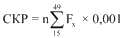 СКР – суммарный коэффициент рождаемости, Fx – возрастные коэффициенты, n – длина возрастного интервалаофициальная статистическая информация Белстат 3. Коэффициент младенческой смертностипромиллесумма двух составляющих, первая из которых – отношение числа умерших в возрасте до одного года из родившихся в том году, для которого вычисляется коэффициент, к общему числу родившихся в том же году, а вторая – отношение числа умерших в возрасте до одного года из родившихся в предыдущем году к общему числу родившихся в предыдущем году»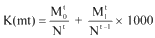  – число детей, умерших в возрасте до одного года, из родившихся в том году, для которого вычисляется коэффициент,  – число детей, умерших в возрасте до одного года, из родившихся в предыдущем году, Nt – число родившихся в том году, для которого вычисляется коэффициент, Nt–1 – число родившихся в предыдущем году, t – год, за который производится расчет, t –1 – предыдущий год перед годом, за который производится расчет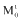 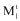 »»4. Детская смертность просантимиллечисло детей, умерших в возрасте от 0–17 лет»число детей, умерших в возрасте от 0–17 лет / 
среднегодовая численность детей в возрасте от 
0–17 лет × 100 000число детей, умерших в возрасте от 0–17 лет, среднегодовая численность детей в возрасте от 0–17 лет»»Подпрограмма 2 «Профилактика и контроль неинфекционных заболеваний»Подпрограмма 2 «Профилактика и контроль неинфекционных заболеваний»Подпрограмма 2 «Профилактика и контроль неинфекционных заболеваний»Подпрограмма 2 «Профилактика и контроль неинфекционных заболеваний»Подпрограмма 2 «Профилактика и контроль неинфекционных заболеваний»Подпрограмма 2 «Профилактика и контроль неинфекционных заболеваний»Подпрограмма 2 «Профилактика и контроль неинфекционных заболеваний»Подпрограмма 2 «Профилактика и контроль неинфекционных заболеваний»5. Распространенность потребления табака среди лиц в возрасте от 18 до 69 летпроцентовотношение числа курящих в возрасте от 18 до 69 лет к общей численности населения в возрасте от 18 до 69 летгодовой(N / M) х 100 %N – число курящих в возрасте от 18 до 69 лет, M – общая численность населения в возрасте от 18 до 69 летметодика для STEPS-исследования, утвержденная ВОЗМинздрав6. Физическая активность взрослого населения»отношение числа лиц в возрасте от 18 до 69 лет, занимающихся физической активностью (оценивается самостоятельно) не менее 20 минут в день, к общей численности взрослого населения в возрасте от 18 до 69 лет»(H / L) х 100 %H – число лиц в возрасте от 18 до 69 лет, занимающихся физической активностью (оценивается самостоятельно) не менее 20 минут в день, L – общая численность населения в возрасте от 18 до 69 лет»»7. Потребление поваренной солиграммов в суткиколичество соли в граммах, потребляемое в среднем взрослым населением в возрасте от 18 до 69 лет»методика для STEPS-исследования, утвержденная ВОЗпоказатель рассчитывается на основе среднесуточного уровня концентрации натрия в моче у взрослого населения в возрасте от 18 до 69 лет»»8. Содержание транс-изомеров жирных кислот в продуктах переработки растительных масел процентовотношение содержания трансизомеров жирных кислот в продукте к общему содержанию жира в продукте»(S / C) × 100 %S – содержание трансизомеров жирных кислот в продукте, С – содержание жира в продуктеадминистративные данные Минздрав, концерн «Белгоспищепром» 9. Доля врачей, работающих по принципу врача общей практики, в общем количестве врачей, работающих в системе оказания первичной медицинской помощи»отношение количества врачей, работающих по принципу врача общей практики, к общему количеству врачей, работающих в системе оказания первичной медицинской помощи»B / Т × 100 %B – число врачей общей практики, T – число врачей, работающих в первичном звенеофициальная статистическая информацияМинздрав91. Доля врачей общей практики в общем количестве врачей – терапевтов участковых»отношение количества врачей общей практики к общему количеству врачей – терапевтов участковых»B / ТУ x 100 %B – число врачей общей практики, 
TУ – число врачей – терапевтов участковых»»10. Удельный вес пациентов со злокачественными опухолями в I–II стадии заболевания в общем количестве пациентов с выявленными в процессе скрининга злокачественными заболеваниями»отношение числа выявленных случаев в I–II стадии злокачественных опухолей к общему числу онкологических злокачественных заболеваний, выявленных в процессе скрининга»число выявленных случаев в I–II стадии злокачественных опухолей среди пациентов в процессе скрининга / число выявленных при скрининге злокачественных новообразований х 100число выявленных случаев в I–II стадии злокачественных опухолей среди пациентов в процессе скрининга, число выявленных при скрининге злокачественных новообразованийадминистративные данные»11. Охват реабилитацией пациентов в трудоспособном возрасте после инфаркта миокарда, острого нарушения мозгового кровообращения, оперативных вмешательств по поводу злокачественных, нейрохирургических, травматологических и иных неинфекционных заболеваний, прошедших реабилитацию»отношение количества пациентов в трудоспособном возрасте, направленных на стационарный этап реабилитации после инфаркта миокарда, острого нарушения мозгового кровообращения, оперативных вмешательств по поводу злокачественных, нейрохирургических, травматологических и иных неинфекционных заболеваний, к подлежащим реабилитации пациентам с указанной патологией»N1 / N2 × 100 %N1 – количество пациентов трудоспособного возраста, направленных на стационарный этап реабилитации после инфаркта миокарда, острого нарушения мозгового кровообращения, оперативных вмешательств по поводу злокачественных, нейрохирургических, травматологических и иных неинфекционных заболеваний, N2 – количество пациентов с указанной патологией трудоспособного возраста, подлежащих реабилитации данные ведомственной отчетностиМинздрав, облисполкомы, Минский горисполком 12. Коэффициент смертности трудоспособного населенияпромиллеотношение числа умерших в трудоспособном возрасте к среднегодовой численности населения трудоспособного возраста»число умерших в трудоспособном возрасте / среднегодовая численность населения в трудоспособном возрасте х 1000число умерших в трудоспособном возрасте, среднегодовая численность населения в трудоспособном возрастеофициальная статистическая информацияБелстат 13. Показатель тяжести первичного выхода на инвалидность лиц трудоспособного возрастапроцентовотношение числа лиц трудоспособного возраста, впервые признанных инвалидами I и II группы, к числу лиц трудоспособного возраста, впервые признанных инвалидами»А / В × 100 %А – количество лиц трудоспособного возраста, которым впервые установлена I и II группа инвалидности, В – количество лиц трудоспособного возраста, которым впервые установлена группа инвалидностиданные ведомственной отчетностиМинздрав Подпрограмма 3 «Предупреждение и преодоление пьянства и алкоголизма»Подпрограмма 3 «Предупреждение и преодоление пьянства и алкоголизма»Подпрограмма 3 «Предупреждение и преодоление пьянства и алкоголизма»Подпрограмма 3 «Предупреждение и преодоление пьянства и алкоголизма»Подпрограмма 3 «Предупреждение и преодоление пьянства и алкоголизма»Подпрограмма 3 «Предупреждение и преодоление пьянства и алкоголизма»Подпрограмма 3 «Предупреждение и преодоление пьянства и алкоголизма»Подпрограмма 3 «Предупреждение и преодоление пьянства и алкоголизма»14. Смертность от случайных отравлений алкоголем на 100 тыс. человекпросантимиллеотношение числа умерших от случайных отравлений алкоголем к среднегодовой численности населениягодовойчисло умерших от случайных отравлений алкоголем / среднегодовая численность населения × 100 000 число умерших от случайных отравлений алкоголем, среднегодовая численность населенияофициальная статистическая информацияБелстат15. Потребление алкоголя на душу населения литровотношение общего объема потребления всех видов алкогольных напитков, пересчитанных на абсолютный алкоголь, к среднегодовой численности населения»Пот. = Зн + Пр + И – Э – Зк (Пот. × коэффициент пересчета) / среднегодовая численность населенияПот. – объем потребления товаров на внутреннем рынке, Зн – товарные запасы продукции (товаров) на начало отчетного периода, Зк – товарные запасы продукции (товаров) на конец отчетного периода, Пр – производство продукции за отчетный период, И – импорт товаров, Э – экспорт товаров»»Подпрограмма 4 «Туберкулез»Подпрограмма 4 «Туберкулез»Подпрограмма 4 «Туберкулез»Подпрограмма 4 «Туберкулез»Подпрограмма 4 «Туберкулез»Подпрограмма 4 «Туберкулез»Подпрограмма 4 «Туберкулез»Подпрограмма 4 «Туберкулез»16. Заболеваемость населения активным туберкулезом на 100 тыс. человекслучаевчисло зарегистрированных пациентов с впервые в жизни установленным диагнозом активный туберкулез на 100 тыс. населения годовойчисло зарегистрированных пациентов с впервые в жизни установленным диагнозом активный туберкулез / среднегодовая численность населения × 100 000число зарегистрированных пациентов с впервые в жизни установленным диагнозом активный туберкулез, среднегодовая численность населения данные ведомственной отчетности Минздрав17. Смертность населения от туберкулеза на 100 тыс. человек»количество случаев на 100 тыс. населения»число пациентов, умерших от туберкулеза / среднегодовая численность × 100 000число пациентов, умерших от туберкулеза, среднегодовая численность населенияофициальная статистическая информация Белстат 18. Доля пациентов с множественными лекарственно-устойчивыми формами туберкулеза, успешно закончивших полный курс лечения (18–24 месяца), в общем количестве таких пациентов процентовудельный вес пациентов, успешно завершивших лечение туберкулеза с множественной лекарственной устойчивостью, начавших лечение 24 месяца назад»M1 / M2 × 100 %M1 – число пациентов, успешно завершивших лечение туберкулеза с множественной лекарственной устойчивостью, начавших лечение 24 месяца назад, M2 – число пациентов с туберкулезом с множественной лекарственной устойчивостью, начавших лечение 24 месяца назададминистративные данные Минздрав Подпрограмма 5 «Профилактика ВИЧ-инфекции»Подпрограмма 5 «Профилактика ВИЧ-инфекции»Подпрограмма 5 «Профилактика ВИЧ-инфекции»Подпрограмма 5 «Профилактика ВИЧ-инфекции»Подпрограмма 5 «Профилактика ВИЧ-инфекции»Подпрограмма 5 «Профилактика ВИЧ-инфекции»Подпрограмма 5 «Профилактика ВИЧ-инфекции»Подпрограмма 5 «Профилактика ВИЧ-инфекции»19. Охват комбинированной антиретровирусной терапией ВИЧ-позитивных пациентов, нуждающихся в лечениипроцентовотношение числа взрослых и детей, охваченных комбинированной антиретровирусной терапией, к оценочному числу ВИЧ-позитивных пациентов, нуждающихся в лечениигодовой(N1 / N2) × 100 %N1 – число взрослых и детей, получающих антиретровирусное лечение, N2 – оценочное число ВИЧ-позитивных пациентов, нуждающихся в леченииданные ведомственной отчетностиМинздрав, облисполкомы, Минский горисполком20. Риск передачи ВИЧ от ВИЧ-инфицированной матери ребенку»отношение числа ВИЧ-инфицированных детей, родившихся от ВИЧ-инфицированных матерей, к общему числу детей, родившихся от ВИЧ-инфицированных матерей»(N1 / N2) × 100 %N1 – число ВИЧ-инфицированных детей, родившихся от ВИЧ-инфицированных матерей, N2 – число детей, родившихся от ВИЧ-инфицированных матерей»»21. Охват групп населения с высоким риском инфицирования ВИЧ-профилактическими мероприятиями»отношение числа потребителей инъекционных наркотиков, женщин, вовлеченных в секс-бизнес, мужчин, имеющих сексуальные отношения с мужчинами, получивших профилактические услуги, к их оценочному числу »(M1 / M2) × 100 %M1 – число потребителей инъекционных наркотиков, женщин, вовлеченных в секс-бизнес, мужчин, имеющих сексуальные отношения с мужчинами, получивших профилактические услуги, M2 – оценочное число потребителей инъекционных наркотиков, женщин, вовлеченных в секс-бизнес, мужчин, имеющих сексуальные отношения с мужчинамиадминистративные данные»Подпрограмма 6 «Внешняя миграция»Подпрограмма 6 «Внешняя миграция»Подпрограмма 6 «Внешняя миграция»Подпрограмма 6 «Внешняя миграция»Подпрограмма 6 «Внешняя миграция»Подпрограмма 6 «Внешняя миграция»Подпрограмма 6 «Внешняя миграция»Подпрограмма 6 «Внешняя миграция»22. Миграционный приростчеловекразность между числом прибывших и выбывших в отчетный период годовойЕ1 – Е2Е1 – число лиц, прибывших в республику в отчетный период, Е2 – число лиц, выбывших из республики в отчетный периодофициальная статистическая информация БелстатПодпрограмма 7 «Обеспечение функционирования системы здравоохранения Республики Беларусь»Подпрограмма 7 «Обеспечение функционирования системы здравоохранения Республики Беларусь»Подпрограмма 7 «Обеспечение функционирования системы здравоохранения Республики Беларусь»Подпрограмма 7 «Обеспечение функционирования системы здравоохранения Республики Беларусь»Подпрограмма 7 «Обеспечение функционирования системы здравоохранения Республики Беларусь»Подпрограмма 7 «Обеспечение функционирования системы здравоохранения Республики Беларусь»Подпрограмма 7 «Обеспечение функционирования системы здравоохранения Республики Беларусь»Подпрограмма 7 «Обеспечение функционирования системы здравоохранения Республики Беларусь»23. Удельный вес фактически выполненных объемов оказания медицинской помощи по видам в объемах, утвержденных планами оказания медицинской помощи заказчиковпроцентовотношение фактически выполненных объемов оказания медицинской помощи по ее видам к утвержденным плановым объемам оказания медицинской помощигодовой(L / M) × 100 %L – фактический объем оказания медицинской помощи, M – утвержденный плановый объем оказания медицинской помощи административные данныеМинздрав Приложение 10к Государственной программе
«Здоровье народа и демографическая
безопасность Республики Беларусь»
на 2016–2020 годы
(в редакции постановления
Совета Министров
Республики Беларусь
16.12.2019 № 867) Наименование задач подпрограммИсточники финансированияОбъемы финансирования, рублейОбъемы финансирования, рублейОбъемы финансирования, рублейОбъемы финансирования, рублейОбъемы финансирования, рублейОбъемы финансирования, рублейНаименование задач подпрограммИсточники финансированиявсегов том числе по годамв том числе по годамв том числе по годамв том числе по годамв том числе по годамНаименование задач подпрограммИсточники финансированиявсего20162017201820192020Подпрограмма 1 «Семья и детство»Подпрограмма 1 «Семья и детство»Подпрограмма 1 «Семья и детство»Подпрограмма 1 «Семья и детство»Подпрограмма 1 «Семья и детство»Подпрограмма 1 «Семья и детство»Подпрограмма 1 «Семья и детство»Подпрограмма 1 «Семья и детство»Задача 1. Совершенствование системы охраны здоровья матери и ребенкареспубликанский и местные бюджеты, иные источники42 252 595,495 839 090,07 498 764,656 796 854,413 737 452,148 380 434,3Задача 1. Совершенствование системы охраны здоровья матери и ребенкав том числе:Задача 1. Совершенствование системы охраны здоровья матери и ребенкареспубликанский бюджет31 851 944,474 650 000,05 261 322,474 038 715,011 509 707,06 392 200,0Задача 1. Совершенствование системы охраны здоровья матери и ребенкаместные бюджеты9 007 771,02602 510,01 845 342,182 539 939,42 051 745,141 968 234,3Задача 1. Совершенствование системы охраны здоровья матери и ребенкаиные источники*1 392 880,0586 580,0392 100,0218 200,0176 000,020 000,0Задача 2. Развитие системы поддержки семей с детьми и улучшение условий их жизнедеятельности, укрепление института семьиреспубликанский и местные бюджеты 1 397 860 091,17204 921 970,0465 830 303,06358 250 852,0355 520 147,4113 336 818,7Задача 2. Развитие системы поддержки семей с детьми и улучшение условий их жизнедеятельности, укрепление института семьив том числе:Задача 2. Развитие системы поддержки семей с детьми и улучшение условий их жизнедеятельности, укрепление института семьиреспубликанский бюджет1 355 954 490,0200 379 690,0458 244 581,0348 937 769,0344 187 430,04 205 020,0Задача 2. Развитие системы поддержки семей с детьми и улучшение условий их жизнедеятельности, укрепление института семьиместные бюджеты41 905 601,174 542 280,07 585 722,069 313 083,011 332 717,419 131 798,7Задача 3. Обеспечение прав и законных интересов детейреспубликанский и местные бюджеты 6 166 985,01 097 400,01 195 073,01 129 006,01 132 006,01 613 500,0Задача 3. Обеспечение прав и законных интересов детейв том числе:Задача 3. Обеспечение прав и законных интересов детейреспубликанский бюджет 6 163 985,01 097 400,01 195 073,01 129 006,01 129 006,01 613 500,0Задача 3. Обеспечение прав и законных интересов детейместные бюджеты3 000,0–––3 000,0–Итого по подпрограмме 11 446 279 671,66211 858 460,0474 524 140,71366 176 712,4370 389 605,5523 330 753,0в том числе:республиканский бюджет1 393 970 419,47206 127 090,0464 700 976,47354 105 490,0356 826 143,012 210 720,0местные бюджеты50 916 372,195 144 790,09 431 064,2411 853 022,413 387 462,5511 100 033,0иные источники*1 392 880,0586 580,0392 100,0218 200,0176 000,020 000,0Подпрограмма 2 «Профилактика и контроль неинфекционных заболеваний»Подпрограмма 2 «Профилактика и контроль неинфекционных заболеваний»Подпрограмма 2 «Профилактика и контроль неинфекционных заболеваний»Подпрограмма 2 «Профилактика и контроль неинфекционных заболеваний»Подпрограмма 2 «Профилактика и контроль неинфекционных заболеваний»Подпрограмма 2 «Профилактика и контроль неинфекционных заболеваний»Подпрограмма 2 «Профилактика и контроль неинфекционных заболеваний»Подпрограмма 2 «Профилактика и контроль неинфекционных заболеваний»Задача 1. Снижение влияния факторов риска неинфекционных заболеваний за счет создания единой профилактической средыреспубликанский бюджет и иные источники3 034 510,0657 330,0739 160,0796 510,0771 510,070 000,0Задача 1. Снижение влияния факторов риска неинфекционных заболеваний за счет создания единой профилактической средыв том числе:Задача 1. Снижение влияния факторов риска неинфекционных заболеваний за счет создания единой профилактической средыреспубликанский бюджет––––––Задача 1. Снижение влияния факторов риска неинфекционных заболеваний за счет создания единой профилактической средыместные бюджеты364 000,0–48 000,0118 000,0128 000,070 000,0Задача 1. Снижение влияния факторов риска неинфекционных заболеваний за счет создания единой профилактической средыиные источники*2 670 510,0657 330,0691 160,0678 510,0643 510,0–Задача 2. Обеспечение профилактики неинфекционных заболеваний на протяжении всего жизненного цикла посредством всеобщего и доступного охвата населения услугами первичной медицинской помощиреспубликанский и местные бюджеты, иные источники52 796 780,5513 042 873,09 626 558,1613 132 278,568 964 978,338 030 092,5Задача 2. Обеспечение профилактики неинфекционных заболеваний на протяжении всего жизненного цикла посредством всеобщего и доступного охвата населения услугами первичной медицинской помощив том числе:Задача 2. Обеспечение профилактики неинфекционных заболеваний на протяжении всего жизненного цикла посредством всеобщего и доступного охвата населения услугами первичной медицинской помощиреспубликанский бюджет4 406 000,01 500,01 500,01 500,04 400 000,01 500,0Задача 2. Обеспечение профилактики неинфекционных заболеваний на протяжении всего жизненного цикла посредством всеобщего и доступного охвата населения услугами первичной медицинской помощиместные бюджеты47 117 630,5512 786 743,09 370 428,1612 876 148,564 310 348,337 773 962,5Задача 2. Обеспечение профилактики неинфекционных заболеваний на протяжении всего жизненного цикла посредством всеобщего и доступного охвата населения услугами первичной медицинской помощииные источники*1 273 150,0254 630,0254 630,0254 630,0254 630,0254 630,0Задача 3. Снижение преждевременной смертности и стабилизация инвалидности населения, наступивших по причине неинфекционных заболеванийреспубликанский и местные бюджеты, иные источники180 138 442,9242 870 187,036 281 928,6526 587 846,5328 700 749,4845 697 731,26Задача 3. Снижение преждевременной смертности и стабилизация инвалидности населения, наступивших по причине неинфекционных заболеванийв том числе:Задача 3. Снижение преждевременной смертности и стабилизация инвалидности населения, наступивших по причине неинфекционных заболеванийреспубликанский бюджет100 984 408,021 339 130,021 318 500,012 719 109,015 181 609,030 426 060,0Задача 3. Снижение преждевременной смертности и стабилизация инвалидности населения, наступивших по причине неинфекционных заболеванийместные бюджеты76 993 394,9220 990 897,014 423 268,6513 328 577,5312 978 980,4815 271 671,26Задача 3. Снижение преждевременной смертности и стабилизация инвалидности населения, наступивших по причине неинфекционных заболеванийиные источники*2 160 640,0540 160,0540 160,0540 160,0540 160,0–Задача 4. Обеспечение проведения мониторинга состояния здоровья населения посредством создания единого информационного пространства здравоохранения Республики Беларусьреспубликанский бюджет25 000,025 000,0––––Итого по подпрограмме 2235 994 733,4756 595 390,046 647 646,8140 516 635,0938 437 237,8153 797 823,76в том числе:республиканский бюджет105 415 408,021 365 630,021 320 000,012 720 609,019 581 609,030 427 560,0местные бюджеты124 475 025,4733 777 640,023 841 696,8126 322 726,0917 417 328,8123 115 633,76иные источники*6 104 300,01 452 120,01 485 950,01 473 300,01 438 300,0254 630,0Подпрограмма 3 «Предупреждение и преодоление пьянства и алкоголизма»Подпрограмма 3 «Предупреждение и преодоление пьянства и алкоголизма»Подпрограмма 3 «Предупреждение и преодоление пьянства и алкоголизма»Подпрограмма 3 «Предупреждение и преодоление пьянства и алкоголизма»Подпрограмма 3 «Предупреждение и преодоление пьянства и алкоголизма»Подпрограмма 3 «Предупреждение и преодоление пьянства и алкоголизма»Подпрограмма 3 «Предупреждение и преодоление пьянства и алкоголизма»Подпрограмма 3 «Предупреждение и преодоление пьянства и алкоголизма»Задача 1. Снижение уровня негативных социальных и экономических последствий пьянства и алкоголизмареспубликанский и местные бюджеты12 702 531,02 493 660,0424 910,0636 123,0511 179,08 636 659,0Задача 1. Снижение уровня негативных социальных и экономических последствий пьянства и алкоголизмав том числе:Задача 1. Снижение уровня негативных социальных и экономических последствий пьянства и алкоголизмареспубликанский бюджет4 661 260,0195 160,0176 300,0318 200,0431 600,03 540 000,0Задача 1. Снижение уровня негативных социальных и экономических последствий пьянства и алкоголизмаиз них средства на финансирование научной, научно-технической и инновационной деятельности296 500,0–––175 000,0121 500,0Задача 1. Снижение уровня негативных социальных и экономических последствий пьянства и алкоголизмаместные бюджеты8 041 271,02 298 500,0248 610,0317 923,079 579,05 096 659,0Задача 2. Снижение объемов потребления населением алкогольных, слабоалкогольных напитков, пивареспубликанский бюджет––––––Итого по подпрограмме 312 702 531,02 493 660,0424 910,0636 123,0511 179,08 636 659,0в том числе:республиканский бюджет4 661 260,0195 160,0176 300,0318 200,0431 600,03 540 000,0из них средства на финансирование научной, научно-технической и инновационной деятельности296 500,0–––175 000,0121 500,0местные бюджеты8 041 271,02 298 500,0248 610,0317 923,079 579,05 096 659,0Подпрограмма 4 «Туберкулез»Подпрограмма 4 «Туберкулез»Подпрограмма 4 «Туберкулез»Подпрограмма 4 «Туберкулез»Подпрограмма 4 «Туберкулез»Подпрограмма 4 «Туберкулез»Подпрограмма 4 «Туберкулез»Подпрограмма 4 «Туберкулез»Задача 1. Предотвращение смертности от туберкулеза республиканский и местные бюджеты, иные источники63 253 537,08 525 290,014 527 832,017 013 528,014 902 725,08 284 162,0Задача 1. Предотвращение смертности от туберкулеза в том числе:Задача 1. Предотвращение смертности от туберкулеза республиканский бюджет39 666 386,03 675 320,09 760 777,012 176 462,010 608 927,03 444 900,0Задача 1. Предотвращение смертности от туберкулеза местные бюджеты8 648 821,01 594 130,01 663 765,01 885 866,01 703 798,01 801 262,0Задача 1. Предотвращение смертности от туберкулеза иные источники*14 938 330,03 255 840,03 103 290,02 951 200,02 590 000,03 038 000,0Задача 2. Предупреждение заболеваемости туберкулезом республиканский и местные бюджеты27 569 787,1810 882 180,04 849 277,184 332 489,05 889 641,01 616 200,0Задача 2. Предупреждение заболеваемости туберкулезом в том числе:Задача 2. Предупреждение заболеваемости туберкулезом республиканский бюджет17 419 324,07 867 180,03 663 793,01 575 939,03 766 212,0546 200,0Задача 2. Предупреждение заболеваемости туберкулезом из них средства на финансирование научной, научно-технической и инновационной деятельности737 552,0–––311 352,0426 200,0Задача 2. Предупреждение заболеваемости туберкулезом местные бюджеты10 150 463,183 015 000,01 185 484,182 756 550,02 123 429,01 070 000,0Задача 3. Обеспечение качественным лечением пациентов с множественными лекарственно-устойчивыми формами туберкулезареспубликанский и местные бюджеты, иные источники25 051 024,715 920 540,04 915 594,05 254 048,03 927 940,375 032 902,34Задача 3. Обеспечение качественным лечением пациентов с множественными лекарственно-устойчивыми формами туберкулезав том числе:Задача 3. Обеспечение качественным лечением пациентов с множественными лекарственно-устойчивыми формами туберкулезареспубликанский бюджет6 112 811,01 733 080,0977 680,01 830 904,0269 167,01 301 980,0Задача 3. Обеспечение качественным лечением пациентов с множественными лекарственно-устойчивыми формами туберкулезаиз них средства фондов превентивных мероприятий110 000,0110 000,0––––Задача 3. Обеспечение качественным лечением пациентов с множественными лекарственно-устойчивыми формами туберкулезаместные бюджеты10 744 823,712 356 250,02 243 744,01 720 134,01 923 773,372 500 922,34Задача 3. Обеспечение качественным лечением пациентов с множественными лекарственно-устойчивыми формами туберкулезаиные источники*8 193 390,01 831 210,01 694 170,01 703 010,01 735 000,01 230 000,0Итого по подпрограмме 4115 874 348,8925 328 010,024 292 703,1826 600 065,024 720 306,3714 933 264,34в том числе:республиканский бюджет63 198 521,013 275 580,014 402 250,015 583 305,014 644 306,05 293 080,0из них:средства фондов превентивных мероприятий110 000,0110 000,0––––средства на финансирование научной, научно-технической и инновационной деятельности737 552,0–––311 352,0426 200,0местные бюджеты29 544 107,896 965 380,05 092 993,186 362 550,05 751 000,375 372 184,34иные источники*23 131 720,05 087 050,04 797 460,04 654 210,04 325 000,04 268 000,0Подпрограмма 5 «Профилактика ВИЧ-инфекции»Подпрограмма 5 «Профилактика ВИЧ-инфекции»Подпрограмма 5 «Профилактика ВИЧ-инфекции»Подпрограмма 5 «Профилактика ВИЧ-инфекции»Подпрограмма 5 «Профилактика ВИЧ-инфекции»Подпрограмма 5 «Профилактика ВИЧ-инфекции»Подпрограмма 5 «Профилактика ВИЧ-инфекции»Подпрограмма 5 «Профилактика ВИЧ-инфекции»Задача 1. Обеспечение всеобщего доступа к диагностике, лечению, уходу и социальной поддержке в связи с ВИЧ-инфекцией, в том числе в пенитенциарной системереспубликанский и местные бюджеты, иные источники78 791 244,167 942 890,018 649 585,919 329 218,014 213 442,018 656 108,26Задача 1. Обеспечение всеобщего доступа к диагностике, лечению, уходу и социальной поддержке в связи с ВИЧ-инфекцией, в том числе в пенитенциарной системев том числе:Задача 1. Обеспечение всеобщего доступа к диагностике, лечению, уходу и социальной поддержке в связи с ВИЧ-инфекцией, в том числе в пенитенциарной системереспубликанский бюджет60 526 789,05 338 910,014 954 662,015 179 657,09 601 410,015 452 150,0Задача 1. Обеспечение всеобщего доступа к диагностике, лечению, уходу и социальной поддержке в связи с ВИЧ-инфекцией, в том числе в пенитенциарной системеместные бюджеты2 321 495,1631 150,0151 473,9320 881,0804 032,01 013 958,26Задача 1. Обеспечение всеобщего доступа к диагностике, лечению, уходу и социальной поддержке в связи с ВИЧ-инфекцией, в том числе в пенитенциарной системеиные источники*15 942 960,02 572 830,03 543 450,03 828 680,03 808 000,02 190 000,0Задача 2. Элиминация вертикальной передачи ВИЧ-инфекции от матери ребенку и случаев передачи ВИЧ, связанных с оказанием медицинской помощиреспубликанский и местные бюджеты3 329 269,93765 710,0792 169,0807 979,0119 891,93843 520,0Задача 2. Элиминация вертикальной передачи ВИЧ-инфекции от матери ребенку и случаев передачи ВИЧ, связанных с оказанием медицинской помощив том числе:Задача 2. Элиминация вертикальной передачи ВИЧ-инфекции от матери ребенку и случаев передачи ВИЧ, связанных с оказанием медицинской помощиреспубликанский бюджет2 906 972,0690 790,0705 784,0720 680,037 008,0752 710,0Задача 2. Элиминация вертикальной передачи ВИЧ-инфекции от матери ребенку и случаев передачи ВИЧ, связанных с оказанием медицинской помощиместные бюджеты422 297,9374 920,086 385,087 299,082 883,9390 810,0Задача 3. Снижение распространения ВИЧ в группах населения с высоким риском инфицирования республиканский и местные бюджеты, иные источники22 140 255,13 869 200,03 129 637,12 671 539,05 466 777,07 003 102,0Задача 3. Снижение распространения ВИЧ в группах населения с высоким риском инфицирования в том числе:республиканский бюджет695 487,036 200,039 421,037 253,037 253,0545 360,0местные бюджеты4 104 878,13 390,0261 036,1465 366,0929 864,02 445 222,0иные источники*17 339 890,03 829 610,02 829 180,02 168 920,04 499 660,04 012 520,0Итого по подпрограмме 5104 260 769,1912 577 800,022 571 392,022 808 736,019 800 110,9326 502 730,26в том числе:республиканский бюджет64 129 248,06 065 900,015 699 867,015 937 590,09 675 671,016 750 220,0местные бюджеты6 848 671,19109 460,0498 895,0873 546,01 816 779,933 549 990,26иные источники*33 282 850,06 402 440,06 372 630,05 997 600,08 307 660,06 202 520,0Подпрограмма 6 «Внешняя миграция»Подпрограмма 6 «Внешняя миграция»Подпрограмма 6 «Внешняя миграция»Подпрограмма 6 «Внешняя миграция»Подпрограмма 6 «Внешняя миграция»Подпрограмма 6 «Внешняя миграция»Подпрограмма 6 «Внешняя миграция»Подпрограмма 6 «Внешняя миграция»Задача 1. Управление внешней миграцией с учетом демографического и социально-экономического развития регионов страны, а также возвращения соотечественниковреспубликанский бюджет2 427 760,0632 760,0580 000,0250 000,075 000,0890 000,0Задача 2. Совершенствование системы выявления, предупреждения и пресечения незаконной миграции, а также интеграции иностранцевреспубликанский и местные бюджеты––––––Задача 3. Совершенствование порядка привлечения иностранных специалистов в Республику Беларусь, а также противодействия нелегальной миграции»––––––Итого по подпрограмме 6 – республиканский бюджет2 427 760,0632 760,0580 000,0250 000,075 000,0890 000,0Подпрограмма 7 «Обеспечение функционирования системы здравоохранения Республики Беларусь»Подпрограмма 7 «Обеспечение функционирования системы здравоохранения Республики Беларусь»Подпрограмма 7 «Обеспечение функционирования системы здравоохранения Республики Беларусь»Подпрограмма 7 «Обеспечение функционирования системы здравоохранения Республики Беларусь»Подпрограмма 7 «Обеспечение функционирования системы здравоохранения Республики Беларусь»Подпрограмма 7 «Обеспечение функционирования системы здравоохранения Республики Беларусь»Подпрограмма 7 «Обеспечение функционирования системы здравоохранения Республики Беларусь»Подпрограмма 7 «Обеспечение функционирования системы здравоохранения Республики Беларусь»Задача 1. Создание условий для развития здравоохраненияреспубликанский и местные бюджетыЗадача 2. Обеспечение условий для оказания услуг организациями здравоохранения в соответствии с их уставной деятельностьюреспубликанский и местные бюджеты, собственные средства организаций25 475 128 528,434 163 887 240,04 649 966 287,334 933 929 220,235 697 988 572,196 029 357 208,68Задача 2. Обеспечение условий для оказания услуг организациями здравоохранения в соответствии с их уставной деятельностьюв том числе:Задача 2. Обеспечение условий для оказания услуг организациями здравоохранения в соответствии с их уставной деятельностьюреспубликанский бюджет4 335 927 813,68709 902 860,0815 545 582,0838 375 734,91928 045 357,771 044 058 279,0Задача 2. Обеспечение условий для оказания услуг организациями здравоохранения в соответствии с их уставной деятельностьюиз них:Задача 2. Обеспечение условий для оказания услуг организациями здравоохранения в соответствии с их уставной деятельностьюсредства фондов превентивных мероприятий74 576 863,4712 221 630,013 443 892,014 018 354,017 229 987,4717 663 000,0Задача 2. Обеспечение условий для оказания услуг организациями здравоохранения в соответствии с их уставной деятельностьюсредства на финансирование капитальных вложений (Государственная инвестиционная программа)101 113 910,0–––36 227 000,064 886 910,0Задача 2. Обеспечение условий для оказания услуг организациями здравоохранения в соответствии с их уставной деятельностьюместные бюджеты19 637 152 163,913 209 752 320,03 543 045 047,133 809 183 744,534 438 865 700,374 636 305 351,88Задача 2. Обеспечение условий для оказания услуг организациями здравоохранения в соответствии с их уставной деятельностьюиз них:Задача 2. Обеспечение условий для оказания услуг организациями здравоохранения в соответствии с их уставной деятельностьюсредства, передаваемые в виде межбюджетных трансфертов из вышестоящего бюджета нижестоящему7 417 900,0–––7 417 900,0–Задача 2. Обеспечение условий для оказания услуг организациями здравоохранения в соответствии с их уставной деятельностьюсредства на финансирование капитальных вложений 22 090 000,0–––22 090 000,0–Задача 2. Обеспечение условий для оказания услуг организациями здравоохранения в соответствии с их уставной деятельностьюсобственные средства организаций 1 502 048 550,84244 232 060,0291 375 658,2286 369 740,79331 077 514,05348 993 577,8Итого по подпрограмме 7 25 475 128 528,434 163 887 240,04 649 966 287,334 933 929 220,235 697 988 572,196 029 357 208,68в том числе:республиканский бюджет4 335 927 813,68709 902 860,0815 545 582,0838 375 734,91928 045 357,771 044 058 279,0из них:средства фондов превентивных мероприятий74 576 863,4712 221 630,013 443 892,014 018 354,017 229 987,4717 663 000,0средства на финансирование капитальных вложений (Государственная инвестиционная программа)101 113 910,0–––36 227 000,064 886 910,0местные бюджеты19 637 152 163,913 209 752 320,03 543 045 047,133 809 183 744,534 438 865 700,374 636 305 351,88из них:средства, передаваемые в виде межбюджетных трансфертов из вышестоящего бюджета нижестоящему7 417 900,0–––7 417 900,0–средства на финансирование капитальных вложений 22 090 000,0–––22 090 000,0–собственные средства организаций 1 502 048 550,84244 232 060,0291 375 658,2286 369 740,79331 077 514,05348 993 577,8Всего по Государственной программе27 392 668 342,644 473 373 320,05 219 007 080,035 390 917 491,726 151 922 011,856 157 448 439,04в том числе:республиканский бюджет5 969 730 430,15957 564 980,01 332 424 975,471 237 290 928,911 329 279 686,771 113 169 859,0из них:средства фондов превентивных мероприятий74 686 863,4712 331 630,013 443 892,014 018 354,017 229 987,4717 663 000,0средства на финансирование научной, научно-технической и инновационной деятельности1 034 052,0–––486 352,0547 700,0средства на финансирование капитальных вложений (Государственная инвестиционная программа)101 113 910,0–––36 227 000,064 886 910,0местные бюджеты19 856 977 611,653 258 048 090,03 582 158 306,363 854 913 512,024 477 317 851,034 684 539 852,24из них:средства, передаваемые в виде межбюджетных трансфертов из вышестоящего бюджета нижестоящему7 417 900,0–––7 417 900,0–средства на финансирование капитальных вложений22 090 000,0–––22 090 000,0–собственные средства организаций 1 502 048 550,84244 232 060,0291 375 658,2286 369 740,79331 077 514,05348 993 577,8иные источники*63 911 750,013 528 190,013 048 140,012 343 310,014 246 960,010 745 150,0